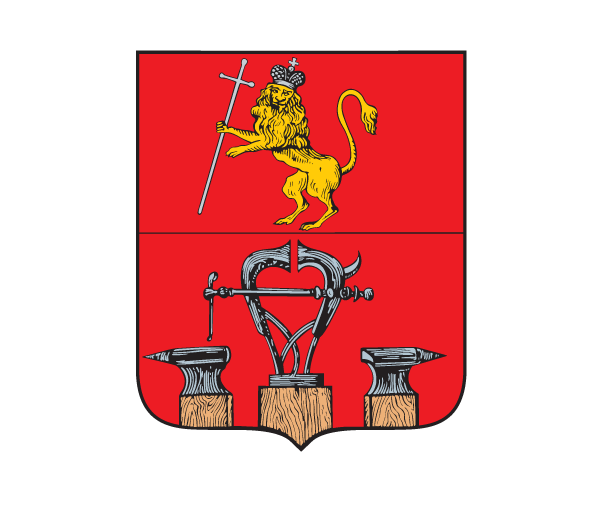 СХЕМА ВОДОСНАБЖЕНИЯ И ВОДООТВЕДЕНИЯ МУНИЦИПАЛЬНОГО ОБРАЗОВАНИЯ ГОРОД АЛЕКСАНДРОВ ВЛАДИМИРСКОЙ ОБЛАСТИ НА ПЕРИОД 2024–2033 ГОДЫг. Александров, 2023СОДЕРЖАНИЕОБЩИЕ ПОЛОЖЕНИЯСхема водоснабжения и водоотведения поселений и городских округов – совокупность графического (схемы, чертежи, планы подземных коммуникаций на основе топографогеодезической подосновы, космо- и аэрофотосъемочных материалов) и текстового описания технико-экономического состояния централизованных систем водоснабжения, водоотведения и направлений их развития.В целях реализации государственной политики в сфере водоснабжения и водоотведения, направленной на обеспечение охраны здоровья и улучшения качества жизни населения путем обеспечения бесперебойного и качественного водоснабжения, повышения энергетической эффективности путем экономного потребления воды, обеспечения доступности водоснабжения и водоотведения для абонентов, обеспечения развития централизованных систем холодного водоснабжения путем развития более эффективных форм управления, привлечения инвестиций была разработана настоящая схема водоснабжения и водоотведения муниципального образования город Александров на период до 2033 года.Реализация мероприятий, предлагаемых в данной Схеме водоснабжения и водоотведения, позволит в полном объёме обеспечить необходимый резерв мощностей инженерно-технического обеспечения для развития объектов капитального строительства, подключения новых абонентов на территориях перспективной застройки, повышения надёжности систем жизнеобеспечения, а также уменьшения техногенного воздействия на окружающую природную среду.Разработка «Схемы водоснабжения и водоотведения муниципального образования город Александров» выполнена в 2023 году на 10-летний период в соответствии с пунктом 6 Постановления Правительства РФ от 5 сентября 2013 г. N 782 «О схемах водоснабжения и водоотведения»Разработка Схемы проводилась с учетом следующих исходных данных:Генеральный план муниципального образования город Александров;Муниципальная программа «Модернизация объектов коммунальной инфраструктуры на территории муниципального образования город Александров"»;Схема водоснабжения и водоотведения муниципального образования город Александров Владимирской области до 2024 года;Схема теплоснабжения муниципального образования город Александров Владимирской области до 2027 года;Материалы, предоставленные МУП «АВК», МУП «АТС» и ООО «КРИП ТЕХНО»: документация по источникам водоснабжения, насосным станциям и очистным сооружениям, данные технологического и коммерческого учета потребления воды и сточных вод, конструктивные данные и схемы по сетям водоснабжения и водоотведения, документы по финансовой и хозяйственной деятельности;	Информация, размещенная на федеральном портале раскрытия информации ФГИС ЕИАС ФАС РоссииНОРМАТИВНО-ПРАВОВАЯ БАЗАФедеральный закон от 07.12.2011 года №416-ФЗ «О водоснабжении и водоотведении»;Федеральный закон РФ от 23.11.2009 года №261-ФЗ «Об энергосбережении и о повышении энергетической эффективности, и о внесении изменений в отдельные законодательные акты Российской Федерации»;Постановление Правительства РФ от 05.09.2013 г. №782 «О схемах водоснабжения и водоотведения»;Постановление Правительства РФ от 29.07.2013 № 644 «Об утверждении правил холодного водоснабжения и водоотведения и о внесении изменений в некоторые акты правительства РФ»;СП 30.13330.2020 «СНиП 2.04.01-85* Внутренний водопровод и канализация зданий;СП 32.13330.2018 «СНиП 2.04.03-85 Канализация. Наружные сети и сооружения»;СП 31.13330.2021 «СНиП 2.04.02-84* Водоснабжение. Наружные сети и сооружения»;СП 8.13130.2020 «Системы противопожарной защиты. Источники наружного противопожарного водоснабжения»;СанПиН 1.2.3685-21 «Гигиенические нормативы и требования к обеспечению безопасности и (или) безвредности для человека факторов среды обитания».КРАТКАЯ ХАРАКТЕРИСТИКА КЛИМАТИЧЕСКИХ И ГИДРОГЕОЛОГИЧЕСКИХ УСЛОВИЙМуниципальное образование город Александров (городское поселение) образовано законом Владимирской области № от 16 мая 2005 года № 61-ОЗ «О наделении округа Александров и вновь образованных муниципальных образований, входящих в его состав, соответствующим статусом муниципальных образований и установлении их границ».Муниципальное образование город Александров находится в центральной части района, на пересечении федеральной железной дороги «Москва-Ярославль» и автомобильной дороги регионального значения.Муниципальное образование город Александров граничит:- с восточной стороны - МО Андреевское сельское поселение Александровского района;- с южной стороны – МО Каринское сельское поселение и МО Андреевское сельское поселение Александровского района;- с северной и западной сторонами – МО Каринское сельское поселение Александровского района. Площадь территории города составляет 2864 га, в том числе застроенная территория - 1257 га, зеленые насаждения — 290,8 га. Численность населения города на 01.01.2023 г. – 55 943 человека. Количество населения, обеспечиваемого централизованным водоснабжением 30244 чел.Застройка города представлена одно и многоэтажными (до 10-ти этажей) зданиями с разной степенью благоустройства.Климат. Климат в муниципальном образовании город Александров - умеренно-континентальный. Погода в течение года и одного сезона может резко изменяться. Зимой, наряду с умеренными и сильными морозами, почти ежегодно наблюдаются оттепели, летом довольно жаркая сухая погода сменяется дождливой и относительно холодной.Среднегодовая температура воздуха положительная и составляет +3,4 оС.Устойчивый снежный покров образуется в конце ноября, начинает разрушаться в первой половине апреля. Максимальная высота снежного покрова 40-55 см.Среднегодовое количество осадков составляет 691 мм. Основная часть осадков выпадает в летние месяцы, около 30% выпадает в виде снега.Преобладающими направлениями ветра в холодный период являются юго-западные и южные, в тёплый - северные, северо-западные и северо-восточные. Среднегодовая скорость ветра на открытых местах 3-4 м/сек. Глубина промерзания грунта в зимний период составляет в среднем 1,6м.Рельеф и инженерно-геологические условияГород расположен в пределах коренного берега реки Серой.Рельеф всхолмленный, нарушенный сетью оврагов. Уклон наблюдается в сторону р.Серой.Гидрография, гидрогеологияВ геологическом строении участвуют современные, верхнечетвертичные 
и среднечетвертичные отложения.Современные четвертичные отложения залегают с поверхности до глубины 0,3м 
и представлены почвенно-растительным слоем суглинистым и насыпными грунтами: суглинок 
с включением щебня, кирпичного строительного мусора, остатками древесины. Под современными залегают верхнечетвертичные делювиальные суглинки жёлто-коричневые, серо-коричневые, тугопластичные, полутвёрдые и местами мягкопластичные, 
с пятнами глин мощностью 1,0-3,9м. Мощность слоя 2,4-3,3 м.Ниже залегают среднечетвертичные отложения, представленные водно-ледниковым песками средней крупности жёлто-коричневыми, кварцевыми, маловлажными, средней плотности и песками мелкими жёлтыми, кварцевыми, маловлажными, средней плотности.  Мощность  песков средней крупности 1,4-3,2м, песков мелких 0,8-4,9м.Гидрогеологические условия г. Александров характеризуются развитием "верховодки", носящей временный характер. Глубина залегания верховодки 0,5-1,5м.В пойменной части р. Серой развит аллювиальный водоносный горизонт, залегающий 
в толще песчано-глинистых образований. Глубина его залегания 0,3-0,7м.Флювиогляциальный водоносный горизонт, заключённый в толще песчано-гравийных отложений, распространён на подпойменной терассе и водораздельном пространстве. Флювиогляциальный горизонт встречается на глубине 1,8-7,0м от поверхности.Ассельско-клязьменский водоносный горизонт залегает на глубине 150-200м. Мощность горизонта 80-90м. Горизонт изолирован от вышележащих водоносных нижнемеловых четвертичных отложений верхнегорскими глинами мощностью 30-35м. Водоупором служат глины щелковской толщи мощностью 6-8м.Питание горизонтов происходит за счёт поверхностного стока и инфильтрации атмосферных осадков.Водоснабжение г. Александров базируется на эксплуатации подземных вод, приуроченных к верхнему (кутузовско-ассельскому) подгоризонту ассельско-клязьминского водоносного горизонта нижнекарбоновых-верхнепермских отложений.Водовмещающие породы представлены известняками и доломитами, неравномерно трещиноватыми. Мощность водовмещающих пород колеблется от 26,8 до 85м. Водоносный горизонт защищён толщей верхнеюрских глин мощностью от 25,5 до 73,0м, выдержанных 
по простиранию и глубине залегания. Запасы подземных вод утверждены в количестве 
55185 м3/сут. Подземные воды ассельско-клязьминского водоносного горизонта относятся 
к гидрохимической провинции с повышенным содержанием фтора, стронция и железа. 
Вода по химическому составу гидрокарбонатная, кальциевая, пресная, с минерализацией 
до 0,6 г/дм3, умеренно жёсткая, с величиной общей жёсткости, в основном, до 7,6 мг/экв.л. Содержание тяжёлых металлов и вредных компонентов в воде не превышает допустимых норм.ГЛАВА I. СХЕМА ВОДОСНАБЖЕНИЯРАЗДЕЛ 1. ТЕХНИКО-ЭКОНОМИЧЕСКОЕ СОСТОЯНИЕ ЦЕНТРАЛИЗОВАННЫХ СИСТЕМ ВОДОСНАБЖЕНИЯ ГОРОДА АЛЕКСАНДРОВ1.1 Описание системы и структуры водоснабжения и деление территории муниципального образования на эксплуатационные зоныСистемой водоснабжения является комплекс сооружений и устройств, обеспечивающий снабжение водой всех потребителей в любое время суток в необходимом количестве и с требуемым качеством.Задачами систем водоснабжения являются:добыча воды;при необходимости подача ее к местам обработки и очистки;подача воды в водопроводную сеть к потребителям.Организация системы водоснабжения города Александров по способу доставки и распределения воды является централизованной.Централизованная система водоснабжения города обеспечивает:хозяйственно-питьевое водопотребление в жилых и общественных зданиях, нужды коммунально-бытовых предприятий;хозяйственно-питьевое водопотребление на предприятиях;производственные нужды промышленных предприятий, где требуется вода питьевого качества или предприятий, для которых экономически нецелесообразно сооружение отдельного водопровода;тушение пожаров;промывку водопроводных и канализационных сетей и т.п.Централизованная система водоснабжения по степени обеспеченности подачи воды относятся к I категории.Централизованное водоснабжение на территории муниципального образования город Александров организованно полностью из подземных источников (артезианских скважин). На территории города Александров расположены 3 водозабора («Южный» водозабор, «Северный» водозабор и «Новинский» водозабор) и 9 одиночных скважин. Дополнительно, одна скважина находится в районе д. Зеленцино Каринского сельского поселения Александровского района, на территории очистных сооружений биологической очистки.Система водоснабжения города Александров закольцована. Согласно формы статистической отчетности «1-водопровод», общая протяженность водопроводных сооружений, эксплуатируемых МУП «АВК» составляет 120,3 км.На территории города Александров услуги холодного водоснабжения оказывают четыре регулируемые организации коммунального комплекса:- Муниципальное унитарное предприятие «Александров Водоканал» муниципального образования город Александров (далее – МУП «АВК»);- Московская дирекция по тепловодоснабжению - структурное подразделение Центральной дирекции по тепловодоснабжению - филиал ОАО «РЖД»;- ФГБУ "ЦЖКУ" Минобороны России;- ООО «КРИП ТЕХНО».Структурная схема системы водоснабжения города Александров представлена на рисунке 1.1.2.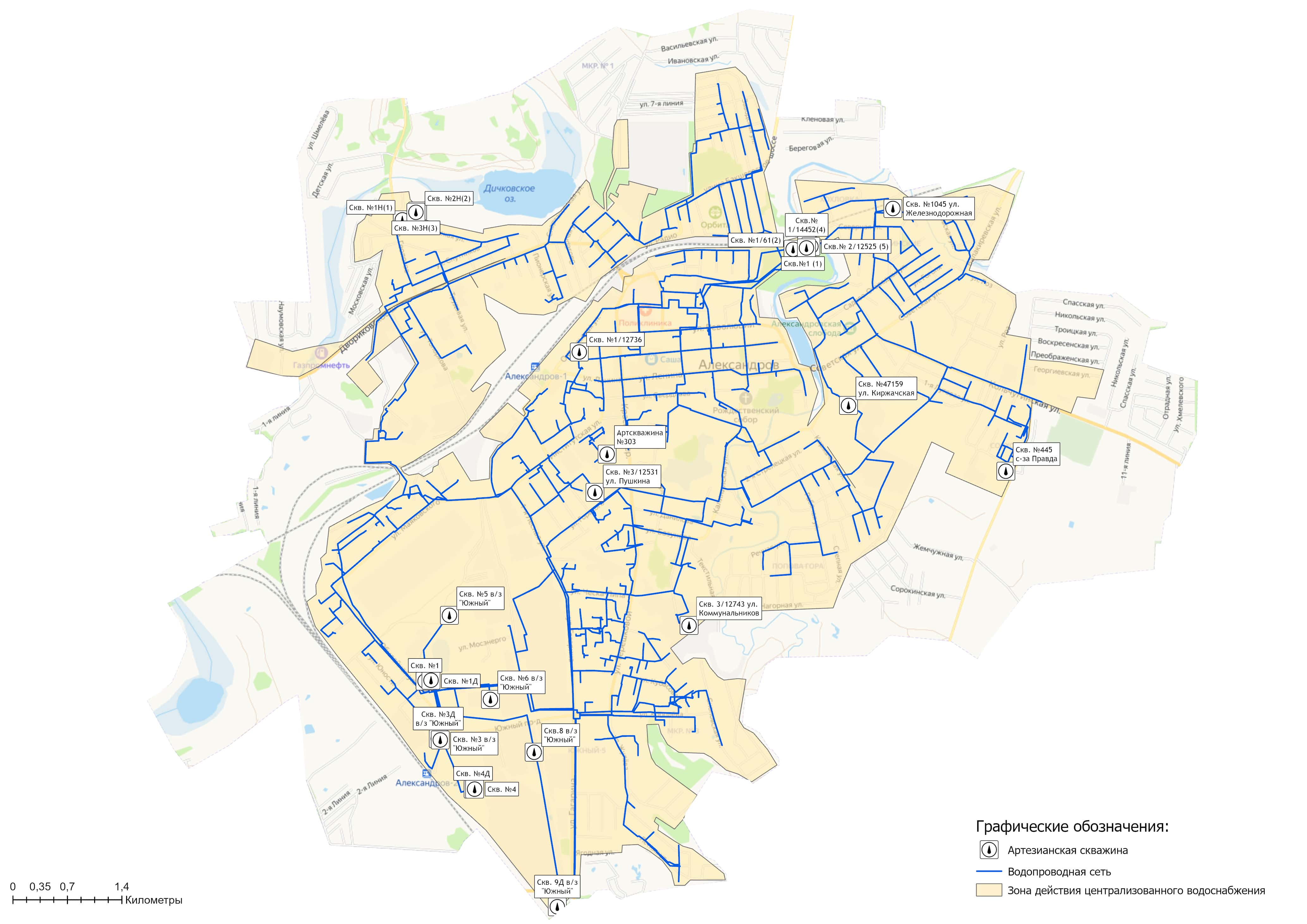 Рисунок 1.1.1 – Централизованные системы водоснабжения г. Александров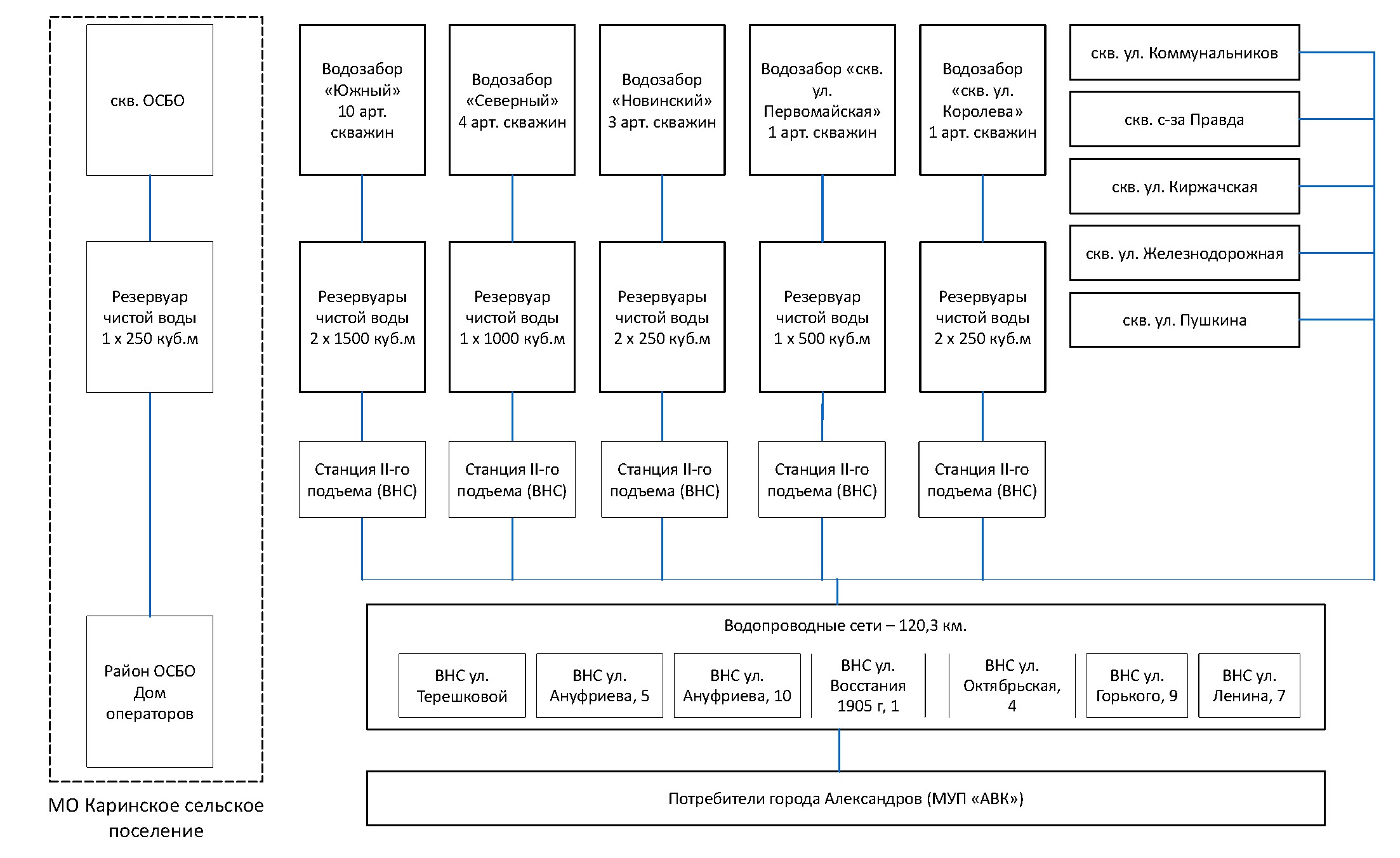 Рисунок 1.1.2 – Структурная схема централизованного водоснабжения города Александров (объекты, эксплуатируемые МУП «АВК»)1.2 Описание территорий, не охваченных централизованными системами водоснабженияПо состоянию на 2023 год преимущественно вся территория жилых зон, общественно-деловых зон и зон производственного использования города Александров охвачена системой централизованного водоснабжения. К территориям муниципального образования, неохваченных централизованной системой водоснабжения можно отнести районы малоэтажной застройки в северной и восточной части муниципального образования. Территории неохваченные централизованной системой водоснабжения представлены на рисунке 1.2.1 и таблице 1.2.1.Таблица 1.2.1 – Реестр улиц города Александров неохваченной централизованными системами водоснабжения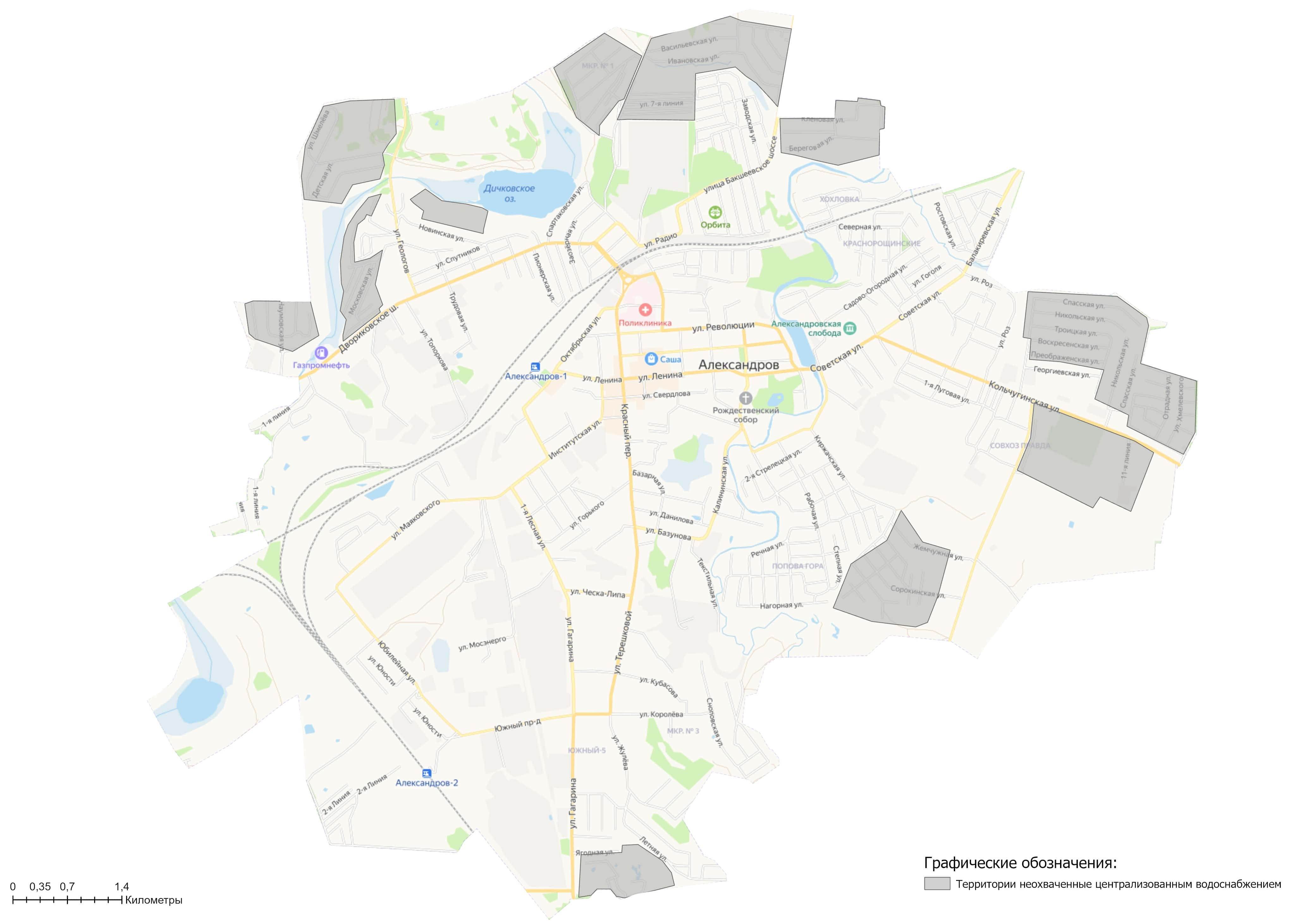 Рисунок 1.2.1 – Территории неохваченные централизованной системой водоснабжения1.3 Описание технологических зон водоснабжения, зон централизованного и нецентрализованного водоснабжения и перечень централизованных систем водоснабженияФедеральным законом от 07.12.2011 г. №416-ФЗ «О водоснабжении и водоотведении» и постановлением Правительства РФ от 05.09.2013 г №782 «О схемах водоснабжения и водоотведения» используются следующие основные понятия: «технологическая зона водоснабжения» – часть водопроводной сети, принадлежащей организации, осуществляющей горячее водоснабжение или холодное водоснабжение, в пределах которой обеспечиваются нормативные значения напор (давления) воды при подаче ее потребителям в соответствии с расчетным расходом воды; «централизованная система холодного водоснабжения» – комплекс технологически связанных между собой инженерных сооружений, предназначенных для водоподготовки, транспортировки и подачи питьевой и (или) технической воды абонентам; «нецентрализованная система холодного водоснабжения» – сооружения и устройства, технологически не связанные с централизованной системой холодного водоснабжения и предназначенные для общего пользования или пользования ограниченного круга лиц. «эксплуатационная зона» - зона эксплуатационной ответственности организации, осуществляющей горячее водоснабжение или холодное водоснабжение и (или) водоотведение, определенная по признаку обязанностей (ответственности) организации по эксплуатации централизованных систем водоснабжения и (или) водоотведения.На территории муниципального образования город Александров расположено три централизованные системы холодного водоснабжения:Зона 1. Централизованная система холодного водоснабжения города Александров, включающая в себя:Зона 1.1 – Технологическая зона водоснабжения МУП «АВК», состоящая из водозаборных сооружений и водопроводных сетей;Зона 1.2 - Технологическая зона водоснабжения ФГБУ «ЦЖКУ» Минобороны России, состоящая из водопроводных сетей.Зона 2. Централизованная система холодного водоснабжения, эксплуатируемая Московской дирекцией по тепловодоснабжению - структурное подразделение Центральной дирекции по тепловодоснабжению - филиал ОАО «РЖД»;Зона 3. Централизованная система холодного водоснабжения города Александров, эксплуатируемая ООО «КРИП ТЕХНО»Система централизованного водоснабжения скв. ОСБО, эксплуатируемая МУП «АВК», расположена вблизи д. Зеленцино на территории муниципального образования Каринское сельское поселение Александровского района.Информация о централизованных системах водоснабжения и технологических зонах, входящих в их состав, расположенных в границах территории муниципального образования город Александров, представлена в таблице 1.3.1 и на рисунке 1.3.1.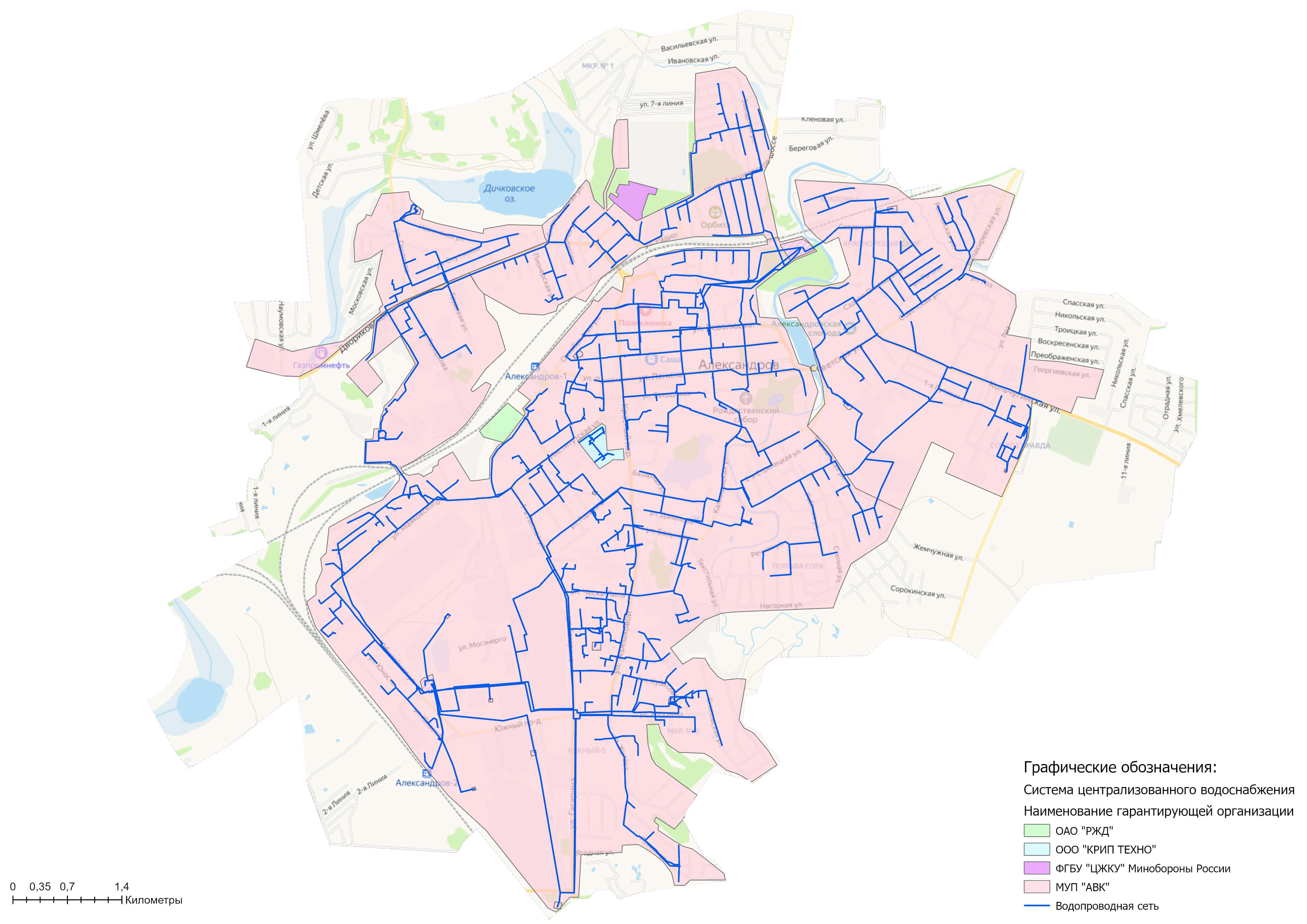 Рисунок 1.3.1 – Технологические зоны централизованной системы водоснабжения города АлександровТаблица 1.3.1 – Реестр технологических зон водоснабжения города Александров1.4 Описание результатов технического обследования централизованных систем водоснабжения1.4.1 Описание состояния существующих источников водоснабжения и водозаборных сооруженийЦентрализованная система водоснабжения по степени обеспеченности водой относится к I категории.Система водоснабжения города Александров принята объединенная хозяйственно—питьевая, производственная, противопожарная.Централизованная система водоснабжения обеспечивает:а) хозяйственно-питьевые нужды жилых, коммунальных и общественных зданий;б) хозяйственно-питьевые нужды предприятий местной промышленности, объектов;в) технологические нужды предприятий местной промышленности, объектов туризма;г) противопожарные нужды.Источником централизованного питьевого водоснабжения города Александров являются воды клязьминско-ассельского водоносного горизонта.Водоснабжение г. Александров базируется на эксплуатации подземных вод, приуроченных к верхнему (кутузовско-ассельскому) подгоризонту клязьминско-ассельского водоносного горизонта нижнекарбоновых-верхнепермских отложений.Источники водоснабжения, эксплуатируемые МУП «АВК»Водовмещающие породы представлены известняками и доломитами, неравномерно трещиноватыми как по площади, так и в разрезе. Мощность водовмещающих пород колеблется от 26,8 до 85,0 м. Глубина эксплуатационных скважин составляет 220-250 м. Общее количество скважин - 25 шт. (из них: 22 - эксплуатационные, 3 – резервные) – рисунок 1.4.1.1.Запасы подземных вод переутверждены ФГУНПП «Росгеолфонд» на основании протокола Комиссии от 30.10.2015 г. №4373. В ходе проведения государственной экспертизы запасов питьевых подземных вод на участках действующих водозаборов в г. Александров и д. Зеленцино Александровского района Владимирский области принято решение об объединении участков действующих водозаборов: Коммунхозовский-1, Промышленный-1, Северный, Новинский в единый водозаборный участок Александровский Александровского месторождения. Запасы подземных вод по результатам переоценки по состоянию на 01.05.2015 г. составляют: Александровский, категория В = 17,241 тыс. м3/сут; Зеленцинский, категории В = 0,051 тыс. м3/сут.МУП «АВК» обслуживает: 3 водозабора, расположенных на территории города («Южный» водозабор, «Северный» водозабор и «Новинский» водозабор), и 8 одиночных скважин, 12 водопроводных насосных станций 2-го и 3-го подъема (далее – ВНС) и 9 резервуаров чистой воды (далее – РЧВ).В пределах Южного водозабора находятся 10 скважин из них: семь эксплуатационных - № 250/1(1); 4/12744(1Д); 12875(3); 12706(4); 251(5); 12874(6); 601(8), три резервных - №1042(3Д); 1018(4Д); 420(9Д). Все скважины расположены в 7 водозаборных узлах (ВЗУ): 3 – групповые, 4 – одиночные.ВЗУ №1 – в западной части водозабора и состоит из двух скважин №250/1(1); 4/12744(1Д), расположенных в 50,0 м. друг от друга.ВЗУ №2 – в юго-западной части водозабора и состоит из двух скважин № 12875(3); 1042(3Д) – резервная, расположенных в 10,0 м. друг от друга.ВЗУ №3 – в юго-восточной части водозабора и состоит из двух скважин № 12706(4); 1018(4Д) – резервная, расположенных в 5,0-6,0 м. друг от друга.Скв. №420(9Д) – в восточной части водозабора и является резервной.Скв. №251(5), 12874(6), 601(8) – одиночные водозаборы, расположенные на расстоянии 480,0 - 1000,0 м. друг от друга.Фактический водоотбор по Южному водозабору за 2022 год составил – 3007,73 тыс. м3/год или 8240 м3/сут.Северный водозабор расположен на северной окраине г. Александров, на правобережной террасе р. Серая. Водозабор состоит из четырех эксплуатационных скважин, расположенных в 30,0 – 110,0 м. друг от друга. Водозабор вытянут с северо-запада на юго-восток на расстояние 140,0 м., образуя линейный ряд скважин.Фактический водоотбор по Северному водозабору за 2022 год составил – 1244,96 тыс. м3/год или 3410,8 м3/сут.Новинский водозабор расположен на западной окраине г. Александров. Водозабор состоит из трех эксплуатационных скважин. Скважины № 2Н, ЗН расположены в 35,0 м друг от друга, а скважина № 1Н удалена от водозаборного узла скважин 2Н-ЗН на расстояние 110,0 м.Фактический водоотбор по Новинскому водозабору за 2022 год составил 227,998 тыс. м3/год или 624,6 м3/сут.Одиночные скважины находятся в черте города, всего 7 скважин №№(код по ГВК) 47159(17200848) ул. Киржачская - резервная, 1045(17200845) ул. Железнодорожная - резервная, 1/12736(17200846) ул. Первомайская - рабочая, 2/12738(17200849) ул. Королева рабочая, 3/12734(17200862) ул. Коммунальников резервная, 3/12531(17200840) ул. Пушкина - резервная, 445(17202966) восточная окраина города - рабочая. Скважины работают на утвержденных запасах месторождения «Александровское». Одиночная скважина №(код по ГВК) 1044(17200850) д. Зеленцино -рабочая.Скважины обеспечены зонами санитарной охраны первого пояса. Зоны санитарной охраны первого пояса огорожены забором, благоустроены и озеленены. Эксплуатация зон санитарной охраны соблюдается в соответствии с требованиями СанПиН 2.1.3684-21 «Санитарно-эпидемиологические требования к содержанию территорий городских и сельских поселений, к водным объектам, питьевой воде и питьевому водоснабжению, атмосферному воздуху, почвам, жилым помещениям, эксплуатации производственных, общественных помещений, организации и проведению санитарно-противоэпидемических (профилактических) мероприятий». Имеются проекты зон санитарной охраны второго и третьего пояса.Количество и характеристики артезианских скважин, используемых для хозяйственных нужд коммунального сектора (населения, общественно-деловой застройки, местной промышленности) и на нужды промышленных предприятий приведены в таблице 1.4.1.1.Артезианские скважины расположены в кирпичных и металлических наземных павильонах.На существующих источниках водоснабжения установлены автоматические системы управления и контроля, необходимые для оперативного получения информации о режимах работы, сбоях и авариях на артезианских скважинах.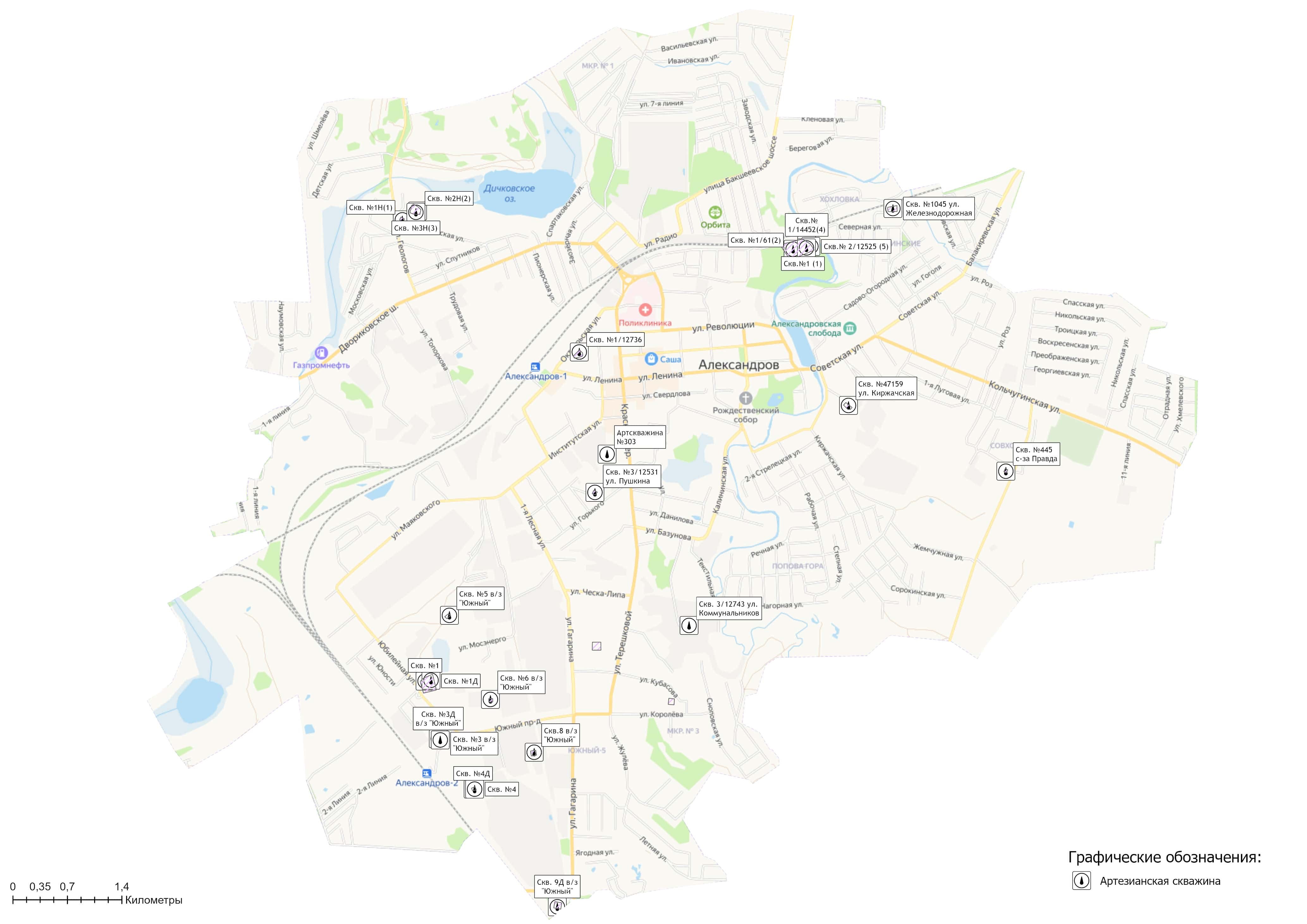 Рисунок 1.4.1.1 – Подземные источники водоснабжения на территории города АлександровТаблица 1.4.1.1 - Характеристика подземных источников водоснабжения, эксплуатируемых МУП «АВК»Источник водоснабжения, эксплуатируемый ООО «КРИП ТЕХНО»Водозаборный узел ООО «КРИП ТЕХНО» распложен на земельном участке площадью 900,0 кв.м. (30 х 30м). Водозаборный узел состоит из скважины и подземного накопительного резервуара объемом 600 куб.м., станции второго подъема. Скважина №303 расположена в наземном металлическом павильоне размером 2,45 х 2,15 м. Оголовок скважины стальной герметичный, что исключает возможность попадания поверхностных загрязнений непосредственно через устье скважины. Скважина оборудована краном для отбора проб воды. Отверстие для замера уровня воды имеется. Установлен насос марки ЭЦВ 8-40-120. Счетчик расхода воды имеется.Таблица 1.4.1.2 - Характеристика подземных источников водоснабжения ООО «КРИП ТЕХНО»Источники водоснабжения, эксплуатируемые Московской дирекцией по тепловодоснабжению - структурное подразделение Центральной дирекции по тепловодоснабжению - филиал ОАО «РЖД»В эксплуатационной зоне ответственности организации находится три подземных источника водоснабжения. Информация по источникам водоснабжения регулируемой организацией на запрос не представлена.1.4.2 Описание существующих сооружений очистки и подготовки воды, включая оценку соответствия применяемой технологической схемы водоподготовки требованиям обеспечения нормативов качества водыИсточники водоснабжения, эксплуатируемые МУП «АВК»Скважинами МУП «АВК» эксплуатируется клязьминско-ассельский водоносный горизонт. Разрешенный водоотбор 17292 м3 /сут (6311,6 тыс. м3 /год) для хозяйственно-питьевых, производственных нужд предприятия, водоснабжения населения и передачи другим организациям. Глубина залегания кровли водоносного горизонта 162,0-241,0 м. Вскрытая мощность 23,0-79,0 м. Водовмещающие породы представлены известняком белым, светлосерым. Относительным водоупорным перекрытием служат глины, мощностью 25,5-115,0м. Водоносный горизонт напорный. Напор над кровлей водоносного горизонта составляет 74,0-139,0м. Дебит скважин 14,4-120,0 м3/час, при понижении 0,3-15,0м. Глубина скважин 214-250 м.Предварительная обработка воды от водозаборов, эксплуатируемых МУП «АВК» перед подачей в сеть централизованного водоснабжения города не производится. МУП «АВК» осуществляет контроль за качеством питьевой воды с помощью собственной аттестованной санитарно-промышленной лабораторий, а также с привлечением на договорных условиях аккредитованной лаборатории ФФБУЗ ЦГиЭ в Александровском и Киржачском районах (при необходимости).На основании требований санитарно-эпидемиологических правил и нормативов предприятием каждые 5 лет разрабатывается и согласовывается с центром государственного санитарно-эпидемиологического надзора и утверждается в установленном порядке рабочая программа производственного контроля качества воды.Показатели реализуемой воды соответствуют гигиеническим требованиям к качеству воды централизованных систем питьевого водоснабжения, установленных СанПиН 1.2.3685-21 «Гигиенические нормативы и требования к обеспечению безопасности и (или) безвредности для человека факторов среды обитания», за исключением показателя жёсткости воды. Отмечается повышенная жесткость воды от 7,2 до 8,4 мг/экв.л. по скважинам «Южного» водозабора, от 7,9 до 8,7 мг/экв.л. – «Северного» и от 7,0 до 7,8 мг/экв.л – «Новинского» водозаборов.По бактериологическим показателям вода на источниках водоснабжения соответствует требованиям СанПиН 1.2.3685-21.На качество воды оказывает влияние место расположения водозаборов и скважин. Во втором и третьем поясах зоны санитарной охраны водозабора «Южный» и в третьем поясе зоны санитарной охраны водозаборов «Северный» и «Новинский» находятся промышленные предприятия (территории объектов производственного и промышленного назначения в соответствии с генеральный планом муниципального образования город Александров), которые являются потенциальными загрязнителями водоносных горизонтов.Согласно предоставленным данным качество воды в распределительных сетях по органолептическим, физико-химическим и микробиологическим показателям соответствует требованиям СанПиН 1.2.3685-21.Источник водоснабжения, эксплуатируемый ООО «КРИП ТЕХНО»Подземные воды, вскрытые скважиной № 303 ООО «КРИП ТЕХНО» и принятые к эксплуатации, приурочены к известнякам гжельско-ассельского водоносного горизонта верхнекарбоного возраста. Водоносный горизонт залегает на глубине 190,0 м.Водовмещающими породами служат известняки, окремненные, в различной степени трещиноватые. Мощность вскрытого горизонта составляет 60,5 м. Горизонт напорный с высотой напора 99,0 м. Статический уровень в начале опытной откачки зафиксирован на глубине 91,0 м. При проведении опытной откачки с дебитом 40 м3/час получено понижение 1,0 м. Удельный дебет составил 11,11 л/сек. В настоящее время статический уровень составляет 93,0 м., что свидетельствует о полной выполняемости ресурсов подземных вод водоносного горизонта.По результатам ежеквартальных лабораторных  исследований проб воды из скважины и распределительной сети установлено: - вода питьевая по микробиологическим и санитарно-гигеническим показателям соответствует п. 3.3 таблица 1, п.3.5 таблица 4, п. 3.4.1.таблица 2 СанПиН 2.1.4.1074-01 «Питьевая вода. Гигиенические требования к качеству воды централизованных систем питьевого водоснабжения. Контроль качества. Гигиенические требования к обеспечению безопасности систем горячего водоснабжения». - суммарная активность альфа-излучающих нуклидов воды их скважины № 1 превышает регламентируемый СанПин 2.6.1.2523-09 («Нормы радиационной безопасности НРБ-99/2009») уровень 0,2 Бк/кг и составляет 1,03 Бк/кг. - суммарная активность бета-излучающих нуклидов воды их скважины № 1 не превышает регламентируемый СанПин 2.6.1.2523-09 («Нормы радиационной безопасности НРБ-99/2009») уровень 1 Бк/кг. кг и составляет 0,42 Бк/кг.В связи с тем, пробы воды из скважины и распределительной сети и по микробиологическим и по санитарно-гигиеническим показателям полностью соответствуют требованиям СанПиН 2.1.4.1074-01, водоподготовка не требуется.В точке водоразбора на распределительной сети ООО «КРИП ТЕХНО» наблюдается отклонение качества воды по содержанию железа (0,80 мг/дм3) относительно допустимых значений, установленных  СанПиН 1.2.3685-21.Контроль за качеством воды по санитарно-химическим и микробиологическим показателям осуществляется Испытательным лабораторным центром ФФБУЗ «Центр гигиены и эпидемиологии в Владимирской области» в Александровском и Киржачском районах на договорных условиях. Контроль за качеством питьевой воды по радиологическим показателям осуществляется Аналитическим сертификационным испытательным Центром Лабораторией изотопных методов анализа (АСИЦ БИМС) г. Москва.При разработке Схемы водоснабжения, со стороны МУП «АВК» и ООО «КРИП ТЕХНО» были предоставлены протоколы лабораторных исследований воды подземных источников централизованного водоснабжения за 2023 г.Данные лабораторных исследований воды из артскважин и в распределительной сети г. Александров, приведены в таблицах 1.4.2.1÷1.4.2.4.Таблица 1.4.2.1 - Показатели качества воды на источниках водоснабжения города АлександровТаблица 1.4.2.2 - Показатели качества воды на источниках водоснабжения города Александров (продолжение)Таблица 1.4.2.3 - Показатели качества воды на источниках водоснабжения города Александров (продолжение)Таблица 1.4.2.4 - Показатели качества воды в распределительных сетях города Александров 1.4.3 Описание состояния и функционирования существующих насосных централизованных станций, в том числе оценку энергоэффективности подачи водыСо скважин водозаборов «Южный», «Северный», «Новинский», «ул. Первомайская», «ул. Королева», ОСБО и скважины №303 вода попадает в приемные резервуары, далее на станции второго подъема. Характеристика резервуаров чистой воды в г. Александров представлена в таблице 1.4.3.1.Таблица 1.4.3.1 – Характеристика участков водопроводных сетейНасосные станции служат для подачи воды из резервуаров чистой воды в сеть водопровода г. Александров (станции II-го подъема), а также для поднятия давления в районах многоэтажного строительства (станции III-го подъема). Характеристика насосных станций города Александров представлена в таблице 1.4.3.2.Таблица 1.4.3.2 - Перечень и основные характеристики насосных станций системы водоснабжения г. АлександровВеличина выходного давления воды со станций второго подъема составляет:- ВНС водозабора «Южный»: 3,6 атм.- ВНС водозабора «Северный»: 6,0 атм.;- ВНС водозабора «Новинский»: 3,1 атм.;- ВНС ул. Первомайская: 4,5 атм.На сетевых насосах станций II-го подъема с целью оптимизации объема потребления электроэнергии установлены частотно-регулируемые приводы на сетевых насосахГрафическое отображение месторасположения сооружений представлено на рисунке 1.4.3.1.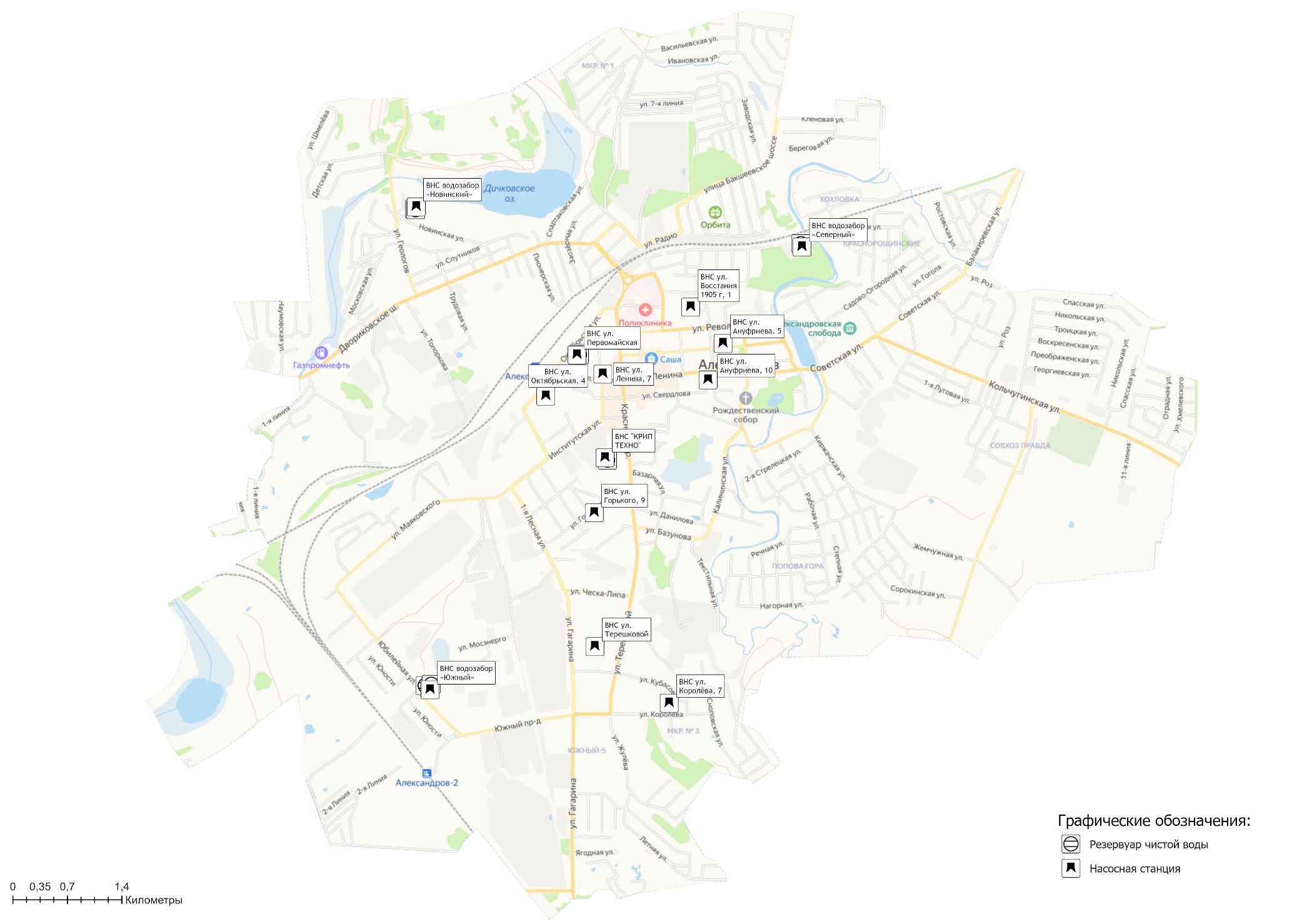 Рисунок 1.4.3.1 – Насосные станции 2-го и 3-го подъема на территории города Александров1.4.4 Описание состояния и функционирования водопроводных сетей систем водоснабжения, включая оценку величины износа сетей и определение возможности обеспечения качества воды в процессе транспортировки по этим сетямВодопроводные сети, эксплуатируемые МУП «АВК»По данным формы статистической отчетности «1-водопровод», протяженность водопроводных сетей, эксплуатируемых МУП «АВК» по итогам 2022 года составила 120,3 км., в т.ч.: 12,0 км. – сети водоводов; 108,3 км. – протяженность уличной водопроводной сети.Структура водопроводных сетей по диаметрам приведена в таблице 1.4.4.1. Таблица 1.4.4.1 – Характеристика участков водопроводных сетейСети водоснабжения города Александров представлены стальными, чугунными, полиэтиленовыми и асбестоцементными трубопроводами. Большую долю составляют сети в чугунном исполнении – 80%, стальные сети составляют - 5%, полиэтиленовые –  10%, асбестоцементные – 5%.В таблице 1.8 представлен список улиц, водоснабжение которых осуществляется водозаборными узлами и отдельными скважинами.Таблица 1.4.4.2 – Реестр улиц, подключенных к источникам водоснабженияРеестр участков водопроводных сетей представлен в таблице 1.4.4.3.Таблица 1.4.4.3 – Характеристика участков водопроводных сетейГрафическая схема водопроводных сетей города Александров представлена в разделе 4.9 и Книге №2 Схемы водоснабжения и водоотведения.По состоянию на 2023 год износ систем коммунальной инфраструктуры (оборудование водозаборов, системы транспортировки воды) составляет 81,92%. Фактический срок службы оборудования составляет более 25 лет. Водоснабжение потребителей г. Александров осуществляется, как подключением объектов к системе централизованного водоснабжения, так и через водоразборные колонки в количестве 178 шт. (таблица 1.4.4.4).Таблица 1.4.4.4 – Сведения о водоразборных колонках (ВРК) в системе централизованного водоснабжения города АлександровПо состоянию на 2023 год для обеспечения пожаротушения на сетях водопровода установлено 447 пожарных гидрантов (ПГ). Сведения о пожарных гидрантах представлены в таблице 1.4.4.5.Таблица 1.4.4.5 – Сведения о пожарных гидрантах централизованной системы водоснабжения города АлександровВодопроводные сети, эксплуатируемые ООО «КРИП ТЕХНО»Протяженность участков водопроводных сетей, эксплуатируемых ООО «КРИП ТЕХНО» составляет 1023 п.м. Материал труб – стал. Характеристика сетей представлена в таблице 1.4.4.6.Таблица 1.4.4.1 – Сведения о водопроводных сетях ООО «КРИП ТЕХНО»Схема водопроводных сетей представлена в разделе 4.9 Схемы водоснабжения.Водопроводные сети, эксплуатируемые прочими организациямиИнформация о характеристике водопроводных сетей, эксплуатируемых Московской дирекцией по тепловодоснабжению - структурное подразделение Центральной дирекции по тепловодоснабжению - филиал ОАО «РЖД» и ФГБУ "ЦЖКУ" Минобороны России по направленным запросам не представлена.1.4.5 Описание существующих технических и технологических проблем, возникающих при водоснабжении города Александров, анализ исполнения предписаний органов, осуществляющих государственный надзор, муниципальный контроль, об устранении нарушений, влияющих на качество и безопасность водыИнформация об инцидентах на объектах холодного водоснабжения г. Александров, эксплуатируемых МУП «АВК» и приведших к ограничению поставки воды в течение 2022 года представлена в таблице 1.4.5.1.Таблица 1.4.5.1 – Данные по отказам (авариям) на объектах водоснабжения за 2022 годИнформация о существующих технических и технологическх проблемах, возникающих при водоснабжении города Александров представлено в таблице 1.4.5.2.Таблица 1.4.5.2 – Описание существующих технических и технологических проблем, возникающих при водоснабжении муниципального образования1.4.6 Описание централизованной системы горячего водоснабжения с использованием закрытых систем горячего водоснабжения, отражающее технологические особенности указанной системыНа территории муниципального образования город Александров по состоянию на 2023 год, эксплуатируется 21 централизованная система горячего водоснабжения: 1. закрытая централизованная система горячего водоснабжения от ЦТП № 4 ул. Революции котельной №1 ул. 1-я Крестьянская2. закрытая централизованная система горячего водоснабжения от ЦТП № 5 ул. Перфильева котельной №1 ул. 1-я Крестьянская3. закрытая централизованная система горячего водоснабжения от ЦТП № 6 ул. Свердлова котельной №1 ул. 1-я Крестьянская4. закрытая централизованная система горячего водоснабжения от ЦТП № 8 8-ой микрорайон котельной №1 ул. 1-я Крестьянская5. закрытая централизованная система горячего водоснабжения от котельной №3 ул. Энтузиастов6. закрытая централизованная система горячего водоснабжения от котельной №4 ул. Калининская7. закрытая централизованная система горячего водоснабжения от котельной №6 ул. Гусева8. закрытая централизованная система горячего водоснабжения от котельной №7 ул. Первомайская9. закрытая централизованная система горячего водоснабжения от ЦТП № 7 ул. Королева котельной №8 ул. Коммунальников10. закрытая централизованная система горячего водоснабжения от котельной №9 ул. Ческа-Липа11. закрытая централизованная система горячего водоснабжения от котельной №11 Комсомольский поселок12. закрытая централизованная система горячего водоснабжения от котельной №12 ул. Лермонтова13. закрытая централизованная система горячего водоснабжения от котельной №13 ул. Маяковского14. закрытая централизованная система горячего водоснабжения от котельной №14 ул. Геологов15. закрытая централизованная система горячего водоснабжения от котельной №15 ул. Советская16. закрытая централизованная система горячего водоснабжения от котельной №16 ул. Радио17. закрытая централизованная система горячего водоснабжения от котельной №19 пер. Казарменный18. закрытая централизованная система горячего водоснабжения от БМК ул. Кубасова 19. закрытая централизованная система горячего водоснабжения от БМК ул. Мосэнерго20. закрытая централизованная система горячего водоснабжения от БМК ул. Первомайская21. закрытая централизованная система горячего водоснабжения от БМК ул. КрупскойТепловая сеть системы горячего водоснабжения выполнено по двухтрубной схеме: подающий и циркуляционный трубопровод, протяженностью 32,216 км. в двухтрубном исчислении.Схемы сетей горячего водоснабжения приведены в разделе 4.9 Схемы водоснабжения.Единая теплоснабжающая организация в границах всех зон действия централизованных систем горячего водоснабжения – МУП «Александровские тепловые системы» Александровского района (ИНН 3301032805; ОГРН 1143339001255).Для нужд горячего водоснабжения температура воды обеспечивается на уровне 60°С в точке водоразбора. Приготовление горячей воды на нужды ГВС осуществляется непосредственно в котельных и центральных тепловых пунктах (таблица 1.4.6.1).Таблица 1.4.6.1 – Параметры отпуска тепловой энергии в сетьВ таблице 1.4.6.2 представлена информация о присоединенной тепловой нагрузке потребителей, подключенных к централизованным системам горячего водоснабжения.Таблица 1.4.6.2 - Информация о расчетных тепловых нагрузках источников тепловой энергии с централизованными системами горячего водоснабженияПодробная информация по централизованным системам отопления и горячего водоснабжения, расположенных на территории города Александров представлены в «Схеме теплоснабжения муниципального образования город Александров Владимирской области до 2027 года».1.5 Описание существующих технических и технологических решений по предотвращению замерзания воды применительно к территории распространения вечномерзлых грунтовНа территории муниципального образования город Александров нет вечномерзлых грунтов. Водопроводные трубы проложены ниже глубины промерзания почвы, на расстоянии не менее 1,8 метра от поверхности земли. Фактов замерзания водопроводной магистральной сети не выявлено.1.6 Перечень лиц, владеющих на праве собственности или другом законном основании объектами централизованной системы водоснабжения, с указанием принадлежащих этим лицам таких объектовСобственником объектов водоснабжения является муниципальное образование город Александров. С ноября 2019 года эксплуатацией муниципальных объектов водоснабжения на праве хозяйственного введения осуществляет муниципальное унитарное предприятие «Александров Водоканал» муниципального образования город Александров (ИНН 3301036623; КПП 330101001; ОГРН 1193328009423).Объекты недвижимого и движимого имущества переданы на баланс МУП «АВК» на основании следующих нормативных правовых актов:- Решение Совета народных депутатов муниципального образования город Александров Владимирской области №51от 30.10.2019 г.;- Решение Совета народных депутатов муниципального образования город Александров Владимирской области №56 от 17.08.2022 г. Сведения о составе имущественного комплекса приведена в вышеуказанных нормативных правовых актах.ООО «КРИП ТЕХНО» (ИНН 3301035524; ОГРН 1173328012330) и Московская дирекция по тепловодоснабжению - структурное подразделение Центральной дирекции по тепловодоснабжению - филиал ОАО «РЖД» эксплуатируют объекты водоснабжения на основании права собственности.Эксплуатацию систем централизованного горячего водоснабжения на территории города осуществляет единая теплоснабжающая организация МУП «АТС» (ИНН 3301032805; ОГРН 1143339001255). МУП «АТС» эксплуатирует котельные и присоединенные сети горячего водоснабжения, принадлежащие муниципальному образованию, на праве хозяйственного введения.Информация о лицензиях на право пользование недрами, на основании которых осуществляется эксплуатация артезианских скважин гарантирующими организациями представлена в таблице 1.6.1.Таблица 1.6.1 – Информация о лицензиях на пользование недрамиРАЗДЕЛ 2. НАПРАВЛЕНИЯ РАЗВИТИЯ ЦЕНТРАЛИЗОВАННЫХ СИСТЕМ ВОДОСНАБЖЕНИЯ2.1 Основные направления, принципы, задачи и целевые показатели развития централизованных систем водоснабженияВ целях обеспечения всех потребителей водой в необходимом количестве и необходимого качества приоритетными направлениями развития централизованной системы водоснабжения города Александров являются:привлечение инвестиций в реконструкцию, модернизацию и техническое перевооружение объектов водоснабжения;обновление основного оборудования объектов и сетей централизованной системы водоснабжения города Александров.Принципами развития централизованной системы водоснабжения город Александров являются:постоянное улучшение качества предоставления услуг водоснабжения потребителям (абонентам);удовлетворение потребности в обеспечении услугой водоснабжения новых объектов капитального строительства;постоянное совершенствование схемы водоснабжения на основе последовательного планирования развития системы водоснабжения, реализации плановых мероприятий, проверки результатов реализации и своевременной корректировки технических решений и мероприятий.Основными задачами, решаемыми при развитии централизованной системы водоснабжения города Александров, являются:привлечение инвестиций в модернизацию и техническое перевооружение объектов водоснабжения, повышение степени благоустройства зданий;повышение эффективности управления объектами коммунальной инфраструктуры, снижение себестоимости жилищно-коммунальных услуг за счет оптимизации расходов, в том числе рационального использования водных ресурсов;реконструкция и модернизация водопроводной сети, в том числе замена асбестовых, стальных и чугунных водоводов с целью обеспечения качества воды, поставляемой потребителям, повышения надежности водоснабжения и снижения аварийности;замена запорной арматуры на водопроводной сети, в том числе пожарных гидрантов, с целью обеспечения исправного технического состояния сети, бесперебойной подачи воды потребителям, в том числе на нужды пожаротушения;реконструкция водопроводных сетей с устройством отдельных водопроводных вводов с целью обеспечения требований по установке приборов учета воды на каждом объекте;создание системы управления водоснабжением города Александров, внедрение системы  технического учета с целью повышения качества предоставления услуги водоснабжения за счет оперативного выявления и устранения технологических нарушений в работе системы водоснабжения, а также обеспечение энергоэффективности функционирования системы;строительство сетей и сооружений для водоснабжения осваиваемых и присоединяемых территорий, а также отдельных территорий, не имеющих централизованного водоснабжения с целью обеспечения доступности услуг водоснабжения для всех жителей город Александров.В соответствии с постановлением Правительства РФ от 05.09.2013 №782 «О схемах водоснабжения и водоотведения» (вместе с «Правилами разработки и утверждения схем водоснабжения и водоотведения», «Требованиями к содержанию схем водоснабжения и водоотведения») к целевым показателям развития централизованных систем водоснабжения относятся:показатели качества питьевой воды;показатели надежности и бесперебойности водоснабжения;показатели качества обслуживания абонентов;показатели эффективности использования ресурсов, в том числе сокращения потерь воды при транспортировке;соотношение цены реализации мероприятий инвестиционной программы и их эффективности – улучшение качества воды;иные показатели, установленные федеральным органом исполнительной власти, осуществляющим функции по выработке государственной политики и нормативно-правовому регулированию в сфере жилищно-коммунального хозяйства.Целевые показатели развития централизованной системы водоснабжения города Александров приведены в разделе 7 Схемы водоснабжения.2.2 Различные сценарии развития централизованных систем водоснабжения в зависимости от различных сценариев развития муниципального образованияГенеральным планом муниципального образования город Александров Владимирской области предусматривается новое строительство, требующее подключения объектов к центральному водоснабжению, а также дальнейшее развитие централизованной системы водоснабжения г. Александров: реконструкция существующих сетей и строительство нового водозабора.Рассмотрено два сценария развития системы водоснабжения города:Первый вариант. В соответствии с генеральным планом предусматривается дальнейшее развитие системы централизованного водоснабжения города.На первую очередь предусматривается сохранение существующей системы водоснабжения жилой застройки и промышленных предприятий города.Однако необходимо отметить, что эксплуатируемые отдельно расположенные артскважины не отвечают требованиям СанПиН 2.1.3684-21 «Санитарно-эпидемиологические требования к содержанию территорий городских и сельских поселений, к водным объектам, питьевой воде и питьевому водоснабжению, атмосферному воздуху, почвам, жилым помещениям, эксплуатации производственных, общественных помещений, организации и проведению санитарно-противоэпидемических (профилактических) мероприятий».В связи с указанным на расчетный срок проектом предусматривается освоение «Маринского» водозабора, подземных вод, расположенного примерно в 2,5 км юго-западнее города.Эксплуатационные запасы «Маринского» водозабора согласно Отчету Судиславской гидрогеологической партии о результатах детальной разведки («Отчет эксплуатационных запасов месторождения подземных вод для водоснабжения г.г. Струнино, Карабаново и сельской местности г. Александрова», Москва, 1980г.) по категориям составляют: A+B= 37,5 тыс. м3/сут., С1=9,5 тыс. м3/сут.По физическому составу все развитые в пределах месторождения водоносные горизонты содержат пресную воду, без цвета, вкуса и запаха со средней температурой 6ºC.Анализ проб воды, отобранных при проведении режимных наблюдений, свидетельствует о постоянстве химического состава по сезонам года, и удовлетворяют требованиям к качеству питьевой воды по СанПиН 1.2.3685-21.На основании чего можно сделать вывод о полном химическом и физическом соответствии подземных вод в качестве источника питьевого водоснабжения без искусственного улучшения качества воды.Расчетное водопотребление г. Александрова составляет:▪	первая очередь – 26 952,6 м3/сут;▪	расчетный срок – 26 438,6 м3/сут.Проектом предлагается использовать в качестве основного источника водоснабжения «Маринский» водозабор подземных вод, а существующие артскважины, не отвечающие требованиям СанПиН 2.1.3684-21 подлежат тампонажу.Проектная схема водоснабжения г. Александрова на расчетный срок:От «Маринского» водозабора подземных вод двумя напорными водоводами Ø400 мм вода поступает в резервуары чистой воды, расположенные на площадке «Южного» водозабора, откуда насосами II-го подъема вода подается в водопроводную сеть города.При этом предусматривается реконструкция насосной станции II-го подъема.Существующие водозаборные скважины, отвечающие требованиям СанПиН 2.1.3684-21 предлагается использовать как резервный источник водоснабжения, на случай чрезвычайных ситуаций.Сохраняются собственные водозаборные сооружения промышленных предприятий с использованием воды на собственные нужды.В качестве резервного источника водоснабжения будут служить водозаборные сооружения промышленных предприятий.Дополнительно, следует отметить актуальность реализации мероприятий по реконструкции и замене водоводов, по причине большого процента их износа.Второй вариант. Водоснабжение города осуществляется по прежней схеме от существующих источников водоснабжения. Обеспечение качества воды на скважинах в соответствии с требованиями СанПиН 2.1.3684-21 осуществляется за счет строительства станций водоподготовки на территориях водозаборных сооружений.На первую очередь предусматривается реализация проекта по реконструкции водозабора «Северный», на который приходится 26% от общего объема поданной воды. В состав работ входит: строительство РЧВ объемом 1000 м³ и станции обезжелезивания; строительство дополнительной артезианской скважины.Водопроводные сети – кольцевые, с устройством отдельных тупиковых линий длиной не свыше 200 м.Проектными решениями предусматривается реконструкция городской водопроводной сети - прокладка кольцевых разводящих сетей Ø100÷300 мм с установкой пожарных гидрантов и задвижек для отключения отдельных участков сети на случай аварии, в том числе в районах усадебной и блокированной застройки с подключением всех жилых домов.Схема водоснабжения принята низкого давления, категория по степени обеспеченности подачи воды – первая.В случае чрезвычайных ситуациях системы хозяйственно-питьевого водоснабжения должны базироваться не менее чем на двух независимых водоисточниках.РАЗДЕЛ 3. БАЛАНС ВОДОСНАБЖЕНИЯ И ПОТРЕБЛЕНИЯ ГОРЯЧЕЙ, ПИТЬЕВОЙ, ТЕХНИЧЕСКОЙ ВОДЫ3.1 Общий баланс подачи и реализации воды, включая анализ и оценку структурных составляющих потерь горячей, питьевой, технической воды при ее производстве и транспортировкеОбщий баланс водоснабжения города Александров с разбивкой по группам потребителей, за период с 2019 по 2022 гг. для холодной и горячей воды, представлен в таблице 3.1.1. Таблица 3.1.1 – Общий баланс водоснабжения муниципального образованияОбъем воды, отпущенной МУП «АВК» на территории муниципального образования город Александров в 2022 году, составляет 3 714 тыс. м3/год. Объем забора воды при этом равен 4 830 тыс. м3/год. Потери воды при её транспортировке составляют 20% от объема воды, поданной в сеть.Объем воды, отпущенной ООО «КРИП ТЕХНО» на территории муниципального образования город Александров в 2022 году, составляет 33,851 тыс. м3/год. Потери воды при её транспортировке организацией не учитываются.В связи с отсутствием данных, объём воды по Московской дирекции по тепловодоснабжению - структурное подразделение ЦДТВ - филиала ОАО "РЖД" приведен на основании данных, утвержденных Министерством цен и тарифов Владимирской области с учётом сельского поселения Нагорное Петушинского района.Объем горячей воды, отпущенной МУП «АТС» на территории муниципального образования город Александров в 2022 году, составляет 882 тыс. м3/год.В целом на территории муниципального образования город Александров за последние четыре года наблюдается тенденция к снижению объёмов потребления воды, что обусловлено сокращением численности населения, уходом от энергоемких паровых источников теплоснабжения и установкой индивидуальных приборов учета воды.3.2 Территориальный баланс подачи горячей, питьевой, технической воды по технологическим зонам водоснабжения (годовой и в сутки максимального водопотребления)В связи с тем, что на территории муниципального образования город Александров действует единая централизованная система водоснабжения, то для разработки территориального баланса выделяются отдельно водозаборные сооружения.Территориальный баланс подачи питьевой воды представлен в таблице 3.2.1. Основной объем подачи холодной воды у МУП «АВК» осуществляется с территории водозабора «Южный» - 62% и водозабора «Северный» - 26%. На остальные водозаборные сооружения и одиночные скважины суммарно приходится 12 % (рисунок 3.2.1).У ООО «КРИПТ ТЕХНО» подъём воды осуществляется от одной скважины.Таблица 3.2.1 - Территориальный баланс подачи холодной водыРисунок 3.2.1 – Территориальный баланс холодного водоснабжения МУП «АВК» для муниципального образования город АлександровИнформация об объемах реализации горячей воды с источников теплоснабжения представлена в таблице 3.2.2. Основной объем отпуска горячей воды (37%) осуществляется от котельной №1 по ул. 1-я Крестьянская (рисунок 3.2.2).Суточный баланс реализации холодной и горячей воды представлен в таблице 3.2.3.Таблица 3.2.2 - Территориальный баланс реализации горячей водыРисунок 3.2.2 – Территориальный баланс реализации горячей воды муниципального образования город АлександровТаблица 3.2.3 - Суточный баланс реализации воды на территории город Александров3.3 Структурный баланс реализации горячей, питьевой, технической воды по группам абонентов с разбивкой на хозяйственно-питьевые нужды населения, производственные нужды юридических лиц и другие нужды муниципального образованияСтруктурный баланс реализации воды по группам абонентов представлен в таблице 3.3.1. Общее графическое представление структуры водопотребления по итогам 2022 года представлено на рисунке 3.3.1.Основным потребителем холодной воды на территории муниципального образования г. Александров по итогам 2022 г. является население – 53% от общего потребления и прочие потребители – 44%. Бюджетные потребители составляют 2%, на производственные нужды ООО «Крип Техно» используется менее 1 % от общего потребления на территории г. Александров. Основным потребителем горячей воды на территории муниципального образования г. Александров по итогам 2022 г. является население – 96% от общего потребления. Бюджетные потребители составляют 3%, прочие потребители – 1%.Таблица 3.3.1 Структурный баланс реализации воды по группам абонентовРисунок 3.3.1 - Структурный баланс реализации воды по группам абонентов 3.4 Сведения о фактическом потреблении населением горячей, питьевой, технической воды исходя из статистических и расчетных данных и сведений о действующих нормативах потребления коммунальных услугСогласно Постановлению Администрации Владимирской области от 9 ноября 2016 года №984 «Об установлении нормативов потребления коммунальных услуг холодного водоснабжения, горячего водоснабжения, водоотведения и отопления в жилых помещениях» на территории Владимирской области устанавливаются единые нормативы на холодное и горячее водоснабжение для всех муниципальных образований, которые дифференцированы в зависимости от категории жилых помещений (таблица 3.4.1). Таблица 3.4.1 - Нормативы потребления коммунальных услуг населением по холодному и горячему водоснабжениюУдельное потребление воды в 2022 году составило в среднем (учитывая все степени благоустройства):- холодной воды - 116 литров на чел. в сутки или 3,52 куб. м/месяц; - горячей воды – 56 литра на чел. в сутки или 1,7 куб. м/месяц.Рисунок 3.4.1 – Удельное водопотребление в литрах на 1 человека в суткиФактическое потребление воды населением в период с 2019 по 2022 гг. представлено в таблице 3.3.1.3.5 Описание существующей системы коммерческого учета горячей, питьевой, технической воды и планов по установке приборов учетаВ соответствии с Федеральным законом Российской Федерации от 23 ноября 2009 года № 261-ФЗ «Об энергосбережении и о повышении энергетической эффективности» все потребители воды должны быть оснащены приборами учета.В настоящее время на территории муниципального образования город Александров коммерческими приборами учета холодной воды оснащены 73% абонентов. Дальнейшая работа по установке счетчиков воды у абонентов (преимущественно население) будет продолжена и к 2033 году составит 80-82%.Информация об установленных индивидуальных приборах учета холодной воды представлена в таблице 3.5.1.Таблица 3.5.1 – Коммерческий учет воды муниципального образования город АлександровОбъем потребления (использования) на территории муниципального образования горячей воды, расчеты за которую осуществляются с использованием приборов учета составляет 60,6% от общего объема реализации.На территории муниципального образования город Александров учет расхода воды, забранной из подземных источников и подаваемой в сеть осуществляется на всех артезианских скважинах таблица 3.5.2. Таблица 3.5.2 – Перечень узлов учета воды на источниках водоснабжения муниципального образования город Александров3.6 Анализ резервов и дефицитов производственных мощностей системы водоснабжения муниципального образованияАнализ резервов и дефицитов производственных мощностей системы водоснабжения муниципального образования город Александров представлен в таблице 3.6.1.Как видно из таблицы, по состоянию на 2023 год, резерв мощности системы водоснабжения МУП «АВК» на территории город Александров составляет в среднем 38%. Резерв мощности ООО «КРИП ТЕХНО» составляет 88%.Наименьший резерв мощности наблюдается на ВНС ул. Первомайская и водозабор «Новинский».Для наглядного представления величины резервов и дефицитов производительности источников водоснабжения города Александров по результатам анализа таблицы 3.6.1 на рисунке 3.6.1 приведена диаграмма.Рисунок 3.6.1 – Анализ резервов и дефицитов производственных мощностей системы водоснабжения город Александров по итогам 2022 годаТаблица 3.6.1 – Анализ резервов и дефицитов производственных мощностей системы водоснабжения город Александров3.7 Прогнозные балансы потребления горячей, питьевой, технической воды на срок не менее 10 лет с учетом различных сценариев развития поселений, городских округов, рассчитанные на основании расхода горячей, питьевой, технической воды в соответствии со СНиП 2.04.02-84 и СНиП 2.04.01-85, а также исходя из текущего объема потребления воды населением и его динамики с учетом перспективы развития и изменения состава и структуры застройкиПерспективные балансы водопотребления по муниципальному образованию город Александров представлены в таблице 3.7.1.На расчетный срок до 2033 года на территории муниципального образования принимается объединённая хозяйственно-питьевая и противопожарная система водоснабжения. Объединённая централизованная система водоснабжения должна охватить всю жилую застройку, обеспечить хозяйственно-питьевое водопотребление в жилых и общественных зданиях, нужды коммунально-бытовых и промышленных предприятий, по роду деятельности которых необходима вода питьевого качества и собственные нужды системы водопровода. Этой же системой обеспечиваются расходы воды на тушение пожаров, полив улиц и зелёных насаждений.На основании анализа фактических и ожидаемых объемов полезного отпуска воды за период с 2019-2024 гг. сформирован долгосрочный плановый объем реализации воды на территории города методом линейной экстраполяции (рисунок 3.7.1). Снижение объемов потребления холодной и горячей воды на перспективу до 2033 года преимущественно обусловлен сокращением численности населения и проведением комплекса работ по реконструкции источников тепловой энергии и тепловых сетей на территории города, что приведет к меньшему объему приобретения холодной воды теплоснабжающей организации.Рисунок 3.7.1 – Прогноз объема потребления холодной воды абонентами на территории города АлександровТаблица 3.7.1 - Прогнозные балансы потребления воды город Александров 3.8 Описание централизованной системы горячего водоснабжения с использованием закрытых систем горячего водоснабжения, отражающее технологические особенности указанной системыВ настоящее время централизованное горячее водоснабжение города Александров осуществляется единой теплоснабжающей организацией МУП «АТС» от 21 источника теплоснабжения.Все системы горячего водоснабжения на территории муниципального образования город Александров являются закрытого типа. Приготовление горячей воды на нужды ГВС осуществляется как непосредственно в котельных, так и в ЦТП. Сети горячего водоснабжения выполнены по двухтрубной схеме. Прокладка сетей, в основном, подземная. Подробная информация о техническом состоянии объектов теплоснабжения и балансов тепловой энергии представлена в «Схеме теплоснабжения муниципального образования город Александров Владимирской области до 2027 года». Информация о централизованных системах горячего водоснабжения приведена в таблице 1.4.6.1 данной «Схемы водоснабжения».3.9 Сведения о фактическом и ожидаемом потреблении горячей, питьевой, технической воды (годовое, среднесуточное, максимальное суточное)При прогнозировании расходов воды на водоснабжение учитывались сведения Генерального плана муниципального образования город Александров, долгосрочные параметры тарифного регулирования организаций, осуществляющих холодное и горячее водоснабжение на территории города, утвержденные Министерством государственного регулирования цен и тарифов Владимирской области на 2023 год, а также фактические значения о потреблении воды за последние 5 лет. Информация о годовом, среднесуточном и максимально суточном потреблении питьевой и горячей воды представлена в таблице 3.9.1.Таблица 3.9.1 – Сведения о потреблении воды в городе Александров на срок до 2033 года3.10 Описание территориальной структуры потребления горячей, питьевой, технической воды, которую следует определять по отчетам организаций, осуществляющих водоснабжение, с разбивкой по технологическим зонамНа территории муниципального образования город Александров расположены три централизованные системы холодного водоснабжения:― централизованная система холодного водоснабжения города Александров, эксплуатируемая МУП «АВК»;― централизованная система холодного водоснабжения, эксплуатируемая ООО «КРИП ТЕХНО»;― централизованная система холодного водоснабжения, эксплуатируемая Московской дирекцией по тепловодоснабжению - структурное подразделение Центральной дирекции по тепловодоснабжению - филиал ОАО «РЖД».Централизованная система холодного водоснабжения, эксплуатируемая МУП «АВК» состоит из двух технологических зон водоснабжения:- основная технологическая зона водоснабжения территории города Александров;- технологическая зона водоснабжения ФГБУ "ЦЖКУ" Минобороны России.В состав эксплуатационной зоны МУП «АВК» входит 25 артезианских скважин, 13 насосных станций, 120,3 км. водопроводных сетей г. Александров (рисунок 1.1.2).На территории города Александров горячее водоснабжение потребителей осуществляется от 21 источника теплоснабжения, сети горячего водоснабжения, которых обслуживаются МУП «АТС». Поставка технической воды потребителям на территории муниципального образования город Александров на период до 2033 года не предусматривается.Создание новых централизованных систем холодного или горячего водоснабжения на период действия Схемы водоснабжения до 2033 года не планируется. В соответствии с обозначенной территориальной структурой, существующие территориальные балансы потребления воды представлены в подразделах 3.1 и 3.2, перспективные балансы водопотребления представлены в подразделах 3.7 и 3.13.3.11 Прогноз распределения расходов воды на водоснабжение по типам абонентов, в том числе на водоснабжение жилых зданий, объектов общественно-делового назначения, промышленных объектов, исходя из фактических расходов горячей, питьевой, технической воды с учетом данных о перспективном потреблении горячей, питьевой, технической воды абонентамиПри прогнозировании расходов воды на водоснабжение учитывались сведения Генерального плана муниципального образования город Александров, долгосрочные параметры тарифного регулирования организаций, осуществляющих холодное и горячее водоснабжение на территории города, утвержденные Министерством государственного регулирования цен и тарифов Владимирской области на 2023 год, а также фактические значения о потреблении воды за последние 5 лет. Оценка расходов воды на водоснабжение по типам абонентов представлена в таблице 3.11.1.На перспективу до 2033 года прогнозируется постепенное снижение объемов реализации воды, обусловленное сокращением численности населения постоянно проживающего на территории муниципального образования, а также сокращением объема продажи воды теплоснабжающей организации в связи с реализацией комплекса мероприятий по замене участков тепловых сетей и строительству новых источников теплоснабжения.Таблица 3.11.1 - Прогноз распределения расходов воды на водоснабжение по типам абонентов города Александров3.12 Cведения о фактических и планируемых потерях горячей, питьевой, технической воды при ее транспортировкеФактический объем потерь воды при её передаче за последние четыре года                   (2019-2022 гг.) по данным МУП «АВК» составил в среднем 14,3% от объема воды, поданной в сеть. Реализация мероприятий по установке расходомеров на вводах у конечных потребителей позволяет проводить достоверный расчет объемов фактических потерь воды при ее транспортировке и своевременно выявлять скрытые утечки воды из водопроводной сети.Планомерное выполнение комплексных мероприятий по сокращению потерь воды, а именно: выявление и устранение утечек, хищений воды, замена изношенных участков сетей, планово-предупредительный ремонт систем водоснабжения, оптимизация давления в сети путем гидравлической наладки системы, а также иных мероприятий по энергосбережению, позволит постепенно привести уровень фактических потерь воды при её транспортировке до уровня нормативных значений.На долгосрочный период регулирования 2023-2027 гг. плановый уровень потерь питьевой воды при её транспортировке для МУП «АВК» установлен на уровне 12,60%. На период до 2033 года Схемой водоснабжения муниципального образования город Александров предусматривается приведение фактического уровня потерь воды к нормативным значениям за счет реализации проектов по замене изношенных участков водопроводных сетей и установке индивидуальных приборов учета воды у потребителей с целью сокращения неучтенных расходов воды.Фактические и плановые показатели потерь питьевой воды при ее транспортировке представлены в таблице 3.12.1, а также дополнительно в виде диаграммы на рисунке 3.12.1.Таблица 3.12.1 – Годовые потери воды по системам централизованного водоснабжения города АлександровРисунок 3.12.1 – Динамика потерь воды при транспортировке за период 2019÷2033 гг.3.13 Перспективные балансы водоснабжения и водоотведенияТаблица 3.13.1 – Общий баланс подачи и реализации горячей, питьевой, технической воды на территории муниципального образования город Александров3.14 Расчет требуемой мощности водозаборных и очистных сооружений исходя из данных о перспективном потреблении горячей, питьевой, технической воды и величины потерь горячей, питьевой, технической воды при ее транспортировке с указанием требуемых объемов подачи и потребления горячей, питьевой, технической воды, дефицита (резерва) мощностей по технологическим зонам с разбивкой по годамВодозаборные сооружения города Александров работают параллельно, обеспечивая всю территорию города питьевой водой. Прогнозируемые объемы потребления воды и резервы (дефициты) мощности источников водоснабжения на период с 2023 по 2033 годы приведены в таблице 3.14.1.На основании прогнозных балансов потребления питьевой воды с учетом снижения объемов потребления к 2033 году потребность муниципального образования город Александров в питьевой воде должна составить максимум 591 куб.м./час. При сохранении подачи воды в систему централизованного водоснабжения от существующих водозаборов резерв источников водоснабжения составляет более 30%, что гарантирует устойчивую, надежную работу всего комплекса водоснабжения и дает возможность получать качественную питьевую воду в количестве, необходимом для обеспечения жителей и промышленных предприятий города Александров.Таблица 3.14.1 - Требуемые объемы подачи воды, дефицита (резерва) мощностей источников водоснабжения3.15 Наименование организации, которая наделена статусом гарантирующей организацииВ соответствии с п. 1 статьи 12 Федерального закона от 07.12.2011 № 416-ФЗ «О водоснабжении и водоотведении» органы местного самоуправления для каждой централизованной системы холодного водоснабжения и (или) водоотведения определяют гарантирующую организацию и устанавливают зоны ее деятельности. В соответствии с п. 2 статьи 12 Федерального закона от 07.12.2011 № 416-ФЗ «О водоснабжении и водоотведении» организация, осуществляющая холодное водоснабжение и (или) водоотведение и эксплуатирующая водопроводные и (или) канализационные сети, наделяется статусом гарантирующей организации, если к водопроводным и (или) канализационным сетям этой организации присоединено наибольшее количество абонентов из всех организаций, осуществляющих холодное водоснабжение и (или) водоотведение.На территории муниципального образования город Александров действуют 3 системы централизованного холодного водоснабжения. Реестр систем холодного водоснабжения муниципального образования город Александров представлен в таблице 3.15.1.Информация об организации, которая наделена статусом гарантирующей организации в сфере холодного водоснабжения приведена в таблице 3.15.2.Графическое отображение границ зоны действия системы централизованного холодного водоснабжения города Александров приведена на рисунке 1.3.1.Таблица 3.15.1 – Реестр систем холодного водоснабжения г. АлександровТаблица 3.15.2 – Утверждаемые зоны деятельности гарантирующих организаций в сфере холодного водоснабженияРАЗДЕЛ 4. ПРЕДЛОЖЕНИЯ ПО СТРОИТЕЛЬСТВУ, РЕКОНСТРУКЦИИ И МОДЕРНИЗАЦИИ ОБЪЕКТОВ ЦЕНТРАЛИЗОВАННЫХ СИСТЕМ ВОДОСНАБЖЕНИЯ4.1 Перечень основных мероприятий по реализации схем водоснабжения с разбивкой по годамСистема холодного водоснабженияОсновные мероприятия включаемые в состав Схемы водоснабжения муниципального образования город Александров направлены на:• улучшение качества подаваемой потребителю воды;•	 увеличение надёжности подачи воды потребителю, включая нужды пожаротушения;•	 сокращение потерь воды при транспортировке от водозаборных сооружений до потребителя.В таблице 4.1 представлено техническое обоснование основных мероприятий по реализации Схемы водоснабжения муниципального образования город Александров.Таблица 4.1 Технические обоснования основных мероприятий по реализации схем водоснабженияСистема горячего водоснабженияИсточники тепловой энергии муниципального образования город Александров функционируют по закрытой системе теплоснабжения. Открытые системы теплоснабжения в муниципальном образовании отсутствуют.Основными мероприятиями по системам централизованного горячего водоснабжения является реконструкция участков сетей горячего водоснабжения от котельных и строительство новых источников теплоснабжения.Полный перечень мероприятий по развитию систем централизованного теплоснабжения на территории муниципального образования представлен в Разделе 5 и 6 «Схемы теплоснабжения муниципального образования город Александров Владимирской области до 2027 года».4.2 Технические обоснования основных мероприятий по реализации схем водоснабжения, в том числе гидрогеологические характеристики потенциальных источников водоснабжения, санитарные характеристики источников водоснабжения, а также возможное изменение указанных характеристик в результате реализации мероприятий, предусмотренных схемами водоснабжения и водоотведенияПеречень мероприятий по централизованной системе холодного водоснабжения муниципального образования города Александров на период 2024–2033 гг. представлен в таблице 4.2.1.Таблица 4.2.1 - Перечень основных мероприятий по реализации схем водоснабженияПримечание: * - информация об участках водопроводных сетей, подлежащих модернизацией в период с 2030 года, подлежит уточнению по результатам проводимого технического обследования сетей сотрудниками МУП «АВК»4.3 Сведения о вновь строящихся, реконструируемых и предлагаемых к выводу из эксплуатации объектах системы водоснабженияЦелью всех мероприятий по новому строительству, реконструкции и модернизации объектов централизованной системы водоснабжения является бесперебойное снабжение города питьевой водой, отвечающей требованиям новых нормативов качества, снижение аварийности, повышение энергетической эффективности оборудования.В период с 2021 по 2022 гг. в границах централизованной системы водоснабжения города Александров выполнен комплекс мероприятий, представленный в таблице 4.3.1.Таблица 4.3.1 – Сведения о реализованных проектах по строительству, реконструкции и (или) модернизации объектов водоснабженияИнформация о технических характеристиках мероприятий по строительству и реконструкции объектов водоснабжения на территории муниципального образования представлена в таблице 4.2.1.Сведения о вновь строящихся, реконструируемых и предлагаемых к выводу из эксплуатации объектах системы водоснабжения представлены в таблице 4.3.2.Таблица 4.3.2 – Сведения об изменении статуса объектов водоснабжения муниципального образования4.4 Сведения о развитии систем диспетчеризации, телемеханизации и систем управления режимами водоснабжения на объектах организаций, осуществляющих водоснабжениеВ настоящее время на насосных станциях частично присутствуют автоматические системы управления и контроля, необходимые для оперативного получения информации о режимах работы, сбоях и авариях на артезианских скважинах и станциях II-го подъема. В дальнейшем необходимо продолжить работу по внедрению системы диспетчеризации на скважинах и насосных станциях с программированием режимов работы и систем защит. Единая система обеспечит сбор информации о работе скважин охранной сигнализации и дистанционным телеуправлением включения – выключения насосов, дистанционным сбросом ошибок, автоматическим контролем и управлением отопительным оборудованием скважин.При реконструкции водозабора «Северный» проектным решением предлагается предусмотреть объем автоматизации, обеспечивающий оптимальное ведение технологического процесса очистки холодной воды.Автоматизированная система управления на водозаборе должна быть предназначена для централизованного управления технологическими процессами, проходящими на станции, управлением оборудованием станции и непрерывного контроля за его состоянием. Перечень функциональных характеристик системы, включает в себя:- обеспечение обслуживающего персонала ВЗС оперативной и достоверной информацией о состоянии работы Насосного оборудования и других систем;- повышение надежности работы ВЗС за счет своевременного предупреждения аварийных ситуаций и их ликвидаций- снижение эксплуатационных затрат за счет уменьшения ущерба от аварий;- поддержание экономичных режимов работы, сокращение расхода электроэнергии;- хранение и регистрация информации о протекании технологического процессаВыбор типов контрольно-измерительных приборов должен быть осуществлен в соответствии со следующими принципами: ▪ Параметры, наблюдение за которыми необходимо для нормального ведения технологического процесса и осуществления предпусковых операций, измеряются показывающими приборами. ▪ Параметры, учет которых необходим для хозяйственных расчетов или анализа работы оборудования, контролируются самопишущими или суммирующими приборами. ▪ Параметры, изменение которых может привести к аварийному состоянию оборудования, контролируются сигнализирующими приборами. 4.5 Сведения об оснащенности зданий, строений, сооружений приборами учета воды и их применении при осуществлении расчетов за потребленную водуВ настоящее время в городе Александров на всех источниках водоснабжения осуществляется технический учет воды, отпускаемой в городскую водопроводную сеть. У абонентов (население и юридические лица) установлено 73% индивидуальных приборов учета воды от общего количества абонентов. Дальнейшая работа по установке счетчиков воды у абонентов (преимущественно население) будет продолжена и к 2033 году составит 80-82%.Расчеты между абонентами и гарантирующей организацией МУП «АВК» за предоставленные коммунальные услуги по холодному водоснабжению осуществляется на основании приборов учета абонента. В случае их отсутствия или вывода из эксплуатации на основании нормативов потребления коммунальных услуг для групп потребителей «население».4.6 Описание вариантов маршрутов прохождения трубопроводов (трасс) по территории поселения, городского округа и их обоснованиеВ связи с тем, что в рамках выполнения мероприятий данной Схемы водоснабжения муниципального образования город Александров планируется проведение модернизации (технического перевооружения) существующих водоводов маршруты прохождения вновь создаваемых инженерных сетей, будут совпадать с трассами существующих коммуникаций.Строительство отдельных вводов водопровода к существующим потребителям будет происходить по кратчайшему пути присоединения абонентов от колодцев или магистральных/распределительных сетей.При реконструкции (модернизации) участков водопроводной сети, проложенных по охранным участкам исторической части города Александров, применяется метод горизонтально-направленного бурения грунта. Внутриквартальные сети водоснабжения в районах жилищной застройки будут прокладываться согласно утвержденным проектам на застройку данных территорий.По состоянию на 2023 год МКУ «Управление жилищно-коммунального хозяйство Александровского района» заключен муниципальный контракт по разработке проектно-сметной документации и проведению инженерных изысканий по объекту: «Строительство наружных сетей холодного водоснабжения и водоотведения, расположенных в районе ул. Киржачская г. Александров. Строительство новых участков водопроводных сетей предусматривается в границах земельных участков со следующими кадастровыми номерами: 33:17:000504:587 (площадью 115773 кв.м.) и 33:17:000000:2287 (площадью 3874 кв.м.) – рисунок 4.6.1. Маршруты прохождения сетей, их протяженность и диаметр будут определены по результатам разработки проектно-сметной документации.4.7 Рекомендации о месте размещения насосных станций, резервуаров, водонапорных башенИнформация о действующих на территории города артезианских скважин, насосных станций и резервуаров представлена в разделе 1.4 Схемы водоснабжения.Проектируемые здания и сооружения (здание водоподготовки, резервуар чистой воды и артезианская скважина) являются объектами капитального строительства и располагаются на земельном участке существующего водозабора «Северный» с кадастровым номером 33:17:000403:75 по адресу: Владимирская область, Александровский район, МО город Александров (городское поселение), г Александров, северный водозабор. Площадь земельного участка: 21 545 кв. м. Разрешенное использование: для эксплуатации водозабора.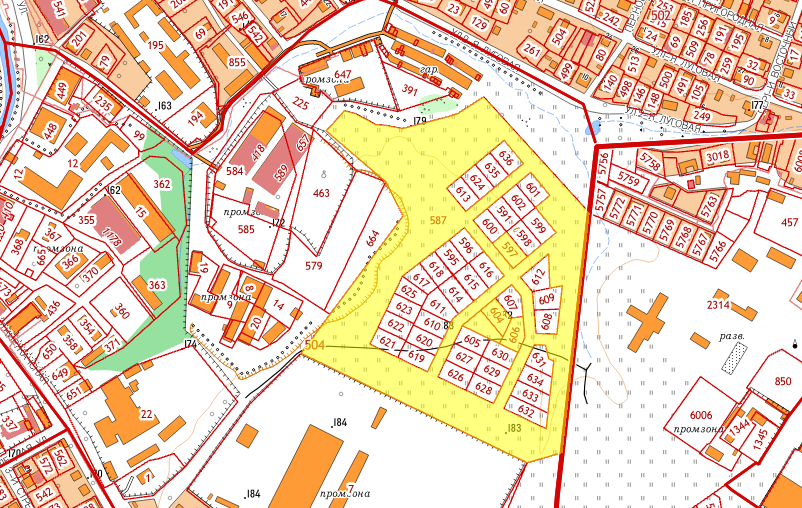 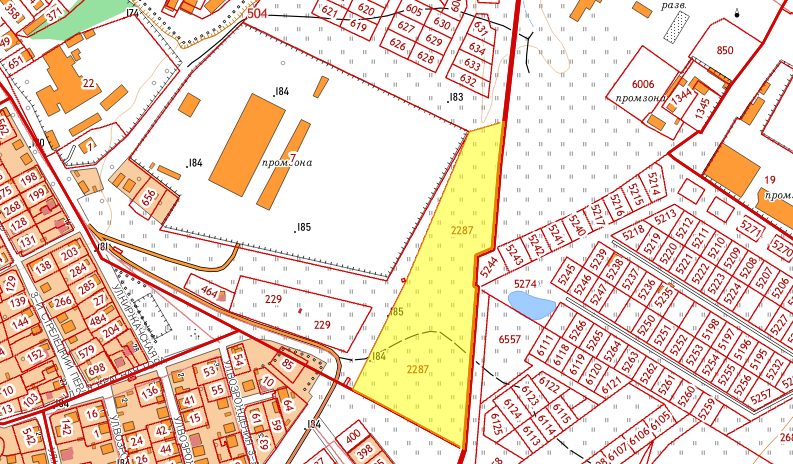 Рисунок 4.6.1 – Границы строительства наружных участков сетей холодного водоснабжения4.8 Границы планируемых зон размещения объектов централизованных систем горячего водоснабжения, холодного водоснабженияГрафическое представление границ земельного участка планируемого под размещение объектов централизованной системы водоснабжения (РЧВ, станция водоподготовки, артезианская скважина), представлена на рисунке 4.8.1.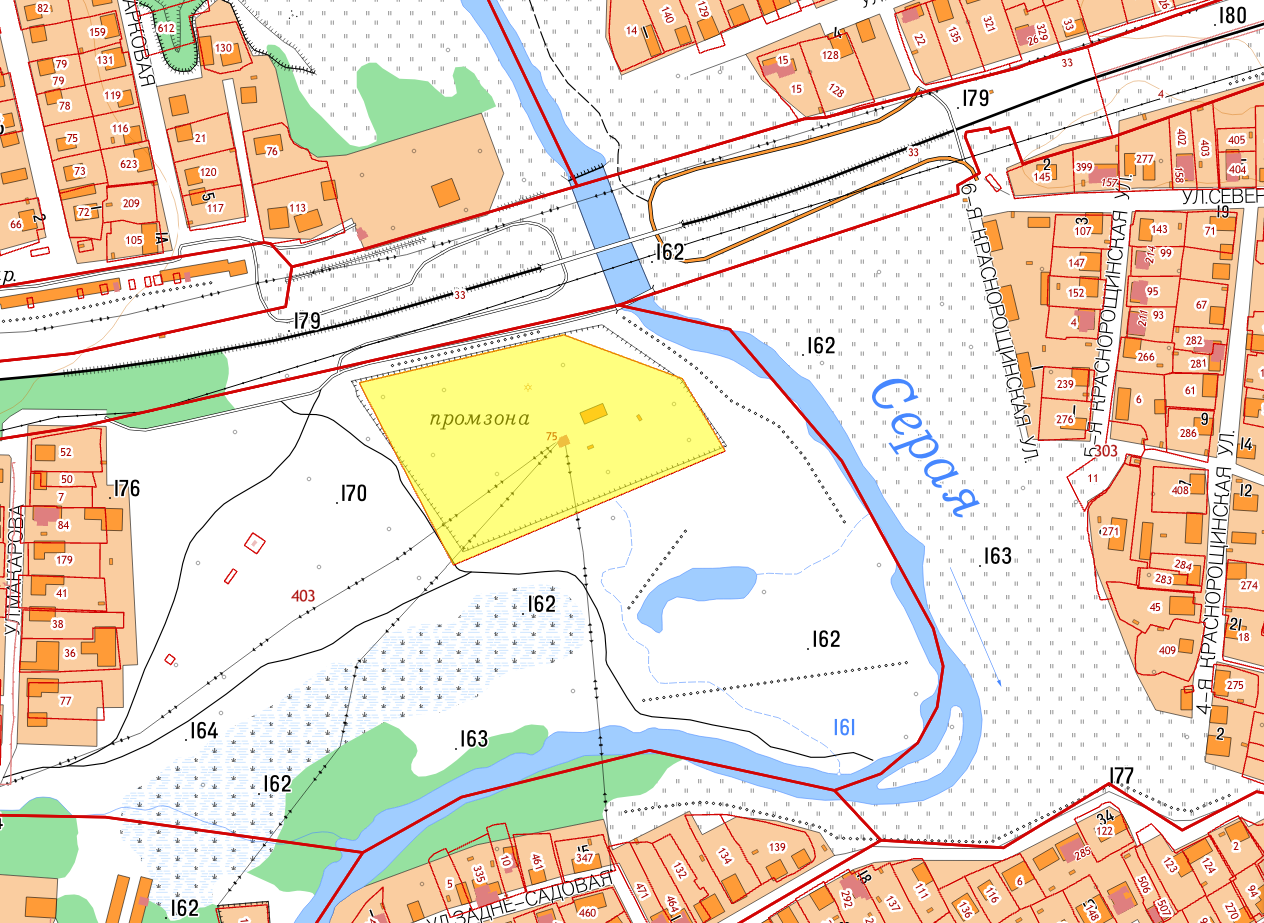 Рисунок 4.8.1 – Граница зоны размещения объектов холодного водоснабжения4.9 Карты (схемы) существующего и планируемого размещения объектов централизованных систем горячего водоснабжения, холодного водоснабженияСхема системы централизованного холодного водоснабжения муниципального образования город Александров по состоянию на 2023 год представлена на рисунке 4.9.1 и Книге №2 «Схема водоснабжения г. Александров».Схемы систем централизованного горячего водоснабжения муниципального образования город Александров представлены в разделе 1.3 Том 2. Обосновывающие материалы «Схемы теплоснабжения муниципального образования город Александров Владимирской области до 2027 года».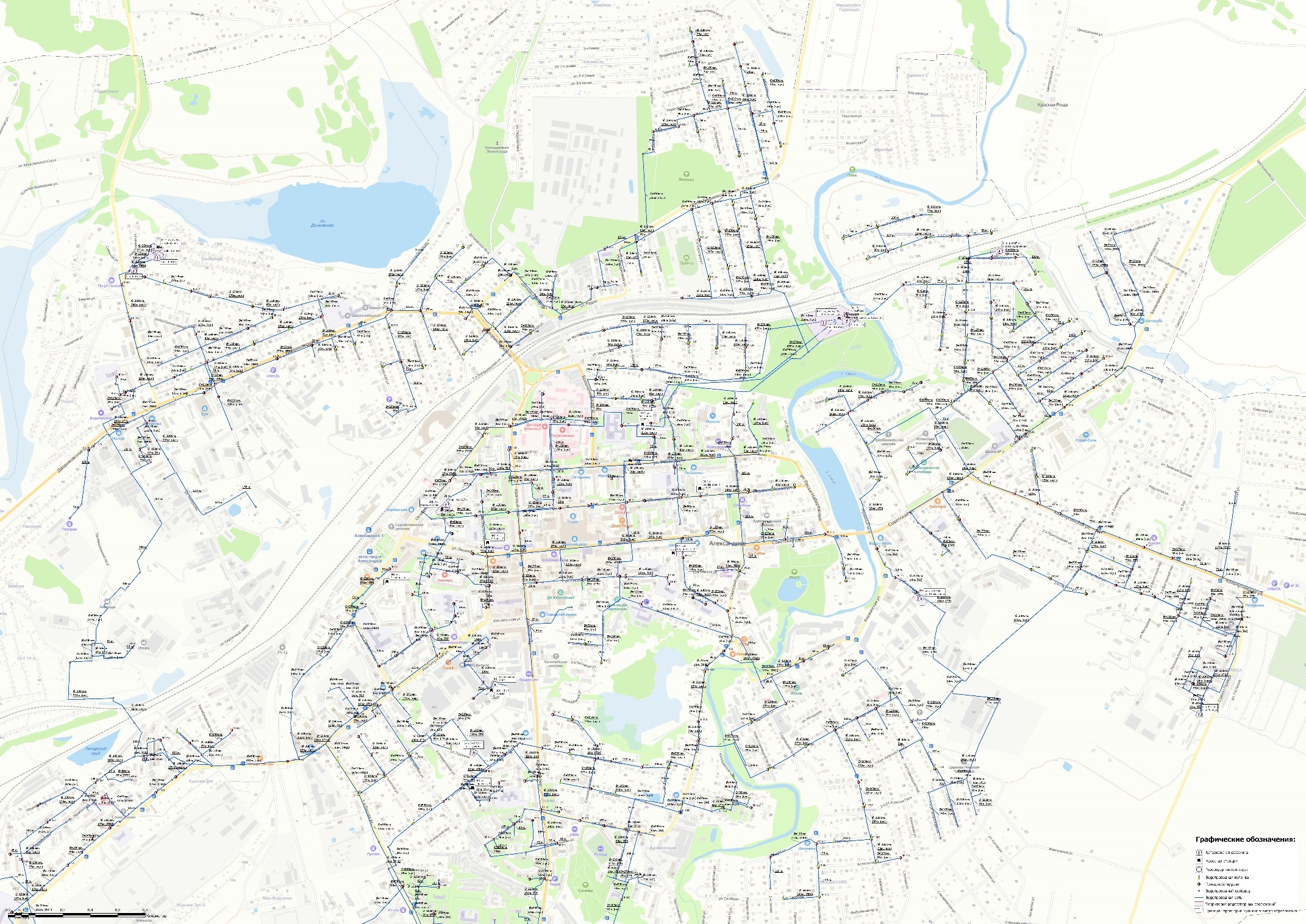 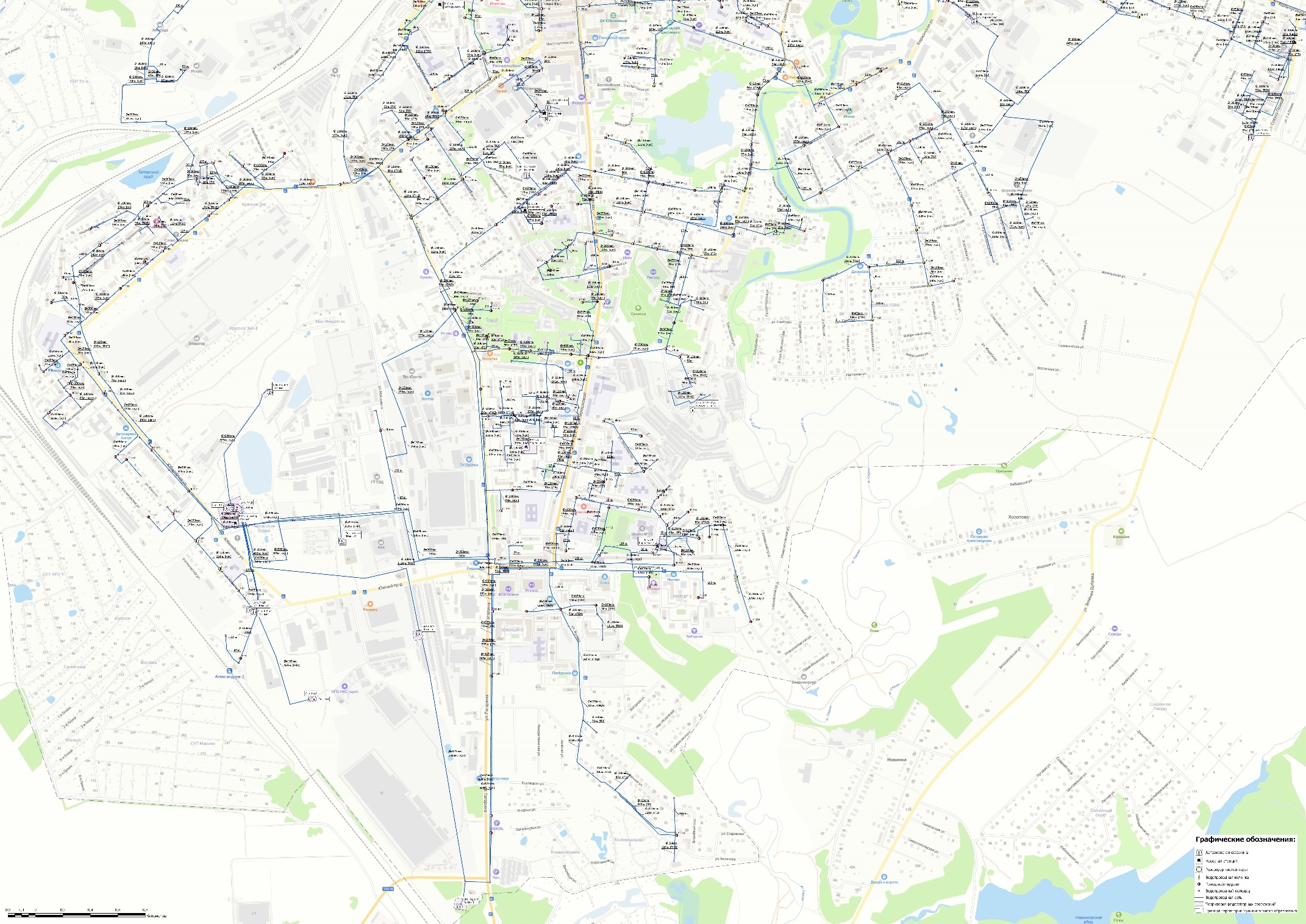 Рисунок 4.9.1 – Схема централизованной системы холодного водоснабжения г. Александров РАЗДЕЛ 5. ЭКОЛОГИЧЕСКИЕ АСПЕКТЫ МЕРОПРИЯТИЙ ПО СТРОИТЕЛЬСТВУ, РЕКОНСТРУКЦИИ И МОДЕРНИЗАЦИИ ОБЪЕКТОВ ЦЕНТРАЛИЗОВАННЫХ СИСТЕМ ВОДОСНАБЖЕНИЯ5.1 Меры по предотвращению вредного воздействия на водный бассейн предлагаемых к строительству и реконструкции объектов централизованных систем водоснабжения при сбросе (утилизации) промывных водОдним из источников концентрированного загрязнения водного бассейна являются сбрасываемые без обработки стоки, образующиеся в результате промывки фильтровальных сооружений станций водоочистки. Сточные воды, которых содержат концентрированные растворы солей.При разработке проекта строительства станции обезжелезивания для водозабора «Северный» проектным решением необходимо предусмотреть, что промывные воды от фильтров отводятся в самотечном режиме в отстойник промывных вод. Затем сток после отстаивания поступает в хозяйственно-бытовую канализацию.5.2 Меры по предотвращению вредного воздействия на окружающую среду при реализации мероприятий по снабжению и хранению химических реагентов, используемых в водоподготовкеПотенциальным источником загрязнения окружающей среды являются твердые отходы, образующиеся при эксплуатации станции обезжелезивания: отработанные вспомогательные материалы и тара из-под вспомогательных материалов. Отходы на станции водоочистки и насосной станции образуются: - при замене фильтрующего материала фильтров обезжелезивания и умягчения; - при замене отработанных электрических, люминесцентных и ртутных ламп;- при уборке бытовых помещений; - при уборке территории;- при ремонте оборудования.В зависимости от класса опасности отходы направляются на утилизацию на полигон ТБО (осадок промывных вод песчано-гравийных фильтров очистки) или на специализированное предприятие на переработку (отходы минеральных масел, лампы).Проектным решением необходимо предусмотреть, что станцией водоподготовки не утилизируемые отходы не образуются. Все твердые отходы временно хранятся на территории водозаборных сооружений, на специально отведенных площадках. Все образующиеся твердые отходы утилизируются - передаются перерабатывающим предприятиям, либо сдаются на городской полигон ТКО.РАЗДЕЛ 6. ОЦЕНКА ОБЪЕМОВ КАПИТАЛЬНЫХ ВЛОЖЕНИЙ В СТРОИТЕЛЬСТВО, РЕКОНСТРУКЦИЮ И МОДЕРНИЗАЦИЮ ОБЪЕКТОВ ЦЕНТРАЛИЗОВАННЫХ СИСТЕМ ВОДОСНАБЖЕНИЯ6.1 Оценка стоимости основных мероприятий по реализации схем водоснабженияВ таблице 6.1.1 представлены объемы затрат на реализацию мероприятий по реконструкции и модернизации объектов водоснабжения на территории муниципального образования город Александров на период до 2033 года. В основу расчетов стоимости модернизации и реконструкции положены объемные показатели систем водоснабжения: протяженность, диаметры водоводов и водопроводных сетей, производительность и количество скважин и т. д., представленные в таблице 4.2.1.Таблица 6.1.1 - Оценка стоимости основных групп мероприятий по реализации схемы водоснабжения муниципального образования город АлександровРисунок 6.1.1 – Распределение финансового объема реализации мероприятий в сфере водоснабжения до 2033 года, тыс. руб.6.2 Оценка величины необходимых капитальных вложений в строительство и реконструкцию объектов централизованных систем водоснабженияОценка величины необходимых капитальных вложений в строительство, реконструкцию и модернизацию объектов централизованных систем водоснабжения выполняется на основании представленной сметной документации, укрупненных сметных нормативов для объектов непроизводственного назначения и инженерной инфраструктуры, утвержденных федеральным органом исполнительной власти (НЦС 81-02-14-2023 Сборник N 14. Наружные сети водоснабжения и канализации; НЦС 81-02-19-2023 Сборник N 19. Здания и сооружения городской инфраструктуры) или объектов аналогов с указанием источников финансирования.Оценка величины необходимых капитальных вложений в модернизацию и реконструкцию объектов централизованной системы водоснабжения города Александров приведена в таблице 6.2.1.Таблица 6.2.1. – Оценка величины необходимых капитальных вложений в реконструкцию и модернизацию объектов централизованной системы холодного водоснабжения г. АлександровПримечание: * - стоимость реализации проектов может подлежать корректировке по результатам разработки проектно-сметной документации. При этом необходимо принять во внимание финансовые возможности администрации муниципального района и Правительства Владимирской области в реализации намеченных проектных решений.** - информация об участках водопроводных сетей, подлежащих модернизации в период с 2030 года, подлежит ежегодному уточнению по результатам проводимого технического обследования сетей сотрудниками МУП «АВК».РАЗДЕЛ 7. ПЛАНОВЫЕ ЗНАЧЕНИЯ ПОКАЗАТЕЛЕЙ РАЗВИТИЯ ЦЕНТРАЛИЗОВАННЫХ СИСТЕМ ВОДОСНАБЖЕНИЯВ соответствии с постановлением Правительства РФ от 05.09.2013 №782 «О схемах водоснабжения и водоотведения» (вместе с «Правилами разработки и утверждения схем водоснабжения и водоотведения», «Требованиями к содержанию схем водоснабжения и водоотведения») к целевым показателям развития централизованных систем водоснабжения относятся: - показатели качества питьевой воды; - показатели надежности и бесперебойности водоснабжения; - показатели качества обслуживания абонентов; - показатели эффективности использования ресурсов, в том числе сокращения потерь воды при транспортировке; - соотношение цены реализации мероприятий инвестиционной программы и их эффективности – улучшение качества воды; - иные показатели, установленные федеральным органом исполнительной власти, осуществляющим функции по выработке государственной политики и нормативно-правовому регулированию в сфере жилищно-коммунального хозяйства.В таблиц 7.1 представлены плановые значения показателей надежности, качества и энергетической эффективности в отношении объектов централизованных систем водоснабжения муниципального образования город Александров, эксплуатируемых регулируемыми организациями (МУП «АВК» и ООО «КРИП ТЕХНО») на период до 2033 года.В целом ожидаемыми экономическими и техническим результатами от реализации мероприятий схемы водоснабжения муниципального образования город Александров являются: •	 повышение качества питьевой воды, поставляемой населению (сокращение доли проб питьевой воды, подаваемой с источников водоснабжения, водопроводных станций в распределительную водопроводную сеть, не соответствующих установленным требованиям до 30%). • сокращение фактических потерь воды на 52,8 тыс. м3 до уровня нормативных показателей в размере 12,6%.• снижение аварийности на участках водопроводных сетей на 10% на расчетный период до 2032 года за счет реконструкции (модернизации) наиболее аварийных участков водопроводных сетей.Таблица 7.1 – Плановые значения показателей надежности, качества и энергетической эффективности объектов централизованных систем водоснабжения на территории муниципального образования город АлександровРАЗДЕЛ 8. ПЕРЕЧЕНЬ ВЫЯВЛЕННЫХ БЕСХОЗЯЙНЫХ ОБЪЕКТОВ ЦЕНТРАЛИЗОВАННЫХ СИСТЕМ ВОДОСНАБЖЕНИЯ И ПЕРЕЧЕНЬ ОРГАНИЗАЦИЙ, УПОЛНОМОЧЕННЫХ НА ИХ ЭКСПЛУАТАЦИЮСведения об объекте, имеющем признаки бесхозяйного, могут поступать от исполнительных органов государственной власти Российской Федерации, субъектов Российской Федерации, органов местного самоуправления, а также на основании заявлений юридических и физических лиц, а также выявляться эксплуатирующими организациями (МУП «АВК», Московская дирекция по тепловодоснабжению - структурное подразделение центральной дирекции по тепловодоснабжению - филиала открытого акционерного общества "РЖД", ООО «КРИП ТЕХНО», ФГБУ "ЦЖКУ" Минобороны России) в ходе осуществления технического обследования централизованных сетей водоснабжения. Реестр участков сетей водоснабжения, расположенных на территории муниципального образования город Александров и входящих в состав единой централизованной системы водоснабжения города, собственник которых не установлен, представлены в таблице 8.1. Эксплуатация указанных бесхозяйных объектов централизованных систем холодного водоснабжения осуществляется гарантирующей организацией МУП «АВК» на основании п. 5 статьи 8 Федерального закона от 07.12.2011 г. № 416-ФЗ «О водоснабжении и водоотведении».В соответствии с п. 6 статьи 8 Федерального закона от 07.12.2011 г. № 416-ФЗ «О водоснабжении и водоотведении» расходы организации, осуществляющей холодное водоснабжение и (или) водоотведение, на эксплуатацию бесхозяйных объектов централизованных систем холодного водоснабжения и (или) водоотведения, учитываются органами регулирования тарифов при установлении тарифов в порядке, установленном основами ценообразования в сфере водоснабжения и водоотведения, утвержденными Правительством Российской Федерации.Таблица 8.1 – Реестр объектов водоснабжения на территории МО г. Александров, собственник которых не установленГЛАВА II. СХЕМА ВОДООТВЕДЕНИЯРАЗДЕЛ 1. СУЩЕСТВУЮЩЕЕ ПОЛОЖЕНИЕ В СФЕРЕ ВОДООТВЕДЕНИЯ ГОРОДА АЛЕКСАНДРОВ1.1 Описание структуры системы сбора, очистки и отведения сточных вод на территории муниципального образования город Александров и деление территории муниципального образования на эксплуатационные зоныВодоотведение города Александров представляет собой комплекс инженерных сооружений и технологических процессов, условно разделенный на три составляющих:сбор, транспортировка и перекачка хозяйственно-бытовых сточных вод от населения и предприятий, направляемых по самотечным и напорным коллекторам на очистные сооружения канализации;механическая и биологическая очистка хозяйственно-бытовых стоков на очистных сооружениях канализации;обработка и утилизация осадков сточных вод.На территории муниципального образования города Александров действует две системы централизованного водоотведения:ВО-1. централизованная система водоотведения города Александров;ВО-2. централизованная система водоотведения мкр. «Правда».Сточные воды жилого фонда, коммунально-бытового сектора и предприятий города Александров поступают в систему канализации и далее на очистные сооружения. Очистные сооружения биологической очистки расположены в юго-восточном направлении на территории муниципального образования Каринское сельское поселение. Стоки на очистные сооружения подаются по напорному коллектору от ГНС. Для беспрепятственной транспортировки стоков на территории города расположены 18 канализационно-насосных станций (КНС). Канализационно-насосные станции служат для перекачки канализационных стоков, поступающих в систему водоотведения по внутриквартальным, уличным и магистральным коллекторам, на очистные сооружения города.В 2020 году на территории мкр. «Правда» введены в эксплуатацию очистные сооружения биологической очистки, производительностью 230 м3/сут. В настоящий момент от объектов канализования стоки поступают по самотечным сетям непосредственно на локальные очистные сооружения.Общая протяженность канализационных сетей города Александров в соответствии с техническими паспортами и формой статотчетности «1-канализация» составляет 65,7 км. Городская система централизованной канализации охватывает преимущественно в основном высокоплотную часть жилой застройки и территории промышленных предприятий. Усадебная и одноэтажная застройка в основном не канализована и оборудована выгребами.Прием, транспортировку, перекачку и очистку сточных вод на территории муниципального образования город Александров осуществляет МУП «АВК».Информация о делении территории муниципального образования г. Александров на эксплуатационные зоны представлено в таблице 1.1.1.Таблица 1.1.1 – Эксплуатационный зоны систем централизованного водоотведения муниципального образования город Александров
Рисунок 1.1.1 – Схема расположения КНС и ОСБО на территории г. Александров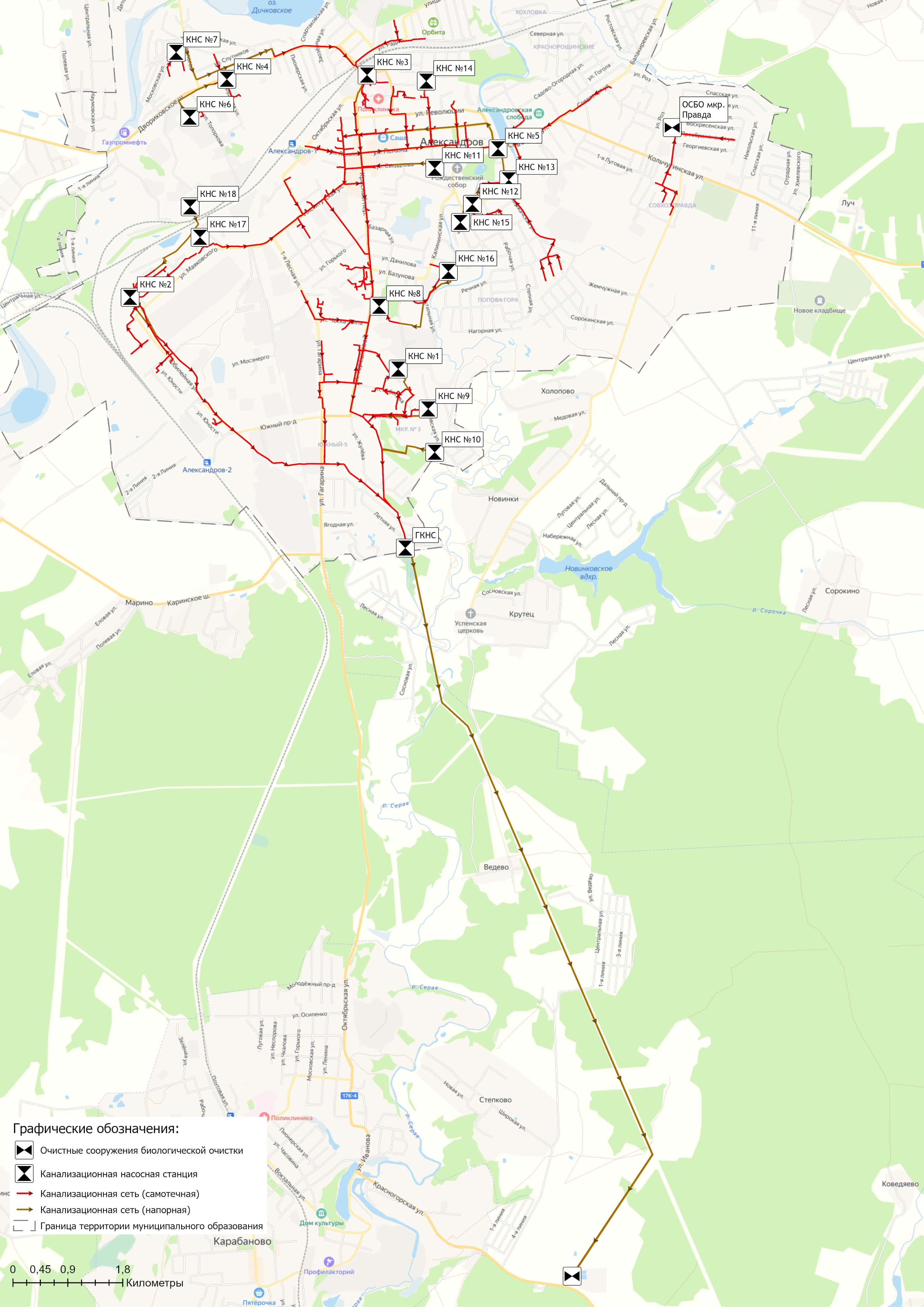 1.2 Описание результатов технического обследования централизованной системы водоотведения, включая описание существующих канализационных очистных сооружений, в том числе оценку соответствия применяемой технологической схемы очистки сточных вод требованиям обеспечения нормативов качества очистки сточных вод, определение существующего дефицита (резерва) мощностей сооружений и описание локальных очистных сооружений, создаваемых абонентамиВ состав централизованных систем водоотведения города входят самотечные сети и коллекторы, канализационные насосные станции, напорные участки сетей и очистные сооружения полной биологической очистки.Отведение и очистка хозяйственно- бытовых и загрязненных промышленных сточных вод осуществляется по неполной раздельной системе.Отведение сточных вод от жилой застройки и промпредприятий города предусматривается системой самотечных коллекторов, канализационных насосных станций и напорных трубопроводов на главную насосную станцию.В городе эксплуатируется 17 канализационных насосных станций (КНС), которые перекачивают сточные воды на главную насосную станцию (ГНС).Главной насосной станцией сточные воды по двум напорным трубопроводам протяженностью 7,5 км перекачиваются на очистные сооружения биологической очистки (ОСБО), мощностью 28 тыс. куб.м.Обслуживание очистных сооружений канализации осуществляет МУП «АВК» на основании права хозяйственного ведения.ОСБО введены в эксплуатацию в 1981 г. В состав очистных сооружений биологической очистки входят: приемная камера, здание решеток, горизонтальные пескоголовки с круговым движением воды, распределительная камера, блок емкостей первой очереди (3 линии, в составе каждой - отстойник первичный радиальный, аэротенк двухкоридорный, отстойник вторичный радиальный, контактный резервуар, илоперегниватель, аэробный минерализатор), блок емкостей второй очереди (2 линии идентичные по составу сооружениям второй очереди), иловые площадки на искусственном основании с дренажем, хлораторная, производственный корпус, насосная станция перекачки дренажных и фекальных вод, песковые бункера.Очистка сточных вод осуществляется следующим образом:Из приемной камеры стоки самотеком поступают к решеткам, проходя водоизмерительный лоток, поступают в горизонтальную песколовку.Согласно технологическому регламенту из песколовок сточные воды поступают в радиальные отстойники, далее самотеком в распределительные лотки, из которых направляются на аэротенки. Из аэротенков смесь сточных вод и активного ила самотеком поступают во вторичные радиальные отстойники, далее по водосборным лоткам в контактные резервуары, а затем по железобетонному трубопроводу длиной 1 км. D = 900 мм., проходящему под землей - в ручей Дериножку.Расход сточных вод определяется на основании установленного ультразвукового прибора учета марки «ЭХО-Р-02».Для обеззараживания очищенных сточных вод применяется гипохлорит натрия.В таблице 1.2.1 представлена характеристика существующих очистных сооружений г. Александров.Таблица 1.1 – Характеристика ОСБО г. АлександровПринципиальная технологическая схема очистки сточных вод и обработки осадка на ОСБО мкр. «Правда», включает в себя узлы механической, биологической очистки, доочистки и обеззараживания воды с обезвоживанием осадка на компактной механической установке. Проектная производительность 230 м3/сут.Сточная вода от объектов канализования поступает в резервуар - усреднитель - 1 сточной воды с насосной станцией размерами 2,0м х 8,0м и рабочей высотой 2,5 м.Для удаления крупных отбросов в резервуаре установлена решетка ручной очистки, которая представляет собой металлический лоток с решеткой. Объем лотка рассчитан на прием отбросов в течение недели. После заполнения лотка отбросы удаляются на полигон ТБО.Усредненные сточные воды погружным насосом фирмы GRUNDFOS по напорному трубопроводу диаметром 100 мм. поступают в горизонтальную аэрируемую песколовку  для задержания минеральных примесей. После механической очистки и усреднения сточные воды поступают на биологическую очистку блока емкостей, расположенного в здании очистных сооружений. В состав емкостного блока входят: блок биологической очистки, блок доочистки и минерализатор.Очищенные воды поступают на обеззараживание в помещение УФ-обеззараживания, где установлены ультрафиолетовые излучатели (УФ). 1.3 Описание технологических зон водоотведения, зон централизованного и нецентрализованного водоотведения и перечень централизованных систем водоотведенияФедеральным закон от 07.12.2011 N 416-ФЗ (ред. от 01.04.2020) "О водоснабжении и водоотведении" и Постановлением Правительства РФ от 05.09.2013 года №782 «О схемах водоснабжения и водоотведения» определены следующие основные понятия:«централизованная система водоотведения (канализации)» - комплекс технологически связанных между собой инженерных сооружений, предназначенных для водоотведения;«централизованная система водоотведения поселения, муниципального округа или городского округа» - комплекс технологически связанных между собой инженерных сооружений, предназначенных для водоотведения с территории поселения, муниципального округа или городского округа«технологическая зона водоотведения» - часть централизованной системы водоотведения (канализации), отведение сточных вод из которой осуществляется в водный объект через одно инженерное сооружение, предназначенное для сброса сточных вод в водный объект (выпуск сточных вод в водный объект), или несколько технологически связанных между собой инженерных сооружений, предназначенных для сброса сточных вод в водный объект (выпусков сточных вод в водный объект).Информация о централизованных системах водоотведения, расположенных в границах муниципального образования и входящих в их состав технологических зон представлено в таблице 1.3.1.Таблица 1.3.1 – Реестр централизованных систем водоотведения и технологических зонМУП «АВК» является гарантирующей организацией в сфере водоотведения в зоне действия городской централизованной системы водоотведения города Александров системы централизованного водоотведения мкр. «Правда».Границы зон действия централизованных систем водоотведения приведены на рисунке 1.3.1Характеристика зон с нецентрализованным водоотведением представлена в разделе 1.8 Схемы водоотведения.1.4 Описание технической возможности утилизации осадков сточных вод на очистных сооружениях существующей централизованной системы водоотведенияУтилизация осадков сточных вод на очистных сооружениях центральной системы водоотведения г. Александров осуществляется следующим образом: - осадок (песок) с песколовок образуется при работе очистных сооружений после проведения механической очистки сточных вод. Осадок из песколовок удаляется при помощи скребков и гидроэлеваторов не реже 1 раза в сутки (в зависимости от накопления песка). Количество песколовок - 2 шт.; Песковые площадки — это асфальтобетонные площадки с водосливными колодцами для удаления поверхностной дренажной воды в систему канализации очистных сооружений. Через 2 - 3 года осушенный песок используется для планировки местности. – осадок иловый очистных сооружений образуется с учетом осадка первичных отстойников и избыточного активного ила аэротенков. Обезвоженный осадок и песок направляются для технологического процесса компостирования. Готовый компост может использоваться для рекультиваций территорий свалок твердых бытовых отходов, рекультивации территории очистных сооружений, подсыпки и планировки территории очистных сооружений, для подсыпки при посадке зеленых насаждений и благоустройстве территории.Площадь иловых карт составляет 15,9 тыс. кв.м. Количество образованного осадка (по сухому веществу) – 285,1 тонн.На очистных сооружениях мкр. «Правда» стабилизированный ил из минерализатора по  трубопроводу подается на автоматическую установку механического обезвоживания осадка расположенном  в производственном здании. Обезвоженный осадок направляется на площадку компостирования.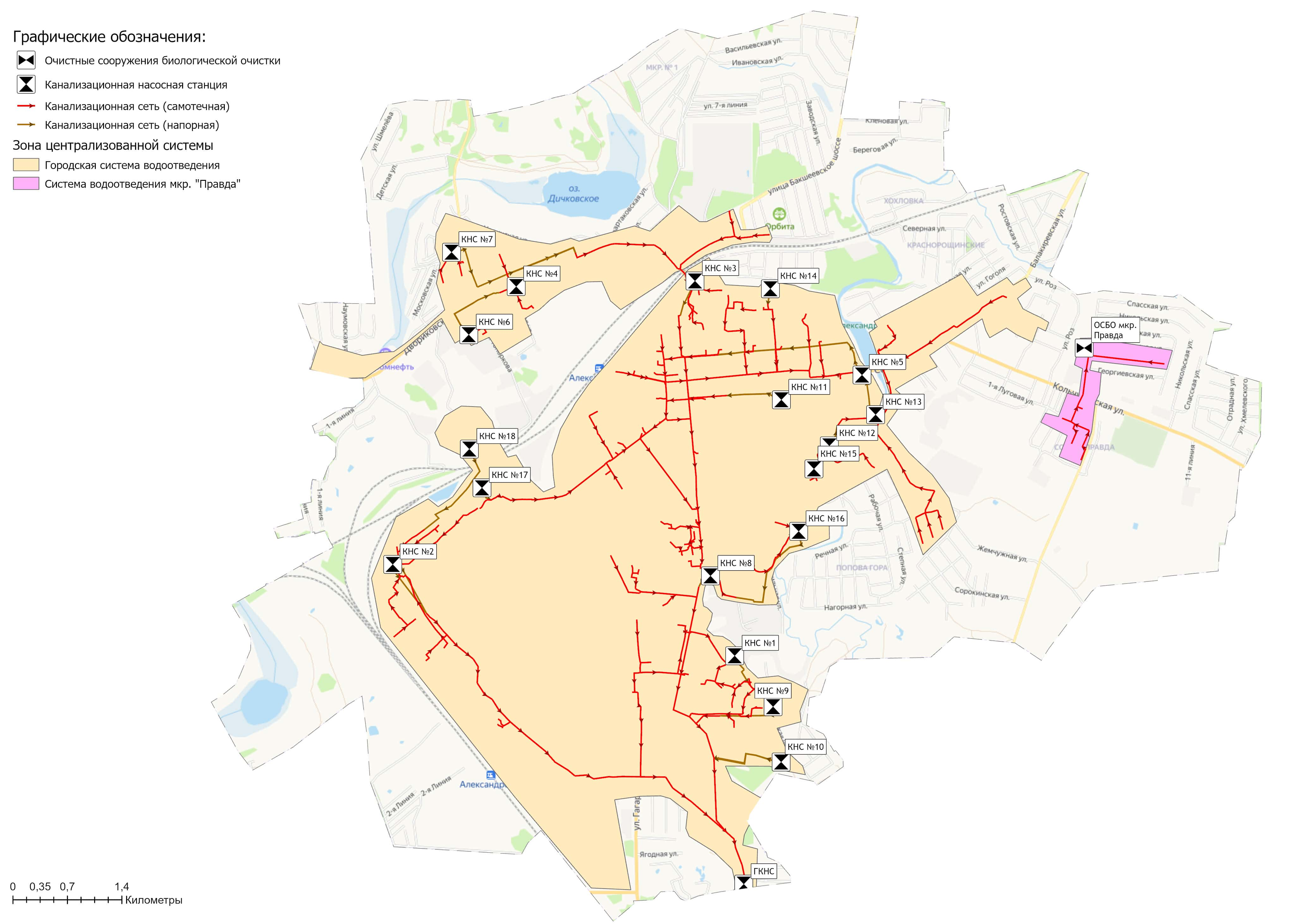 Рисунок 1.3.1 – Зоны действия централизованных систем водоотведения на территории г. Александров1.5 Описание состояния и функционирования канализационных коллекторов и сетей, сооружений на них, включая оценку их износа и определение возможности обеспечения отвода и очистки сточных вод на существующих объектах централизованной системы водоотведенияВ городе эксплуатируется 17 канализационных насосных станций (далее - КНС), которые перекачивают сточные воды на главную насосную станцию (далее - ГНС).В таблице 1.5.1 представлен список территорий (участков), подключенных к канализационным насосным станциям.Таблица 1.5.1 – Реестр территорий, подключенных к КНС г. АлександровГлавной насосной станцией сточные воды по двум напорным трубопроводам, протяженностью 7,5 км, перекачиваются на очистные сооружения биологической очистки (далее - ОСБО).Производительность ГНС г. Александрова составляет 458 куб.м/час (11,0 тыс. куб.м /сут.). Резерв мощности насосной станции канализации – около 50%. Резерв мощности рассчитан исходя из показателей за 2022 год о среднесуточных объемах сточных вод, отведенных от потребителей и пропущенных через очистные сооружения, с учетом коэффициентов неравномерности притока сточных вод.Техническая характеристика существующих канализационных насосных станций приводится в нижеследующей таблице 1.5.2.Таблица 1.5.2 – Характеристика канализационно-насосных станций на территории города АлександровПротяженность канализационных сетей в г. Александрове составляет 65,7 км. Структура канализационных сетей по диаметрам приведена в таблице 1.5.3. Таблица 1.5.3 – Характеристика сетей бытовой канализации города АлександровРеестр участков канализационных сетей представлен в таблице 1.5.4. Графическая схема канализационных сетей представлена в разделе 4.8 Схемы водоотведения.Таблица 1.5.4 – Характеристика участков канализационных сетейСети дождевой канализацииЗакрытая дождевая сеть канализации охватывает незначительную часть города. Общая протяженность дождевой канализации по городу составляет – 8,95 км.Трасса дождевой канализации начинается с ул. Революции, переходит на ул. Октябрьская и доходит до ул. Восстания 1905 г. и далее к пересечению улиц Гусева – Нахимова.К данному коллектору дождевой канализации подключается коллектор, проложенный от пересечения улиц Двориковское шоссе – 3-я Ликаушинская улица пересекающий железную дорогу. Выпуск дождевых вод с вышеперечисленных улиц осуществляется на ул. Гусева в водоток и далее по рельефу местности в кювете по ул. Оранжерейная попадает в р. Серая; протяженность дождевого коллектора в указанном районе составляет – 1,30 км.С небольшого участка ул. Ленина дождевые и талые воды отводятся по коллектору, проложенному по дворовой территории с выходом на ул. Овражная, и далее по улице коллектор проложен до пересечения с ул. Советский переулок.Выпуск дождевых вод осуществляется на рельеф в открытый водоток с последующим сбросом в р. Серая; протяженность дождевого коллектора в указанном районе составляет – 0,70 км.Небольшой участок коллектора дождевой канализации проложен по ул. Стрелецкая и Набережная, протяженностью 0,07 км. Выпуск дождевых вод осуществляется на рельеф с последующим сбросом в р. Серая.Участок коллектора дождевой канализации, проложенный от дома 36 по ул. Революции до пересечения с ул. Пески Набережные, протяженностью 0,90 км. Выпуск дождевых вод осуществляется на рельеф с последующим сбросом в р. Серая.Небольшая сеть дождевой канализации протяженностью 0,40 км проложена по ул. Красный переулок, район жилых домов 23 ÷25/1, с выпуском поверхностного стока в открытый водоток.Коллектор дождевых вод, проложенный от жилого дома 5 по ул. Пушкина до пересечения с ул. Горького и далее по ул. Горького с выпуском в открытый водоток, протяженность коллектора 0,35 км.Дождевой коллектор по ул. Ленина, на участке между улицами Октябрьская и Красный переулок, проложен до пересечения с ул. Вокзальный переулок и далее по Вокзальному переулку коллектор проложен до ул. Институтская.По ул. Институтская, коллектор проложен не доходя до пересечения с ул. 1-я Крестьянская. Через придворовую территорию коллектор проложен до пересечения с ул. Лесной переулок и далее параллельно ул. Кооперативная, где коллектор доходит до дома 26, здесь коллектор переходит в открытый водоток. В коллектор подключаются коллектора дождевой канализации, проложенные по улицам Коссович и Октябрьская. Протяженность коллекторов дождевой канализации на перечисленных участках составляет – 3,30 км.В открытый водоток ниже по рельефу подключаются коллектора дождевой канализации с улиц Красный переулок и Горького, далее водоток пересекает улицы Сосновский переулок, Красный переулок и по уклону рельефа местности впадает в иловые карты бывших очистных сооружений канализации, откуда в р. Серая.Участок коллектора дождевых вод в районе жилых домов 4/4 и 5 проложен по ул. Терешковой с последующим выпуском на рельеф и далее по уклону местности впадает в р. Серая; протяженность коллектора 0,25 км.Коллектор дождевой канализации от ул. Терешковой по ул. Кубасова проложен около жилых домов 13/2 и 13/3 выходит на ул. Королева, пересекает её и чуть ниже по рельефу переходит в открытый водоток и далее по уклону местности впадает в р. Серая. Протяженность коллектора 0,62 км.Ряд промышленных предприятий имеют свои локальные сети дождевой канализации, которые объединены и имеют общий выпуск в водоток. По уклону местности водоток впадает в р. Серая; протяженность коллектора 1,10 км.Очистные сооружения дождевой канализации в городе отсутствуют.1.6 Оценка безопасности и надежности объектов централизованной системы водоотведения и их управляемостиВ таблице 1.6.1 представлена информация о фактических показателях безопасности и надежности объектов централизованных систем водоотведения, эксплуатируемых МУП «АВК» за период 2020-2022 гг.Таблица 1.6.1 – Фактические показатели безопасности и надежности централизованных систем водоотведения г. АлександровВ рамках утвержденной инвестиционной программы МУП «АВК» с 2021 года реализуется комплекс мероприятий по замене изношенного насосного оборудования на объектах водоотведения. Информация о выполненных мероприятиях по инвестиционной программе в период 2021-2022 гг. представлена в таблице 1.6.2.Таблица 1.6.2 - Информация о капитальных вложениях на объектах водоотведения в период 2021-2022 гг.1.7 Оценка воздействия сбросов сточных вод через централизованную систему водоотведения на окружающую средуВсе хозяйственно-бытовые и производственные сточные воды по системе, состоящей из трубопроводов, коллекторов, канализационных насосных станций, отводятся на очистку на очистные сооружения канализации города Александров. Очистные сооружения биологической очистки МУП «АВК» имеют полный комплекс очистки: механическую, биологическую и обеззараживание, работают стабильно и обеспечивают удовлетворительную очистку. МУП «АВК», для сброса очищенных сточных вод, осуществляет водопользование участка ручья Дериножка п. Зеленцино Александровского района. Ручей Дериножка является левобережным притоком реки Серая. Расчетный створ находится в 2 км выше устья ручья. Общая площадь водосбора ручья 38 км2. Ручей имеет рыбохозяйственное значение II категории.Ширина водоохраной зоны – 50 м, ширина прибрежной защитной полосы – 50 м.Анализ состава сточных вод до и после очистных сооружений г. Александров представлено в таблице 1.7.2.Сброс очищенных стоков с ОСБО мкр. «Правда» осуществляется по самотечному коллектору в ручей Студеный. Информация по составу сточных вод на входы и выпуске очистных сооружений мкр. «Правда» приведены в таблице 1.7.1. Таблица 1.7.1 – Анализ состава сточных вод ОСБО мкр. ПравдаС целью снижения воздействия сточных вод на окружающую среду Генеральным планом муниципального образования город Александров на расчетный срок) предусматривается:- строительство дождевой канализации;- для сброса и обработки жидких отходов от населения, проживающего в индивидуальной одноэтажной застройке с использованием выгребных резервуаров, проектом предусматривается сливная станция на 2 приемных места, которая размещается на территории существующих очистных сооружений.Таблица 1.7.2 – Анализ качества очистки сточных вод городских очистных сооружений1.8 Описание территорий города Александров, не охваченных централизованной системой водоотведенияНаселение территорий города не охваченных централизованной системой водоотведения проживает, как правило, в районах индивидуальной малоэтажной (до 3-х этажей), блокированной и многоквартирной (до 2-х этажей) застройки, пользуясь для нужд водоотведения отстойниками и выгребными ямами. Не оборудование централизованными системами водоотведения городских улиц обусловлено сложным рельефом местности, а также удаленностью от систем центральной канализации. При этом, ввиду значительных перепадов отметок поверхности земли, на канализационной сети следует размещать канализационные насосные станции (КНС) для перекачки сточных вод на более высокие отметки. Кроме того, плотная застройка индивидуальными жилыми домами, бессистемное расположение хозяйственных построек, гаражей индивидуального транспорта и наличие прочих подземных инженерных коммуникаций усложняет задачу трассировки сетей хозяйственно-бытовой канализации и размещения КНС. Территории неохваченные неохваченных централизованной системой водоотведения представлены на рисунке 1.8.1.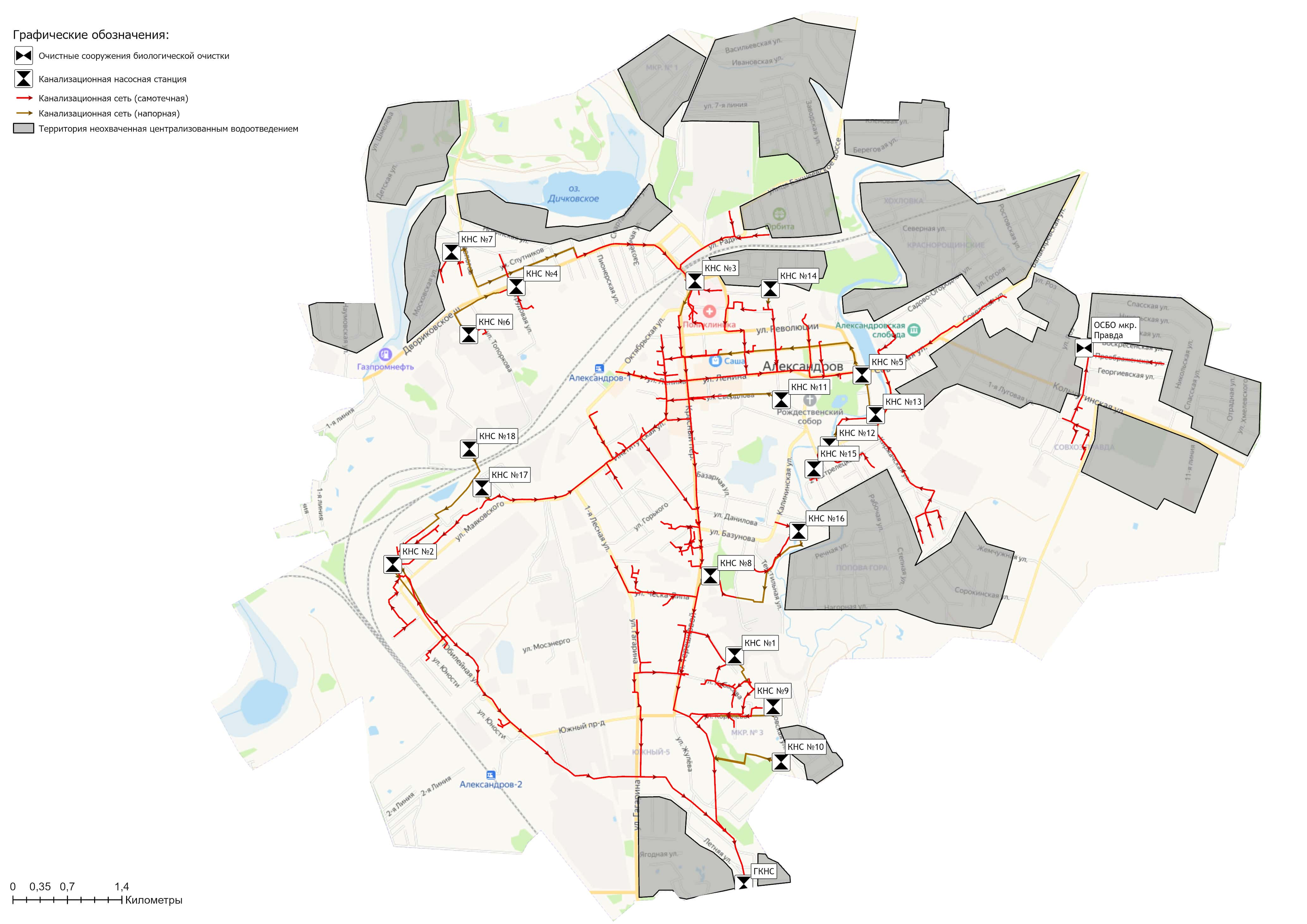 Рисунок 1.8.1 – Территории муниципального образования неохваченные централизованной системой водоотведения1.9 Описание существующих технических и технологических проблем системы водоотведения города АлександровИнформация о существующих технических и технологическх проблемах, возникающих в системе водоотведения города Александров представлено в таблице 1.9.1.Таблица 1.9.1 – Описание существующих технических и технологических проблем, возникающих при водоотведении на территории муниципального образования1.10 Сведения об отнесении централизованной системы водоотведения (канализации) к централизованным системам водоотведения поселений или городских округов, включающие перечень и описание централизованных систем водоотведения, отнесенных к централизованным системам водоотведения поселений или городских округовСогласно пункта 4 постановления Правительства РФ от 31.05.2019 г. №691 «Об утверждении Правил отнесения централизованных систем водоотведения (канализации) к централизованным системам водоотведения поселений или городских округов» централизованная система водоотведения (канализации) подлежит отнесению к централизованным системам водоотведения поселений или городских округов при соблюдении совокупности следующих критериев:а) объем сточных вод, принятых в централизованную систему водоотведения (канализации), составляет более 50 процентов общего объема сточных вод, принятых в такую централизованную систему водоотведения (канализации);б) одним из видов экономической деятельности, определяемых в соответствии с Общероссийским классификатором видов экономической деятельности, организации, является деятельность по сбору и обработке сточных вод.На основании вышеизложенных критериев, установленных требованием постановления Правительства РФ от 31.05.2019 г. №691 на территории муниципального образования город Александров к централизованным системам водоотведения поселений или городских округов относится:ВО-1. централизованная система водоотведения города Александров;ВО-2. централизованная система водоотведения мкр. «Правда».РАЗДЕЛ 2. БАЛАНСЫ СТОЧНЫХ ВОД В СИСТЕМЕ ВОДООТВЕДЕНИЯ2.1 Баланс поступления сточных вод в централизованную систему водоотведения и отведения стоков по технологическим зонам водоотведенияОбщий фактический баланс водоотведения города Александров за период с 2019 по 2022 гг. представлен в таблице 2.1.1.Таблица 2.1.1 - Общий баланс водоотведения муниципального образования г. АлександровНа основании данных, приведенных в таблице 2.1.1, можно сделать вывод, что объем приема сточных вод с канализованной территории муниципального образования город Александров составляет в среднем 88% от объема водопотребления абонентов на данной территории.Основной объем поступления сточных вод на территории муниципального образования город Александров по итогам 2022 года осуществляется от населения – 73%. Доля организаций бюджетной сферы – 3%, юридические лица – 24% (таблица 2.1.1 и рисунок 2.1.1).Рисунок 2.1.1 – Графическое распределение величины водоотведения по категориям потребителей2.2 Оценка фактического притока неорганизованного стока по технологическим зонам водоотведенияВсе сточные воды, образующиеся в результате деятельности предприятий и населения с территории города организовано отводятся через централизованные системы водоотведения на очистные сооружения.Неорганизованным стоком являются дождевые, талые и инфильтрационные воды, поступающие в централизованную систему водоотведения через неплотности в элементах канализационной сети и сооружений.Оценка фактического притока неорганизованного стока рассчитывается исходя из разницы годовых значений поступления сточных вод от абонентов и показаний прибора учета, установленного на очистных сооружениях. Согласно статистическим данным на территории города Александров объем неорганизованного поступления сточных вод составил:- в 2014 г.: 434,036 тыс. м3 или 10,2% от общего объема стоков;- в 2015 г.: 417,027 тыс. м3 или 10,4% от общего объема стоков;- в 2016 г.: 393,744 тыс. м3 или 10,3% от общего объема стоков;- в 2017 г.: 559,050 тыс. м3 или 14,3% от общего объема стоков;- в 2018 г.: 149,055 тыс. м3 или 4,3% от общего объема стоков;- в 2019 г.: 372,696 тыс. м3 или 11,4% от общего объема стоков;- в 2020 г.: 259,633 тыс. м3 или 7,9% от общего объема стоков;- в 2021 г.: 156,618 тыс. м3 или 4,8% от общего объема стоков;- в 2022 г.: 218,742 тыс. м3 или 6,7% от общего объема стоков;Неравномерная тенденция объемов поступления неорганизованных стоков, обусловлено разным количеством осадков в течение календарного года.2.3 Сведения об оснащенности зданий, строений, сооружений приборами учета принимаемых сточных вод и их применении при осуществлении коммерческих расчетовВ настоящее время коммерческий учет принимаемых сточных вод от населения и юридических лиц осуществляется в соответствии с действующим законодательством, т.е. количество принятых сточных вод принимается пропорционально количеству потребленной воды (за вычетом объем потребления воды на полив и технологические цели). Доля объемов, рассчитанная данным способом, составляет практически 100%.Информация о приборном учете принимаемых сточных вод на очистных сооружениях представлена в таблице 2.3.1.Таблица 2.3.1 – Перечень коммерческих узлов учета сточных водПриборный учет объема сточных вод, пропущенных через канализационно-насосные станции, не осуществляется.Дальнейшее развитие коммерческого учета сточных вод будет, осуществляется в соответствии с Федеральным законом «О водоснабжении и водоотведении» №416-ФЗ от 07.12.2011г. с применением электромагнитных и ультразвуковых расходомеров.2.4 Результаты ретроспективного анализа за последние 10 лет балансов поступления сточных вод в централизованную систему водоотведения по технологическим зонам водоотведения и по поселениям, городским округам с выделением зон дефицитов и резервов производственных мощностейФактические балансы поступления сточных вод в централизованные системы водоотведения г. Александров с выделением зон дефицитов и резервов производственных мощностей представлены в таблице 2.4.1. Информация за период 2012–2013 гг. отсутствует. Графическое отображение общей динамики резервов/дефицитов производительности главных очистных сооружений г. Александров представлено на рисунке 2.4.1.По результатам анализа ретроспективного баланса можно сделать следующие выводы:- объем поступления сточных вод имеет тенденцию к снижению;- загрузка главных очистных сооружений г. Александров составляет в среднем 55% от их располагаемой мощности;- загрузка очистных сооружений мкр. Правда г. Александров составляет 95% от их располагаемой мощности.Таблица 2.4.1 - Ретроспективные балансы объемов сточных вод города АлександровРисунок 2.4.1 - Динамика резервов/дефицитов производительности главных очистных сооружений город Александров2.5 Прогнозные балансы поступления сточных вод в централизованную систему водоотведения и отведения стоков по технологическим зонам водоотведения на срок не менее 10 лет с учетом различных сценариев развития поселений, городских округовПри прогнозировании объёма сточных вод учитывались сведения Генерального плана муниципального образования город Александров, долгосрочные параметры тарифного регулирования гарантирующей организации, осуществляющей водоотведение на территории города, фактические значения о приеме стоков за последние 5 лет, а также прогнозируемые объемы реализации воды потребителям.На основании анализа фактических и ожидаемых объемов сточных вод за период с 2019-2024 гг. сформирован долгосрочный плановый объем поступления сточных вод на территории города методом линейной экстраполяции (рисунок 3.7.1).Рисунок 2.5.1 – Прогноз объема поступления сточных вод в централизованные системы водоотведения на территории города Александров от абонентовПрогнозируемые объемы поступления сточных вод в централизованные системы водоотведения на срок до 2033 года представлены в таблице 2.5.1.Таблица 2.5.1 - Прогнозируемые объемы поступления сточных вод в централизованные системы водоотведения город АлександровНа рисунке 2.5.2 приведена динамика прогноза поступления сточных вод до 2033 года с учетом неорганизованного притока стоков с территории города Александров.Рисунок 2.5.2 – Прогноз поступления сточных вод в централизованные системы водоотведения г. Александров, тыс. м3/годРАЗДЕЛ 3. ПРОГНОЗ ОБЪЕМА СТОЧНЫХ ВОД3.1 Сведения о фактическом и ожидаемом поступлении сточных вод в централизованную систему водоотведенияСведения о фактическом и ожидаемом поступлении сточных вод в централизованные системы водоотведения муниципального образования город Александров представлены в таблице 3.1.1.3.2 Описание структуры централизованной системы водоотведения (эксплуатационные и технологические зоны)Собственником объектов водоотведения является муниципальное образование город Александров. С ноября 2019 года эксплуатацией муниципальных объектов водоотведения на праве хозяйственного введения осуществляет муниципальное унитарное предприятие «Александров Водоканал» муниципального образования город Александров (ИНН 3301036623; КПП 330101001; ОГРН 1193328009423).Объекты недвижимого и движимого имущества переданы на баланс МУП «АВК» на основании следующих нормативных правовых актов:- Решение Совета народных депутатов муниципального образования город Александров Владимирской области №51от 30.10.2019 г.;- Решение Совета народных депутатов муниципального образования город Александров Владимирской области №5 от 15.03.2023 г. Сведения о составе имущественного комплекса приведена в вышеуказанных нормативных правовых актах.Состав централизованных систем водоотведения города Александров и входящих в их состав технологических зон сохраняется без изменений на период действия «Схемы водоотведения»  - таблица 3.2.1.Таблица 3.2.1 – Реестр централизованных систем водоотведения и технологических зонМУП «АВК» является гарантирующей организацией в сфере водоотведения в зоне действия централизованных системы водоотведения города Александров.Вся оставшаяся территория муниципального образования, относится к территории не охваченной централизованной системой водоотведения, где частный сектор и юридические лица с центральным водопроводом осуществляют водоотведение в выгребные колодцы.3.3 Расчет требуемой мощности очистных сооружений исходя из данных о расчетном расходе сточных вод, дефицита (резерва) мощностей по технологическим зонам сооружений водоотведения с разбивкой по годамРасчет требуемой мощности очистных сооружений, по технологическим зонам водоотведения исходя из данных о расчетном расходе сточных вод, дефицита (резерва) мощностей с разбивкой по годам в рассматриваемый период представлен в таблице 3.3.1. На перспективу до 2033 года Схемой водоотведения предусматривается модернизация станции обеззараживания сточных вод и строительство цеха механического обезвоживания осадка сточных вод на городских очистных сооружениях биологической очистки.Таблица 3.1.1. - Сведения о фактическом и ожидаемом поступлении сточных вод в централизованные системы водоотведения г. АлександровТаблица 3.3.1 - Расчет требуемой мощности очистных сооружений исходя из данных о расчетном расходе сточных вод, дефицита (резерва) мощностей по технологическим зонам водоотведения3.4 Результаты анализа гидравлических режимов и режимов работы элементов централизованной системы водоотведенияГидравлические характеристики водоотводящих коллекторов определяются их наибольшей пропускной способностью при заданном уклоне и площади живого сечения потока. Для оптимальной работы бытовых водоотводящих сетей обычно принимается безнапорный режим движения жидкости с частичным наполнением труб (0,5-0,8). В бытовых и производственно-бытовых сетях необходимо обеспечивать некоторый резерв живого сечения трубопровода. Через свободную от воды верхнюю часть сечения трубы осуществляется вентиляция разветвленной водоотводящей сети. При этом из трубопровода непрерывно удаляются образующиеся в воде газы, которые осложняют эксплуатацию водоотводящих сетей.Также важным условием бесперебойной работы водоотводящих сетей является обеспечение в трубопроводах при расчетных расходах необходимых скоростей движения жидкости, исключающих образование плотных несмываемых отложений.На территории города Александров наблюдается возникновение засоров в местах примыкания выпусков домовых сетей с городскими канализационными сетями.  Пропускная способность магистральный сетей достаточная.3.5 Анализ резервов производственных мощностей очистных сооружений системы водоотведения и возможности расширения зоны их действияИсходя из перспективного баланса поступления сточных вод (таблица 3.3.1) к 2033 максимальное поступление в сутки со всей территории муниципального образования город Александров составит 14 070 куб.м/сут. При прогнозируемой тенденции объемов сбросов сточных вод загрузка существующих главных очистных сооружений г. Александров сохранится на уровне 50% от их располагаемой мощности. Загрузка очистных сооружений мкр. Правда г. Александров составит 90% от их располагаемой мощности.Технологической проблемой при эксплуатации очистных сооружений канализации является не отсутствие пропускной, а не возможность даже при существующих объемах гарантированно очищать сточные воды до норм рыбохозяйственных водоемов. Проблема заключается в моральном устаревании технологии очистки стоков.Для обеспечения экологической безопасности предусматривается реализация ряда проектов на городских очистных сооружениях:- Модернизация станции обеззараживания сточных вод на городских очистных сооружениях биологической очистки сточных вод г. Александров;- Строительство цеха механического обезвоживания осадка сточных вод на очистных сооружениях биологической очистки сточных вод г. Александров.РАЗДЕЛ 4. ПРЕДЛОЖЕНИЯ ПО СТРОИТЕЛЬСТВУ, РЕКОНСТРУКЦИИ И МОДЕРНИЗАЦИИ ОБЪЕКТОВ ЦЕНТРАЛИЗОВАННОЙ СИСТЕМЫ ВОДООТВЕДЕНИЯ4.1 Основные направления, принципы, задачи и целевые показатели развития централизованной системы водоотведенияРаздел «Водоотведение» схемы водоснабжения и водоотведения муниципального образования город Александров до 2033 года разработан в целях реализации государственной политики в сфере водоотведения, направленной на обеспечение охраны здоровья населения и улучшения качества жизни населения путем обеспечения бесперебойного и качественного водоотведения, снижение негативного воздействия на водные объекты путем повышения качества очистки сточных вод, обеспечение доступности услуг водоотведения для абонентов за счет развития централизованной системы водоотведения.Принципами развития централизованных систем водоотведения города Александров являются:постоянное улучшение качества предоставления услуг водоотведения потребителям (абонентам);удовлетворение потребности в обеспечении услугой водоотведения новых объектов капитального строительства;постоянное совершенствование системы водоотведения путем планирования, реализации, проверки и корректировки технических решений и мероприятий.Основными задачами, решаемыми в Схеме водоотведения, являются:модернизация существующих канализационных очистных сооружений с внедрением современных технологий обеззараживания сточных вод и обезвоживания осадка для исключения отрицательного воздействия на окружающую среду;обновление канализационной сети с целью повышения надежности и снижения количества отказов системы;создание системы управления канализацией города Александров, с целью повышения качества предоставления услуги водоотведения, за счет оперативного выявления и устранения технологических нарушений в работе системы;строительство сетей и сооружений для отведения сточных вод с отдельных территорий, не имеющих централизованного водоотведения с целью обеспечения доступности услуг водоотведения для всех жителей города Александров;повышение энергетической эффективности при перекачке сточных вод.В соответствии с Постановлением Правительства РФ от 05.09.2013 №782 «О схемах водоснабжения и водоотведения» (вместе с «Правилами разработки и утверждения схем водоснабжения и водоотведения», «Требованиями к содержанию схем водоснабжения и водоотведения») к целевым показателям развития централизованных систем водоотведения относятся:- показатели надежности и бесперебойности водоотведения;- показатели качества очистки сточных вод;- показатели эффективности использования ресурсов при транспортировке сточных вод;- соотношение цены реализации мероприятий инвестиционной программы и их эффективности - иные показатели, установленные федеральным органом исполнительной власти, осуществляющим функции по выработке государственной политики и нормативно-правовому регулированию в сфере жилищно-коммунального хозяйства.Целевые показатели развития централизованной системы водоотведения города Александров приведены в разделе 7 Схемы водоотведения.4.2 Перечень основных мероприятий по реализации схем водоотведения с разбивкой по годам, включая техническое обоснование этих мероприятийВ городе Александров, на расчетный период (до 2033 года) сохраняются существующие системы централизованного водоотведения. Стоки для очистки отводятся на существующие городские ОСК располагаемой производительностью – 28000 куб.м/сут. и ОСК мкр. «Правда», производительностью 230 куб.м./сут.  Проектными решениями предусматривается модернизация объектов существующей централизованной системы водоотведения города Александров, включающая в себя:- модернизация городских очистных сооружений;- модернизация канализационно-насосных станций города;- модернизация самотечных и напорных канализационных сетей города.Перечень основных мероприятий по реализации Схемы водоотведения с разбивкой по годам представлен в таблице 4.2.1. При этом необходимо принять во внимание финансовые возможности администрации муниципального района и Правительства Владимирской области в реализации намеченных проектных решений. При необходимости, возможно изменение сроков и объемов реализации указанных проектов.Таблица 4.2.1 - Перечень основных мероприятий по реализации схемы водоотведения с разбивкой по годам4.3 Технические обоснования основных мероприятий по реализации схем водоотведенияТехническое обоснование мероприятий, предусмотренных Схемой водоотведения представлено в таблице 4.3.1.Таблица 4.3.1 – Техническое обоснование предлагаемый мероприятий4.4 Сведения о вновь строящихся, реконструируемых и предлагаемых к выводу из эксплуатации объектов централизованной системы водоотведенияИнформация о новых объектах водоотведения по результатам реализации мероприятий Схемы водоотведения муниципального образования город Александров, представлены в таблице 4.4.1.Таблица 4.4.1 - Сведения о вновь строящихся (реконструируемых) объектах водоотведения4.5 Сведения о развитии систем диспетчеризации, телемеханизации и об автоматизированных системах управления режимами водоотведения на объектах организаций, осуществляющих водоотведениеВ таблице 4.5.1 представлены сведения об управлении режимами водоотведения на канализационных насосных станция города.Таблица 4.5.1 - Сведения об управлении режимами водоотведения на КНС городаВ настоящее время отсутствует система диспетчеризации очистных сооружений города Александров. План по автоматизации и диспетчеризации предлагается осуществить следующим образом: очистные сооружения разделяются по разным технологическим процессам, проводится их локальная автоматизация и оснащение приборами контроля, затем, объединяется в общую систему диспетчеризации с главным диспетчерским пунктом и вспомогательным у технолога очистных сооружений.4.6 Описание вариантов маршрутов прохождения трубопроводов (трасс) по территории города Александров, расположения намечаемых площадок под строительство сооружений водоотведения и их обоснованиеВ связи с тем, что в рамках выполнения мероприятий данной схемы водоотведения города Александров на период до 2033 г. планируется проведение модернизации (реконструкции) существующих самотечных и напорных канализационных трубопроводов, маршруты прохождения вновь создаваемых инженерных сетей будут совпадать с трассами существующих коммуникаций.Внутриквартальные сети водоотведения в районах жилищной застройки будут прокладываться согласно утвержденных проектов на застройку данных территорий.Маршруты прохождения существующих канализационных сетей представлены на рисунке 4.6.1.По состоянию на 2023 год МКУ «Управление жилищно-коммунального хозяйство Александровского района» заключен муниципальный контракт по разработке проектно-сметной документации и проведению инженерных изысканий по объекту: «Строительство наружных сетей холодного водоснабжения и водоотведения, расположенных в районе ул. Киржачская г. Александров. Строительство новых участков наружных сетей водоотведения предусматривается в границах земельных участков со следующими кадастровыми номерами: 33:17:000504:587 (площадью 115773 кв.м.) и 33:17:000000:2287 (площадью 3874 кв.м.) – рисунок 4.6.2. Маршруты прохождения сетей, их протяженность и диаметр будут определены по результатам разработки проектно-сметной документации.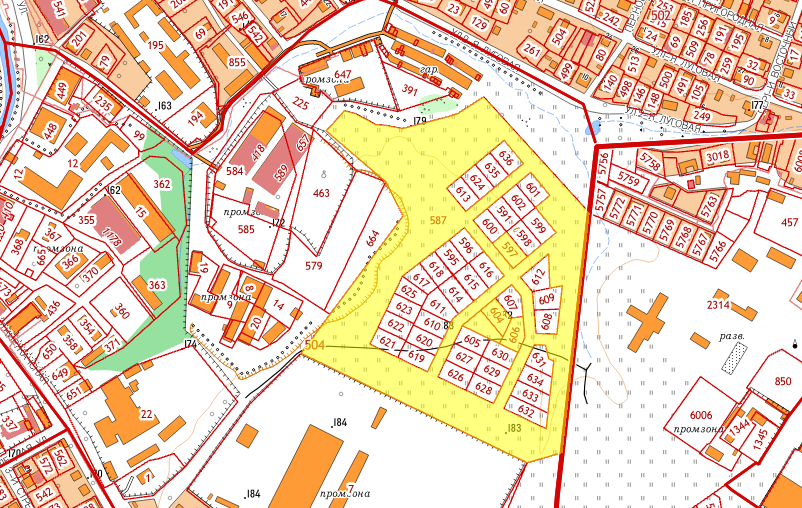 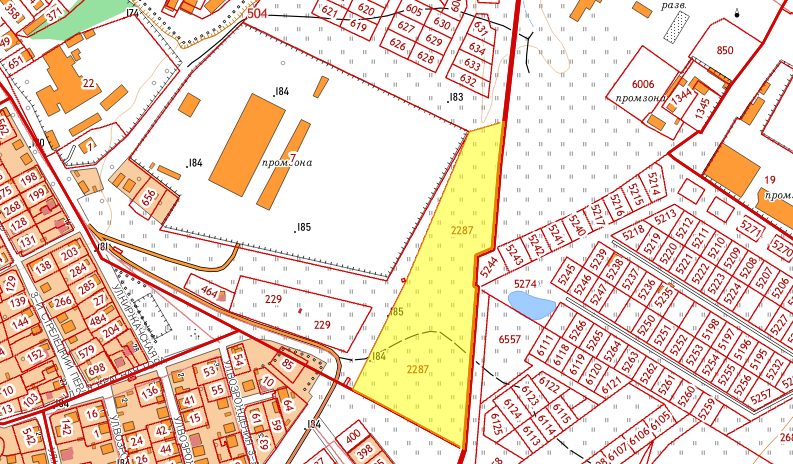 Рисунок 4.6.2 – Границы строительства наружных участков сетей водоотведения4.7 Границы и характеристики охранных зон сетей и сооружений централизованной системы водоотведенияВ соответствии с таблицей 4.5.1. СанПиН 2.2.1/2.1.1.1031-01 санитарно-защитная зона для канализационных очистных сооружений, производительностью до 5000 м3/сут. Составляет 150м. Согласно: «Решение главного государственного санитарного врача по Владимирской области по изменению границ санитарно-защитной зоны от «31» августа 2011г» санитарно-защитная зона для канализационных очистных сооружений мкр. «Правда» составляет 60 м.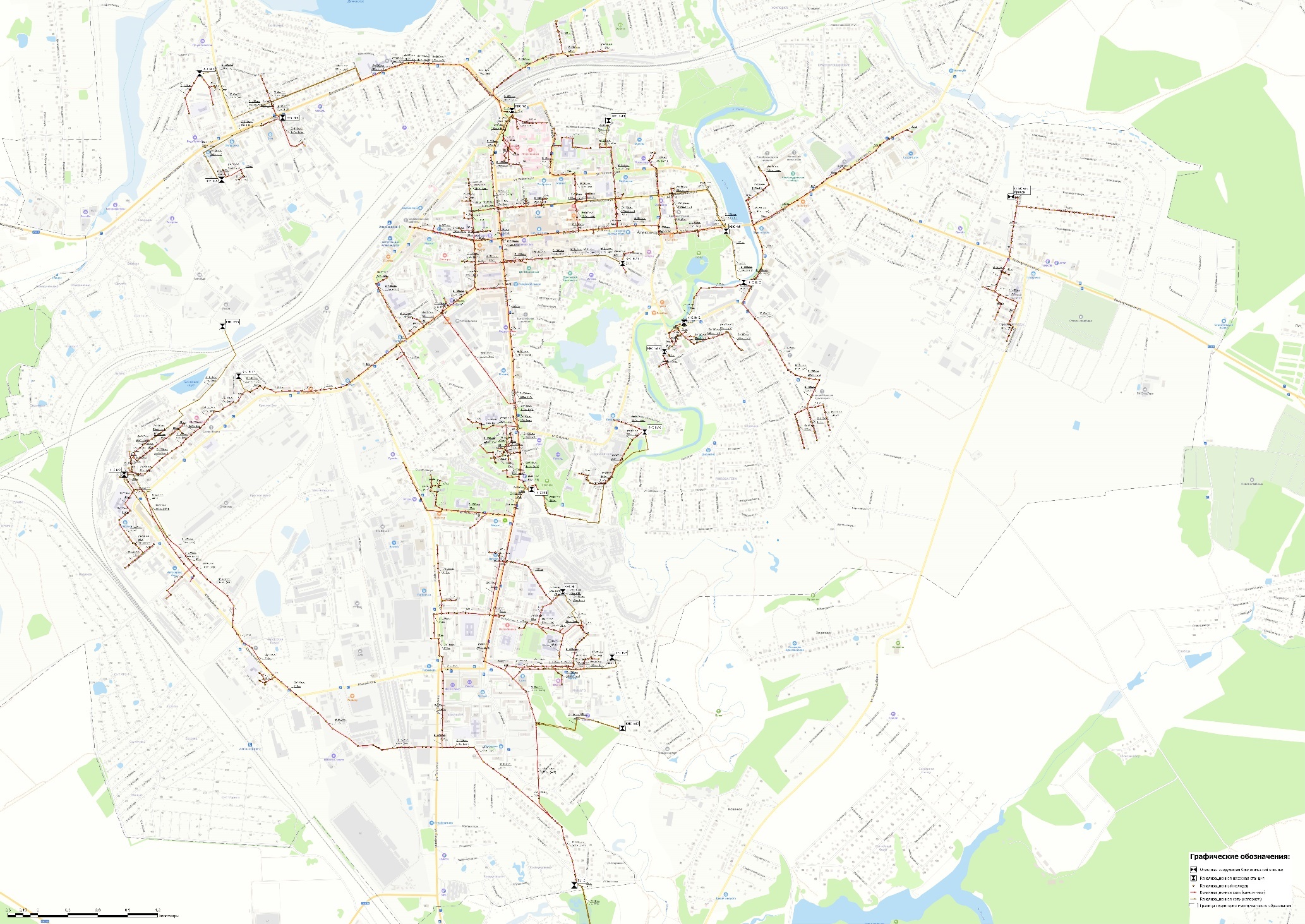 Рисунок 4.6.1 – Схема канализационных сетей г. Александров4.8 Границы планируемых зон размещения объектов централизованной системы водоотведенияВ качестве планируемых к строительству новых объектов системы водоотведения предполагается:- строительство цеха механического обезвоживания осадка сточных вод на очистных сооружениях биологической очистки сточных вод г. Александров;- строительство ограждения вокруг территории главной насосной станции водоотведения (г. Александров, ул. Летняя)Размещение проектируемого цеха механического обезвоживания осадка сточных вод предусматривается в границах земельного участка городских очистных сооружений, кадастровый номер 33:01:001439:313; разрешенное использование: очистные сооружения (рисунок 4.8.1).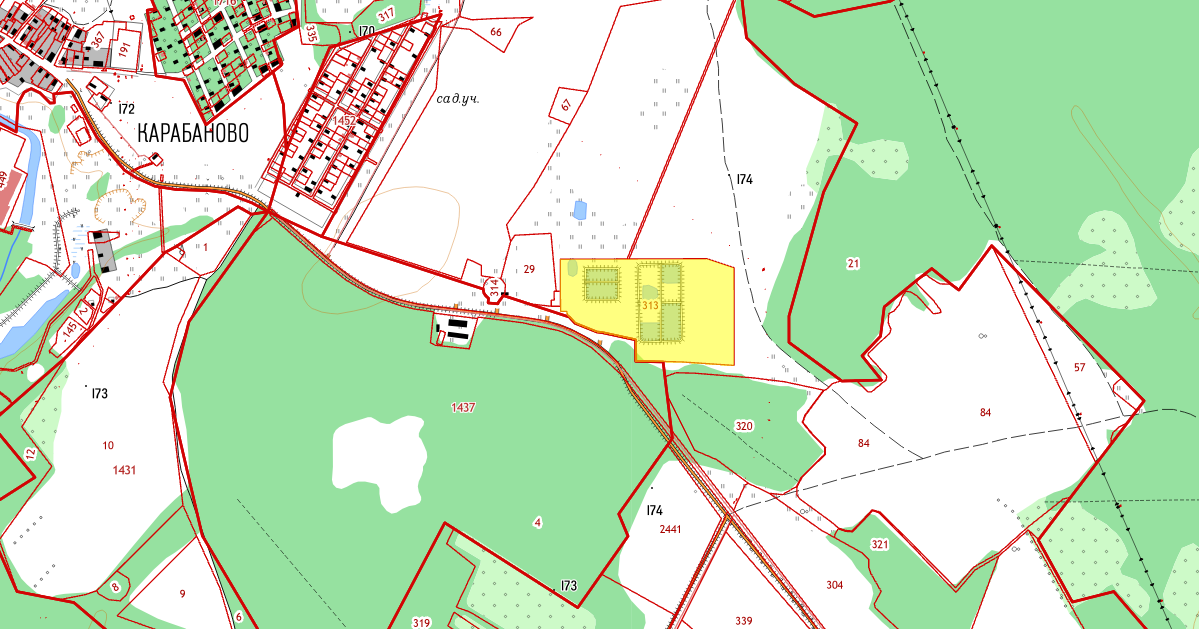 Рисунок 4.8.1 – Граница планируемого размещения цеха механического обезвоживания осадка сточных водСогласно данным публичной кадастровой карты земельный участок вокруг территории ГКНС не выделен и границы размещения ограждения требуют уточнения при выполнении строительных работ.РАЗДЕЛ 5. ЭКОЛОГИЧЕСКИЕ АСПЕКТЫ МЕРОПРИЯТИЙ ПО СТРОИТЕЛЬСТВУ И РЕКОНСТРУКЦИИ ОБЪЕКТОВ ЦЕНТРАЛИЗОВАННОЙ СИСТЕМЫ ВОДООТВЕДЕНИЯ5.1 Сведения о мероприятиях, содержащихся в планах снижения сбросов загрязняющих веществ, программах повышения экологической эффективности, планах мероприятий по охране окружающей средыС целью защиты окружающей среды от загрязнения предусматриваются природоохранные мероприятия технического и технологического характера, осуществление которых позволит предотвратить или максимально снизить отрицательное воздействие на природную среду при их эксплуатации очистных сооружений биологической очистки (таблица 5.1).Таблица 5.1 - Перечень мероприятий по предотвращению или снижению негативного воздействия на окружающую среду5.2 Сведения о применении методов, безопасных для окружающей среды, при утилизации осадков сточных водНеобходимость реализации мероприятия по строительству системы обезвоживания осадков сточных вод на городских очистных сооружениях биологической очистки обусловлена плохим состоянием иловых карт. Необходимо произвести строительство системы обезвоживания осадков сточных вод. Данная система позволит снизить негативное воздействие на почву и подземные воды, а также снизить затраты предприятия на вывоз обезвоженного осадка для утилизации.Обезвоживание сточно-фекальных вод будет осуществляться на основе применения ленточного фильтр-пресса.На очистных сооружениях мкр. «Правда» эксплуатируется автоматическая установка механического обезвоживания осадка, расположенная в производственном здании. Обезвоженный осадок направляется на площадку компостирования.РАЗДЕЛ 6. ОЦЕНКА ПОТРЕБНОСТИ В КАПИТАЛЬНЫХ ВЛОЖЕНИЯХ В СТРОИТЕЛЬСТВО, РЕКОНСТРУКЦИЮ И МОДЕРНИЗАЦИЮ ОБЪЕКТОВ ЦЕНТРАЛИЗОВАННОЙ СИСТЕМЫ ВОДООТВЕДЕНИЯОценка величины необходимых капитальных вложений в строительство, модернизацию и реконструкцию объектов централизованной системы водоотведения выполняется на основании представленной сметной документации, укрупненных сметных нормативов для объектов непроизводственного назначения и инженерной инфраструктуры, утвержденных федеральным органом исполнительной власти (НЦС 81-02-14-2023 Сборник N 14. Наружные сети водоснабжения и канализации; НЦС 81-02-19-2023 Сборник N 19. Здания и сооружения городской инфраструктуры) или объектов аналогов с указанием источников финансирования.Оценка потребностей в капитальных вложениях при реализации Схемы водоотведения города Александров представлена в таблице 6.1.1 и 6.1.2.Таблица 6.1.1 – Оценка стоимости основных групп мероприятий по реализации схемы водоотведения муниципального образования г. Александров	Рисунок 6.1.1 – Стоимость реализации мероприятий в сфере водоотведения на период до 2033г., тыс. руб.Таблица 6.1.2 - Оценка потребности в капитальных вложениях в строительство, реконструкцию и модернизацию объектов централизованной системы водоотведения муниципального образования г. АлександровПримечание: * - Стоимость реализации проектов подлежит корректировки по результатам разработки проектно-сметной документации. При этом необходимо принять во внимание финансовые возможности администрации муниципального района и Правительства Владимирской области в реализации намеченных проектных решений.РАЗДЕЛ 7. ПЛАНОВЫЕ ЗНАЧЕНИЯ ПОКАЗАТЕЛЕЙ РАЗВИТИЯ ЦЕНТРАЛИЗОВАННЫХ СИСТЕМ ВОДООТВЕДЕНИЯВ соответствии с постановлением Правительства РФ от 05.09.2013 №782 «О схемах водоснабжения и водоотведения» (вместе с «Правилами разработки и утверждения схем водоснабжения и водоотведения», «Требованиями к содержанию схем водоснабжения и водоотведения») к целевым показателям развития централизованных систем водоотведения относятся: - показатели надежности и бесперебойности водоотведения; - показатели качества очистки сточных вод; - показатели эффективности использования ресурсов при транспортировке сточных вод; - иные показатели, установленные федеральным органом исполнительной власти, осуществляющим функции по выработке государственной политики и нормативно-правовому регулированию в сфере жилищно-коммунального хозяйства.	В таблице 7.1 представлены плановые значения показателей надежности, качества и энергетической эффективности объектов централизованных систем водоотведения муниципального образования город Александров.По итогам реализации проектов, предусмотренных Схемой водоотведения муниципального образования город Александров, предусматривается достижение следующих показателей:- сокращение фактического количества засоров в канализационной сети (4,1 ед./км) за счет перекладки изношенных участков сетей до уровня установленных параметров (4,0 ед./км.);- технологическая возможность обеспечения очистными сооружениями очистки объёма сточных вод на уровне установленных нормативных значений перед их сбросом в водный объект. Сокращение доли проб сточных вод, не соответствующих установленным нормативам допустимых сбросов с 40% до 30%.Таблица 7.1 – Плановые значения показателей надежности, качества и энергетической эффективности объектов централизованных систем водоотведения на территории муниципального образования г. АлександровРАЗДЕЛ 8. ПЕРЕЧЕНЬ ВЫЯВЛЕННЫХ БЕСХОЗЯЙНЫХ ОБЪЕКТОВ ЦЕНТРАЛИЗОВАННОЙ СИСТЕМЫ ВОДООТВЕДЕНИЯ И ПЕРЕЧЕНЬ ОРГАНИЗАЦИЙ, УПОЛНОМОЧЕННЫХ НА ИХ ЭКСПЛУАТАЦИЮРаздел содержит перечень выявленных бесхозяйных объектов централизованной системы водоотведения, в том числе канализационных сетей (в случае их выявления), а также перечень организаций, эксплуатирующих такие объекты.Реестр участков сетей водоотведения, расположенных на территории муниципального образования город Александров и входящих в состав единой централизованной системы водоотведения города, собственник которых не установлен, представлены в таблице 8.1.Эксплуатация указанных бесхозяйных объектов централизованных систем водоотведения, в том числе канализационных сетей осуществляется гарантирующей организацией МУП «АВК» на основании п. 5 статьи 8 Федерального закона от 07.12.2011 г. № 416-ФЗ «О водоснабжении и водоотведении».В соответствии с п. 6 статьи 8 Федерального закона от 07.12.2011 г. № 416-ФЗ «О водоснабжении и водоотведении» расходы организации, осуществляющей холодное водоснабжение и (или) водоотведение, на эксплуатацию бесхозяйных объектов централизованных систем холодного водоснабжения и (или) водоотведения, учитываются органами регулирования тарифов при установлении тарифов в порядке, установленном основами ценообразования в сфере водоснабжения и водоотведения, утвержденными Правительством Российской Федерации.Таблица 8.1 – Реестр объектов водоотведения на территории МО г. Александров, собственник которых не установлен№ п/пНаименование улицы№ п/пНаименование улицы1  ул. 1-я Алексеевская 32ул. Георгиевская2ул. 2-я Алексеевская33ул. Дичковский проезд3ул. Береговая 34ул. Водозона4ул. Большая Петровская 35ул. Старикова5ул. Васильевская 36ул. Белякова6ул. Воскресенская 37ул. Шмелева7ул. Восточная 38ул. Детская8ул. 1-я Дмитриевская 39ул. Большая Внуковская9ул. 2-я Дмитриевская 40ул. Богатырская10ул. Ивановская 41ул. Благовещенская11ул. Кленовая 42ул. Спортивная12ул. Красная  43ул. Алексеевский спуск13ул. Лесная 44ул. 1-я Линия14ул. Муромская 45ул. 2-я Линия15ул. Нагорная 46ул. 3-я Линия16ул. Наумовская 47ул. 4-я Линия17ул. Никольская 48ул. 5-я Линия18ул. Ольховая 49ул. 6-я Линия19пер. Охотный 50ул. 7-я Линия20ул. Светлая 51ул. 8-я Линия21ул. Славянская 52ул. 9-я Линия22ул. Слесаревская 53ул. 10-я Линия23ул. Сорокинская 54ул. 11-я Линия24ул. Спасская 55пер. Безымянный25ул. Суздальская 56ул. Боравской26ул. Троицкая57ул. Черкасская27ул. Электровозная 58ул. Масленникова28ул. 70-летия Победы59ул. Коваленко29ул. Жеребина60ул. Лебедевой30ул. Жемчужная61ул. Елпатьевского31ул. Согласия――Наименование системы централизованного водоснабженияНомер (индекс) технологически зоны действия системы водоснабженияНаименование технологической зоныОрганизация, осуществляющая эксплуатацию объектов водоснабженияСистема централизованного холодного водоснабжения города Александров1.1Основная технологическая зона холодного водоснабжения города АлександровМУП «АВК»Система централизованного холодного водоснабжения города Александров1.2Технологическая зона холодного водоснабжения ФГБУ "ЦЖКУ" Минобороны РоссииФГБУ "ЦЖКУ" Минобороны РоссииСистема централизованного холодного водоснабжения Московской дирекции по тепловодоснабжению - структурное подразделение Центральной дирекции по тепловодоснабжению - филиал ОАО «РЖД»2.1Технологическая зона холодного водоснабжения Московской дирекции по тепловодоснабжению - структурное подразделение Центральной дирекции по тепловодоснабжению - филиал ОАО «РЖД»Московской дирекции по тепловодоснабжению - структурное подразделение Центральной дирекции по тепловодоснабжению - филиал ОАО «РЖД»Система централизованного холодного водоснабжения ООО «КРИП ТЕХНО»3.1Технологическая зона холодного водоснабжения ООО «КРИП ТЕХНО»ООО «КРИП ТЕХНО»№ п/пНаименованиеМесторасположенияХарактеристика (производительность), м3/чНомер скважины по паспортуГод ввода в эксплуа-тациюГлубина, мДебит скважины, м3/часМарка насосаТехническое состояние1Водозабор «Северный»Северный р-н2251 (1)196022075ЭЦВ 10-65-150Эксплуатационная1Водозабор «Северный»Северный р-н2251/61 (2)196222075ЭЦВ 10-65-150Эксплуатационная1Водозабор «Северный»Северный р-н2251/14452 (4)1983220150CRS 12-160/4 Эксплуатационная1Водозабор «Северный»Северный р-н2252-12525 (5)1989220903ЭЦВ 10-65-150Эксплуатационная2Водозабор «Южный»ул. Юбилейная550 250/1 (1)1972 25085CRS 10-65/5 Эксплуатационная2Водозабор «Южный»ул. Юбилейная5504/12744(1д)199125075CRS 10-65/5 Эксплуатационная2Водозабор «Южный»ул. Юбилейная55012875 (3)1966250163CRS12-160/4 Эксплуатационная2Водозабор «Южный»ул. Юбилейная5501042 (3Д)1975250160ЭЦВ 12-160-140Эксплуатационная2Водозабор «Южный»ул. Юбилейная55012706(4)1966250120CRS 12-160/4 Эксплуатационная2Водозабор «Южный»ул. Юбилейная5501018 (4Д)19752501302ЭЦВ 12-160-140 Эксплуатационная2Водозабор «Южный»ул. Юбилейная550251(5)1972250116CRS 12-160/4 Эксплуатационная 2Водозабор «Южный»ул. Юбилейная55012874 (6)1966250572ЭЦВ 10-65-150 Эксплуатационная2Водозабор «Южный»ул. Юбилейная550601 (8)197425070ЭЦВ 10-65-150Эксплуатационная2Водозабор «Южный»ул. Юбилейная550420 (9Д)200525036ЭЦВ 8-40-120 Эксплуатационная3Водозабор «Новинский»ул. Новинская361Н (1)1981 24530ЭЦВ 8-40-60Эксплуатационная3Водозабор «Новинский»ул. Новинская362Н (2)198224528СRS 8-25/8Эксплуатационная3Водозабор «Новинский»ул. Новинская363Н (3)1986245302 ЭЦВ 8-25-150 Эксплуатационная4Скважинаул. Пушкина653/12531198923560ЭЦВ 10-65-150Эксплуатационная5Скважинаул. Железнодорожная651045 (4)197524060ЭЦВ 10-63-150Резервная6Скважинаул. Киржачская1647159197925016ЭЦВ 8-16-110Резервная7Скважинаул. Коммунальников103/12743199124150ЭЦВ 10-63-110Резервная8Скважинар-н Правда16445198222016ЭЦВ 6-16-140Эксплуатационная9Скважинаул. Королева, 7332/12738 (5)198524660ЭЦВ 10-65-15Эксплуатационная10Скважинаул. Первомайская331/12736198925060CRS 10-65/5Эксплуатационная11Скважинад. Зеленцино161044197524016ЭЦВ 6-10-140ЭксплуатационнаяМестоположение скважины№ скважиныЭксплуатируемый водоносный горизонтГлубина скважины, м.Марка насосаДебит скважины, м3/часСреднесуточный водоотбор, м3/сут1234567Территория ООО «КРИП ТЕХНО»№303Сзg- Р1а (гжельско-ассельский)250,5ЭЦВ 8-40-12040,095,0№п/пПоказателиЮжный водозаборЮжный водозаборЮжный водозаборЮжный водозаборЮжный водозаборЮжный водозаборЮжный водозаборЮжный водозаборЮжный водозаборЮжный водозабор№п/пПоказатели250/1 (1)4/12744 (1Д)12875 (3)1042(3Д)12706 (4)1018 (4Д)251 (5)12874 (6)601 (8)420 (9Д)№п/пПоказателиПротокол №33-94-20/01008-23 от 24.04.23Протокол №33-94-20/01010-23 от 24.04.23Протокол №33-94-20/01012-23 от 24.04.23Протокол №33-94-20/01136-23 от 28.04.23Протокол №33-94-20/01013-23 от 24.04.23Протокол №33-94-20/01137-23 от 28.04.23Протокол №33-94-20/01014-23 от 24.04.23Протокол №33-94-20/01016-23 от 24.04.23Протокол №33-94-20/01138-23 от 28.04.23Протокол №33-94-20/01139-23 от 28.04.23Санитарно-гигиенические исследованияСанитарно-гигиенические исследованияСанитарно-гигиенические исследованияСанитарно-гигиенические исследованияСанитарно-гигиенические исследованияСанитарно-гигиенические исследованияСанитарно-гигиенические исследованияСанитарно-гигиенические исследованияСанитарно-гигиенические исследованияСанитарно-гигиенические исследованияСанитарно-гигиенические исследованияСанитарно-гигиенические исследования1.1Аммиак и ионы аммония, мг/л0,560,630,560,490,630,490,590,510,400,441.2рН7,147,177,257,207,297,247,187,187,247,191.3Железо общее, мг/дм3<0,050,10,060<0,050,09<0,050,080<0,07<0,05<0,051.4Жесткость, ˚Ж7,48,47,37,07,37,07,27,26,207,21.5Запах, баллы1,01,01,02,001,001,001,01,01,001,001.6Кадмий, мг/дм3<0,0005<0,0005<0,0005<0,0005<0,0005<0,0005<0,0005<0,0005<0,0005<0,00051.7Кальций, мг/дм382,09280,074,078,074,078,078,074,076,01.8Марганец, мг/дм3<0,01<0,01<0,01<0,01<0,01<0,01<0,01<0,01<0,01<0,011.9Медь, мг/дм3<0,001<0,001<0,001<0,001<0,001<0,001<0,001<0,001<0,001<0,0011.10Мутность, мг/дм3<1<1<1<1<1<1<1<1<1<11.11Нитраты,  мг/дм30,2600,2400,2600,1800,200<0,10,260,17<0,1<0,11.12Нитриты,  мг/дм30,0280,0400,220<0,0030,2400,880,0410,0030,830,0261.13Сухой остаток, мг/дм34124984084203943744124073994061.14Окисляемость, мгО2/дм3 0,4000,4000,3200,3200,4000,3200,480<0,250,4000,321.15Привкус, баллы1,001,001,001,001,001,001,001,001,001,001.16Свинец, мг/дм3<0,001<0,001<0,001<0,001<0,001<0,001<0,001<0,001<0,001<0,0011.17Сульфаты, мг/дм334,085,046,045,049,047,042,046,053,042,01.18Фтор,  мг/дм3>1,0>1,0>1,0>1,0>1,0>1,0>1,0>1,0>1,0>1,01.19Хлориды, мг/дм30,823,602,01,802,701,700,981,601,901,201.20Цветность, баллы<1<1<1<1<1<1<1<1<1<11.21Цинк, мг/дм30,0190<0,01<0,01<0,01<0,01<0,01<0,010,013<0,01<0,01Микробиологические исследованияМикробиологические исследованияМикробиологические исследованияМикробиологические исследованияМикробиологические исследованияМикробиологические исследованияМикробиологические исследованияМикробиологические исследованияМикробиологические исследованияМикробиологические исследованияМикробиологические исследованияМикробиологические исследования2.1Общее микробное числон/он/он/он/он/он/он/он/он/он/о2.2Общие колиформные бактериин/он/он/он/он/он/он/он/он/он/о2.3Кишечный энтерококкн/он/он/он/он/он/он/он/он/он/о№п/пПоказателиНовинский водозаборНовинский водозаборНовинский водозаборСеверный водозаборСеверный водозаборСеверный водозаборСеверный водозабор№п/пПоказатели1Н (1)2Н (2)3Н (3)1 (1)1/61(2)1/14452 (4)2/12525 (5)№п/пПоказателиПротокол №33-94-20/01141-23 от 28.04.23Протокол №33-94-20/01022-23 от 26.04.23Протокол №33-94-20/01023-23 от 26.04.23Протокол №33-94-20/01017-23 от 24.04.23Протокол №33-94-20/01018-23 от 26.04.23Протокол №33-94-20/01019-23 от 26.04.23Протокол №33-94-20/01140-23 от 28.04.23Санитарно-гигиенические исследованияСанитарно-гигиенические исследованияСанитарно-гигиенические исследованияСанитарно-гигиенические исследованияСанитарно-гигиенические исследованияСанитарно-гигиенические исследованияСанитарно-гигиенические исследованияСанитарно-гигиенические исследованияСанитарно-гигиенические исследования1.1Аммиак и ионы аммония, мг/л0,470,460,47<0,10,4800,3600,471.2рН7,247,177,217,257,247,267,181.3Железо общее, мг/дм3<0,050,05<0,05<0,050,220<0,05<0,051.4Жесткость, ˚Ж7,07,87,88,77,98,28,21.5Запах, баллы2,01,01,01,01,01,02,01.6Кадмий, мг/дм3<0,0005<0,0005<0,0005<0,0005<0,0005<0,0005<0,00051.7Кальций, мг/дм374,082,082,090,084,086,086,01.8Марганец, мг/дм3<0,01<0,01<0,01<0,01<0,01<0,01<0,011.9Медь, мг/дм3<0,001<0,001<0,001<0,001<0,001<0,001<0,0011.10Мутность, мг/дм3<1<1<1<1<1<1<11.11Нитраты,  мг/дм30,22<0,1<0,10,680,2300,570,2901.12Нитриты,  мг/дм3<0,0030,690,1500,710,0940,620,0201.13Сухой остаток, мг/дм33844564625324855034911.14Окисляемость, мгО2/дм3 0,4000,3200,4000,4000,4000,3200,4001.15Привкус, баллы1,01,01,01,001,001,001,001.16Свинец, мг/дм3<0,001<0,001<0,001<0,001<0,001<0,001<0,0011.17Сульфаты, мг/дм338,068,069,013686,01061001.18Фтор,  мг/дм3>1,0>1,0>1,0>1,0>1,0>1,0>1,01.19Хлориды, мг/дм31,22,01,703,901,703,103,61.20Цветность, баллы<1<1<1<11,161,16<11.21Цинк, мг/дм3<0,01<0,01<0,010,0440<0,01<0,01<0,01Микробиологические исследованияМикробиологические исследованияМикробиологические исследованияМикробиологические исследованияМикробиологические исследованияМикробиологические исследованияМикробиологические исследованияМикробиологические исследованияМикробиологические исследования2.1Общее микробное числон/он/он/он/он/он/он/о2.2Общие колиформные бактериин/он/он/он/он/он/он/о2.3Кишечный энтерококкн/он/он/он/он/он/он/о№п/пПоказателискв. №1045 ул. Железнодорожнаяскв. №47159 ул. Киржачскаяскв. №3/12743 ул. Коммунальниковскв. №3/12531 ул. Пушкинаскв. №2/12738 ул. Королеваскв. №1044, д. Зеленциноскв. №445 с-з Правдаскв. №2/12738 ул. Королеваскв. №303 ООО «КРИП ТЕХНО»№п/пПоказателиПротокол №33-94-20/01143-23 от 28.04.23Протокол №33-94-20/01142-23 от 28.04.2023Протокол №33-94-20/01146-23 от 02.05.2023Протокол №33-94-20/01147-23 от 02.05.2023Протокол №33-94-20/01144-23 от 02.05.23Протокол №33-94-20/01145-23 от 02.05.23Протокол №33-94-20/01149-23 от 02.05.23Протокол №33-94-20/01148-23 от 02.05.23Протокол №33-94-20/01791-23 от 26.06.23Санитарно-гигиенические исследованияСанитарно-гигиенические исследованияСанитарно-гигиенические исследованияСанитарно-гигиенические исследованияСанитарно-гигиенические исследованияСанитарно-гигиенические исследованияСанитарно-гигиенические исследованияСанитарно-гигиенические исследованияСанитарно-гигиенические исследованияСанитарно-гигиенические исследованияСанитарно-гигиенические исследования1.1Аммиак и ионы аммония, мг/л0,0450,490,400,470,120,450,550,120,3201.2рН7,187,287,277,267,217,297,277,217,341.3Железо общее, мг/дм3<0,05<0,05<0,05<0,05<0,05<0,05<0,05<0,050,1101.4Жесткость, ˚Ж7,27,27,17,37,47,17,57,47,31.5Запах, баллы1,01,01,01,02,01,01,02,01,01.6Кадмий, мг/дм3<0,0005<0,0005<0,0005<0,0005<0,0005<0,0005<0,0005<0,0005<0,00051.7Кальций, мг/дм378,076,076,078,080,076,082,080,076,01.8Марганец, мг/дм3<0,01<0,01<0,01<0,01<0,01<0,01<0,01<0,01<0,011.9Медь, мг/дм3<0,001<0,001<0,0010,0061<0,0010,00290,0029<0,001<0,0011.10Мутность, мг/дм3<1<1<1<1<1<1<1<1<11.11Нитраты,  мг/дм30,0150,270,881,00,820,1300,1700,822,201.12Нитриты,  мг/дм3<0,0030,0610,150,0190,0030,250<0,0030,0030,1581.13Сухой остаток, мг/дм33943854164454544124504544211.14Окисляемость, мгО2/дм3 0,3200,40,40,3200,320,40,3200,320,3101.15Привкус, баллы1,001,01,01,01,011,001,01,01.16Свинец, мг/дм3<0,001<0,001<0,001<0,001<0,001<0,001<0,001<0,001<0,0011.17Сульфаты, мг/дм345,051,047,053,055,046,060,055,036,01.18Фтор,  мг/дм3>1,0>1,0>1,0>1,0>1,0>1,0>1,0>1,0>1,01.19Хлориды, мг/дм30,771,31,51,001,31,600,981,30,921.20Цветность, баллы<1<1<1<1<1<1<1<1<11.21Цинк, мг/дм3<0,01<0,01<0,010,0140<0,01<0,01<0,01<0,01<0,01Микробиологические исследованияМикробиологические исследованияМикробиологические исследованияМикробиологические исследованияМикробиологические исследованияМикробиологические исследованияМикробиологические исследованияМикробиологические исследованияМикробиологические исследования2.1Общее микробное числон/он/он/он/он/он/он/он/он/о2.2Общие колиформные бактерии2,0н/он/он/он/он/он/он/он/о2.3Кишечный энтерококкн/он/он/он/он/он/он/он/он/о№п/пПоказателиул. Советская, 39ул. 1-ая Луговая, 16ул. Московская, 26ул. Калининская, 42ул. Кирпичный пр-д, 5ул. Ушакова, 3ул. Колхозная, 2ул. Е. Стасевич, 9ул. Институтская, д.23 (сети ООО «КРИП ТЕХНО»)Санитарно-гигиенические исследованияСанитарно-гигиенические исследованияСанитарно-гигиенические исследованияСанитарно-гигиенические исследованияСанитарно-гигиенические исследованияСанитарно-гигиенические исследованияСанитарно-гигиенические исследованияСанитарно-гигиенические исследованияСанитарно-гигиенические исследованияСанитарно-гигиенические исследованияСанитарно-гигиенические исследования1.1Мутность, мг/дм30,20,170,210,170,250,540,120,371,01.2Жесткость, ˚Ж7,47,77,987,57,8—7,7—1.3Окисляемость, мгО2/дм3 0,780,820,470,950,710,780,55——1.4Железо общее, мг/дм30,080,110,070,030,060,130,080,150,80Микробиологические исследованияМикробиологические исследованияМикробиологические исследованияМикробиологические исследованияМикробиологические исследованияМикробиологические исследованияМикробиологические исследованияМикробиологические исследованияМикробиологические исследованияМикробиологические исследованияМикробиологические исследования2.1Общее микробное числон/он/он/он/он/он/он/он/он/о2.2Общие колиформные бактериин/он/он/он/он/он/он/он/он/о2.3Термотолерантные колиформные бактериин/он/он/он/он/он/он/он/он/оТип резервуара МесторасположениеЕмкость, куб. м.Использование в технологическом процессе водоснабжения МУП «АВК»МУП «АВК»МУП «АВК»МУП «АВК»Резервуар чистой водыВодозабор «Северный»1000даРезервуар чистой водыВодозабор «Южный»2х1500даРезервуар чистой водыВодозабор «Новинский»2х250даРезервуар чистой водыВНС ул. Королева2х250даРезервуар чистой водыВНС ул. Первомайская2х400даРезервуар чистой водыВНС ОСБО (д. Зеленцино)250даООО «КРИП ТЕХНО»ООО «КРИП ТЕХНО»ООО «КРИП ТЕХНО»ООО «КРИП ТЕХНО»Резервуар чистой водыг. Александров, ул. Институтская, 3500даНаименование станцииМарка насосаКол-во, шт.Техническая характеристикаТехническая характеристикаЭлектродвигательЭлектродвигательНаличие частотного регулятораНаименование станцииМарка насосаКол-во, шт.Подача, м3/чНапор, мМощность, кВтСкорость, об/минНаличие частотного регулятораМУП «АВК»МУП «АВК»МУП «АВК»МУП «АВК»МУП «АВК»МУП «АВК»МУП «АВК»МУП «АВК»ВНС водозабор «Южный»Д320-701320701103000нетВНС водозабор «Южный»Д320-701320701003000нетВНС водозабор «Южный»1Д800-56б1700401101500даВНС водозабор «Южный»6НДВ60132090100—нетВНС водозабор «Южный»1Д800-56б1700401101500даВНС водозабор «Северный»Grundfos NK150-400/4311450601321490даВНС водозабор «Северный»СД450/90245090132—даВНС водозабор «Северный»Д315-71132070903000нетВНС водозабор «Новинский»2ЭЦВ 8-40-60 нрк1406011—даВНС водозабор «Новинский»Grundfos CR 32-91135518,52934нетВНС водозабор «Новинский»КМ 90/5019050302900нетВНС ул. ПервомайскаяКМ90/5519045303000нетВНС ул. ПервомайскаяКМ90/451904530—нетВНС ул. ПервомайскаяК90/55а1905518,53000нетВНС ул. Первомайская2ЭЦВ 10-65-65 нрк1656522—даВНС ул. Королёва, 7КМ90/451904530—нетВНС ул. Королёва, 7Grundfos CR32-91135518,52934нетВНС ул. Королёва, 7ЭЦВ 10-65-65 нрк16515022—даВНС ул. ТерешковойКМ 50/5025050152900даВНС ул. Ануфриева, 5Grundfos CH8-2018351—нетВНС ул. Ануфриева, 10СМ3-4 ARAE13,127,70,462900даВНС ул. Восстания 1905 г, 1Grundfos CH8-2018351—нетВНС ул. Октябрьская, 4Grundfos CH8-2018351—нетВНС ул. Горького, 9КМ 20/302203043000нетВНС ул. Горького, 9ЭЦВ 8-25-70 нрк125707,5—даВНС ул. Ленина, 7WILO PH-25217401—нетООО «КРИП ТЕХНО»ООО «КРИП ТЕХНО»ООО «КРИП ТЕХНО»ООО «КРИП ТЕХНО»ООО «КРИП ТЕХНО»ООО «КРИП ТЕХНО»ООО «КРИП ТЕХНО»ООО «КРИП ТЕХНО»Станция II-го подъемаКМ80-50-20025050152900нет№ п/пДиаметр сетей, ммПротяженность сетей (всех видов в однотрубном представлении), км1от 100 мм до 250 мм99,1482от 250 мм до 500 мм21,1523Всего120,300ВЗУ «Северный»ВЗУ «Северный»ВЗУ «Северный»ВЗУ «Северный»ВЗУ «Северный»ВЗУ «Северный»11-я Полевая43Огородная85Новые Конопляники22-я Полевая44Совхозная86Оранжерейная3Железнодорожная45З. Космодемьянской87Макарова4Северная46Новый переулок88Чапаева51-я Краснорощинская47Киржачская 89Кутузова62-я Краснорощинская48Стрелецкая Набережная90Суворова73-я Краснорощинская492-я Стрелецкая91Ушаков84-я Краснорощинская503-я Стрелецкая92Нахимова95-я Краснорощинская51Ново-Стрелец. пр-д93Матросова106-я Краснорощинская52Рабочая941-я Парковая11Южная532-й Стрелецкий пер.952-я Парковая12Садово-Огородная543-й Стрелецкий пер.963-я Парковая13Задняя Садовая551-я Красная Гора974-я Парковая14Средне-Садовая562-я Красная Гора98Еремеева15Садовая571-я Возрождения99Савельева16Гайдара582-я Возрождения100Ново-Парковая17Гоголя593-я Возрождения101Радио18Мира60Калининская102Бакшеевское шоссе19Труда61Охотный Луг103Заречная20Гражданская62Е. Стасевич104Заводская 21Ярославская63Ново-Александровская105Просвещения22Музейный тупик64Базарная106Дружбы23Музейный проезд65Данилова 107Народная24Советская66Красный пер.108Переславская25Ростовская671-я Песчаная 109Транспортная26Слободская 682-я Песчаная110Фестивальная27Семилетки693-я Песчаная111Владимирская28Балакиревская70Военная112Весны29Целинная 71Военный пер.113Березки30Роз72Свердлова114Ленинградская31Зеленый Бульвар73Ануфриева1151-я Ликоушинская32Сиреневая Аллея74Толстовская1162-я Ликоушинская33Радужная 75Овражная1173-я Ликоушинская34с/х Правда76Советский пер.118Козлова351-ый Восточный пер.77Ленина119Заозерная362-ый Восточный пер.78Красной Молодежи120Спартаковская373-ый Восточный пер.79Пески121Красносельская38Кольчугинская80Первомайская122Октябрьская 391-я пригородная81Революции123Двориковское шоссе402-я Пригородная82Восстания 1905г.124Свято-Успенский ж.м.411-я Луговая83Гусева125Сноповский пер.422-я Луговая84Нагорный пер.126Вокзальный пер.ВЗУ «Южный»ВЗУ «Южный»ВЗУ «Южный»ВЗУ «Южный»ВЗУ «Южный»ВЗУ «Южный»1Советская33Овражная65Ческа Липа21-я Луговая34Советский пер.66Терешковой32-я Луговая35Ленина67Кубасова4Новый переулок36Красной Молодежи68Энтузиастов5Киржачская 37Пески69Королева6Стрелецкая Набережная38Первомайская70Коммунальников72-я Стрелецкая39Октябрьская 71Сноповская83-я Стрелецкая40Базунова72Новосноповская9Ново-Стрелец. пр-д41Стадионная73Солнечная10Рабочая42Ф-ка Калинина74Летняя112-й Стрелецкий пер.43Колхозная75Циолковского123-й Стрелецкий пер.44Свободы76Искателей пер.131-я Красная Гора45Горная77Звездная142-я Красная Гора462-я Лесная78Ягодная151-я Возрождения47Коллективная79Крутецкая162-я Возрождения48Речная80Мосэнерго173-я Возрождения49Красная Гора81Юбилейная18Калининская50Подгорная82Юности19Охотный Луг51Пролетарская83Космическая20Е. Стасевич52Текстильная 84Комсомольский поселок21Ново-Александровская53Коссович85Маяковского22Базарная54Перфильева86Лермонтова23Данилова 55Институтская87Кирпичный проезд24Красный пер.56Карабановский парк88Карабановский тупик251-я Песчаная 57Кооперативная 89Кирпичный завод262-я Песчаная581-я Крестьянская90Промышленный пр-д273-я Песчаная592-я Крестьянская91Топоркова28Военная601-я Лесная92Трудовая29Военный пер.61Лесной пер.93Пушкина30Свердлова62Сосновский пер.94Вокзальный пер.31Ануфриева63Горького32Толстовская64ГагаринаВЗУ «Новинский»ВЗУ «Новинский»1Топоркова2Геологов3Новинская4Спутников5Коллективная Аллея6Цветочная7Двориковское шоссе8Чайкиной98 Марта10Крупской11Пионерская12Спартаковская Скважина ул. КоролеваСкважина ул. Королева1Королева2Энтузиастов3Кубасова 4Сноповская Скважина ул. ПервомайскаяСкважина ул. Первомайская1Первомайская2Октябрьская3Революции4Ленина5Вокзальный пер.Скважина ул. ЖелезнодорожнаяСкважина ул. Железнодорожная11-я Полевая22-я Полевая3Железнодорожная4Северная51-я Краснорощинская62-я Краснорощинская73-я Краснорощинская84-я Краснорощинская95-я Краснорощинская106-я Краснорощинская11Южная12ЯрославскаяСкважина ул. КоммунальниковСкважина ул. Коммунальников 1Коммунальников  Скважина ул. ПушкинскаяСкважина ул. Пушкинская1Пушкина2Горького3Кооперативная Скважина с/з «Правда»Скважина с/з «Правда»1с/з Правда22-й Восточный пер.33-й Восточный пер.№ п/пНаименование участка сетиПротяженность, м.1Водопровод, 2-я площадка радиозавода ул. Гагарина7422Водопровод, 3-й Стрелецкий переулок1003Водопровод, АЦРБ ул. Восстания 1905г.1734Водопровод, Вокзальный переулок-ул. Ленина1865Водопровод, ГНС по ул.Двориковское шоссе4416Водопровод, Двориковское шоссе, ул. Заозерная, ул. Московская21877Водопровод, к ЦТП в Микрорайон №8678Водопровод, к ВНС ул. Калининская149Водопровод, к кинотеатру Южный11310Водопровод, Казарменный переулок4411Водопровод, Казарменный переулок9512Водопровод, Красный переулок - ул. Ленина32013Водопровод, Красный переулок, д. 215614Водопровод, Красный переулок, д. 21/23415Водопровод, Красный переулок, д. 236016Водопровод, Красный переулок, д. 255417Водопровод, Красный переулок, д. 311118Водопровод, Лесной переулок27519Водопровод, Ново-Стрелецкий проезд33120Водопровод, от ВНС по Красному переулку, д. 2311221Водопровод, от Южного водозабора до лесозаготовительной базы128422Водопровод, пос. Возрождения55323Водопровод, район АТП177724Водопровод, район ЦРММ69825Водопровод, Садовый тупик-ул. Попова23726Водопровод, Советский переулок354,427Водопровод, СПК Правда220128Водопровод, СПК Правда60029Водопровод, ул. 1-ая Крестьянская26130Водопровод, ул. 1-ая Крестьянская, 2-я Крестьянская52231Водопровод, ул. 1-ая Ликоуша8432Водопровод, ул. 1-ая Луговая от ул. Совхозной31833Водопровод, ул. 1-ая, 2-ая Полевая108534Водопровод, ул. 2-ая Ликоушинская18135Водопровод, ул. 2-ая Полевая7836Водопровод, ул. 2-ая Пригородная - 1-ый Восточный переулок32837Водопровод, ул. 2-ая Пригородная36638Водопровод, ул. 2-ая Стрелецкая16639Водопровод, ул. 3-я Краснорощинская28040Водопровод, ул. 3-я Краснорощинская55041Водопровод, ул. 4-я Парковая81042Водопровод, ул. 5,2,1 Краснощинская, ул. Ярославская53143Водопровод, ул. 8-е Марта5344Водопровод, ул. Базарная27545Водопровод, ул. Больничный проезд - Нагорный переулок53246Водопровод, ул. Военная-Стрелецкая Набережная80047Водопровод, ул. Военная-ул. 1-я Песчаная19248Водопровод, ул. Восстания16549Водопровод, ул. Восстания, д. 12850Водопровод, ул. Гагарина д. 13/288351Водопровод, ул. Гагарина д. 1936052Водопровод, ул. Гайдара29853Водопровод, ул. Гоголя28054Водопровод, ул. Горького28355Водопровод, ул. Горького17256Водопровод, ул. Горького, д. 923657Водопровод, ул. Горького, д. 93058Водопровод, ул. Гражданская20259Водопровод, ул. Данилова48960Водопровод, ул. Двориковское шоссе - 1-я Ликоушинская43861Водопровод, ул. Елены Стасевич - ул. Ново-Александровская234262Водопровод, ул. Железнодорожная56063Водопровод, ул. З.Космодемьянской, ул. Музейный проезд41164Водопровод, ул. Институтская - ул. Коссович21565Водопровод, ул. Институтская, д. 6/22766Водопровод, ул. Институтская, д. 886,267Водопровод, ул. Калининская, д. 51868Водопровод, ул. Киржачская13069Водопровод, ул. Киржачская59570Водопровод, ул. Коллективная аллея, д. 168571Водопровод, ул. Кольчугинская37572Водопровод, ул. Коммунальников д. 123273Водопровод, ул. Коммунальников10274Водопровод, ул. Коммунальников15275Водопровод, ул. Кооперативная, д. 4119,576Водопровод, ул. Королева63777Водопровод, ул. Королева, д. 720078Водопровод, ул. Королева, д. 725779Водопровод, ул. Коссович, д. 910380Водопровод, ул. Красной Молодёжи9681Водопровод, ул. Крупской8982Водопровод, ул. Кубасова21083Водопровод, ул. Кубасова, д.59284Водопровод, ул. Кутузова7985Водопровод, ул. Ленина - ул. Попова50286Водопровод, ул. Ленина, д. 38587Водопровод, ул. Ленина, д. 73388Водопровод, ул. Лермонтова - Двориковское шоссе231789Водопровод, ул. Лермонтова53090Водопровод, ул. Лермонтова, д. 2515091Водопровод, ул. Лермонтова, д. 4А6692Водопровод, ул. Лесная71893Водопровод, ул. Макаров - ул. Северная, ул. 3-я Ликоушинская - ул. Козлова68294Водопровод, ул. Матросова21495Водопровод, ул. Мира32196Водопровод, ул. Мосэнерго, д. 742397Водопровод, ул. Набережная,ул. Национальная, ул. Лермонтова49198Водопровод, ул. Нахимова10399Водопровод, ул. Овражная, ул. Ануфриева, ул. Свердлова833100Водопровод, ул. Октябрьская, д.10200101Водопровод, ул. Октябрьская, д.239102Водопровод, ул. Октябрьская, д.6/2263103Водопровод, ул. Октябрьская, д.6/3191104Водопровод, ул. Октябрьская, д.8111105Водопровод, ул. Оранжерейная - ул. Революции286106Водопровод, ул. Охотный Луг110107Водопровод, ул. Охотный Луг317108Водопровод, ул. Первомайская - ул. Октябрьская261109Водопровод, ул. Первомайская279110Водопровод, ул. Первомайская-Вокзальный переулок312111Водопровод, ул. Перфильева61112Водопровод, ул. Песчанная Набережная226113Водопровод, ул. Пионерская69114Водопровод, ул. Просвещения, ул. Нагорная, ул. Заводская2250115Водопровод, ул. Пушкина138116Водопровод, ул. Радио1254117Водопровод, ул. Революции,  д. 7112118Водопровод, ул. Революции,  д. 85217119Водопровод, ул. Садовая - ул. Средне-Садовая355120Водопровод, ул. Садово-Огородная177121Водопровод, ул. Садово-Огородная385122Водопровод, ул. Садово-Огородная449123Водопровод, ул. Садовый переулок294,8124Водопровод, ул. Садовый тупик30125Водопровод, ул. Свердлова153126Водопровод, ул. Сноповская465127Водопровод, ул. Советская - ул. Красной Молодежи88128Водопровод, ул. Советская - ул. Мира73129Водопровод, ул. Советская (территория моностыря)126130Водопровод, ул. Советская166131Водопровод, ул. Советская368132Водопровод, ул. Совхозная295133Водопровод, ул. Спартаковская120134Водопровод, ул. Спартаковская311135Водопровод, ул. Спутников346136Водопровод, ул. Спутников-ул.Геологов187137Водопровод, ул. Средне-Садовая486138Водопровод, ул. Стрелецкая Набережная120139Водопровод, ул. Суворова66140Водопровод, ул. Терешковой1405141Водопровод, ул. Терешковой, д. 435142Водопровод, ул. Толстовская98143Водопровод, ул. Топоркова до КНС №6320144Водопровод, ул. Топоркова, д. 363145Водопровод, ул. Труда203146Водопровод, ул. Ушакова85147Водопровод, ул. Фабрики Калинина, д. 11 - ул. Фабрики Калинина, д. 24305148Водопровод, ул. Фабрики Калинина, д. 11-Фабрики Клинина д.7380149Водопровод, ул. Фабрики Калинина, д. 2881150Водопровод, ул. Фабрики Калинина, д. 4 - ул. Охотный луг, д. 25250151Водопровод, ул. Чайкиной37152Водопровод, ул. Чапаева92153Водопровод, ул. Энтузиастов, д. 11220154Водопровод, ул. Энтузиастов, д. 2  - ул. Терешковой314155Водопровод, ул. Юбилейная3500156Водопровод, ул. Юбилейная, д. 2/315157Водопровод, ул. Юбилейная, ул. Юность, ул. Космическая2368158Водопровод, ул. Южная316159Водопровод, ул. Юности 40- ул. Юбилейная 40147160Водопровод, Военный переулок163161Водопровод, д/с №20, самбо, ул. Ческа-Липа,2,3,7, ул. Гагарина 1/3852,36162Водопровод, к дому №17 по Сосновскому переулку34163Водопровод, Казарменный переулок до ул. Восстания540164Водопровод, Красный переулок, д. 11658165Водопровод, Красный переулок, д. 2190166Водопровод, от северного водозабора-ул. Революции744167Водопровод, от скважит 3,5,6 до емкостей юж. Водозабора1513168Водопровод, от скважит №4 до емкостей юж. Водозабора890169Водопровод, от скважит №9 до емкостей юж. Водозабора4887170Водопровод, район Геологи576171Водопровод, район Геологи681172Водопровод, северный водозабор до ул. Восстания1045173Водопровод, северный водозабор3655,8174Водопровод, Сноповский переулок132175Водопровод, Сосновский переулок, д. 1527,3176Водопровод, Сосновский переулок, д. 19.16177Водопровод, ул. 1-ая Луговая320178Водопровод, ул. 1-ая Песчанная - ул. 3-я Песчанная331179Водопровод, ул. 1-ая Пригородная226180Водопровод, ул. 1-ая, 2-ая, 3-я, 4-ая  Парковая2036181Водопровод, ул. 2-ая Ликоушинская - ул. Красносельская169182Водопровод, ул. 2-ая Стрелецкая - Стрелецкая Набережная149183Водопровод, ул. 3-я Стрелецкая до ул. Кольчугинской.1120184Водопровод, ул. 4-ая Краснощинская270185Водопровод, ул. Ануфриева, д.531186Водопровод, ул. Базунова477187Водопровод, ул. Возрождения,   д. 1,2,3524188Водопровод, ул. Вокзальный переулок, д. 365189Водопровод, ул. Восстания,  д. 1110190Водопровод, ул. Восстания, д. 1634191Водопровод, ул. Гагарина, ул. Летняя2286192Водопровод, ул. ГГЭ№30 - ул. Цветочная987193Водопровод, ул. Двориковское шоссе до ул. Коллективеая аллея327194Водопровод, ул. Еремеева, ул. Савельева, ул. Н.Парковая, ул. Радио729195Водопровод, ул. Задне-Садовая138196Водопровод, ул. Заозерная163197Водопровод, ул. Заозерная200198Водопровод, ул. Институтская - ул. 1-ая Кооперативная242199Водопровод, ул. Институтская, д. 10335200Водопровод, ул. Институтская, д. 1037201Водопровод, ул. Калининская-ул. 3-я Стрелецкая1105202Водопровод, ул. Киржачская - ул. Свободы1723203Водопровод, ул. Козлова - ул. Заозерная427204Водопровод, ул. Кольчугинская1290205Водопровод, ул. Кооперативная - Лесной переулок458206Водопровод, ул. Королева, д. 73648207Водопровод, ул. Коссович - ул. Институтская260208Водопровод, ул. Коссович27209Водопровод, ул. Коссович202210Водопровод, ул. Ленина248211Водопровод, ул. Ленина - ул. Институтская254,6212Водопровод, ул. Ленина, д.1 - Вокзальный переулок, ул. Революции510213Водопровод, ул. Лермонтова1335214Водопровод, ул. Лесная до лесоторгового склада948215Водопровод, ул. Макарова475216Водопровод, ул. Макарова213217Водопровод, ул. Маяковского до кирпичного проезда514,2218Водопровод, ул. Маяковского352219Водопровод, ул. Новинская862220Водопровод, ул. Огородная - 2-я Луговая782221Водопровод, ул. Перфильева - ул. Октябрьская1326222Водопровод, ул. Перфильева-ул. Институтская700223Водопровод, ул. Попова - Красный переулок162224Водопровод, ул. Попова-Советский переулок733225Водопровод, ул. Революции - Советский переулок351,7226Водопровод, ул. Революции112227Водопровод, ул. Революции,  д. 4866228Водопровод, ул. Свердлова - Красный переулок160,5229Водопровод, ул. Свердлова100230Водопровод, ул. Северная348231Водопровод, ул. Северная96232Водопровод, ул. Советская до АТП139,8233Водопровод, ул. Советская304,6234Водопровод, ул. Советская350235Водопровод, ул. Советский переулок151236Водопровод, ул. Стадионная645237Водопровод, ул. Стрелецкая Набережная, 1, 2, 3, 9, 11228238Водопровод, ул. Терешкова517239Водопровод, ул. Терешковой - ул. Ческа-Липа - ул. Гагарина683240Водопровод, ул. Терешковой, д.2115241Водопровод, ул. Топоркова - ул. Трудовая761242Водопровод, ул. Ческа-Липа - ул. Горького780243Водопровод, ул. Энтузиастов 19213244Водопровод, ул. Энтузиастов1282245Водопровод, ул. Энтузиастов, д. 5888246Водопровод, ул.Сосновский переулок - водопровод к д. №18 по Сосновскому переулку52,2247Водопровод, Южный водозабор - ул. Маяковского2104248Водопровод, Южный проезд до ул. ф-ка Калинина, 12987249Водопровод, ул. Кирпичный завод414250Водопровод, ул. Вокзальный переулок61251Водопровод, ул. Двориковское шоссе, к д.61154252Водопровод, ул. Свердлова - ул. Ленина190253Водопровод, ул. Овражная85254Водопровод, ул. Юбилейная, д. 2/315255Водопровод к ПУВКХ, ул. Коммунальников, д.1432256Водопровод, ул. Казарменный переулок44257Водопровод, ул. Горького, д.9236258Водопровод, ул. 2-я Ликоуша, 16 - ул. Радио200259Водопровод, ул. 2-я Полевая78260Водопровод, ул. 3-я Стрелецкая - ул. Кольчугинская1120261Водопровод, ул. Калининская130262Водопровод, ул. Киржачская, 2 - ул. Луговая130263Водопровод, ул. Козлова427263Водопровод, ул. Королева637264Водопровод, ул. Королева, 7200265Водопровод, ул. Лермонтова, 4А66266Водопровод, к водопроводной НС по ул. Красный переулок, д.2360267Водопровод, ул. Ново-Александровская283268Водопровод, ул. Октябрьская, 10200269Водопровод, ул. Охотный луг110270Водопровод, ул. Спартаковская200271Водопровод, ул. Спутников, 24 - ул. Спутников, 10187272Водопровод, ул. Терешковой, 435273Водопровод, ул. 1-я Крестьянская, 26 - ул. Карабановский тупик, 4244274Водопровод, ул. Юбилейная, 1640275Водопровод, на территории усадьбы СПК Правда600№ п/пМесторасположение ВРК№ п/пМесторасположение ВРК1Новинская, 2490Заднесадовая, 102Новинская, 15912-я Краснорощинская, 93Новинская, 31а923-я Краснорощинская, 124Цветочная, 12933-я Краснорощинская, 135Цветочная, 24943-я Краснорощинская, 256Цветочная, 44953-я Краснорощинская, 337Чайкиной, 13963-я Краснорощинская, 4388 Марта, 10973-я Краснорощинская, 519Крупской, 8984-я Краснорощинская, 510Пионерская, 16994-я Краснорощинская, 1911Московская, 241005-я Краснорощинская, 1312Спартаковская, 2101Северная, 4013Спартаковская, 13102Ярославская, 314Спартаковская, 36103Железнодорожная, 515Спартаковская, 56104Железнодорожная, 2316Спартаковская, 611051-я Полевая, 217Заозерная, 151061-я Полевая, 1218Заозерная, 271071-я Полевая, 2219Заозерная, 361081-я Полевая, 2620Заозерная, 481091-я Полевая, 4921Козлова, 101102-я Полевая, 222Козлова, 181112-я Полевая, 19232-я Ликоушинская, 291122-я Полевая, 26242-я Ликоушинская, 22113Гражданская, 3251-я Ликоушинская, 101141-я Пригородная, 326Двориковское шоссе, 441151-я Пригородная, 1927Савельева, 81162-я Пригородная, 2281 -я Парковая, 71172-я Пригородная, 14291 -я Парковая, 1В1182-я Пригородная, 23302-я Парковая, 9119Зои Космодемьянской, 4312-я Парковая, 23120Зои Космодемьянской, 11323-я Парковая, 12121Зои Космодемьянской, 16333-я Парковая, 21122Кольчугинская, 5343-я Парковая, 31123Кольчугинская, 23354-я Парковая, 9124Огородная, 9364-я парковая, 21125Новый пер, 737Заречная, 2126Совхозная, 738Заречная, 91271-й Восточный пер, 639Заводская, 161281-я Луговая, 1640Дружбы, 31291-я Луговая, 2341Дружбы, 151301-я Луговая, 2442Просвещения, 11311-я Луговая, 2943Просвещения, 71322-я Луговая, 544Просвещения, 271332-я Луговая, 845Владимирская, 11342-я Луговая, 1446Фестивальная, 12135Совхоз «Правда», 647Транспортная, 3136Киржачская, 548Народная, 3137Киржачская, 1649Народная, 14138Киржачская, 2450Матросова, 6139Свободы, 1051Ушакова, 4140Свободы, 1852Кутузова, 5141Речная, 2453Чапаева, 1142Рабочая, 1654Чапаева, 8143Рабочая, 3055Макарова, 2144Рабочая, 3656Оранжерейная, 41452-й Стрелецкий пер., 657Оранжерейная, 81462-я Стрелецкая, 658Революции, 911472-я Стрелецкая, 2659Революции, 961483-я Стрелецкая, 260Первомайская, 91149Новострелецкий пр., 561Первомайская, 68150Новострелецкий пр., 1462Первомайская, 84151Калининская, 4263Первомайская, 92152Калининская Наб., 964Красной молодежи, 17153Калининская Наб., 1165Советский пер, 6154Стасевич, 9663-я Песчаная, 2155Данилова, 30672-я Песчаная, 12156Новоалександровская, 1868Военная, 7157Базарная, 1669Военная, 16158Сосновский пер., 2870Овражная, 8159Пушкинская, 571Пески, 11160Горького, 3072Пески, 171611-я Лесная, 873Советская, 231621-я Лесная, 2274Советская, 311632-я Крестьянская, 1475Мира, 111641-я Крестьянская, 1876Мира, 16165Кирпичный пр., 577Мира, 26166Космическая, 178Труда, 6167Юности, 3079Труда, 5168Юности, 4280Гайдара,1(Труда,5)169Сноповская, 2781Гайдара, 17170Нов. Коноплян., 1582Гайдара, 21171Совхоз «Правда», 983Садовая, 11172Кольчугинская, 2384Садово-Огородная, 9173Калининская, 685Садово-Огородная, 25174Садовая, 186Садово-Огородная, 31175Ануфриева, 1087Садово-Огородная, 28176Новые Конопляники, 588Среднесадовая, 2177Колхозная, 289Среднесадовая, 15178Спутников, 33№ ПГМесто установки пожарного гидранта№ ПГМесто установки пожарного гидранта1Ленина,1      2271-я Пригородная, 192Ленина, 32281-я Пригородная, 33Ленина, 52292-я Пригородная, 64Ленина, 2230Новый пер. – 2-я Пригородная5Ленина, 14231Совхозная, 106Ленина, 7 - Вокзальный пер. 2321-я Луговая, 67Ленина, 242331-я Луговая, 188Ленина – Ануфриева2341-я Луговая, 22 9Ануфриева, 12351-я Луговая – Новый пер.10Первомайская – Ануфриева 236Летняя, 2811Ленина, 1/22371-я Луговая, 3812Первомайс. – Красн. пер.,72381-я Луговая, 2913Первомайская, 482391-я Луговая, 3314Первомайская, 73    2402-я Луговая, 515Первомайская, 66 2412-я Луговая, 817Первомайская, 922422-я Луговая, 1418Революции, 4243Музей (территория: у колонки)19Революции (у ЦТП) 244Музей (территория: у корпуса)20Революции, 24- Попова245Музей (территория: у пруда)21Революции, 342462-я Полевая, 222Революции (у АТС), 52 2472-я Полевая, 1923Революции, 482482-я Полевая, 2924Революции, 37 (во дворе)     2491-я Полевая, 725Революции, 59  2501-я Полевая, 2026Революции, 77 2511-я Полевая, 2627Революции,692521-я Полевая, 4128Революции, 57/12531-я Полевая, 4929Революции – Оранжерейная254Железнодорожная, 730Восстания – Красный пер.255Железнодорожная, 1731Восстания (у част. медцентра)256Железнодорожная, 2132Восстания (поликлиника)257Северная – 4-я Краснорощинская, 1933Восстания (шк. № 1)258Северная, 3034Восстания, 1 (во дворе)259Северная, 36 35Восстания (спортзал)260Северная, 4036Восстания, 16261Северная – 6-я Краснорощинская, 537Вокзальный пер. (м-н «Свежесть»)2625-я Краснорощинская, 238Вокзальный пер., 5 (во дворе)2634-я Краснорощинская, 139Вокзальный пер., 7 (у д/с № 11)2644-я Краснорощинская, 1140Вокзальный пер.–Свердлова 2653-я Краснорощ. – Советская, 2541Свердлова (у общежития «Элекс»), 342663-я Краснорощ., 12 42Свердлова, 412673-я Краснорощинская, 1343Свердлова, 432683-я Краснорощинская, 2544Свердлова – Военный пер.2693-я Краснорощинская, 4345Свердлова (у д/с № 25)270Гагарина, 1546Военная, 7 (у шк. № 4) 2713-я Краснорощинская, 5647Овражная, 162722-я Краснорощинская, 948Овражная, 32732-я Краснорощинская, 1549Советский пер. (напротив Сатурна)274Задне-Садовая, 1050Советский пер. - Овражная275Средне-Садовая, 1551Толстовская (у Сатурна) 276Средне-Садовая, 1252Красный пер., 3277Средне-Садовая, 18 53Красный пер., 11278Средне-Садовая, 26 54Красный пер., 14279Средне-Садовая, 3455Красный пер., 17 (у общежития)280Ярославская, 356Красный пер., 21 281Гайдара, 9 57Свердлова - Красный пер., 6282Гайдара, 1758Красный пер., 23 283Гайдара, 2359Красный пер., 25284Гоголя, 1560Красный пер., 25/1285Гоголя, 19 61Красный пер., 23 (во дворе)286Мира, 4 62Октябрьская (у Дома связи)287Мира, 763Октябрьская, 10 – Революции, 2288Мира, 1664Октябрьская, 4289Мира, 26 65Октябрьская, 6/3290Труда, 5 66Октябрьская, 6/2291Садово-Огородная, 967Перфильева, 10292Садово-Огородная, 2568Перфильева, 12 293Садово-Огородная, 31 69Перфильева ( шк. № 14)294Садово-Огородная, 470Карабановский парк, 3295Садово-Огородная – Южная, 1471Карабановский парк, 5296Садово-Огородная, 18 72Институтская – Коссович, 1297Садово-Огородная, 2473Институтская, 20 замена в.07.19.298Садово-Огородная, 3074Коссович, 7/1299З. Космод. (у д/с № 4) 75Коссович, 5300Огородная, 9 76Институтская (к базе Комиссар.)301Огородная – 2-я Луговая77Институтская, 15302Киржачская (у бани) 78Институтская, 6/2303Киржачская, 10791-я Крестьянская, 16304Киржачская, 26 801-я Крестьянская, 39305Речная, 8812-я Крестьянская, 14306Речная, 20 822-я Крестьянская, 24307Коллективная – Колхозная, 2 84Горького,5308Коллективная – Свободы, 15 85Горького, 1А309Речная – Рабочая 86Горького, 19 310Степная, 11 87Горького, 3 311Рабочая, 35 – 2-я Красная Гора882-я Песчаная, 12312Рабочая, 27 -1-я Красная Гора, 12 893-я Песчаная, 23133-й Стрелецкий пер., 10 90Базарная, 163142-я Стрелецкая, 6 91Базарная, 10 3152-я Стрелецкая, 2892Базарная – Сноповский пер.3163-я Стрелецкая, 293Ново-Александровская, 183173-я Стрелецкая, 1294Ново-Александровская, 323183-я Стрелецкая, 1495Ново-Александровская, 44 3193-я Стрелецкая, 2096Ново-Александровская – Красный пер.320Ново-Стрелецкий пр-д, 1497Данилова (у пруда) 321Ново-Стрелецкий пр-д, 598Данилова, 22 322Стрелецкая Набережная, 699Калининская, 52 323Сноповская, 9100Е. Стасевич, 9324Сноповская, 37101Базунова (у клуба)325Красный пер., 18/1102Базунова (у стадиона) 3261-я Лесная, 8103Базунова, 20327Маяковского (переезд)104Красный пер., 23328Маяковского, 4105Базунова, 35 330Маяковского, 20106Сосновский пер.,15331Маяковского, 26107Сосновский пер., 18 332Маяковского, 34 (у д/с 26)108Сосновский пер., 18 (у дома) 333Маяковского, 44109Ф-ка Калинина, 5 (у ост.)334Лермонтова, 8110Ф-ка Калинина, 28 (юг) 335Лермонтова, 10111Ф-ка Калинина, 28 (запад)336Лермонтова, 1112Охотный Луг, 15337Лермонтова, 28113Охотный Луг, 19338Лермонтова, 23114Охотный Луг, 25  339Лермонтова, 24115Калининская, 2340Лермонтова, 25116Калининская, 8341Школа № 6 (во дворе)117Калининская, 26342Национальная, 15118Калининская, 7343Юбилейная, 2119Калининская, 30345Юбилейная, 6120Калининская, 42346Комсомольский пос., 7121Пески, 17 347Комсомольский пос., 31122Пески, 11 348Юбилейная, 4 (через дорогу)123Советская – Пески (у медучилища)349Юбилейная, 16 – Космическая, 1124Советская (вход в музей) 350Юбилейная, 18 125Советская, 25 351Юбилейная, 16 – Юности, 2126Советская, 39 352Юбилейная (у автошколы)127Советская, 51 353Юности, 30 (забор автошколы)128Н. Коноп. – Нагорный пер.  354Юности, 29129Н. Конопляники, 15355Юности, 42130Оранжерейная, 6 356Маяковского, 38131Оранжерейная, 2357Космическая, 21132Макарова, 9358Ческа Липа – шк. № 2133Чапаева, 10 359Ческа Липа – шк. № 2134Кутузова, 5360Ческа Липа, 3135Суворова, 10 361Ческа Липа, 11136Матросова, 6362Ческа-Липа -Терешковой, 2 137Нахимова, 15363Терешковой, 1138Радио, 1364Терешковой, 4 139Геологов, 9365Терешковой, 4/4 (во дворе) 140Радио, 15366Терешковой, 6141Радио, (у д/с № 23)367Терешковой, 4/3142Савельева (у остановки)368Терешковой, 7/2143Еремеева, 5369Киржачская, 31441-я Парковая, 1В370Терешковой, 13 – д/с № 12 (во дворе)1451-я Парковая, 7 371Терешковой, 14 1461-я Парковая, 12372Кубасова, 11471-я Парковая, 1А373Кубасова (напротив маг. Теремок)1482-я Парковая, 9374Кубасов – Терешковой 13/2 (у ТП)1492-я Парковая, 23 375Кубасова, 91502-я Парковая, 31376Королева, 1 (у катка)1513-я Парковая, 1377Энтузиастов, 11523-я Парковая, 2 378Энтузиастов, 5    1533-я Парковая, 23379Энтузиастов, 5    1543-я Парковая, 31380Энтузиастов, 91554-я Парковая, 6381Энтузиастов, 111564-я Парковая, 16382Энтузиастов, 13157Заводская, 4383Энтузиастов, 17158Заводская, 10А384Энтузиастов, 19159Заводская, 16385Энтузиастов, 21160Заводская, 24 386Королева, 7161Заречная, 2387Королева, 9 (магазин)162Заречная, 4388Королева, 5 (во дворе) 163Заречная, 9389Королева (у кинотеатра)164Ленинградская, 14А390Королева (у кинотеатра)165Дружбы, 3391Королева (у кинотеатра)166Дружбы, 11392Королева, 12 167Народная, 3393Королева, 14168Народная, 8 394Королева, 1 (в торце общежития)169Народная, 7395Гагарина, 7 (у забора АРЗ)170Березки, 2396Гагарина, 7 (во дворе)171Просвещения, 1397Гагарина – у «Дома быта»172Просвещения, 7398Гагарина, 11/1 (в торце)173Просвещения, 18-20399Королева, 3 174Просвещения, 21400Гагарина – у «Пирамиды»175Геологов, 3 401Гагарина, 23/1 (севернее)176Геологов, 4402Революции, 40177Геологов, 8404Терешковой, 15/2178Геологов, (у котельн.) 405с/х Правда, 37179Двориковское шос. (к ГНС) 406с/х Правда, 27 180Двориковское шоссе (к ГНС)407с/х Правда, 9181Новинская, 35408с/х Правда, 13182Новинская, 21-23409с/х Правда (реабил. центр)183Новинская, 15410Гусева 16а184Геологов,6 (у д/с № 6)411ф-ка Калинина 17 (д/с № 17)185Новинская, 24412Свободы, 9186Новинская, 18413Свободы, 13187Новинская, 4414Гагарина, 23/1 (южнее)188Спутников, 15415Гагарина, 1(через дорогу,на магистр.в-де)189Спутников, 23416Гагарина, 1/1190Спутников, 33417Кооперативная, 4 (у ЦТП)191Цветочная , 52418Сосновский пер., 16 (в торце)192Цветочная, 38419Балакиревская-Слободская193Цветочная, 24420Ново-Александровская, 28194Цветочная, 2421Кр. Молодежи, 4 195Коллективная Аллея, 1А422Дворик. шоссе (шк. 5 – слева)196Топоркова (у бывш. ЛПХ) 423Дворик. шоссе (шк. 5 – справа)197Топоркова, 2424Ануфриева, 10 198Чайкиной, 1425Солнечная, 131998 Марта, 10426Коссович, 10 (у д/с)200Крупской  ,8427Институтская, 8201Двориков. шоссе, 5стр.1428Первомайская ТЦ САША, у остан.202Пионерская, 16429Первомайская, 3 - Попова203Московская, 8430Гагарина, 1 (у Самбо)204Московская, 16431Комсомольский пос., 35205Московская, 26432Советская, 5206Спартаковская, 13433Кирпич. пр-д,1А 207Спартаковская, 364341-й Восточный пер., 6208Заозерная, 31435Терешковой, 11/3209Заозерная, 364361-я Полевая, 8210Заозерная, 48437Ключевая, 10 211Заозерная, 15438Ключевая – 2-я Красная гора212Козлова, 20439Овражная, 1 у дет. сада. 213Красносельская, 9441Первомайская, 762143-я Ликоуша, 10442Терешковой, 13 корп 22153-я Ликоуша, 14443ул. Радио (котельная)2163-я Ликоуша, 19444ул. Свердлова, ДК "Юбилейный"2172-я Ликоуша, 16445ул. Стрелецкая Набережная, 92182-я Ликоуша, 21446ул. Стрелецкая Набережная, 82191-я Ликоуша, 7447Гагарина, 9/22201-я Ликоуша, 11448Жулева, 2221Кольчугинская, 11449Гагарина, 23/3222Кольчугинская – 1-я Пригородная450Жулева, 1223Кольчугинская, 23451Радио, 17224Кольчугинская(АЗС)452Гоголя, 1225Кольчугинская, 354531-Крестьянская, 20226Кольчугинская – Новый пер.——Наименование участкаДиаметр, ммДлина, мГод прокладкиМатериал трубопроводаТехническое состояние123456Сети холодного водоснабжения ООО «КРИП ТЕХНО»100961973стальудовлетворительноеСети холодного водоснабжения ООО «КРИП ТЕХНО»1505471968стальудовлетворительноеСети холодного водоснабжения ООО «КРИП ТЕХНО»2503801968стальудовлетворительноеМесторасположение поврежденияДата и время обнаружения поврежденияВремя устранения, чПричина (ы) поврежденияИсточники водоснабженияИсточники водоснабженияИсточники водоснабженияИсточники водоснабженияотсутствовали———Водопроводные сетиВодопроводные сетиВодопроводные сетиВодопроводные сетиул.Институтская 1502.01.2022 г. 05 час.10 мин.      08 час.00 мин.Коррозионные свищиул.Гоголя д.502.01.2022 г. 09 час.20 мин.      48 час.15 мин.Коррозионные свищиул.Революции д.4002.01.2022 г. 14 час.00 мин.      06 час.40 мин.Коррозионные свищиул. 2 Стрелецкий пер.603.01.2022 г. 08 час.30 мин.      08 час.30 мин.Коррозионные свищиул.Топоркова д.206.01.2022 г. 03 час.55 мин.      05 час.10 мин.Коррозионные свищиул.Трудовая д.312.01.2022 г. 14 час.10 мин.      07 час.00 мин.Коррозионные свищиул.Пески13.01.2022 г. 11 час.00 мин.      00 час.50 мин.Коррозионные свищиул.Новострелецкий пр-д.д 1420.01.2022 г. 19 час.35 мин.      13 час.20 мин.Коррозионные свищиул.Спартаковская д.3229.01.2022 г. 07 час.30 мин.      05 час.30 мин.Коррозионные свищиул.Терешковой д.101.02.2022 г.0 0 час.00 мин.      06 час.00 мин.Коррозионные свищиул.4я Парковая д.287.02.2022 г. 09 час.30 мин.      24 час.10 мин.Коррозионные свищиул.4я Парковая д.88.02.2022 г. 10 час.00 мин.      02 час.30 мин.Коррозионные свищиул.Радио д.710.02.2022 г. 06 час.50 мин.      02 час.55 мин.Коррозионные свищиул.Терешковой д.1011.02.2022 г. 08 час.20 мин.      02 час.15 мин.Коррозионные свищиул.5я Краснорощинская д.26.03.2022 г. 10 час.00 мин.      04 час.05 мин.Коррозионные свищиул.Терешковой д.69.03.2022 г. 03 час.30 мин.      04 час.55 мин.Коррозионные свищиул.Терешковой д.79.03.2022 г. 03 час.30 мин.      35 час.30 мин.Коррозионные свищиул.Киржачская д.2410.03.2022 г. 06 час.50 мин.      03 час.10 мин.Коррозионные свищиул.Кольчугинская д.3512.03.2022 г. 16 час.50 мин.      23 час.15 мин.Коррозионные свищиул.Лермонтова д.113.03.2022 г. 15 час.00 мин.      19 час.25 мин.Коррозионные свищиул.Кольчугинская д.4116.03.2022 г. 05 час.10 мин.      09 час.40 мин.Коррозионные свищиул.Советский пер.(р-н Гусли)17.03.2022 г. 20 час.30 мин.      16 час.30 мин.Коррозионные свищиул.Промышленный пр-д д.1418.03.2022 г. 08 час.30 мин.      01 час.55 мин.Коррозионные свищиул.Советский пер.(р-н Гусли)21.03.2022 г. 18 час.55 мин.      15 час.00 мин.Коррозионные свищиул.Солнечная д.130.03.2022 г. 09 час.30 мин.      01 час.15 мин.Коррозионные свищиул.Военная д.903.04.2022 г. 17 час.30 мин.      0 час.40 мин.Коррозионные свищиул.Дружбы д.1510.04.2022 г. 13 час.40 мин.      19 час.25 мин.Коррозионные свищиул.Геологов д.910.04.2022 г. 19 час.20 мин.      03 час.55 мин.Коррозионные свищиул.Кольчугинская д.4113.04.2022 г. 21 час.45 мин.      01 час.15 мин.Коррозионные свищиул.Революции д.43 (Ростелеком)1.05.2022 г. 00 час.00 мин.      6 час.45 мин.Коррозионные свищиул.Коллективная д.184.05.2022 г. 15 час.00 мин.      00 час.35 мин.Коррозионные свищиул.Гоголя д.26.05.2022 г. 07 час.40 мин.      02 час.45 мин.Коррозионные свищиул.Рабочая д.3611.05.2022 г. 10 час.30 мин.      07 час.40 мин.Коррозионные свищиул.1я Полевая д.921.05.2022 г. 07 час.10 мин.      03 час.20 мин.Коррозионные свищиул.Стрелецкая набер.д.220.05.2022 г. 18 час.00 мин.      08 час.35 мин.Коррозионные свищиул.Музейный пр.д.84.06.2022 г. 04 час.30 мин.      7 час.10 мин.Коррозионные свищиул.Солнечная д.136.06.2022 г. 07 час.40 мин.      7 час.10 мин.Коррозионные свищиул.Королева д.4/18.06.2022 г. 08 час.20 мин.      1 час.50 мин.Коррозионные свищиул.Заводская д.1210.06.2022 г. 08 час.15 мин.      1 час.00 мин.Коррозионные свищиул.Косович д.611.06.2022 г. 10 час.30 мин.      6 час.00 мин.Коррозионные свищиул.Горького д.7/113.06.2022 г. 07 час.50 мин.      1 час.35 мин.Коррозионные свищиул.Речная д.2014.06.2022 г. 07 час.50 мин.      0 час.50 мин.Коррозионные свищиул.Гагарина д.2514.06.2022 г. 19 час.20 мин.      15 час.40 мин.Коррозионные свищиул.2я Ликоушинская д.1611.07.2022 г. 10 час.00 мин.      2 час.10 мин.Коррозионные свищиул.6я Краснорощинская д.521.07.2022 г. 07 час.20 мин.      6 час.30 мин.Коррозионные свищиул.4я Парковая д.323.07.2022 г. 09 час.20 мин.      4 час.50 мин.Коррозионные свищиул.4я Парковая д.1124.07.2022 г. 08 час.00 мин.      2 час.45 мин.Коррозионные свищиул.Маяковскогод.1825.07.2022 г. 05 час.40 мин.      8 час.45 мин.Коррозионные свищиул.Садово-Огородная д.527.07.2022 г. 08 час.00 мин.      2 час.10 мин.Коррозионные свищиул.5я Краснорощинская д.828.07.2022 г. 08 час.30 мин.      1 час.30 мин.Коррозионные свищиКрасный пер.д.829.07.2022 г. 07 час.25 мин.      2 час.25 мин.Коррозионные свищиул.Королева д.2  ФОК09.08.2022 г. 05 час.20 мин.      4 час.25 мин.Коррозионные свищиул.Кутозова д.1114.08.2022 г. 08 час.30 мин.      4 час.10 мин.Коррозионные свищиул.Кутозова д.1115.08.2022 г. 12 час.00 мин.      2 час.10 мин.Коррозионные свищиул.Цветочная д.2017.08.2022 г. 00 час.55 мин.      9 час.05 мин.Коррозионные свищиул.Садовая д.1920.08.2022 г. 09 час.00 мин.      1 час.00 мин.Коррозионные свищиул.Новинская д.3420.08.2022 г. 16 час.30 мин.      17 час.40 мин.Коррозионные свищиул.Пионерская д.224.08.2022 г. 07 час.30 мин.      3 час.10 мин.Коррозионные свищиул.Дружбы д.1130.08.2022 г. 05 час.40 мин.      4 час.15 мин.Коррозионные свищиул.2й Стрелецкий пер.1402.09.2022 г. 18 час.45 мин.      16 час.05 мин.Коррозионные свищиул.Революции д.7903.09.2022 г. 07 час.50 мин.      2 час.10 мин.Коррозионные свищиул.Маяковского д.18-2007.09.2022 г. 16 час.30 мин.      17 час.30 мин.Коррозионные свищиул.Ленина д.209.09.2022 г. 09 час.50 мин.      4 час.00 мин.Коррозионные свищиул.3я Ликоушинская11.09.2022 г. 06 час.00 мин.      4 час.15 мин.Коррозионные свищиул.Радио 11.09.2022 г. 18 час.00 мин.      17 час.00 мин.Коррозионные свищиул.Радио д.1714.09.2022 г. 8 час.30 мин.      3 час.10 мин.Коррозионные свищиул.Маяковского д.1821.09.2022 г. 8 час.00 мин.      3 час.40 мин.Коррозионные свищиул.Красный пер.д.2521.09.2022 г. 8 час.40 мин.      0 час.40 мин.Коррозионные свищиул.Горького д.7/223.09.2022 г. 12 час.30 мин.      2 час.00 мин.Коррозионные свищиул.Октябрьская д.6/330.08.2022 г. 05 час.40 мин.      4 час.15 мин.Коррозионные свищиул.Коллективная аллея 1502.10.2022 г. 08 час.00 мин.      05 час.10 мин.Коррозионные свищиНовострелецкий пр.д.1204.10.2022 г. 07 час.20 мин.      03 час.00 мин.Коррозионные свищиул.Преображенская05.10.2022 г. 10 час.30 мин.      04 час.35 мин.Коррозионные свищиул.Революции 9612.10.2022 г. 08 час.40 мин.      06 час.40 мин.Коррозионные свищиСтрелецкая наб.д.1113.10.2022 г. 03 час.35 мин.      06 час.50 мин.Коррозионные свищиул.Спутников д.613.10.2022 г. 08 час.40 мин.      04 час.40 мин.Коррозионные свищиул.Королева д.717.10.2022 г. 16 час.45 мин.      02 час.20 мин.Коррозионные свищиул.Дружбы д.1417.10.2022 г. 23 час.50 мин.      10 час.10 мин.Коррозионные свищиул.Революции д.57/120.10.2022 г. 08 час.40 мин.      02 час.40 мин.Коррозионные свищиул.3я Краснорощинская д.1125.10.2022 г. 05 час.00 мин.      09 час.40 мин.Коррозионные свищиул.3я Краснорощинская д.5631.10.2022 г. 12 час.50 мин.      03 час.15 мин.Коррозионные свищиул.Ленина д.1708.11.2022 г. 07 час.30 мин.      06 час.30 мин.Коррозионные свищиул.3я Парковая д.409.11.2022 г. 04 час.50 мин.      06 час.45 мин.Коррозионные свищиул.Энтузиастов д.1310.11.2022 г. 07 час.10 мин.      06 час.00 мин.Коррозионные свищиул.Советская 3111.11.2022 г. 01 час.20 мин.      10 час.40 мин.Коррозионные свищиул.Жулева д.415.11.2022 г. 08 час.00 мин.      02 час.10 мин.Коррозионные свищис/х Правда д.1018.11.2022 г. 08 час.15 мин.      05 час.10 мин.Коррозионные свищиул.Просвещения 19.11.2022 г. 10 час.00 мин.      03 час.30 мин.Коррозионные свищиул.ф-ка Калинина д.3а24.11.2022 г. 07 час.45 мин.      02 час.45 мин.Коррозионные свищиул.Фабричная д.125.11.2022 г. 07 час.45 мин.      02 час.05 мин.Коррозионные свищиКрасный пер. д.326.11.2022 г. 21 час.00 мин.      02 час.50 мин.Коррозионные свищиул.Новинская д.609.12.2022 г. 19 час.00 мин.      13 час.35 мин.Коррозионные свищиул.Стрелецкая наб.д.915.12.2022 г. 07 час.30 мин.      1 час.35 мин.Коррозионные свищиул.Маяковского д.115.12.2022 г. 11 час.30 мин.      1 час.50 мин.Коррозионные свищиул.3я Стрелецкая д.2120.12.2022 г. 09 час.50 мин.      5 час.05 мин.Коррозионные свищиул.Лермонтова д.1422.12.2022 г. 11 час.10 мин.      4 час.20 мин.Коррозионные свищиул.Кубасова д.923.12.2022 г. 07 час.50 мин.      4 час.35 мин.Коррозионные свищиДОС 129.12.2022 г. 05 час.50 мин.      8 час.20 мин.Коррозионные свищиНаименование объекта водоснабженияОписание технических и технологических проблемВодозаборные сооруженияПериодическое несоответствие качества питьевой воды требованиям СанПиН 1.2.3685-21 «Гигиенические нормативы и требования к обеспечению безопасности и (или) безвредности для человека факторов среды обитания» по показателям жесткости и железа. Длительная эксплуатация водозаборных скважин, коррозия обсадных труб и фильтрующих элементов ухудшают органолептические показатели качества питьевой воды.Водопроводные сети- Высокий моральный и физический износ объектов водоснабжения. В течение 2022 года. в системе водоснабжения города Александров произошло 95 случаев ограничения подачи холодной воды по причине инцидентов на водопроводных сетях.Основными причинами инцидентов являются коррозионные свищи, переломы и разрывы труб.- Наличие значительного количества бесхозяйных участков водопроводных сетей от водопроводных колодцев до зданий потребителей (см. раздел 8 Схемы водоснабжения).Насосное оборудование артскважин и насосных станцийВысокая энергоемкость и изношенность установленного насосного оборудования, применяемого для подъема и транспортировки водыКоммерческий (приборный) учет воды Отсутствие полного охвата жилищного фонда приборами учета.Наименование котельной (системы теплоснабжения)Температурный график отпуска тепловой энергииСистема теплоснабжения(отопления, горячего водоснабжения (трубопровод)Протяженность сетей ГВС в 2-трубном исполнении, мСредний наружный диаметр трубопроводов, ммМУП «Александровские тепловые системы»МУП «Александровские тепловые системы»МУП «Александровские тепловые системы»МУП «Александровские тепловые системы»МУП «Александровские тепловые системы»Котельная №1 ул. 1-я Крестьянская105 / 70 ⁰С со срезкой на 70 ⁰С 2-х- трубная система теплоснабжения до ЦТП——   - ЦТП № 4 ул. Революции95 / 70 ⁰С; ГВС - 60⁰С4-х трубная система теплоснабжения247178,73   - ЦТП № 5 Перфильева95 / 70 ⁰С; ГВС - 60⁰С4-х трубная система теплоснабжения318993,26   - ЦТП № 6 ул.Свердлова95 / 70 ⁰С; ГВС - 60⁰С4-х трубная система теплоснабжения207793,07   - ЦТП № 8 8-ой микрорайон95 / 70 ⁰С; ГВС - 60⁰С4-х трубная система теплоснабжения202384,93Котельная №3 ул. Энтузиастов95 / 70 ⁰С; ГВС - 60⁰С4-х трубная система теплоснабжения240086,38Котельная №4 ул. Калининская 95 / 70 ⁰С; ГВС - 60⁰С4-х трубная система теплоснабжения229772,51Котельная №6 ул. Гусева95 / 70 ⁰С; ГВС - 60⁰С4-х трубная система теплоснабжения146962,70Котельная №7 ул. Первомайская95 / 70 ⁰С; ГВС - 60⁰С4-х трубная система теплоснабжения306384,30Котельная №8 ул. Коммунальников105 / 70 ⁰С со срезкой на 70 ⁰С2-х- трубная система теплоснабжения до ЦТП——   - ЦТП № 7 ул. Королева95 / 70 ⁰С; ГВС - 60⁰С4-х трубная система теплоснабжения174186,12Котельная №9 ул. Ческа-Липа95 / 70 ⁰С; ГВС - 60⁰С4-х трубная система теплоснабжения171890,12Котельная № 11 Комсомольский поселок95 / 70 ⁰С; ГВС - 60⁰С4-х трубная система теплоснабжения239288,97Котельная №12 ул. Лермонтова95 / 70 ⁰С; ГВС - 60⁰С4-х трубная система теплоснабжения116270,17Котельная № 13 ул. Маяковского95 / 70 ⁰С; ГВС - 60⁰С4-х трубная система теплоснабжения123264,02Котельная №14 ул. Геологов95 / 70 ⁰С; ГВС - 60⁰С4-х трубная система теплоснабжения181786,33Котельная №15 ул. Советская95 / 70 ⁰С; ГВС - 60⁰С4-х трубная система теплоснабжения60655,94Котельная №16 ул. Радио95 / 70 ⁰С; ГВС - 60⁰С4-х трубная система теплоснабжения71863,57Котельная №19 пер. Казарменный95 / 70 ⁰С; ГВС - 60⁰С4-х трубная система теплоснабжения4325БМК ул. Кубасова95 / 70 ⁰С; ГВС - 60⁰С4-х трубная система теплоснабжения181995,45БМК ул. Мосэнерго95 / 70 ⁰С; ГВС - 60⁰С4-х трубная система теплоснабжения3541БМК ул. Первомайская95 / 70 ⁰С; ГВС - 60⁰С4-х трубная система теплоснабжения168796,84БМК ул. Крупской95 / 70 ⁰С; ГВС - 60⁰С4-х трубная система теплоснабжения20345Наименование источника тепловой энергииЭксплуатирующая организацияПрисоединенная тепловая нагрузка потребителей, Гкал/чПрисоединенная тепловая нагрузка потребителей, Гкал/чПрисоединенная тепловая нагрузка потребителей, Гкал/чНаименование источника тепловой энергииЭксплуатирующая организацияВсегоОтоплениеГВСБМК ул. КубасоваМУП «АТС»10,609,391,21БМК ул. МосэнергоМУП «АТС»0,220,200,03Котельная № 1 (ул. 1-я Крестьянская)МУП «АТС»45,3941,184,20Котельная №3 (ул. Энтузиастов)МУП «АТС»11,1910,041,15Котельная №4 (ул. Калининская)МУП «АТС»3,953,490,46Котельная №6 (ул. Гусева)МУП «АТС»2,972,620,35Котельная №7 (ул. Первомайская)МУП «АТС»5,514,810,70Котельная №8 (ул. Коммунальников)МУП «АТС»5,384,580,81Котельная №9 (ул. Ческа-Липа)МУП «АТС»6,896,080,81Котельная №11 (ул. Комсомольский пос.)МУП «АТС»4,864,300,56Котельная №12 (ул. Лермонтова)МУП «АТС»2,712,440,28Котельная №13 (ул. Маяковского)МУП «АТС»2,962,790,17Котельная №14 (ул. Геологов)МУП «АТС»4,053,510,53Котельная №15 (ул. Советская)МУП «АТС»0,680,630,05Котельная №16 (ул. Радио)МУП «АТС»0,680,660,03Котельная №19 (дом ребенка)МУП «АТС»0,120,110,01БМК ул. ПервомайскаяМУП «АТС»6,265,590,67БМК ул. КрупскойМУП «АТС»0,380,300,08ИТОГОИТОГО114,8102,7212,1Наименование лицензииДата окончания действия лицензииУчастки недрЦелевое назначениеМУП «АВК»МУП «АВК»МУП «АВК»МУП «АВК»ВЛМ 00503 ВЭ от 27.04.2020 г.до 01.05.2040г. Александров, д. Зеленциноразведка и добыча подземных вод для хозяйственно-питьевых, производственных нужд предприятия, водоснабжения населения и передачи другим организациямООО «КРИП ТЕХНО»ООО «КРИП ТЕХНО»ООО «КРИП ТЕХНО»ООО «КРИП ТЕХНО»ВЛМ 70209 ВЭ от 26.03.2018 г.до 01.07.2031г. Александровдобыча пресных подземных вод для хозяйственно-питьевых и производственных нужд предприятияНаименование показателя2019 год2020 год2021 год2022 годПитьевая вода, тыс. куб. м/год 
(МУП "АВК")Питьевая вода, тыс. куб. м/год 
(МУП "АВК")Питьевая вода, тыс. куб. м/год 
(МУП "АВК")Питьевая вода, тыс. куб. м/год 
(МУП "АВК")Питьевая вода, тыс. куб. м/год 
(МУП "АВК")Поднято воды4 789,5054 606,3554 642,6054 829,522Транспортировка воды4 498,2654 324,5954 360,8454 638,074Потребление на собственные нужды (тех.нужды и хоз.бытовые)291,240281,760281,760191,448Потери воды620,102418,688593,624924,477Отпуск (реализация) воды, в т.ч.:3 878,1633 905,9073 767,2213 713,597- населению2 026,1902 058,5291 997,9891 979,540- прочим потребителям1 768,6661 771,0051 689,6351 661,712- бюджетной сфере81,45973,56377,75170,139-  другим водопроводам (ФГБУ "ЦЖКУ Минобороны России")1,8482,8101,8462,206Питьевая вода, тыс. куб. м/год 
(ООО "КРИП ТЕХНО")Питьевая вода, тыс. куб. м/год 
(ООО "КРИП ТЕХНО")Питьевая вода, тыс. куб. м/год 
(ООО "КРИП ТЕХНО")Питьевая вода, тыс. куб. м/год 
(ООО "КРИП ТЕХНО")Питьевая вода, тыс. куб. м/год 
(ООО "КРИП ТЕХНО")Поднято воды24,93728,51528,22033,851Транспортировка воды24,93728,51528,22033,851Потребление на собственные нужды (тех.нужды и хоз.бытовые)----Потери воды----Отпуск (реализация) воды, в т.ч.:24,93728,51528,22033,851- прочим потребителям0,1840,1250,1800,086- бюджетной сфере0,4330,3210,3570,419- другим отраслям организации ВКХ24,32028,06927,68333,346Питьевая вода, тыс. куб. м/год - (Московская дирекция по тепловодоснабжению - структурное подразделение ЦДТВ - филиала ОАО "РЖД") Питьевая вода, тыс. куб. м/год - (Московская дирекция по тепловодоснабжению - структурное подразделение ЦДТВ - филиала ОАО "РЖД") Питьевая вода, тыс. куб. м/год - (Московская дирекция по тепловодоснабжению - структурное подразделение ЦДТВ - филиала ОАО "РЖД") Питьевая вода, тыс. куб. м/год - (Московская дирекция по тепловодоснабжению - структурное подразделение ЦДТВ - филиала ОАО "РЖД") Питьевая вода, тыс. куб. м/год - (Московская дирекция по тепловодоснабжению - структурное подразделение ЦДТВ - филиала ОАО "РЖД") Поднято воды68,15362,69063,10258,604Принято воды со стороны12,48913,64911,53112,334Транспортировка воды80,64276,33974,19670,523Потребление на собственные нужды (тех.нужды и хоз.бытовые)--0,4370,415Потери воды--1,6741,591Отпуск (реализация) воды, в т.ч.:80,64276,33972,52268,932- прочим потребителям21,03121,03113,68412,800- другим отраслям организации ВКХ54,61150,41053,73850,408- другим водопроводам5,0004,8985,1005,724Горячая вода, тыс. куб. м/год 
(МУП "АТС")Горячая вода, тыс. куб. м/год 
(МУП "АТС")Горячая вода, тыс. куб. м/год 
(МУП "АТС")Горячая вода, тыс. куб. м/год 
(МУП "АТС")Горячая вода, тыс. куб. м/год 
(МУП "АТС")Отпуск (реализация) воды, в т.ч.:905,438917,158889,341882,251- населению852,707876,418851,409843,422- прочим потребителям12,3077,8168,2027,899- бюджетной сфере40,42432,92429,73030,930Техническая вода, тыс. куб. м/годТехническая вода, тыс. куб. м/годТехническая вода, тыс. куб. м/годТехническая вода, тыс. куб. м/годТехническая вода, тыс. куб. м/годПоставка технической воды абонентам на территории муниципального образования не осуществляетсяПоставка технической воды абонентам на территории муниципального образования не осуществляетсяПоставка технической воды абонентам на территории муниципального образования не осуществляетсяПоставка технической воды абонентам на территории муниципального образования не осуществляетсяПоставка технической воды абонентам на территории муниципального образования не осуществляется№ п/пНаименование ВЗСПодъём холодной воды, тыс. м3/годПодъём холодной воды, тыс. м3/годПодъём холодной воды, тыс. м3/год№ п/пНаименование ВЗС2020 год2021 год2022 годПитьевая вода - (МУП "АВК")Питьевая вода - (МУП "АВК")Питьевая вода - (МУП "АВК")Питьевая вода - (МУП "АВК")Питьевая вода - (МУП "АВК")1Водозабор "Северный"1 383,5201 200,4261 244,9602Водозабор "Южный"2 692,4202 830,6803 007,7303Водозабор "Новинский"262,331238,617227,9984Скважина ул. Пушкина0,0000,0000,0005Скважина ул. Железнодорожнаярезервнаярезервнаярезервная6Скважина ул. Киржачскаярезервнаярезервнаярезервная7Скважина ул. Коммунальниковрезервнаярезервнаярезервная8Скважина р-н Правда0,1650,0000,0009ВНС ул. Королева40,75954,97099,28310ВНС ул. Первомайская218,895305,396239,99611Скважина ОСБО д. Зеленцино8,26812,5169,571Питьевая вода - (ООО "КРИП ТЕХНО")Питьевая вода - (ООО "КРИП ТЕХНО")Питьевая вода - (ООО "КРИП ТЕХНО")Питьевая вода - (ООО "КРИП ТЕХНО")Питьевая вода - (ООО "КРИП ТЕХНО")1Скважина № 30328,51528,22033,851№ п/пНаименование объекта теплоснабженияОбъем реализации воды на цели горячего водоснабжения потребителей, тыс. м3/годОбъем реализации воды на цели горячего водоснабжения потребителей, тыс. м3/годОбъем реализации воды на цели горячего водоснабжения потребителей, тыс. м3/год№ п/пНаименование объекта теплоснабжения2020 г.2021 г.2022 г.Горячая вода - (МУП «АТС»)Горячая вода - (МУП «АТС»)Горячая вода - (МУП «АТС»)Горячая вода - (МУП «АТС»)Горячая вода - (МУП «АТС»)1Котельная № 1 (ул. 1-я Крестьянская)320,918312,477302,7462Котельная №3 (ул. Энтузиастов)88,83485,34488,5563Котельная №4 (ул. Калининская)35,62235,80234,5824Котельная №6 (ул. Гусева)13,3529,2298,7745Котельная №7 (ул. Первомайская)52,22951,24351,3116Котельная №8 (ул. Коммунальников)63,42961,26258,2527Котельная №9 (ул. Ческа-Липа)60,60961,20862,0928Котельная №11 (ул. Комсомольский пос.)41,88241,21741,5299Котельная №12 (ул. Лермонтова)20,59019,52719,38310Котельная №13 (ул. Маяковского)19,71516,87315,83211Котельная №14 (ул. Геологов)36,33434,80136,08012Котельная №15 (ул. Советская)3,6653,8503,70913Котельная №16 (ул. Радио)2,6092,7022,62514Котельная №22 (ул. Ленина)64,91563,15652,21715Котел наружного разм.ЛВЗ д. №10,5090,4240,43116Котел наружного разм.ЛВЗ д. №20,2030,1870,18217БМК ул. Кубасова89,17088,05188,94218БМК ул. Мосэнерго2,5731,9872,56719БМК ул. Первомайская0,0000,00012,25020БМК ул. Крупской0,0000,0000,191Показатель2019г. 2020г.2021г.2022г.Питьевая вода - (МУП "АВК")Питьевая вода - (МУП "АВК")Питьевая вода - (МУП "АВК")Питьевая вода - (МУП "АВК")Питьевая вода - (МУП "АВК")Средний (за год) суточный расход, м3/сут10 625,110 701,110 321,210 174,2Максимальный суточный расход, м3/сут12 750,112 841,312 385,412 209,1Годовой расход, тыс. м3/год3 878,1633 905,9073 767,2213 713,597Питьевая вода - (ООО "КРИП ТЕХНО")Питьевая вода - (ООО "КРИП ТЕХНО")Питьевая вода - (ООО "КРИП ТЕХНО")Питьевая вода - (ООО "КРИП ТЕХНО")Питьевая вода - (ООО "КРИП ТЕХНО")Средний (за год) суточный расход, м3/сут68,378,177,392,7Максимальный суточный расход, м3/сут82,093,792,8111,3Годовой расход, тыс. м3/год24,93728,51528,22033,851Горячая вода - (МУП "АТС")Горячая вода - (МУП "АТС")Горячая вода - (МУП "АТС")Горячая вода - (МУП "АТС")Горячая вода - (МУП "АТС")Средний (за год) суточный расход, м3/сут2 480,72 512,82 436,62 417,1Максимальный суточный расход, м3/сут2 976,83 015,32 923,92 900,6Годовой расход, тыс. м3/год905,438917,158889,341882,251Техническая водаТехническая водаТехническая водаТехническая водаТехническая водаПоставка технической воды абонентам на территории муниципального образования не осуществляетсяПоставка технической воды абонентам на территории муниципального образования не осуществляетсяПоставка технической воды абонентам на территории муниципального образования не осуществляетсяПоставка технической воды абонентам на территории муниципального образования не осуществляетсяПоставка технической воды абонентам на территории муниципального образования не осуществляетсяГруппа абонентов2019 год2020 год2021 год2022 годПитьевая вода, тыс. куб. м/год 
(МУП "АВК")Питьевая вода, тыс. куб. м/год 
(МУП "АВК")Питьевая вода, тыс. куб. м/год 
(МУП "АВК")Питьевая вода, тыс. куб. м/год 
(МУП "АВК")Питьевая вода, тыс. куб. м/год 
(МУП "АВК")- Население2 026,1902 058,5291 997,9891 979,540- Бюджетная сфера81,45973,56377,75170,139- Прочие потребители1 768,6661 771,0051 689,6351 661,712- Другим водопроводам1,8482,8101,8462,206Итого реализация3 878,1633 905,9073 767,2213 713,597Питьевая вода, тыс. куб. м/год 
(ООО "КРИП ТЕХНО")Питьевая вода, тыс. куб. м/год 
(ООО "КРИП ТЕХНО")Питьевая вода, тыс. куб. м/год 
(ООО "КРИП ТЕХНО")Питьевая вода, тыс. куб. м/год 
(ООО "КРИП ТЕХНО")Питьевая вода, тыс. куб. м/год 
(ООО "КРИП ТЕХНО")- Бюджетная сфера0,4330,3210,3570,419- Прочие потребители0,1840,1250,1800,086- Другим отраслям организации ВКХ24,32028,06927,68333,346Итого реализация24,93728,51528,22033,851Горячая вода, тыс. куб. м/год 
(МУП "АТС")Горячая вода, тыс. куб. м/год 
(МУП "АТС")Горячая вода, тыс. куб. м/год 
(МУП "АТС")Горячая вода, тыс. куб. м/год 
(МУП "АТС")Горячая вода, тыс. куб. м/год 
(МУП "АТС")- Население852,707876,418851,409843,422- Бюджетная сфера40,42432,92429,73030,930- Прочие потребители12,3077,8168,2027,899Итого реализация905,438917,158889,341882,251Техническая вода, тыс. куб. м/годТехническая вода, тыс. куб. м/годТехническая вода, тыс. куб. м/годТехническая вода, тыс. куб. м/годТехническая вода, тыс. куб. м/годПоставка технической воды абонентам на территории муниципального образования не осуществляетсяПоставка технической воды абонентам на территории муниципального образования не осуществляетсяПоставка технической воды абонентам на территории муниципального образования не осуществляетсяПоставка технической воды абонентам на территории муниципального образования не осуществляетсяПоставка технической воды абонентам на территории муниципального образования не осуществляетсяN п/пКатегория жилых помещенийВеличина норматива потребления услуги(куб.м/ чел./месяц):Величина норматива потребления услуги(куб.м/ чел./месяц):N п/пКатегория жилых помещенийпо холодному водоснабжению по горячему водоснабжению 1.Многоквартирные и жилые дома с централизованным холодным и горячим водоснабжением, водоотведением, оборудованные унитазами, раковинами, мойками, ваннами сидячими длиной 1200 мм с душем4,243,122.Многоквартирные и жилые дома с централизованным холодным и горячим водоснабжением, водоотведением, оборудованные унитазами, раковинами, мойками, ваннами длиной 1500 - 1550 мм с душем4,283,183.Многоквартирные и жилые дома с централизованным холодным и горячим водоснабжением, водоотведением, оборудованные унитазами, раковинами, мойками, ваннами длиной 1650 - 1700 мм с душем4,333,234.Многоквартирные и жилые дома с централизованным холодным и горячим водоснабжением, водоотведением, оборудованные унитазами, раковинами, мойками, ваннами без душа3,021,645.Многоквартирные и жилые дома с централизованным холодным и горячим водоснабжением, водоотведением, оборудованные унитазами, раковинами, мойками2,651,216.Многоквартирные и жилые дома с централизованным холодным и горячим водоснабжением, водоотведением, оборудованные унитазами, раковинами, мойками, душем3,792,577.Многоквартирные и жилые дома с централизованным холодным и горячим водоснабжением, без централизованного водоотведения, оборудованные унитазами, раковинами, мойками, ваннами сидячими длиной 1200 мм с душем4,243,128.Многоквартирные и жилые дома с централизованным холодным и горячим водоснабжением, без централизованного водоотведения, оборудованные унитазами, раковинами, мойками, ваннами длиной 1500 - 1550 мм с душем4,283,189.Многоквартирные и жилые дома с централизованным холодным и горячим водоснабжением, без централизованного водоотведения, оборудованные унитазами, раковинами, мойками, ваннами длиной 1650 - 1700 мм с душем4,333,2310.Многоквартирные и жилые дома с централизованным холодным и горячим водоснабжением, без централизованного водоотведения, оборудованные унитазами, раковинами, мойками, ваннами без душа3,021,6411.Многоквартирные и жилые дома с централизованным холодным и горячим водоснабжением, без централизованного водоотведения, оборудованные унитазами, раковинами, мойками, душем3,792,5712.Многоквартирные и жилые дома с централизованным холодным водоснабжением, водонагревателями, водоотведением, оборудованные унитазами, раковинами, мойками, душами и ваннами сидячими длиной 1200 мм с душем7,36X13.Многоквартирные и жилые дома с централизованным холодным водоснабжением, без водонагревателей, водоотведением, оборудованные унитазами, раковинами, мойками, ваннами сидячими длиной 1200 мм с душем4,86X14.Многоквартирные и жилые дома с централизованным холодным водоснабжением, водонагревателями, водоотведением, оборудованные унитазами, раковинами, мойками, душами и ваннами длиной 1500 - 1550 мм с душем7,46X15.Многоквартирные и жилые дома с централизованным холодным водоснабжением, без водонагревателей, водоотведением, оборудованные унитазами, раковинами, мойками, и ваннами длиной 1500 - 1550 мм с душем4,96X16.Многоквартирные и жилые дома с централизованным холодным водоснабжением, водонагревателями, водоотведением, оборудованные унитазами, раковинами, мойками, душами и ваннами длиной 1650 - 1700 мм с душем7,56X17.Многоквартирные и жилые дома с централизованным холодным водоснабжением, без водонагревателей, водоотведением, оборудованные унитазами, раковинами, мойками и ваннами длиной 1650 - 1700 мм с душем5,06X18.Многоквартирные и жилые дома с централизованным холодным водоснабжением, водонагревателями, водоотведением, оборудованные унитазами, раковинами, мойками, душами и ваннами без душа7,16X19.Многоквартирные и жилые дома с централизованным холодным водоснабжением, водонагревателями, водоотведением, оборудованные унитазами, раковинами, мойками, ваннами без душа4,66X20.Многоквартирные и жилые дома с централизованным холодным водоснабжением, водонагревателями, водоотведением, оборудованные унитазами, раковинами, мойками, душами6,36X21.Многоквартирные и жилые дома с централизованным холодным водоснабжением, водонагревателями, водоотведением, оборудованные унитазами, раковинами, мойками3,86X22.Многоквартирные и жилые дома с централизованным холодным водоснабжением, водонагревателями, без централизованного водоотведения, оборудованные унитазами, раковинами, мойками, душами и ваннами сидячими длиной 1200 мм с душем7,36X23.Многоквартирные и жилые дома с централизованным холодным водоснабжением, водонагревателями, без централизованного водоотведения, оборудованные унитазами, раковинами, мойками, душами и ваннами длиной 1500 - 1550 мм с душем7,46X24.Многоквартирные и жилые дома с централизованным холодным водоснабжением, водонагревателями, без централизованного водоотведения, оборудованные унитазами, раковинами, мойками, душами и ваннами длиной 1650 - 1700 мм с душем7,56X25.Многоквартирные и жилые дома с централизованным холодным водоснабжением, водонагревателями, без централизованного водоотведения, оборудованные унитазами, раковинами, мойками, ваннами без душа4,66X26.Многоквартирные и жилые дома с централизованным холодным водоснабжением, водонагревателями, без централизованного водоотведения, оборудованные унитазами, раковинами, мойками, душами6,36X27.Многоквартирные и жилые дома с централизованным холодным водоснабжением, водонагревателями, без централизованного водоотведения, оборудованные раковинами, мойками3,15X28.Многоквартирные и жилые дома с централизованным холодным водоснабжением, водонагревателями, без централизованного водоотведения, оборудованные унитазами, раковинами, мойками3,86X29.Многоквартирные и жилые дома с централизованным холодным водоснабжением, без водонагревателей, без централизованного водоотведения, оборудованные раковинами, мойками3,15X30.Многоквартирные и жилые дома без водонагревателей с водопроводом и канализацией, оборудованные раковинами, мойками и унитазами3,86X31.Многоквартирные и жилые дома без водонагревателей с водопроводом без водоотведения, оборудованные раковинами, мойками и унитазами3,86X32.Многоквартирные и жилые дома без водонагревателей с централизованным холодным водоснабжением и водоотведением, оборудованные раковинами и мойками3,15X33.Многоквартирные и жилые дома с централизованным холодным водоснабжением, без централизованного водоотведения, оборудованные умывальниками, мойками, унитазами, ваннами сидячими длиной 1200 мм, душами5,22X34.Многоквартирные и жилые дома с централизованным холодным водоснабжением, без централизованного водоотведения, оборудованные умывальниками, мойками, унитазами, ваннами длиной 1500 - 1550 мм, душами5,32X35.Многоквартирные и жилые дома с централизованным холодным водоснабжением, без централизованного водоотведения, оборудованные умывальниками, мойками, унитазами, ваннами длиной 1650 - 1700 мм, душами5,42X36.Многоквартирные и жилые дома с централизованным холодным водоснабжением, без централизованного водоотведения, оборудованные умывальниками, мойками, унитазами, ваннами без душа, душами5,02X37.Многоквартирные и жилые дома с централизованным холодным водоснабжением, без централизованного водоотведения, оборудованные умывальниками, мойками, унитазами1,72X38.Многоквартирные дома и жилые дома с водоразборной колонкой1,22X39.Дома, использующиеся в качестве общежитий, оборудованные мойками, раковинами, унитазами, с душевыми с централизованным холодным и горячим водоснабжением, водоотведением3,011,8740.Дома, использующиеся в качестве общежитий, оборудованные мойками, раковинами, унитазами, с централизованным холодным и горячим водоснабжением, водоотведением2,240,9441.Дома, использующиеся в качестве общежитий, оборудованные мойками, раковинами, унитазами, с душевыми с централизованным холодным водоснабжением, водоотведением, с водонагревателями4,88X42.Дома, использующиеся в качестве общежитий, оборудованные мойками, раковинами, унитазами, с централизованным холодным водоснабжением, водоотведением, с водонагревателями3,18X43.Дома, использующиеся в качестве общежитий, оборудованные мойками, раковинами, унитазами, с централизованным холодным водоснабжением, водоотведением3,18X44.Дома, использующиеся в качестве общежитий, оборудованные мойками, унитазами, с душевыми с централизованным холодным водоснабжением, водоотведением3,26X45.Дома, использующиеся в качестве общежитий, оборудованные мойками, унитазами, с централизованным холодным водоснабжением, водоотведением1,56XНаименование Общее количество абонентов, ед.Количество абонентов с ПУ, ед.% установки приборов учетаХолодная вода - МУП «АВК»Холодная вода - МУП «АВК»Холодная вода - МУП «АВК»Холодная вода - МУП «АВК»НаселениеНаселениеНаселениеНаселениеОбщее количество МКД, подключенных к централизованному холодному водоснабжению57327348%Общее количество абонентов (в том числе индивидуальный жилищный сектор)309642254273%Бюджетная сфераБюджетная сфераБюджетная сфераБюджетная сфераОбщее количество точек поставок холодной воды бюджетным учреждениям7575100%Прочие потребителиПрочие потребителиПрочие потребителиПрочие потребителиОбщее количество юридических лиц, подключенных к централизованному холодному водоснабжению63663599,8%Холодная вода - ООО «КРИП ТЕХНО»Холодная вода - ООО «КРИП ТЕХНО»Холодная вода - ООО «КРИП ТЕХНО»Холодная вода - ООО «КРИП ТЕХНО»Бюджетная сфераБюджетная сфераБюджетная сфераБюджетная сфераОбщее количество точек поставок холодной воды бюджетным учреждениям33100%Прочие потребителиПрочие потребителиПрочие потребителиПрочие потребителиОбщее количество юридических лиц, подключенных к централизованному холодному водоснабжению100%№ п/пНаименование источникаМарка прибора учётаМУП «АВК» МУП «АВК» МУП «АВК» 1Водозабор "Северный"US800-11-А-С-Р 2Водозабор "Южный"US800-11-А-С-Р 3Водозабор "Новинский"US800-11-А-С-Р 4Скважина ул. ПушкинаUS800-11-А-С-Р 5Скважина ул. ЖелезнодорожнаяUS800-11-А-С-Р 6Скважина ул. КиржачскаяUS800-11-А-С-Р 7Скважина ул. КоммунальниковUS800-11-А-С-Р 8Скважина р-н ПравдаUS800-11-А-С-Р 9ВНС ул. КоролеваUS800-11-А-С-Р 10ВНС ул. ПервомайскаяUS800-11-А-С-Р 11Скважина ОСБО д. ЗеленциноUS800-11-А-С-Р 12Скважина №9 (в-р «Южный»)US800-11-А-С-Р 13Скважина №1 (в-р «Северный»)Расходомер КСР14Скважина №2 (в-р «Северный»)Расходомер СПТ 94015Скважина №4 (в-р «Северный»)Расходомер КСР16Скважина №1 (в-р «Южный»)Расходомер КСР17Скважина №6 (в-р «Южный»)Расходомер КСР18Скважина №2 (в-р «Новинский»)-ООО «КРИП ТЕХНО» ООО «КРИП ТЕХНО» ООО «КРИП ТЕХНО»  1Скважина № 303СТВХ-80№ п/пНаименование источника2020 год2020 год2020 год2021 год2021 год2021 год2022 год2022 год2022 год№ п/пНаименование источникаПроизводительность источников водоснабжения, м3/чМАКС среднегодовой подъем воды, м3/чРезерв (+)/Дефицит (-), %Производительность источников водоснабжения, м3/чМАКС среднегодовой подъем воды, м3/чРезерв (+)/Дефицит (-), %Производительность источников водоснабжения, м3/чМАКС среднегодовой подъем воды, м3/чРезерв (+)/Дефицит (-), %Питьевая вода - (МУП "АВК")Питьевая вода - (МУП "АВК")Питьевая вода - (МУП "АВК")Питьевая вода - (МУП "АВК")Питьевая вода - (МУП "АВК")Питьевая вода - (МУП "АВК")Питьевая вода - (МУП "АВК")Питьевая вода - (МУП "АВК")Питьевая вода - (МУП "АВК")Питьевая вода - (МУП "АВК")Питьевая вода - (МУП "АВК")1Водозабор "Северный"225189,516%225164,427%225170,524%2Водозабор "Южный"550368,833%550387,829%550412,025%3Водозабор "Новинский"3635,90%3632,79%3631,213%4Скважина ул. Пушкина650,0100%650,0100%650,0100%5Скважина ул. Железнодорожная65резерв-65резерв-65резерв-6Скважина ул. Киржачская16резерв-16резерв-16резерв-7Скважина ул. Коммунальников10резерв-10резерв-10резерв-8Скважина р-н Правда160,0100%160,0100%160,0100%9ВНС ул. Королева335,683%337,577%3313,659%10ВНС ул. Первомайская3330,09%3341,8-27%3332,90,4%11Скважина ОСБО д. Зеленцино161,193%161,789%161,392%ИТОГО1 06563141%1 06563640%1 06566238%Питьевая вода - (ООО "КРИП ТЕХНО")Питьевая вода - (ООО "КРИП ТЕХНО")Питьевая вода - (ООО "КРИП ТЕХНО")Питьевая вода - (ООО "КРИП ТЕХНО")Питьевая вода - (ООО "КРИП ТЕХНО")Питьевая вода - (ООО "КРИП ТЕХНО")Питьевая вода - (ООО "КРИП ТЕХНО")Питьевая вода - (ООО "КРИП ТЕХНО")Питьевая вода - (ООО "КРИП ТЕХНО")Питьевая вода - (ООО "КРИП ТЕХНО")Питьевая вода - (ООО "КРИП ТЕХНО")1Скважина № 303403,990%403,990%404,688%Наименование системы водоснабжения2023 г.2024 г.2025 г.2026 г.2027 г.2028 г.2029 г.2030 г.2031 – 2033 гг.Питьевая вода, тыс. куб. м/год
(МУП «АВК»)Питьевая вода, тыс. куб. м/год
(МУП «АВК»)Питьевая вода, тыс. куб. м/год
(МУП «АВК»)Питьевая вода, тыс. куб. м/год
(МУП «АВК»)Питьевая вода, тыс. куб. м/год
(МУП «АВК»)Питьевая вода, тыс. куб. м/год
(МУП «АВК»)Питьевая вода, тыс. куб. м/год
(МУП «АВК»)Питьевая вода, тыс. куб. м/год
(МУП «АВК»)Питьевая вода, тыс. куб. м/год
(МУП «АВК»)Питьевая вода, тыс. куб. м/год
(МУП «АВК»)Система централизованного холодного водоснабжения город Александров3 888,63 694,03 694,03 675,53 646,23 616,83 587,53 558,23 470,2Питьевая вода, тыс. куб. м/год
(ООО «КРИП ТЕХНО»)Питьевая вода, тыс. куб. м/год
(ООО «КРИП ТЕХНО»)Питьевая вода, тыс. куб. м/год
(ООО «КРИП ТЕХНО»)Питьевая вода, тыс. куб. м/год
(ООО «КРИП ТЕХНО»)Питьевая вода, тыс. куб. м/год
(ООО «КРИП ТЕХНО»)Питьевая вода, тыс. куб. м/год
(ООО «КРИП ТЕХНО»)Питьевая вода, тыс. куб. м/год
(ООО «КРИП ТЕХНО»)Питьевая вода, тыс. куб. м/год
(ООО «КРИП ТЕХНО»)Питьевая вода, тыс. куб. м/год
(ООО «КРИП ТЕХНО»)Питьевая вода, тыс. куб. м/год
(ООО «КРИП ТЕХНО»)Система централизованного холодного водоснабжения город Александров30,530,530,530,530,530,530,530,530,5Горячая вода, тыс. куб. м/год
(МУП «АТС»)Горячая вода, тыс. куб. м/год
(МУП «АТС»)Горячая вода, тыс. куб. м/год
(МУП «АТС»)Горячая вода, тыс. куб. м/год
(МУП «АТС»)Горячая вода, тыс. куб. м/год
(МУП «АТС»)Горячая вода, тыс. куб. м/год
(МУП «АТС»)Горячая вода, тыс. куб. м/год
(МУП «АТС»)Горячая вода, тыс. куб. м/год
(МУП «АТС»)Горячая вода, тыс. куб. м/год
(МУП «АТС»)Горячая вода, тыс. куб. м/год
(МУП «АТС»)Системы централизованного горячего водоснабжения город Александров894,7882,3876,4871,0865,6860,1854,7849,3832,9Техническая вода, тыс. куб. м/годТехническая вода, тыс. куб. м/годТехническая вода, тыс. куб. м/годТехническая вода, тыс. куб. м/годТехническая вода, тыс. куб. м/годТехническая вода, тыс. куб. м/годТехническая вода, тыс. куб. м/годТехническая вода, тыс. куб. м/годТехническая вода, тыс. куб. м/годТехническая вода, тыс. куб. м/годПоставка технической воды абонентам на территории муниципального образования не осуществляетсяПоставка технической воды абонентам на территории муниципального образования не осуществляетсяПоставка технической воды абонентам на территории муниципального образования не осуществляетсяПоставка технической воды абонентам на территории муниципального образования не осуществляетсяПоставка технической воды абонентам на территории муниципального образования не осуществляетсяПоставка технической воды абонентам на территории муниципального образования не осуществляетсяПоставка технической воды абонентам на территории муниципального образования не осуществляетсяПоставка технической воды абонентам на территории муниципального образования не осуществляетсяПоставка технической воды абонентам на территории муниципального образования не осуществляетсяПоставка технической воды абонентам на территории муниципального образования не осуществляетсяПоказатель2019г. 2020г.2021г.2022г.2023г.2024г.2025г.2026г.2027г.2028г.2029г.2030г.2031 - 2033 гг.Питьевая вода - (МУП "АВК")Питьевая вода - (МУП "АВК")Питьевая вода - (МУП "АВК")Питьевая вода - (МУП "АВК")Питьевая вода - (МУП "АВК")Питьевая вода - (МУП "АВК")Питьевая вода - (МУП "АВК")Питьевая вода - (МУП "АВК")Питьевая вода - (МУП "АВК")Питьевая вода - (МУП "АВК")Питьевая вода - (МУП "АВК")Питьевая вода - (МУП "АВК")Питьевая вода - (МУП "АВК")Питьевая вода - (МУП "АВК")Средний (за год) суточный расход, м3/сут10 625,110 701,110 321,210 174,210 653,610 120,510 120,510 069,99 989,59 909,29 828,89 748,59 507,4Максимальный суточный расход, м3/сут12 750,112 841,312 385,412 209,112 784,412 144,712 144,712 083,811 987,411 891,011 794,611 698,211 408,9Годовой расход, тыс. м3/год3 878,23 905,93 767,23 713,63 888,63 694,03 694,03 675,53 646,23 616,83 587,53 558,23 470,2Питьевая вода - (ООО "КРИП ТЕХНО")Питьевая вода - (ООО "КРИП ТЕХНО")Питьевая вода - (ООО "КРИП ТЕХНО")Питьевая вода - (ООО "КРИП ТЕХНО")Питьевая вода - (ООО "КРИП ТЕХНО")Питьевая вода - (ООО "КРИП ТЕХНО")Питьевая вода - (ООО "КРИП ТЕХНО")Питьевая вода - (ООО "КРИП ТЕХНО")Питьевая вода - (ООО "КРИП ТЕХНО")Питьевая вода - (ООО "КРИП ТЕХНО")Питьевая вода - (ООО "КРИП ТЕХНО")Питьевая вода - (ООО "КРИП ТЕХНО")Питьевая вода - (ООО "КРИП ТЕХНО")Питьевая вода - (ООО "КРИП ТЕХНО")Средний (за год) суточный расход, м3/сут68,378,177,392,783,683,683,683,683,683,683,683,683,6Максимальный суточный расход, м3/сут82,093,792,8111,3100,4100,4100,4100,4100,4100,4100,4100,4100,4Годовой расход, тыс. м3/год24,928,528,233,930,530,530,530,530,530,530,530,530,5Горячая вода - (МУП "АТС")Горячая вода - (МУП "АТС")Горячая вода - (МУП "АТС")Горячая вода - (МУП "АТС")Горячая вода - (МУП "АТС")Горячая вода - (МУП "АТС")Горячая вода - (МУП "АТС")Горячая вода - (МУП "АТС")Горячая вода - (МУП "АТС")Горячая вода - (МУП "АТС")Горячая вода - (МУП "АТС")Горячая вода - (МУП "АТС")Горячая вода - (МУП "АТС")Горячая вода - (МУП "АТС")Средний (за год) суточный расход, м3/сут2 480,72 512,82 436,62 417,12 451,32 417,12 401,22 386,32 371,42 356,52 341,62 326,72 282,0Максимальный суточный расход, м3/сут2 976,83 015,32 923,92 900,62 941,52 900,62 881,52 863,62 845,72 827,82 809,92 792,12 738,4Годовой расход, тыс. м3/год905,4917,2889,3882,3894,7882,3876,4871,0865,6860,1854,7849,3832,9Техническая водаТехническая водаТехническая водаТехническая водаТехническая водаТехническая водаТехническая водаТехническая водаТехническая водаТехническая водаТехническая водаТехническая водаТехническая водаТехническая водаПоставка технической воды абонентам на территории муниципального образования не осуществляетсяПоставка технической воды абонентам на территории муниципального образования не осуществляетсяПоставка технической воды абонентам на территории муниципального образования не осуществляетсяПоставка технической воды абонентам на территории муниципального образования не осуществляетсяПоставка технической воды абонентам на территории муниципального образования не осуществляетсяПоставка технической воды абонентам на территории муниципального образования не осуществляетсяПоставка технической воды абонентам на территории муниципального образования не осуществляетсяПоставка технической воды абонентам на территории муниципального образования не осуществляетсяПоставка технической воды абонентам на территории муниципального образования не осуществляетсяПоставка технической воды абонентам на территории муниципального образования не осуществляетсяПоставка технической воды абонентам на территории муниципального образования не осуществляетсяПоставка технической воды абонентам на территории муниципального образования не осуществляетсяПоставка технической воды абонентам на территории муниципального образования не осуществляетсяПоставка технической воды абонентам на территории муниципального образования не осуществляетсяГруппа абонентов2023 год2024 год2025 год2026 год2027 год2028 год2029 год2030 год2031 - 2033 гг.Питьевая вода, тыс. куб. м/год 
(МУП "АВК")Питьевая вода, тыс. куб. м/год 
(МУП "АВК")Питьевая вода, тыс. куб. м/год 
(МУП "АВК")Питьевая вода, тыс. куб. м/год 
(МУП "АВК")Питьевая вода, тыс. куб. м/год 
(МУП "АВК")Питьевая вода, тыс. куб. м/год 
(МУП "АВК")Питьевая вода, тыс. куб. м/год 
(МУП "АВК")Питьевая вода, тыс. куб. м/год 
(МУП "АВК")Питьевая вода, тыс. куб. м/год 
(МУП "АВК")Питьевая вода, тыс. куб. м/год 
(МУП "АВК")- Население2 050,5551 949,7191 949,7191 939,9541 924,4751 908,9961 893,5171 878,0381 831,601- Бюджетная сфера80,47463,84063,84063,52063,01362,50762,00061,49359,972- Прочие потребители1 755,6991 678,1671 678,1671 669,7621 656,4391 643,1151 629,7921 616,4691 576,500- Другим водопроводам1,8462,2742,2742,2632,2452,2272,2082,1902,136Итого реализация3 888,5743 694,0003 694,0003 675,4983 646,1713 616,8443 587,5173 558,1903 470,209Питьевая вода, тыс. куб. м/год 
(ООО "КРИП ТЕХНО")Питьевая вода, тыс. куб. м/год 
(ООО "КРИП ТЕХНО")Питьевая вода, тыс. куб. м/год 
(ООО "КРИП ТЕХНО")Питьевая вода, тыс. куб. м/год 
(ООО "КРИП ТЕХНО")Питьевая вода, тыс. куб. м/год 
(ООО "КРИП ТЕХНО")Питьевая вода, тыс. куб. м/год 
(ООО "КРИП ТЕХНО")Питьевая вода, тыс. куб. м/год 
(ООО "КРИП ТЕХНО")Питьевая вода, тыс. куб. м/год 
(ООО "КРИП ТЕХНО")Питьевая вода, тыс. куб. м/год 
(ООО "КРИП ТЕХНО")Питьевая вода, тыс. куб. м/год 
(ООО "КРИП ТЕХНО")- Бюджетная сфера0,4000,4000,4000,4000,4000,4000,4000,4000,400- Прочие потребители0,0800,0800,0800,0800,0800,0800,0800,0800,080- Другим отраслям организации ВКХ30,05030,05030,05030,05030,05030,05030,05030,05030,050Итого реализация30,53030,53030,53030,53030,53030,53030,53030,53030,530Горячая вода, тыс. куб. м/год 
(МУП "АТС")Горячая вода, тыс. куб. м/год 
(МУП "АТС")Горячая вода, тыс. куб. м/год 
(МУП "АТС")Горячая вода, тыс. куб. м/год 
(МУП "АТС")Горячая вода, тыс. куб. м/год 
(МУП "АТС")Горячая вода, тыс. куб. м/год 
(МУП "АТС")Горячая вода, тыс. куб. м/год 
(МУП "АТС")Горячая вода, тыс. куб. м/год 
(МУП "АТС")Горячая вода, тыс. куб. м/год 
(МУП "АТС")Горячая вода, тыс. куб. м/год 
(МУП "АТС")- Население846,705843,422837,869832,670827,471822,272817,073811,874796,278- Бюджетная сфера40,06630,93030,72630,53630,34530,15429,96429,77329,201- Прочие потребители7,9497,8997,8477,7987,7507,7017,6527,6047,457Итого реализация894,720882,251876,443871,004865,566860,128854,689849,251832,936Техническая вода, тыс. куб. м/годТехническая вода, тыс. куб. м/годТехническая вода, тыс. куб. м/годТехническая вода, тыс. куб. м/годТехническая вода, тыс. куб. м/годТехническая вода, тыс. куб. м/годТехническая вода, тыс. куб. м/годТехническая вода, тыс. куб. м/годТехническая вода, тыс. куб. м/годТехническая вода, тыс. куб. м/годПоставка технической воды абонентам на территории муниципального образования не осуществляетсяПоставка технической воды абонентам на территории муниципального образования не осуществляетсяПоставка технической воды абонентам на территории муниципального образования не осуществляетсяПоставка технической воды абонентам на территории муниципального образования не осуществляетсяПоставка технической воды абонентам на территории муниципального образования не осуществляетсяПоставка технической воды абонентам на территории муниципального образования не осуществляетсяПоставка технической воды абонентам на территории муниципального образования не осуществляетсяПоставка технической воды абонентам на территории муниципального образования не осуществляетсяПоставка технической воды абонентам на территории муниципального образования не осуществляетсяПоставка технической воды абонентам на территории муниципального образования не осуществляетсяПоказатели2019 г.2020 г.2021 г.2022 г.2023 г.2024 г.2025 г.2026 г.2027 г.2028 г.2029 г.2030 г.2031 - 2033 гг.Питьевая вода, тыс. куб. м/год 
(МУП "АВК")Питьевая вода, тыс. куб. м/год 
(МУП "АВК")Питьевая вода, тыс. куб. м/год 
(МУП "АВК")Питьевая вода, тыс. куб. м/год 
(МУП "АВК")Питьевая вода, тыс. куб. м/год 
(МУП "АВК")Питьевая вода, тыс. куб. м/год 
(МУП "АВК")Питьевая вода, тыс. куб. м/год 
(МУП "АВК")Питьевая вода, тыс. куб. м/год 
(МУП "АВК")Питьевая вода, тыс. куб. м/год 
(МУП "АВК")Питьевая вода, тыс. куб. м/год 
(МУП "АВК")Питьевая вода, тыс. куб. м/год 
(МУП "АВК")Питьевая вода, тыс. куб. м/год 
(МУП "АВК")Питьевая вода, тыс. куб. м/год 
(МУП "АВК")Питьевая вода, тыс. куб. м/год 
(МУП "АВК")Отпущено воды в сеть, тыс. м3/год4 498,2654 324,5954 360,8454 638,0744 447,1824 234,7574 226,5454 205,3754 171,8204 138,2654 104,7114 071,1563 970,491Потери воды, тыс. м3/год620,102418,688593,624924,477558,608540,757532,545529,877525,649521,421517,194512,966500,282Потери воды в % к отпущенной воде13,79%9,68%13,61%19,93%12,56%12,77%12,60%12,60%12,60%12,60%12,60%12,60%12,60%Питьевая вода, тыс. куб. м/год 
(ООО "КРИП ТЕХНО")Питьевая вода, тыс. куб. м/год 
(ООО "КРИП ТЕХНО")Питьевая вода, тыс. куб. м/год 
(ООО "КРИП ТЕХНО")Питьевая вода, тыс. куб. м/год 
(ООО "КРИП ТЕХНО")Питьевая вода, тыс. куб. м/год 
(ООО "КРИП ТЕХНО")Питьевая вода, тыс. куб. м/год 
(ООО "КРИП ТЕХНО")Питьевая вода, тыс. куб. м/год 
(ООО "КРИП ТЕХНО")Питьевая вода, тыс. куб. м/год 
(ООО "КРИП ТЕХНО")Питьевая вода, тыс. куб. м/год 
(ООО "КРИП ТЕХНО")Питьевая вода, тыс. куб. м/год 
(ООО "КРИП ТЕХНО")Питьевая вода, тыс. куб. м/год 
(ООО "КРИП ТЕХНО")Питьевая вода, тыс. куб. м/год 
(ООО "КРИП ТЕХНО")Питьевая вода, тыс. куб. м/год 
(ООО "КРИП ТЕХНО")Питьевая вода, тыс. куб. м/год 
(ООО "КРИП ТЕХНО")Потери отсутствуютПотери отсутствуютПотери отсутствуютПотери отсутствуютПотери отсутствуютПотери отсутствуютПотери отсутствуютПотери отсутствуютПотери отсутствуютПотери отсутствуютПотери отсутствуютПотери отсутствуютПотери отсутствуютПотери отсутствуютГорячая вода, тыс. куб. м/год 
(МУП "АТС")Горячая вода, тыс. куб. м/год 
(МУП "АТС")Горячая вода, тыс. куб. м/год 
(МУП "АТС")Горячая вода, тыс. куб. м/год 
(МУП "АТС")Горячая вода, тыс. куб. м/год 
(МУП "АТС")Горячая вода, тыс. куб. м/год 
(МУП "АТС")Горячая вода, тыс. куб. м/год 
(МУП "АТС")Горячая вода, тыс. куб. м/год 
(МУП "АТС")Горячая вода, тыс. куб. м/год 
(МУП "АТС")Горячая вода, тыс. куб. м/год 
(МУП "АТС")Горячая вода, тыс. куб. м/год 
(МУП "АТС")Горячая вода, тыс. куб. м/год 
(МУП "АТС")Горячая вода, тыс. куб. м/год 
(МУП "АТС")Горячая вода, тыс. куб. м/год 
(МУП "АТС")Значения потерь горячей воды при её передаче до потребителей в отношении теплоснабжающей организации не установленыЗначения потерь горячей воды при её передаче до потребителей в отношении теплоснабжающей организации не установленыЗначения потерь горячей воды при её передаче до потребителей в отношении теплоснабжающей организации не установленыЗначения потерь горячей воды при её передаче до потребителей в отношении теплоснабжающей организации не установленыЗначения потерь горячей воды при её передаче до потребителей в отношении теплоснабжающей организации не установленыЗначения потерь горячей воды при её передаче до потребителей в отношении теплоснабжающей организации не установленыЗначения потерь горячей воды при её передаче до потребителей в отношении теплоснабжающей организации не установленыЗначения потерь горячей воды при её передаче до потребителей в отношении теплоснабжающей организации не установленыЗначения потерь горячей воды при её передаче до потребителей в отношении теплоснабжающей организации не установленыЗначения потерь горячей воды при её передаче до потребителей в отношении теплоснабжающей организации не установленыЗначения потерь горячей воды при её передаче до потребителей в отношении теплоснабжающей организации не установленыЗначения потерь горячей воды при её передаче до потребителей в отношении теплоснабжающей организации не установленыЗначения потерь горячей воды при её передаче до потребителей в отношении теплоснабжающей организации не установленыЗначения потерь горячей воды при её передаче до потребителей в отношении теплоснабжающей организации не установленыТехническая вода, тыс. куб. м/годТехническая вода, тыс. куб. м/годТехническая вода, тыс. куб. м/годТехническая вода, тыс. куб. м/годТехническая вода, тыс. куб. м/годТехническая вода, тыс. куб. м/годТехническая вода, тыс. куб. м/годТехническая вода, тыс. куб. м/годТехническая вода, тыс. куб. м/годТехническая вода, тыс. куб. м/годТехническая вода, тыс. куб. м/годТехническая вода, тыс. куб. м/годТехническая вода, тыс. куб. м/годТехническая вода, тыс. куб. м/годПоставка технической воды абонентам на территории муниципального образования не осуществляетсяПоставка технической воды абонентам на территории муниципального образования не осуществляетсяПоставка технической воды абонентам на территории муниципального образования не осуществляетсяПоставка технической воды абонентам на территории муниципального образования не осуществляетсяПоставка технической воды абонентам на территории муниципального образования не осуществляетсяПоставка технической воды абонентам на территории муниципального образования не осуществляетсяПоставка технической воды абонентам на территории муниципального образования не осуществляетсяПоставка технической воды абонентам на территории муниципального образования не осуществляетсяПоставка технической воды абонентам на территории муниципального образования не осуществляетсяПоставка технической воды абонентам на территории муниципального образования не осуществляетсяПоставка технической воды абонентам на территории муниципального образования не осуществляетсяПоставка технической воды абонентам на территории муниципального образования не осуществляетсяПоставка технической воды абонентам на территории муниципального образования не осуществляетсяПоставка технической воды абонентам на территории муниципального образования не осуществляетсяНаименование показателя2023 год2024 год2025 год2026 год2027 год2028 год2029 год2030 год2031 - 2033 гг.Питьевая вода, тыс. куб. м/год 
(МУП "АВК")Питьевая вода, тыс. куб. м/год 
(МУП "АВК")Питьевая вода, тыс. куб. м/год 
(МУП "АВК")Питьевая вода, тыс. куб. м/год 
(МУП "АВК")Питьевая вода, тыс. куб. м/год 
(МУП "АВК")Питьевая вода, тыс. куб. м/год 
(МУП "АВК")Питьевая вода, тыс. куб. м/год 
(МУП "АВК")Питьевая вода, тыс. куб. м/год 
(МУП "АВК")Питьевая вода, тыс. куб. м/год 
(МУП "АВК")Питьевая вода, тыс. куб. м/год 
(МУП "АВК")Поднято воды4 638,6304 526,3734 518,1614 496,9914 485,4364 451,8814 418,3274 384,7724 284,107Транспортировка воды4 447,1824 234,7574 226,5454 205,3754 171,8204 138,2654 104,7114 071,1563 970,491Потребление на собственные нужды (тех.нужды и хоз.бытовые)191,448291,616291,616291,616313,616313,616313,616313,616313,616Потери воды558,608540,757532,545529,877525,649521,421517,194512,966500,282Отпуск (реализация) воды, в т.ч.:3 888,5743 694,0003 694,0003 675,4983 646,1713 616,8443 587,5173 558,1903 470,209- населению2 050,5551 949,7191 949,7191 939,9541 924,4751 908,9961 893,5171 878,0381 831,601- прочим потребителям1 755,6991 678,1671 678,1671 669,7621 656,4391 643,1151 629,7921 616,4691 576,500- бюджетной сфере80,47463,84063,84063,52063,01362,50762,00061,49359,972-  другим водопроводам (ФГБУ "ЦЖКУ Минобороны России")1,8462,2742,2742,2632,2452,2272,2082,1902,136Питьевая вода, тыс. куб. м/год 
(ООО "КРИП ТЕХНО")Питьевая вода, тыс. куб. м/год 
(ООО "КРИП ТЕХНО")Питьевая вода, тыс. куб. м/год 
(ООО "КРИП ТЕХНО")Питьевая вода, тыс. куб. м/год 
(ООО "КРИП ТЕХНО")Питьевая вода, тыс. куб. м/год 
(ООО "КРИП ТЕХНО")Питьевая вода, тыс. куб. м/год 
(ООО "КРИП ТЕХНО")Питьевая вода, тыс. куб. м/год 
(ООО "КРИП ТЕХНО")Питьевая вода, тыс. куб. м/год 
(ООО "КРИП ТЕХНО")Питьевая вода, тыс. куб. м/год 
(ООО "КРИП ТЕХНО")Питьевая вода, тыс. куб. м/год 
(ООО "КРИП ТЕХНО")Поднято воды30,53030,53030,53030,53030,53030,53030,53030,53030,530Транспортировка воды30,53030,53030,53030,53030,53030,53030,53030,53030,530Потребление на собственные нужды ---------Потери воды---------Отпуск (реализация) воды, в т.ч.:30,53030,53030,53030,53030,53030,53030,53030,53030,530- прочим потребителям0,0800,0800,0800,0800,0800,0800,0800,0800,080- бюджетной сфере0,4000,4000,4000,4000,4000,4000,4000,4000,400- другим отраслям организации ВКХ30,05030,05030,05030,05030,05030,05030,05030,05030,050Питьевая вода, тыс. куб. м/год (Московская дирекция по тепловодоснабжению - структурное подразделение ЦДТВ - филиала ОАО "РЖД")Питьевая вода, тыс. куб. м/год (Московская дирекция по тепловодоснабжению - структурное подразделение ЦДТВ - филиала ОАО "РЖД")Питьевая вода, тыс. куб. м/год (Московская дирекция по тепловодоснабжению - структурное подразделение ЦДТВ - филиала ОАО "РЖД")Питьевая вода, тыс. куб. м/год (Московская дирекция по тепловодоснабжению - структурное подразделение ЦДТВ - филиала ОАО "РЖД")Питьевая вода, тыс. куб. м/год (Московская дирекция по тепловодоснабжению - структурное подразделение ЦДТВ - филиала ОАО "РЖД")Питьевая вода, тыс. куб. м/год (Московская дирекция по тепловодоснабжению - структурное подразделение ЦДТВ - филиала ОАО "РЖД")Питьевая вода, тыс. куб. м/год (Московская дирекция по тепловодоснабжению - структурное подразделение ЦДТВ - филиала ОАО "РЖД")Питьевая вода, тыс. куб. м/год (Московская дирекция по тепловодоснабжению - структурное подразделение ЦДТВ - филиала ОАО "РЖД")Питьевая вода, тыс. куб. м/год (Московская дирекция по тепловодоснабжению - структурное подразделение ЦДТВ - филиала ОАО "РЖД")Питьевая вода, тыс. куб. м/год (Московская дирекция по тепловодоснабжению - структурное подразделение ЦДТВ - филиала ОАО "РЖД")Поднято воды 54,21954,21954,21954,21954,21954,21954,21954,21954,219Принято воды со стороны13,16813,16813,16813,16813,16813,16813,16813,16813,168Транспортировка воды66,99366,99366,99366,99366,99366,99366,99366,99366,993Потребление на собственные нужды (тех.нужды и хоз.бытовые)0,3940,3940,3940,3940,3940,3940,3940,3940,394Потери воды1,5111,5111,5111,5111,5111,5111,5111,5111,511Отпуск (реализация) воды, в т.ч.:65,48265,48265,48265,48265,48265,48265,48265,48265,482- прочим потребителям12,09612,09612,09612,09612,09612,09612,09612,09612,096- другим отраслям организации ВКХ47,63647,63647,63647,63647,63647,63647,63647,63647,636- другим водопроводам5,7505,7505,7505,7505,7505,7505,7505,7505,750Горячая вода, тыс. куб. м/год 
(МУП "АТС")Горячая вода, тыс. куб. м/год 
(МУП "АТС")Горячая вода, тыс. куб. м/год 
(МУП "АТС")Горячая вода, тыс. куб. м/год 
(МУП "АТС")Горячая вода, тыс. куб. м/год 
(МУП "АТС")Горячая вода, тыс. куб. м/год 
(МУП "АТС")Горячая вода, тыс. куб. м/год 
(МУП "АТС")Горячая вода, тыс. куб. м/год 
(МУП "АТС")Горячая вода, тыс. куб. м/год 
(МУП "АТС")Горячая вода, тыс. куб. м/год 
(МУП "АТС")Отпуск (реализация) воды, в т.ч.:894,720882,251876,443871,004865,566860,128854,689849,251832,936- населению846,705843,422837,869832,670827,471822,272817,073811,874796,278- прочим потребителям7,9497,8997,8477,7987,7507,7017,6527,6047,457- бюджетной сфере40,06630,93030,72630,53630,34530,15429,96429,77329,201Техническая вода, тыс. куб. м/годТехническая вода, тыс. куб. м/годТехническая вода, тыс. куб. м/годТехническая вода, тыс. куб. м/годТехническая вода, тыс. куб. м/годТехническая вода, тыс. куб. м/годТехническая вода, тыс. куб. м/годТехническая вода, тыс. куб. м/годТехническая вода, тыс. куб. м/годТехническая вода, тыс. куб. м/годПоставка технической воды абонентам на территории муниципального образования не осуществляетсяПоставка технической воды абонентам на территории муниципального образования не осуществляетсяПоставка технической воды абонентам на территории муниципального образования не осуществляетсяПоставка технической воды абонентам на территории муниципального образования не осуществляетсяПоставка технической воды абонентам на территории муниципального образования не осуществляетсяПоставка технической воды абонентам на территории муниципального образования не осуществляетсяПоставка технической воды абонентам на территории муниципального образования не осуществляетсяПоставка технической воды абонентам на территории муниципального образования не осуществляетсяПоставка технической воды абонентам на территории муниципального образования не осуществляетсяПоставка технической воды абонентам на территории муниципального образования не осуществляетсяНаименованиеНаименование показателя2023год2024год2025год2026год2027год2028год2029год2030год2031 - 2033годПитьевая вода - (МУП "АВК")Питьевая вода - (МУП "АВК")Питьевая вода - (МУП "АВК")Питьевая вода - (МУП "АВК")Питьевая вода - (МУП "АВК")Питьевая вода - (МУП "АВК")Питьевая вода - (МУП "АВК")Питьевая вода - (МУП "АВК")Питьевая вода - (МУП "АВК")Питьевая вода - (МУП "АВК")Питьевая вода - (МУП "АВК")Водозабор "Северный"Производительность источников водоснабжения, м3/ч225225225225225225225225225Водозабор "Северный"Макс. среднегодовой подъем воды, м3/ч163,802159,838159,548158,800160,629159,421158,214157,006153,383Водозабор "Северный"Резерв (+)/Дефицит (-), %27%29%29%29%29%29%30%30%32%Водозабор "Южный"Производительность источников водоснабжения, м3/ч550550550550550550550550550Водозабор "Южный"Макс. среднегодовой подъем воды, м3/ч395,732386,155385,455383,649380,786377,924375,061372,198363,610Водозабор "Южный"Резерв (+)/Дефицит (-), %28%30%30%30%31%31%32%32%34%Водозабор "Новинский"Производительность источников водоснабжения, м3/ч363636363636363636Водозабор "Новинский"Макс. среднегодовой подъем воды, м3/ч29,99829,27229,21929,08228,86528,64828,43128,21427,563Водозабор "Новинский"Резерв (+)/Дефицит (-), %17%19%19%19%20%20%21%22%23%Скважина ул. ПушкинаПроизводительность источников водоснабжения, м3/ч656565656565656565Скважина ул. ПушкинаМакс. среднегодовой подъем воды, м3/ч000000000Скважина ул. ПушкинаРезерв (+)/Дефицит (-), %100%100%100%100%100%100%100%100%100%Скважина ул. ЖелезнодорожнаяПроизводительность источников водоснабжения, м3/ч656565656565656565Скважина ул. ЖелезнодорожнаяМакс. среднегодовой подъем воды, м3/чрезерврезерврезерврезерврезерврезерврезерврезерврезервСкважина ул. ЖелезнодорожнаяРезерв (+)/Дефицит (-), %---------Скважина ул. КиржачскаяПроизводительность источников водоснабжения, м3/ч161616161616161616Скважина ул. КиржачскаяМакс. среднегодовой подъем воды, м3/чрезерврезерврезерврезерврезерврезерврезерврезерврезервСкважина ул. КиржачскаяРезерв (+)/Дефицит (-), %---------Скважина ул. КоммунальниковПроизводительность источников водоснабжения, м3/ч101010101010101010Скважина ул. КоммунальниковМакс. среднегодовой подъем воды, м3/чрезерврезерврезерврезерврезерврезерврезерврезерврезервСкважина ул. КоммунальниковРезерв (+)/Дефицит (-), %---------Скважина р-н ПравдаПроизводительность источников водоснабжения, м3/ч161616161616161616Скважина р-н ПравдаМакс. среднегодовой подъем воды, м3/ч000000000Скважина р-н ПравдаРезерв (+)/Дефицит (-), %100%100%100%100%100%100%100%100%100%ВНС ул. КоролеваПроизводительность источников водоснабжения, м3/ч333333333333333333ВНС ул. КоролеваМакс. среднегодовой подъем воды, м3/ч13,06312,74712,72412,66412,56912,47512,38012,28612,003ВНС ул. КоролеваРезерв (+)/Дефицит (-), %60%61%61%62%62%62%62%63%64%ВНС ул. ПервомайскаяПроизводительность источников водоснабжения, м3/ч333333333333333333ВНС ул. ПервомайскаяМакс. среднегодовой подъем воды, м3/ч31,57730,81330,75730,61330,38430,15629,92729,69929,014ВНС ул. ПервомайскаяРезерв (+)/Дефицит (-), %4%7%7%7%8%9%9%10%12%Скважина ОСБО д. ЗеленциноПроизводительность источников водоснабжения, м3/ч161616161616161616Скважина ОСБО д. ЗеленциноМакс. среднегодовой подъем воды, м3/ч1,2591,2291,2271,2211,2121,2031,1931,1841,157Скважина ОСБО д. ЗеленциноРезерв (+)/Дефицит (-), %92%92%92%92%92%92%93%93%93%ИТОГОПроизводительность источников водоснабжения, м3/ч1 0651 0651 0651 0651 0651 0651 0651 0651 065ИТОГОМакс. среднегодовой подъем воды, м3/ч635,431620,053618,928616,028614,445609,826605,207600,588586,730ИТОГОРезерв (+)/Дефицит (-), %40%42%42%42%42%43%43%44%45%Питьевая вода - (ООО "КРИП ТЕХНО")Питьевая вода - (ООО "КРИП ТЕХНО")Питьевая вода - (ООО "КРИП ТЕХНО")Питьевая вода - (ООО "КРИП ТЕХНО")Питьевая вода - (ООО "КРИП ТЕХНО")Питьевая вода - (ООО "КРИП ТЕХНО")Питьевая вода - (ООО "КРИП ТЕХНО")Питьевая вода - (ООО "КРИП ТЕХНО")Питьевая вода - (ООО "КРИП ТЕХНО")Питьевая вода - (ООО "КРИП ТЕХНО")Питьевая вода - (ООО "КРИП ТЕХНО")Скважина № 303Производительность источников водоснабжения, м3/ч404040404040404040Скважина № 303Макс. среднегодовой подъем воды, м3/ч4,1824,1824,1824,1824,1824,1824,1824,1824,182Скважина № 303Резерв (+)/Дефицит (-), %90%90%90%90%90%90%90%90%90%Наименование системы централизованного водоснабженияНомер (индекс) централизованной системы водоснабженияНаименование технологической зоныОрганизация, осуществляющая эксплуатацию объектов водоснабженияСистема централизованного холодного водоснабжения города АлександровВС-11.1 Основная технологическая зона холодного водоснабжения города АлександровМУП «АВК»Система централизованного холодного водоснабжения города АлександровВС-11.1 Технологическая зона холодного водоснабжения ФГБУ "ЦЖКУ" Минобороны РоссииФГБУ "ЦЖКУ" Минобороны РоссииСистема централизованного холодного водоснабжения Московской дирекции по тепловодоснабжению - структурное подразделение Центральной дирекции по тепловодоснабжению - филиал ОАО «РЖД»ВС-22.1 Технологическая зона холодного водоснабжения Московской дирекции по тепловодоснабжению - структурное подразделение Центральной дирекции по тепловодоснабжению - филиал ОАО «РЖД»Московской дирекции по тепловодоснабжению - структурное подразделение Центральной дирекции по тепловодоснабжению - филиал ОАО «РЖД»Система централизованного холодного водоснабжения ООО «КРИП ТЕХНО»ВС-33.1 Технологическая зона холодного водоснабжения ООО «КРИП ТЕХНО»ООО «КРИП ТЕХНО»Гарантирующая организация (наименование)Номер (индекс) зоны действия централизованной системы водоснабженияМУП «АВК» (ОГРН 1193328009423ИНН 3301036623)ВС-1Московская дирекция по тепловодоснабжению - структурное подразделение центральной дирекции по тепловодоснабжению - филиала открытого акционерного общества "РЖД" (ОГРН 1037739877295ИНН 7708503727)ВС-2ООО «КРИП ТЕХНО» (ОГРН 1173328012330ИНН 3301035524)ВС-3Группа проектовГруппа проектовТехническое обоснованиеВС-01Реконструкция / модернизация водозаборных сооружений городаВ настоящее время реконструируемый водозабор «Северный» работает для водоснабжения существующей застройки г. Александров. От 4 скважин вода поступает в один резервуар чистой воды и насосной станцией 2-го подъема подает воду потребителям.Свободный резерв мощности составляет 20%, что приводит к ограничению в подключении новых абонентов в северной части города.Резервная емкость на территории водозаборного сооружения для хранения запаса воды отсутствует.По результатам регулярно проводимого анализа качества воды на скважинах водозабора отмечается повышенная жесткость воды: от 7,9 до 8,7 мг/экв.л.ВС-02Замена насосного оборудования на скважинах городаВ настоящее время фактический срок эксплуатации насосов превышает срок службы, установленный заводом изготовителем. Сверхнормативный период работы насосного оборудования приводит к повышенному потреблению электроэнергии в связи со снижением их коэффициента полезного действия и повышает уровень аварийности на объектах водоснабжения по причине их периодического выхода из строяВС-03Модернизация водопроводных сетей города- обеспечение абонентов водой питьевого качества, согласно требованиям, СанПиН 1.2.3685-21.- обеспечение абонентов бесперебойным круглосуточным холодным водоснабжением в течение года;- сокращение фактических потерь воды при её транспортировке эксплуатирующей организацией;- снижение вторичного загрязнения при её транспортировке по трубам;- обеспечение технической возможности по присоединению новых потребителей к централизованным системам водоснабжения.Код проектаНаименование мероприятияТехнические характеристикиПериод реализацииВС-01.1Строительство РЧВ объемом 1000 м³ и станции обезжелезивания для водозабора "Северный" (г. Александров, ул. Макарова)Резервуар чистой воды, объемом 1000 м³ - 1 ед.Станция обезжелезивания и умягчения воды, производительностью 200 куб.м./час 2025-2026ВС-01.2Строительство станции первого подъема, включающее строительство артезианской скважины, павильона и наружных водопроводных сетей на объекте водозабор "Северный", (г. Александров, ул. Макарова)Бурение артезианской скважины, глубиной 200 м. – 1 ед. Надземный павильон из сэндвич-панелей – 1 ед.Водопроводная сеть, ПЭ – 150 м.2025-2026ВС-02.1Замена насоса №4 на насосной станции водозабора "Северный"Замена  насоса (№4) СД450/90  на аналог2024ВС-02.2Замена скважинного насоса (Артскважина №3Д водозабора "Южный")Замена насоса ЭЦВ 12-160-140 на аналог2025ВС-02.3Замена скважинного насоса (Артскважина №8 водозабора "Южный")Замена насоса ЭЦВ 10-65-150 140 на аналог2025ВС-02.4Замена насоса №3 (насосная станция водозабора "Новинский")Замена насоса КМ 90/50 на аналог2025ВС-02.5Замена скважинного насоса (Артскважина №1 водозабора "Южный")Замена насоса CRS 10-65/5 нрк(№06110) на аналог2026ВС-02.6Замена скважинного насоса (Артскважина №4 водозабора "Южный")Замена насоса 2ЭЦВ12-160-140 (№31045) на аналог2026ВС-02.7Замена насоса №4 (насосная станция водозабора "Южный")Замена насоса 6НДВ60 на аналог2026ВС-02.8Замена насоса №3 (насосная станция) водозабора "Северный"Замена насоса Д315-71 на аналог2027ВС-02.9Замена скважинного насоса (Артскважина "ул. Пушкина")Замена насоса ЭЦВ 10-65-150 на аналог2027ВС-02.10Замена насоса №4 (насосная станция водозабора "Северный")Замена насоса 2ЭЦВ 12-160-140нро (№17424) на аналог2027ВС-03.1Модернизация водопроводных сетей ул. БазуноваПротяженность: 205 м.Диаметр трубы: 160 мм.Материал трубы: полиэтилен2025ВС-03.2Модернизация водопроводных сетей ул. Базунова-ул. ДаниловаПротяженность: 95 м.Диаметр трубы: 160 мм.Материал трубы: полиэтилен2026ВС-03.3Модернизация водопроводных сетей ул. Фабрика Калинина, 12 до ул. БазуноваПротяженность: 210 м.Диаметр трубы: 160 мм.Материал трубы: полиэтилен2027ВС-03.4Модернизация водопроводных сетей ул. Гагарина (2 линии)Протяженность: 2500 м.Диаметр трубы: 160 мм.Материал трубы: полиэтилен2028ВС-03.5Модернизация водопроводных сетей ул. Юбилейная (1 линия)Протяженность: 380 м.Диаметр трубы: 160 мм.Материал трубы: полиэтилен2029ВС-03.6Модернизация участков водопроводных сетей*Протяженность: ≈ 3,0 км.Диаметр трубы: 160 мм.Материал трубы: полиэтилен2030-2033Наименование мероприятияГод реализацииСтоимость реализации проекта, тыс. руб.Источник финансированияМодернизация насосного оборудования (замена насоса ЭЦВ 12-160-140 на насос CRS 12-160/4 нро), артскважина №4, водозабор "Северный"2021435,613Инвестиционная программа МУП «АВК»Модернизация насосного оборудования (замена насоса (№2) Д320-70 и насоса (№5) 1Д800-56б на насос 1Д800-56б с установкой частотного преобразователя и  устройства плавного пуска), насосная станция, водозабор "Южный"2022694,930Инвестиционная программа МУП «АВК»Модернизация насосного оборудования (замена насоса ЭЦВ 12-160-140 на насос CRS 12-160/4 нро), артскважина №3, водозабор "Южный"2022360,093Инвестиционная программа МУП «АВК»Наименование объекта водоснабженияСостав объектаВид работВодозабор «Северный» (г. Александров, ул. Макарова)- Резервуар чистой воды, объемом 1000 куб.м.- Станция водоподготовки (обезжелезивание и умягчение)- Артезианская скважина с павильономНовое строительствоСтроительство наружных сетей холодного водоснабжения в районе ул. Киржачская г. Александров Владимирской областиОбеспечение потребности в холодном водоснабжении населения в объеме 53м3/суткиНовое строительствоГруппа проектовНаименование группы проектовСтоимость реализации мероприятий
тыс. руб. (с НДС)Источник финансированияВС-01Реконструкция / модернизация водозаборных сооружений города105 267,01Бюджетные средства РФ (федеральный/областной/местный бюджет)ВС-02Замена насосного оборудования на скважинах города10 927,89Средства регулируемой организацииВС-03Модернизация водопроводных сетей города71 501,76Бюджетные средства РФ (федеральный/областной/местный бюджет)ИТОГО187 696,66№Наименование мероприятияГруппа проектовОбъём инвестиций на расчетный срок, тыс. руб. (с НДС)Объём инвестиций на расчетный срок, тыс. руб. (с НДС)Объём инвестиций на расчетный срок, тыс. руб. (с НДС)Объём инвестиций на расчетный срок, тыс. руб. (с НДС)Объём инвестиций на расчетный срок, тыс. руб. (с НДС)Объём инвестиций на расчетный срок, тыс. руб. (с НДС)Объём инвестиций на расчетный срок, тыс. руб. (с НДС)Объём инвестиций на расчетный срок, тыс. руб. (с НДС)Источник финансирования№Наименование мероприятияГруппа проектов2024 год2025 год2026 год2027 год2028 год2029 год2030 год2031–2033 гг.Источник финансирования1Строительство РЧВ объемом 1000 м³ и станции обезжелезивания для водозабора "Северный" (г. Александров, ул. Макарова)ВС-01/ПСД11 695,94Бюджетные средства РФ1Строительство РЧВ объемом 1000 м³ и станции обезжелезивания для водозабора "Северный" (г. Александров, ул. Макарова)ВС-01/СМР79 067,62Бюджетные средства РФ2Строительство станции первого подъема, включающее строительство артезианской скважины, павильона и наружных водопроводных сетей на объекте водозабор "Северный", (г. Александров, ул. Макарова)ВС-01/ПСД2 339,19Бюджетные средства РФ2Строительство станции первого подъема, включающее строительство артезианской скважины, павильона и наружных водопроводных сетей на объекте водозабор "Северный", (г. Александров, ул. Макарова)ВС-01/СМР12 164,25Бюджетные средства РФ3Замена насоса №4 на насосной станции водозабора "Северный"ВС-021 782,63Средства регулируемой организации4Замена скважинного насоса (Артскважина №3Д водозабора "Южный")ВС-02959,09Средства регулируемой организации5Замена скважинного насоса (Артскважина №8 водозабора "Южный")ВС-02443,54Средства регулируемой организации6Замена насоса №3 (насосная станция водозабора "Новинский")ВС-02543,78Средства регулируемой организации7Замена скважинного насоса (Артскважина №1 водозабора "Южный")ВС-02892,65Средства регулируемой организации8Замена скважинного насоса (Артскважина №4 водозабора "Южный")ВС-02997,49Средства регулируемой организации9Замена насоса №4 (насосная станция водозабора "Южный")ВС-022 026,66Средства регулируемой организации10Замена насоса №3 (насосная станция) водозабора "Северный"ВС-021 764,83Средства регулируемой организации11Замена скважинного насоса (Артскважина "ул. Пушкина")ВС-02479,77Средства регулируемой организации12Замена насоса №4 (насосная станция водозабора "Северный")ВС-021 037,43Средства регулируемой организации13Модернизация водопроводных сетей ул. БазуноваВС-031 754,39Бюджетные средства РФ14Модернизация водопроводных сетей ул. Базунова-ул. ДаниловаВС-031 581,35Бюджетные средства РФ15Модернизация водопроводных сетей ул. Фабрика Калинина, 12 до ул. БазуноваВС-031 518,16Бюджетные средства РФ16Модернизация водопроводных сетей ул. Гагарина (2 линии)ВС-0322 368,37Бюджетные средства РФ17Модернизация водопроводных сетей ул. Юбилейная (1 линия)ВС-033 640,13Бюджетные средства РФ18Модернизация участков водопроводных сетей**ВС-039 569,6031 069,77Бюджетные средства РФИТОГОИТОГОИТОГО1 782,6317 735,9496 730,034 800,2022 368,373 640,139 569,6031 069,77№ п/пНаименование показателяЕд. изм.2023 год2024 год2025 год2026 год2027 год2028 год2029 год2030 год2031 - 2033 гг.Питьевая вода - (МУП "АВК")Питьевая вода - (МУП "АВК")Питьевая вода - (МУП "АВК")Питьевая вода - (МУП "АВК")Питьевая вода - (МУП "АВК")Питьевая вода - (МУП "АВК")Питьевая вода - (МУП "АВК")Питьевая вода - (МУП "АВК")Питьевая вода - (МУП "АВК")Питьевая вода - (МУП "АВК")Питьевая вода - (МУП "АВК")Питьевая вода - (МУП "АВК")1.Показатели качества питьевой водыПоказатели качества питьевой водыПоказатели качества питьевой водыПоказатели качества питьевой водыПоказатели качества питьевой водыПоказатели качества питьевой водыПоказатели качества питьевой водыПоказатели качества питьевой водыПоказатели качества питьевой водыПоказатели качества питьевой водыПоказатели качества питьевой воды1.1.Доля проб питьевой воды, подаваемой с источников водоснабжения, водопроводных станций или иных объектов централизованной системы водоснабжения в распределительную водопроводную сеть, не соответствующих установленным требованиям, в общем объеме проб, отобранных по результатам производственного контроля качества питьевой воды%46,277%46,277%46,277%46,277%30,0%30,0%30,0%30,0%30,0%1.2.Доля проб питьевой воды в распределительной водопроводной сети, не соответствующих установленным требованиям, в общем объеме проб, отобранных по результатам производственного контроля качества питьевой воды%3,62%3,62%3,62%3,62%3,62%3,62%3,62%3,62%3,62%2.Показатель надежности и бесперебойности водоснабженияПоказатель надежности и бесперебойности водоснабженияПоказатель надежности и бесперебойности водоснабженияПоказатель надежности и бесперебойности водоснабженияПоказатель надежности и бесперебойности водоснабженияПоказатель надежности и бесперебойности водоснабженияПоказатель надежности и бесперебойности водоснабженияПоказатель надежности и бесперебойности водоснабженияПоказатель надежности и бесперебойности водоснабженияПоказатель надежности и бесперебойности водоснабженияПоказатель надежности и бесперебойности водоснабжения2.1.Количество перерывов в подаче воды, зафиксированных в местах исполнения обязательств организацией, осуществляющей холодное водоснабжение, по подаче холодной воды, возникших в результате аварий, повреждений и иных технологических нарушений на объектах централизованной системы холодного водоснабжения, принадлежащей организации, осуществляющей холодное водоснабжение, в расчете на протяженность водопроводной сети в годЕд./км2,0002,0002,0002,0001,951,951,91,91,83.Показатели энергетической эффективностиПоказатели энергетической эффективностиПоказатели энергетической эффективностиПоказатели энергетической эффективностиПоказатели энергетической эффективностиПоказатели энергетической эффективностиПоказатели энергетической эффективностиПоказатели энергетической эффективностиПоказатели энергетической эффективностиПоказатели энергетической эффективностиПоказатели энергетической эффективности3.1.Доля потерь воды в централизованных системах водоснабжения при транспортировке в общем объеме воды, поданной в водопроводную сеть%12,6%12,8%12,6%12,6%12,6%12,6%12,6%12,6%12,6%3.2.Удельный расход электрической энергии, потребляемой в технологическом процессе подготовки питьевой воды, на единицу объема воды, отпускаемой в сетькВт*ч/куб. м0,810,810,810,810,810,810,810,810,813.3.Удельный расход электрической энергии, потребляемой в технологическом процессе транспортировки питьевой воды, на единицу объема транспортируемой водыкВт*ч/куб. м---------Питьевая вода - (ООО "КРИП ТЕХНО")Питьевая вода - (ООО "КРИП ТЕХНО")Питьевая вода - (ООО "КРИП ТЕХНО")Питьевая вода - (ООО "КРИП ТЕХНО")Питьевая вода - (ООО "КРИП ТЕХНО")Питьевая вода - (ООО "КРИП ТЕХНО")Питьевая вода - (ООО "КРИП ТЕХНО")Питьевая вода - (ООО "КРИП ТЕХНО")Питьевая вода - (ООО "КРИП ТЕХНО")Питьевая вода - (ООО "КРИП ТЕХНО")Питьевая вода - (ООО "КРИП ТЕХНО")Питьевая вода - (ООО "КРИП ТЕХНО")1.Показатели качества питьевой водыПоказатели качества питьевой водыПоказатели качества питьевой водыПоказатели качества питьевой водыПоказатели качества питьевой водыПоказатели качества питьевой водыПоказатели качества питьевой водыПоказатели качества питьевой водыПоказатели качества питьевой водыПоказатели качества питьевой водыПоказатели качества питьевой воды1.1.Доля проб питьевой воды, подаваемой с источников водоснабжения, водопроводных станций или иных объектов централизованной системы водоснабжения в распределительную водопроводную сеть, не соответствующих установленным требованиям, в общем объеме проб, отобранных по результатам производственного контроля качества питьевой воды%0%0%0%0%0%0%0%0%0%1.2.Доля проб питьевой воды в распределительной водопроводной сети, не соответствующих установленным требованиям, в общем объеме проб, отобранных по результатам производственного контроля качества питьевой воды%0%0%0%0%0%0%0%0%0%2.Показатель надежности и бесперебойности водоснабженияПоказатель надежности и бесперебойности водоснабженияПоказатель надежности и бесперебойности водоснабженияПоказатель надежности и бесперебойности водоснабженияПоказатель надежности и бесперебойности водоснабженияПоказатель надежности и бесперебойности водоснабженияПоказатель надежности и бесперебойности водоснабженияПоказатель надежности и бесперебойности водоснабженияПоказатель надежности и бесперебойности водоснабженияПоказатель надежности и бесперебойности водоснабженияПоказатель надежности и бесперебойности водоснабжения2.1.Количество перерывов в подаче воды, зафиксированных в местах исполнения обязательств организацией, осуществляющей холодное водоснабжение, по подаче холодной воды, возникших в результате аварий, повреждений и иных технологических нарушений на объектах централизованной системы холодного водоснабжения, принадлежащей организации, осуществляющей холодное водоснабжение, в расчете на протяженность водопроводной сети в годЕд./км0000000003.Показатели энергетической эффективностиПоказатели энергетической эффективностиПоказатели энергетической эффективностиПоказатели энергетической эффективностиПоказатели энергетической эффективностиПоказатели энергетической эффективностиПоказатели энергетической эффективностиПоказатели энергетической эффективностиПоказатели энергетической эффективностиПоказатели энергетической эффективностиПоказатели энергетической эффективности3.1.Доля потерь воды в централизованных системах водоснабжения при транспортировке в общем объеме воды, поданной в водопроводную сеть%0%0%0%0%0%0%0%0%0%3.2.Удельный расход электрической энергии, потребляемой в технологическом процессе подготовки питьевой воды, на единицу объема воды, отпускаемой в сетькВт*ч/куб. м1,111,111,111,111,111,111,111,111,113.3.Удельный расход электрической энергии, потребляемой в технологическом процессе транспортировки питьевой воды, на единицу объема транспортируемой водыкВт*ч/куб. м---------Наименование объектаАдрес  места нахожденияИнвентарный номер объекта, номер и дата, паспорта БТИНаименование передаточных средствПротяженность передаточных средств, м.Количество колодцев, шт.Глубина залеганияНаименование объектаАдрес  места нахожденияИнвентарный номер объекта, номер и дата, паспорта БТИНаименование передаточных средствПротяженность передаточных средств, м.Количество колодцев, шт.Глубина залеганияНаименование объектаАдрес  места нахожденияИнвентарный номер объекта, номер и дата, паспорта БТИНаименование передаточных средствПротяженность передаточных средств, м.Количество колодцев, шт.Глубина залеганияНаименование объектаАдрес  места нахожденияИнвентарный номер объекта, номер и дата, паспорта БТИНаименование передаточных средствПротяженность передаточных средств, м.Количество колодцев, шт.Глубина залеганияНаименование объектаАдрес  места нахожденияИнвентарный номер объекта, номер и дата, паспорта БТИНаименование передаточных средствПротяженность передаточных средств, м.Количество колодцев, шт.Глубина залеганияВодопроводг. Александров, ул.   Геологов - котельная №14инвентарный № 1-бтрубы  диам.100–от ВК №1-Г5 до внеш.ст.зд.котельной 14282Водопроводг. Александров, ул.   Геологов - котельная №14инвентарный № 1-бтрубы  диам.100–от ВК №1-Г5 до внеш.ст.зд.котельной 14282Водопроводг. Александров ул. Геологов, 6 (д/с 6)инвентарный № 2-бтрубы  диам. н/о – от ВК №1-Г19 до внеш.ст.зд.6122Водопроводг. Александров ул. Геологов, 6 (д/с 6)инвентарный № 2-бтрубы  диам. н/о – от ВК №1-Г19 до внеш.ст.зд.6122Водопроводг. Александров, ул.  Геологов, 5инвентарный № 3-бтрубы  диам. н/о –от ВК №1-Г18 до внеш.ст.зд.5512Водопроводг. Александров, ул.  Геологов, 5инвентарный № 3-бтрубы  диам. н/о –от ВК №1-Г18 до внеш.ст.зд.5512Водопроводг. Александров, ул. Геологов, 4инвентарный № 4-бтрубы диам. н/о –от ВК №1-Г17 до внеш.ст.зд.4392Водопроводг. Александров, ул. Геологов, 4инвентарный № 4-бтрубы диам. н/о –от ВК №1-Г17 до внеш.ст.зд.4392Водопроводг. Александров, ул. Геологов, 3инвентарный № 5-бтрубы диам. н/о -от ВК №1-16 до внеш.ст.зд.3162Водопроводг. Александров, ул. Геологов, 3инвентарный № 5-бтрубы диам. н/о -от ВК №1-16 до внеш.ст.зд.3162Водопроводг. Александров, ул.  Геологов, 2инвентарный № 6-бтрубы  диам. н/о – от ВК №1-Г15 до внеш.ст.зд.2222Водопроводг. Александров, ул.  Геологов, 2инвентарный № 6-бтрубы  диам. н/о – от ВК №1-Г15 до внеш.ст.зд.2222Водопроводг. Александров, ул.  Геологов, 7инвентарный № 7-бтрубы  диам. н/о –от ВК №1-Г9 до внеш.ст.зд.7422Водопроводг. Александров, ул.  Геологов, 7инвентарный № 7-бтрубы  диам. н/о –от ВК №1-Г9 до внеш.ст.зд.7422ВодопроводАлександров, ул.   Геологов, 8 инвентарный № 8-бтрубы диам. н/о – от ВК №1-Г9 до внеш.ст.зд.8202ВодопроводАлександров, ул.   Геологов, 8 инвентарный № 8-бтрубы диам. н/о – от ВК №1-Г9 до внеш.ст.зд.8202Водопроводг. Александров, ул. Топоркова, 1инвентарный № 9-бтрубы  диам. н/о -от ВК1-Б5 № до внеш.ст.зд.1812Водопроводг. Александров, ул. Топоркова, 1инвентарный № 9-бтрубы  диам. н/о -от ВК1-Б5 № до внеш.ст.зд.1812Водопроводг. Александров, ул.  Топоркрва, 4инвентарный № 10-бтрубы ПНД диам.40 –от ВК4-Б4 № до внеш.ст.зд.4    2012Водопроводг. Александров, ул.  Топоркрва, 4инвентарный № 10-бтрубы ПНД диам.40 –от ВК4-Б4 № до внеш.ст.зд.4    2012Водопроводг. Александров, ул.  Топоркова, 2инвентарный № 11-бтрубы диам. – н/о от ВК №4-Б8 до внеш.ст.зд.2162Водопроводг. Александров, ул.  Топоркова, 2инвентарный № 11-бтрубы диам. – н/о от ВК №4-Б8 до внеш.ст.зд.2162Водопроводг. Александров, ул.  Топоркова, 6инвентарный № 12-бтрубы ПНД: диам.63 – от ВК №4-Б7 до внеш.ст.зд.64112Водопроводг. Александров, ул.  Топоркова, 6инвентарный № 12-бтрубы ПНД: диам.63 – от ВК №4-Б7 до внеш.ст.зд.64112Водопроводг. Александров, ул.  Топоркова, 2/1инвентарный № 13-бтрубы ПНД: диам.110 –от ВК №4-Б11 до внеш.ст.зд.2/1272Водопроводг. Александров, ул.  Топоркова, 2/1инвентарный № 13-бтрубы ПНД: диам.110 –от ВК №4-Б11 до внеш.ст.зд.2/1272Водопроводг. Александров, ул. Топоркова, 5 инвентарный № 14-бтрубы  диам. – н/о от ВК №4-Б10 до внеш.ст.зд.52112Водопроводг. Александров, ул. Топоркова, 5 инвентарный № 14-бтрубы  диам. – н/о от ВК №4-Б10 до внеш.ст.зд.52112Водопроводг. Александров, ул. Топоркова, 3инвентарный № 15-бтрубы ПНД диам.40 – от ВК №4-Б23 до внеш.ст.зд.31412Водопроводг. Александров, ул. Топоркова, 3инвентарный № 15-бтрубы ПНД диам.40 – от ВК №4-Б23 до внеш.ст.зд.31412Водопроводг. Александров, Кирпичный заводинвентарный № 16-бтрубы ПНД диам.63 – от ВК №4-Г2 до ВК №4-Б4341412Водопроводг. Александров, Кирпичный заводинвентарный № 16-бтрубы ПНД диам.63 – от ВК №4-Г2 до ВК №4-Б4341412Водопроводг. Александров, ул.Лермонтова д.3, д.5инвентарный № 17-бтрубы чугунные диам.65 –от ВК №4-Г10а до внеш.ст.зд.3,55712Водопроводг. Александров, ул.Лермонтова д.3, д.5инвентарный № 17-бтрубы чугунные диам.65 –от ВК №4-Г10а до внеш.ст.зд.3,55712Водопроводг. Александров, ул.  Лермонтова, 1инвентарный № 18-бтрубы диам. н/о –от ВК №4-Г11 до внеш.ст.зд.12212Водопроводг. Александров, ул.  Лермонтова, 1инвентарный № 18-бтрубы диам. н/о –от ВК №4-Г11 до внеш.ст.зд.12212Водопроводг. Александров, ул. Лермонтова, 4инвентарный № 19-бтрубы чугунные диам.100 –от ВК №4-Г45 до внеш.ст.зд.4     3212Водопроводг. Александров, ул. Лермонтова, 4инвентарный № 19-бтрубы чугунные диам.100 –от ВК №4-Г45 до внеш.ст.зд.4     3212Водопроводг. Александров,  ул. Лермонтова,10инвентарный № 20-бтрубы стальные диам.100 –от ВК №4-Г45 до внеш.ст.зд.10102Водопроводг. Александров,  ул. Лермонтова,10инвентарный № 20-бтрубы стальные диам.100 –от ВК №4-Г45 до внеш.ст.зд.10102Водопроводг. Александров, ул.  Лермонтова,1/2инвентарный № 21-бтрубы ПНД диам.20 –от ВК №4-Г42 до внеш.ст.зд.1/2252Водопроводг. Александров, ул.  Лермонтова,1/2инвентарный № 21-бтрубы ПНД диам.20 –от ВК №4-Г42 до внеш.ст.зд.1/2252Водопроводг. Александров, ул.  Лермонтова, 9инвентарный № 22-бтрубы: диам. н/о -   от ВК №4-Г43 до ВК №4-Г42 до внеш.ст.зд.92512Водопроводг. Александров, ул.  Лермонтова, 9инвентарный № 22-бтрубы: диам. н/о -   от ВК №4-Г43 до ВК №4-Г42 до внеш.ст.зд.92512Водопроводг. Александров, ул.  Лермонтова, 4/1инвентарный № 23-бтрубы  ПНД диам. 40 – от ВК №4-Г52б внеш.ст.зд.4/1912Водопроводг. Александров, ул.  Лермонтова, 4/1инвентарный № 23-бтрубы  ПНД диам. 40 – от ВК №4-Г52б внеш.ст.зд.4/1912Водопроводг. Александров,  ул. Лермонтова, 6инвентарный № 24-бтрубы стальные диам.57 –от ВК №4-Г52а до внеш.ст.зд.6712Водопроводг. Александров,  ул. Лермонтова, 6инвентарный № 24-бтрубы стальные диам.57 –от ВК №4-Г52а до внеш.ст.зд.6712Водопроводг. Александров, ул.  Лермонтова, 8инвентарный № 25-бтрубы  диам. н/о –от ВК №4-Г55 до внеш.ст.зд.85212Водопроводг. Александров, ул.  Лермонтова, 8инвентарный № 25-бтрубы  диам. н/о –от ВК №4-Г55 до внеш.ст.зд.85212Водопроводг. Александров, ул.  Лермонтова, 7инвентарный № 26-бтрубы  диам. н/о –от ВК №4-Г55 до внеш.ст.зд.7442Водопроводг. Александров, ул.  Лермонтова, 7инвентарный № 26-бтрубы  диам. н/о –от ВК №4-Г55 до внеш.ст.зд.7442Водопроводг. Александров, ул.  Лермонтова, 11инвентарный № 27-бтрубы ПНД диам.40 – от ВК №4-Г80 до внеш.ст.зд.11162Водопроводг. Александров, ул.  Лермонтова, 11инвентарный № 27-бтрубы ПНД диам.40 – от ВК №4-Г80 до внеш.ст.зд.11162Водопроводг. Александров, ул.  Лермонтова кот.№12инвентарный № 28-бтрубы  диам. н/о –от ВК №4-Г76 до внеш.ст.зд.котельной 125412Водопроводг. Александров, ул.  Лермонтова кот.№12инвентарный № 28-бтрубы  диам. н/о –от ВК №4-Г76 до внеш.ст.зд.котельной 125412Водопроводг. Александров,  ул. Лермонтова, 14инвентарный № 29-бтрубы стальные диам.100 –от ВК №4-Г72 до внеш.ст.зд.14312Водопроводг. Александров,  ул. Лермонтова, 14инвентарный № 29-бтрубы стальные диам.100 –от ВК №4-Г72 до внеш.ст.зд.14312Водопроводг. Александров, Лермонтова, 15инвентарный № 30-бтрубы ПНД диам.25 –от ВК №4-Г71 до внеш.ст.зд.152512Водопроводг. Александров, Лермонтова, 15инвентарный № 30-бтрубы ПНД диам.25 –от ВК №4-Г71 до внеш.ст.зд.152512Водопроводг. Александров, ул. Лермонтова, 20инвентарный № 31-бтрубы ПНД диам.25 –от ВК №4-Г69 до внеш.ст.зд.2052Водопроводг. Александров, ул. Лермонтова, 20инвентарный № 31-бтрубы ПНД диам.25 –от ВК №4-Г69 до внеш.ст.зд.2052Водопроводг. Александров, ул.  Лермонтова д.16, д.17инвентарный № 32-бтрубы стальные: диам.57 –от ВК №4-Г69 до внеш.ст.зд.162012Водопроводг. Александров, ул.  Лермонтова д.16, д.17инвентарный № 32-бчугунные: диам.50 - от ВК № 4-Г69до внеш.ст.зд.174012Водопроводг. Александров, ул.Лермонтова, 21инвентарный № 33-бтрубы : диам. н/о –от ВК №4-Г68 до внеш.ст.зд.21512Водопроводг. Александров, ул.Лермонтова, 21инвентарный № 33-бтрубы : диам. н/о –от ВК №4-Г68 до внеш.ст.зд.21512Водопроводг. Александров,  Лермонтова, 22инвентарный № 34-бтрубы  диам. н/о –от ВК №4-В2 до внеш.ст.зд.2242Водопроводг. Александров,  Лермонтова, 22инвентарный № 34-бтрубы  диам. н/о –от ВК №4-В2 до внеш.ст.зд.2242Водопроводг. Александров, ул.Лермондова д.18,  д.19инвентарный № 35-б трубы стальные диам.40 –от ВК №4-В2 до внеш.ст.зд.18,194612Водопроводг. Александров, ул.Лермондова д.18,  д.19инвентарный № 35-б трубы стальные диам.40 –от ВК №4-В2 до внеш.ст.зд.18,194612Водопроводг. Александров, ул. Лермонтова, 28инвентарный № 36-б трубы  диам. н/о ––от ВК №4-Г75 до внеш.ст.зд.2852Водопроводг. Александров, ул. Лермонтова, 28инвентарный № 36-б трубы  диам. н/о ––от ВК №4-Г75 до внеш.ст.зд.2852Водопроводг. Александров,   ул.Лермонтова, 26инвентарный № 37-бтрубы  диам. н/о – от ВК №4-Г74 до внеш.ст.зд.26712Водопроводг. Александров,   ул.Лермонтова, 26инвентарный № 37-бтрубы  диам. н/о – от ВК №4-Г74 до внеш.ст.зд.26712Водопроводг. Александров, ул.    Лермонтова, 23инвентарный № 38-бтрубы стальные диам.108 –от ВК №4-В6 до внеш.ст.зд.232812Водопроводг. Александров, ул.    Лермонтова, 23инвентарный № 38-бтрубы стальные диам.108 –от ВК №4-В6 до внеш.ст.зд.232812Водопроводг. Александров, ул.Лермонтова, 24/1инвентарный № 39-бтрубы  диам. н/о  –от ВК №4-В4 до внеш.ст.зд.24/1122Водопроводг. Александров, ул.Лермонтова, 24/1инвентарный № 39-бтрубы  диам. н/о  –от ВК №4-В4 до внеш.ст.зд.24/1122Водопроводг. Александров, ул. Лермонтова, 24инвентарный № 40-бтрубы: стальные диам.89– от ВК №4-В4 до внеш.ст.зд.24132Водопроводг. Александров, ул. Лермонтова, 24инвентарный № 40-бтрубы: стальные диам.89– от ВК №4-В4 до внеш.ст.зд.24132Водопроводг. Александров, ул.Лермонтова, 25инвентарный № 41-бтрубы  диам. н/о – от ВК №4-В7 до внеш.ст.зд.2592Водопроводг. Александров, ул.Лермонтова, 25инвентарный № 41-бтрубы  диам. н/о – от ВК №4-В7 до внеш.ст.зд.2592Водопроводг. Александров, ул.  Маяковского, 48/2инвентарный № 42-бтрубы:  диам. н/о – от ВК №4-В9 до внеш.ст.зд.48/21512Водопроводг. Александров, ул.  Маяковского, 48/2инвентарный № 42-бтрубы:  диам. н/о – от ВК №4-В9 до внеш.ст.зд.48/21512Водопроводг. Александров,  ул.   Маяковского, 48/1инвентарный № 43-б трубы  диам. н/о – от ВК №4-Г67 до внеш.ст.зд.48/11712Водопроводг. Александров,  ул.   Маяковского, 48/1инвентарный № 43-б трубы  диам. н/о – от ВК №4-Г67 до внеш.ст.зд.48/11712Водопроводг. Александров, ул. Маяковского д.46, д.48инвентарный № 44-бтрубы  диам. н/о – от ВК №4-Г66 до внеш.ст.зд.46,484312Водопроводг. Александров, ул. Маяковского д.46, д.48инвентарный № 44-бтрубы  диам. н/о – от ВК №4-Г66 до внеш.ст.зд.46,484312Водопроводг. Александров, ул.Маяковского, 38инвентарный № 45-бтрубы  диам. н/о – от ВК №4-Г62 до внеш.ст.зд.38132Водопроводг. Александров, ул.Маяковского, 38инвентарный № 45-бтрубы  диам. н/о – от ВК №4-Г62 до внеш.ст.зд.38132Водопроводг. Александров, ул. Маяковского, 34аинвентарный № 46-б трубы ПНД диам.50 –от ВК №4-Г60а до внеш.ст.зд.34а242Водопроводг. Александров, ул. Маяковского, 34аинвентарный № 46-бПНД диам.63-от ВК №4-Г60 до ВК №4-Г60а112Водопроводг. Александров, ул.  Маяковского, 34инвентарный № 47-бтрубы ПНД диам.63 – от ВК №4-Г60 до внеш.ст.зд.341522Водопроводг. Александров, ул.  Маяковского, 34инвентарный № 47-бтрубы ПНД диам.63 – от ВК №4-Г60 до внеш.ст.зд.341522Водопроводг. Александров, ул. Маяковского, 32инвентарный № 48-бтрубы  диам. н/о – от ВК №4-Г56 до внеш.ст.зд.321412Водопроводг. Александров, ул. Маяковского, 32инвентарный № 48-бтрубы  диам. н/о – от ВК №4-Г56 до внеш.ст.зд.321412Водопроводг. Александров, ул.Маяковского, 30 инвентарный № 49-бтрубы ПНД диам.63 – от ВК №4-Г49 до внеш.ст.зд.304412Водопроводг. Александров, ул.Маяковского, 30 инвентарный № 49-бтрубы ПНД диам.63 – от ВК №4-Г49 до внеш.ст.зд.304412Водопроводг. Александров, ул. Маяковского, 28инвентарный № 50-бтрубы  диам. н/о – от ВК №4-Г49а до внеш.ст.зд.281212Водопроводг. Александров, ул. Маяковского, 28инвентарный № 50-бтрубы  диам. н/о – от ВК №4-Г49а до внеш.ст.зд.281212Водопроводг. Александров, ул.  Маяковского, 26инвентарный № 51-бтрубы  диам. н/о – от ВК №4-Г48 до внеш.ст.зд.26122Водопроводг. Александров, ул.  Маяковского, 26инвентарный № 51-бтрубы  диам. н/о – от ВК №4-Г48 до внеш.ст.зд.26122Водопроводг. Александров, ул.  Маяковского, 24инвентарный № 52-бтрубы ПНД диам.50 – от ВК №4-Г48 до внеш.ст.зд.24502Водопроводг. Александров, ул.  Маяковского, 24инвентарный № 52-бтрубы ПНД диам.50 – от ВК №4-Г48 до внеш.ст.зд.24502Водопроводг. Александров,  ул.Маяковского, 22инвентарный № 53-бтрубы ПНД диам.50 – от ВК №4-Г46 до внеш.ст.зд.22232Водопроводг. Александров,  ул.Маяковского, 22инвентарный № 53-бтрубы ПНД диам.50 – от ВК №4-Г46 до внеш.ст.зд.22232Водопроводг. Александров, ул.Маяковского, 20инвентарный № 54-бтрубы  диам. н/о – от ВК №4-Г40 до внеш.ст.зд.20182Водопроводг. Александров, ул.Маяковского, 20инвентарный № 54-бтрубы  диам. н/о – от ВК №4-Г40 до внеш.ст.зд.20182Водопроводг. Александров, ул.Маяковского, 18инвентарный № 55-бтрубы ПНД диам.25 –от ВК №4-Г39б до внеш.ст.зд.18712Водопроводг. Александров, ул.Маяковского, 18инвентарный № 55-бтрубы ПНД диам.25 –от ВК №4-Г39б до внеш.ст.зд.18712Водопроводг. Александров, ул. Маяковского, 16инвентарный № 56-бтрубы стальные диам.50 –от ВК №4-Г39а до внеш.ст.зд.16 3012Водопроводг. Александров, ул. Маяковского, 16инвентарный № 56-бтрубы стальные диам.50 –от ВК №4-Г39а до внеш.ст.зд.16 3012Водопроводг. Александров, ул.  Маяковского, 14инвентарный № 57-бтрубы ПНД диам.25 –от ВК №4-Г15 до внеш.ст.зд.142112Водопроводг. Александров, ул.  Маяковского, 14инвентарный № 57-бтрубы ПНД диам.25 –от ВК №4-Г15 до внеш.ст.зд.142112Водопроводг. Александров, ул. Маяковского, 12инвентарный № 58-бтрубы ПНД диам.25 –от ВК №4-Г16 до внеш.ст.зд.121412Водопроводг. Александров, ул. Маяковского, 12инвентарный № 58-бтрубы ПНД диам.25 –от ВК №4-Г16 до внеш.ст.зд.121412Водопроводг. Александров, ул.    Маяковского, 9инвентарный № 59-бтрубы ПНД диам.40 –от ВК №4-Г16 до внеш.ст.зд.912Водопроводг. Александров, ул.    Маяковского, 9инвентарный № 59-бстальные диам.40 - от ВК №4-Г16 до внеш.ст.зд.972Водопроводг. Александров, ул.  Маяковского, 10инвентарный № 60-бтрубы  диам. н/о –от ВК №4-Г17 до внеш.ст.зд.101612Водопроводг. Александров, ул.  Маяковского, 10инвентарный № 60-бтрубы  диам. н/о –от ВК №4-Г17 до внеш.ст.зд.101612Водопроводг. Александров, ул.  Маяковского, 6инвентарный № 61-бтрубы ПНД диам.40 – от ВК №4-Г18 до внеш.ст.зд.6352Водопроводг. Александров, ул.  Маяковского, 6инвентарный № 61-бтрубы ПНД диам.40 – от ВК №4-Г18 до внеш.ст.зд.6352Водопроводг. Александров, ул.  Маяковского, 11инвентарный № 62-бтрубы  диам. н/о –от ВК №4-Г18 до внеш.ст.зд.1162Водопроводг. Александров, ул.  Маяковского, 11инвентарный № 62-бтрубы  диам. н/о –от ВК №4-Г18 до внеш.ст.зд.1162Водопроводг. Александров, ул. Маяковского, 13инвентарный № 63-бтрубы  диам. н/о – от ВК №4-Г21 до внеш.ст.зд.1362Водопроводг. Александров, ул. Маяковского, 13инвентарный № 63-бтрубы  диам. н/о – от ВК №4-Г21 до внеш.ст.зд.1362Водопроводг. Александров, ул. Маяковского кот.№13инвентарный № 64-бтрубы  диам. н/о –от ВК №4-Г21 до внеш.ст.зд.котельной 13502Водопроводг. Александров, ул. Маяковского кот.№13инвентарный № 64-бтрубы  диам. н/о –от ВК №4-Г21 до внеш.ст.зд.котельной 13502Водопроводг. Александров, ул. Маяковского, 7инвентарный № 65-бтрубы  диам. н/о – от ВК №4-Г37 до внеш.ст.зд.7192Водопроводг. Александров, ул. Маяковского, 7инвентарный № 65-бтрубы  диам. н/о – от ВК №4-Г37 до внеш.ст.зд.7192Водопроводг. Александров, ул.  Маяковского, 5инвентарный № 66-бтрубы ПНД диам.50 –от ВК №4-Г35 до внеш.ст.зд.5            92Водопроводг. Александров, ул.  Маяковского, 5инвентарный № 66-бтрубы ПНД диам.50 –от ВК №4-Г35 до внеш.ст.зд.5            92Водопроводг. Александров, ул. Маяковского, 3инвентарный № 67-бтрубы  диам. н/о – от ВК №4-Г33 до внеш.ст.зд.332Водопроводг. Александров, ул. Маяковского, 3инвентарный № 67-бтрубы  диам. н/о – от ВК №4-Г33 до внеш.ст.зд.332Водопроводг. Александров, ул. Маяковского, 1инвентарный № 68-бтрубы чугунные диам.100 –от ВК №4-Г38 до ВК №4-Г312822Водопроводг. Александров, ул. Маяковского, 1инвентарный № 68-бПНД диам.63-от ВК №4-Г31 до внеш.ст.зд.1302Водопроводг. Александров, ул.   Комсомольский пос.д.36-38инвентарный № 69-бтрубы стальные диам.57–от ВК №7-А12 до внеш.ст.зд.36,384712Водопроводг. Александров, ул.   Комсомольский пос.д.36-38инвентарный № 69-бтрубы стальные диам.57–от ВК №7-А12 до внеш.ст.зд.36,384712Водопроводг. Александров ул. Комсомольский пос.д.9инвентарный № 70-бтрубы  диам. н/о – от ВК №7-А10 до внеш.ст.зд.9482Водопроводг. Александров ул. Комсомольский пос.д.9инвентарный № 70-бтрубы  диам. н/о – от ВК №7-А10 до внеш.ст.зд.9482Водопроводг. Александров ул. Юбилейная д.2инвентарный № 71-бтрубы  диам. н/о –от ВК №7-А6 до внеш.ст.зд.2912Водопроводг. Александров ул. Юбилейная д.2инвентарный № 71-бтрубы  диам. н/о –от ВК №7-А6 до внеш.ст.зд.2912Водопроводг. Александров ул. Юбилейная.д.2/2инвентарный № 72-бтрубы диам. н/о –от ВК №7-А8 до внеш.ст.зд.2/272Водопроводг. Александров ул. Юбилейная.д.2/2инвентарный № 72-бтрубы диам. н/о –от ВК №7-А8 до внеш.ст.зд.2/272Водопроводг. Александров ул. Юбилейная д.4/2инвентарный № 73-бтрубы диам. н/о -от ВК №7-А8 до внеш.ст.зд.4/282Водопроводг. Александров ул. Юбилейная д.4/2инвентарный № 73-бтрубы диам. н/о -от ВК №7-А8 до внеш.ст.зд.4/282Водопроводг. Александров ул. Юбилейная д.4инвентарный № 74-бтрубы  диам. н/о –от ВК №7-А5 до внеш.ст.зд.4912Водопроводг. Александров ул. Юбилейная д.4инвентарный № 74-бтрубы  диам. н/о –от ВК №7-А5 до внеш.ст.зд.4912Водопроводг. Александров ул. Юбилейная д.6инвентарный № 75-бтрубы диам. н/о – от ВК №7-Б3 до внеш.ст.зд.65822Водопроводг. Александров ул. Юбилейная д.6инвентарный № 75-бтрубы диам. н/о – от ВК №7-Б3 до внеш.ст.зд.65822Водопроводг. Александров ул. Юбилейная д.16инвентарный № 76-бтрубы  диам. н/о -от ВК №7-Б14а до внеш.ст.зд.161512Водопроводг. Александров ул. Юбилейная д.16инвентарный № 76-бтрубы  диам. н/о -от ВК №7-Б14а до внеш.ст.зд.161512Водопроводг. Александров, ул.  Юбилейная, 18инвентарный № 77-бтрубы ПНД диам.63 –   от ВК №7-Б19 до внеш.ст.зд. 181412Водопроводг. Александров, ул.  Юбилейная, 18инвентарный № 77-бтрубы диам. н/о -от ВК №7-Б20 до внеш.ст.зд.181412Водопроводг. Александров, ул.  Космическая, 1инвентарный № 78-бтрубы стальные диам. 89–от ВК №7-Б14 до внеш.ст.зд. 1302Водопроводг. Александров, ул.  Космическая, 1инвентарный № 78-бтрубы стальные диам. 89–от ВК №7-Б14 до внеш.ст.зд. 1302Водопроводг. Александров, ул.  Королева, 14инвентарный № 79-бтрубы ПНД диам. 160– от ВК №8-Б105а до ВК №8-Б105б11012Водопроводг. Александров, ул.  Королева, 14инвентарный № 79-бтрубы ПНД диам. 90– от ВК №8-Б105б до внеш.ст.зд.143012Водопроводг. Александров, ул. Королева, 16инвентарный № 80-бтрубы ПНД: диам.160 – от ВК №8-Б105б до ВК №8-Б105г7232Водопроводг. Александров, ул. Королева, 16инвентарный № 80-бтрубы ПНД: диам.110 – от ВК №8-Б105г до внеш.ст.зд.161732Водопроводг. Александров, ул.  Королева, 18инвентарный № 81-бтрубы ПНД: диам.160 –от ВК №8-б105Г до ВК №8-Б105д4022Водопроводг. Александров, ул.  Королева, 18инвентарный № 81-бтрубы ПНД: диам.75 –от ВК №8-Б105д до внеш.ст.зд.184522Водопроводг. Александров, ул. Королева, 20инвентарный № 82-бтрубы ПНД: диам.110 – от ВК №8-Б105д до ВК №8-Б105е9222Водопроводг. Александров, ул. Королева, 20инвентарный № 82-бтрубы ПНД: диам.75 – от ВК №8-Б105е до внеш.ст.зд.202222Водопроводг. Александров, ул Королева, 22инвентарный № 83-бтрубы ПНД: диам.110 – от ВК №8-Б105е до внеш.ст.зд.227212Водопроводг. Александров, ул Королева, 22инвентарный № 83-бтрубы ПНД: диам.110 – от ВК №8-Б105е до внеш.ст.зд.227212Водопроводг. Александров, ул.Королева. 12инвентарный № 84-бтрубы  диам. н/о –от ВК №8-Г7 до внеш.ст.зд.1262Водопроводг. Александров, ул.Королева. 12инвентарный № 84-бтрубы  диам. н/о –от ВК №8-Г7 до внеш.ст.зд.1262Водопроводг. Александров, ул. Королева, 8инвентарный № 85-бтрубы ПНД: диам.110 – от ВК №8-Б106 до внеш.ст.зд.86322Водопроводг. Александров, ул. Королева, 8инвентарный № 85-бтрубы ПНД: диам.110 – от ВК №8-Б106 до внеш.ст.зд.86322Водопроводг. Александров, ул. Королева ЦТП № 7инвентарный № 86-бтрубы  диам. н/о –от внеш.ст.зд.11 до внеш.ст.зд.ЦТП 720612Водопроводг. Александров, ул. Королева ЦТП № 7инвентарный № 86-бтрубы  диам. н/о –от внеш.ст.зд.11 до внеш.ст.зд.ЦТП 720612Водопроводг. Александров,  ул. Энтузиастов, 19инвентарный № 87-бтрубы ПНД: диам.63 – от ВК №8-Б120 до внеш.ст.зд.19162Водопроводг. Александров,  ул. Энтузиастов, 19инвентарный № 87-бтрубы ПНД: диам.63 – от ВК №8-Б120 до внеш.ст.зд.19162Водопроводг. Александров, ул. Энтузиастов, 21инвентарный № 88-бтрубы  диам. н/о –от ВК №8-Б122 до внеш.ст.зд.21122Водопроводг. Александров, ул. Энтузиастов, 21инвентарный № 88-бтрубы  диам. н/о –от ВК №8-Б122 до внеш.ст.зд.21122Водопроводг. Александров, ул.  Энтузиастов, 11/1инвентарный № 89-бтрубы: диам. н/о -от ВК №8-Б128 до внеш.ст.зд.   11/1502Водопроводг. Александров, ул.  Энтузиастов, 11/1инвентарный № 89-бтрубы: диам. н/о -от ВК №8-Б128 до внеш.ст.зд.   11/1502Водопроводг. Александров, ул.  Энтузиастов, 17инвентарный № 90-бтрубы: диам. н/о -от ВК №8-Б128 до внеш.ст.зд.17  182Водопроводг. Александров, ул.  Энтузиастов, 17инвентарный № 90-бтрубы: диам. н/о -от ВК №8-Б128 до внеш.ст.зд.17  182Водопроводг. Александров,  ул. Энтузиастов, 13инвентарный № 91-бтрубы ПНД: диам.63 – от ВК №8-Б118 до внеш.ст.зд.1392Водопроводг. Александров,  ул. Энтузиастов, 13инвентарный № 91-бтрубы ПНД: диам.63 – от ВК №8-Б118 до внеш.ст.зд.1392Водопроводг. Александров, ул.  Энтузиастов, 11инвентарный № 92-бтрубы ПНД: диам.63 – от ВК №8-Б130 до внеш.ст.зд.1182Водопроводг. Александров, ул.  Энтузиастов, 11инвентарный № 92-бтрубы ПНД: диам.63 – от ВК №8-Б130 до внеш.ст.зд.1182Водопроводг. Александров, ул. Королева, 7инвентарный № 93-бтрубы ПНД: диам.63 –от ВК №8-Б104 до внеш.ст.зд. 792Водопроводг. Александров, ул. Королева, 7инвентарный № 93-бтрубы ПНД: диам.63 –от ВК №8-Б104 до внеш.ст.зд. 792Водопроводг. Александров, ул.  Королева, 5инвентарный № 94-бтрубы ПНД: диам.75 – от ВК №8-Б103а до внеш.ст.зд.54512Водопроводг. Александров, ул.  Королева, 5инвентарный № 94-бтрубы ПНД: диам.75 – от ВК №8-Б103а до внеш.ст.зд.54512Водопроводг. Александров, ул.  Энтузиастов, 9инвентарный № 95-бтрубы  диам. н/о –от ВК №8-Б133 до внеш.ст.зд.9132Водопроводг. Александров, ул.  Энтузиастов, 9инвентарный № 95-бтрубы  диам. н/о –от ВК №8-Б133 до внеш.ст.зд.9132Водопроводг. Александров,  ул. Энтузиастов котельная № 3инвентарный № 96-бтрубы ПНД: диам.110 –от ВК №8-Б135 до внеш.ст.зд. котельной 33012Водопроводг. Александров,  ул. Энтузиастов котельная № 3инвентарный № 96-бтрубы  диам. н/о – от ВК №8-Б26 до внеш.ст.зд.котельной 34012Водопроводг. Александров, ул.Энтузиастов д/с № 10инвентарный № 97-бтрубы ПНД диам.63 –от ВК №8-Б132 до внеш.ст.зд.Д/С 108022Водопроводг. Александров, ул.Энтузиастов д/с № 10инвентарный № 97-бтрубы ПНД диам.63 –от ВК №8-Б132 до внеш.ст.зд.Д/С 108022Водопроводг. Александров, ул. Кубасова школа № 13инвентарный № 98-бтрубы : диам. н/о –от ВК №8-Б136 до внеш.ст.зд.школы 1313022Водопроводг. Александров, ул. Кубасова школа № 13инвентарный № 98-бтрубы : диам. н/о –от ВК №8-Б136 до внеш.ст.зд.школы 1313022Водопроводг. Александров, ул.  Кубасова, 9инвентарный № 99-бтрубы : диам. н/о –от ВК №8-Б131 до внеш.ст.зд.952Водопроводг. Александров, ул.  Кубасова, 9инвентарный № 99-бтрубы : диам. н/о –от ВК №8-Б131 до внеш.ст.зд.952Водопроводг. Александров, ул. Терешковой 15/2инвентарный № 100-бтрубы : диам. н/о –от ВК №8-А120 до внеш.ст.зд.15/2162Водопроводг. Александров, ул. Терешковой 15/2инвентарный № 100-бтрубы : диам. н/о –от ВК №8-А120 до внеш.ст.зд.15/2162Водопроводг. Александров,  ул. Терешковой 15инвентарный № 101-бтрубы ПНД диам.63 –от ВК №8-А118 до внеш.ст.зд.15612Водопроводг. Александров,  ул. Терешковой 15инвентарный № 101-бтрубы ПНД диам.63 –от ВК №8-А118 до внеш.ст.зд.15612Водопроводг. Александров, ул. Терешковой, 13инвентарный № 102-б трубы ПНД диам.75 –от ВК №8-А118 до внеш.ст.зд.13202Водопроводг. Александров, ул. Терешковой, 13инвентарный № 102-б трубы ПНД диам.75 –от ВК №8-А118 до внеш.ст.зд.13202Водопроводг. Александров, ул. Кубасова, д/с № 12инвентарный № 103-б трубы чугунные диам.150––от ВК №8-А117 до внеш.ст.зд.Д/С 123232Водопроводг. Александров, ул. Кубасова, д/с № 12инвентарный № 103-б трубы чугунные диам.150––от ВК №8-А117 до внеш.ст.зд.Д/С 123232Водопроводг. Александров,   ул. Кубасова МСЧинвентарный № 104-бтрубы ПНД диам.63 – от ВК №8-А116а до внеш.ст.зд.МСЧ1012Водопроводг. Александров,   ул. Кубасова МСЧинвентарный № 104-бтрубы диам.? -от ВК №8-Б93 до внеш.ст.зд.МСЧ4412Водопроводг. Александров, ул. Терешковой, 13/2инвентарный № 105-бтрубы  диам. н/о –от ВК №8-Б96 до внеш.ст.зд.13/21012Водопроводг. Александров, ул. Терешковой, 13/2инвентарный № 105-бтрубы  диам. н/о –от ВК №8-Б96 до внеш.ст.зд.13/21012Водопроводг. Александров, ул. Терешковой, 13/3инвентарный № 106-бтрубы  диам. н/о –от ВК №8-Б97 до внеш.ст.зд.13/31012Водопроводг. Александров, ул. Терешковой, 13/3инвентарный № 106-бтрубы  диам. н/о –от ВК №8-Б97 до внеш.ст.зд.13/31012Водопроводг. Александров, ул. Терешковой, 14инвентарный № 107-бтрубы:  диам. н/о – от ВК №8-А38 до внеш.ст.зд.14362Водопроводг. Александров, ул. Терешковой, 14инвентарный № 107-бтрубы:  диам. н/о – от ВК №8-А38 до внеш.ст.зд.14362Водопроводг. Александров, ул. Кубасова, 1инвентарный № 108-бтрубы  диам. н/о – от ВК №8-А43 до внеш.ст.зд.1222Водопроводг. Александров, ул. Кубасова, 1инвентарный № 108-бтрубы  диам. н/о – от ВК №8-А43 до внеш.ст.зд.1222Водопроводг. Александров, ул.  Кубасова, ЦТП № 10инвентарный № 109-бтрубы:  диам. н/о  – от ВК №8-А44 до внеш.ст.зд.ЦТП 103112Водопроводг. Александров, ул.  Кубасова, ЦТП № 10инвентарный № 109-бтрубы:  диам. н/о  – от ВК №8-А44 до внеш.ст.зд.ЦТП 103112Водопроводг. Александров,  ул.   Гагарина, 17инвентарный № 110-бтрубы ПНД: диам.110 – от ВК №8-А122 до ВК №8-А1233212Водопроводг. Александров,  ул.   Гагарина, 17инвентарный № 110-бтрубы  диам. н/о – от ВК №8-А123 до внеш.ст.зд.171012Водопроводг. Александров, ул. Кубасова, д/с № 15инвентарный № 111-бтрубы  диам. н/о –от ВК №8-А45 до внеш.ст.зд. Д/С155012Водопроводг. Александров, ул. Кубасова, д/с № 15инвентарный № 111-бтрубы  диам. н/о –от ВК №8-А45 до внеш.ст.зд. Д/С155012Водопроводг. Александров, ул. Терешковой, 10инвентарный № 112-бтрубы  диам. н/о –от ВК №8-А50 до внеш.ст.зд. 10712Водопроводг. Александров, ул. Терешковой, 10инвентарный № 112-бтрубы  диам. н/о –от ВК №8-А50 до внеш.ст.зд. 10712Водопроводг. Александров, ул. Терешковой, 8инвентарный № 113-бтрубы ПНД диам.50 –от ВК №8-А107а до внеш.ст.зд.8 1312Водопроводг. Александров, ул. Терешковой, 8инвентарный № 113-бтрубы ПНД диам.50 –от ВК №8-А107а до внеш.ст.зд.8 1312Водопроводг. Александров, ул.  Терешковой, 6инвентарный № 114-бтрубы  диам. н/о – от ВК №8-А106а до внеш.ст.зд.61512Водопроводг. Александров, ул.  Терешковой, 6инвентарный № 114-бтрубы  диам. н/о – от ВК №8-А106а до внеш.ст.зд.61512Водопроводг. Александров, ул. Терешковой, 7инвентарный № 115-бтрубы  диам. н/о – от ВК №8-А106 до внеш.ст.зд.73312Водопроводг. Александров, ул. Терешковой, 7инвентарный № 115-бтрубы  диам. н/о – от ВК №8-А106 до внеш.ст.зд.73312Водопроводг. Александров, ул.Терешковой, 7/2инвентарный № 116-бтрубы  диам. н/о –от ВК №8-Б16 до внеш.ст.зд.7/2 2112Водопроводг. Александров, ул.Терешковой, 7/2инвентарный № 116-бтрубы  диам. н/о –от ВК №8-Б16 до внеш.ст.зд.7/2 2112Водопроводг. Александров, ул.Терешковой, 7/3инвентарный № 117-бтрубы  диам. н/о –от ВК №8-Б22 до внеш.ст.зд.7/3 812Водопроводг. Александров, ул.Терешковой, 7/3инвентарный № 117-бтрубы  диам. н/о –от ВК №8-Б22 до внеш.ст.зд.7/3 812Водопроводг. Александров, ул.Терешковой, 9/2инвентарный № 118-бтрубы  диам. н/о – от ВК №8-Б23 до внеш.ст.зд.9/2312Водопроводг. Александров, ул.Терешковой, 9/2инвентарный № 118-бтрубы  диам. н/о – от ВК №8-Б23 до внеш.ст.зд.9/2312Водопроводг. Александров, ул.Терешковой, 9/3инвентарный № 119-бтрубы  диам. н/о –от ВК №8-Б37 до внеш.ст.зд. 9/3112Водопроводг. Александров, ул.Терешковой, 9/3инвентарный № 119-бтрубы  диам. н/о –от ВК №8-Б37 до внеш.ст.зд. 9/3112Водопроводг. Александров, ул.Терешковой, 9инвентарный № 120-бтрубы  диам. н/о – от ВК №8-А127 до внеш.ст.зд.91212Водопроводг. Александров, ул.Терешковой, 9инвентарный № 120-бтрубы  диам. н/о – от ВК №8-А127 до внеш.ст.зд.91212Водопроводг. Александров, ул.Терешковой, 11инвентарный № 121-бтрубы стальные  диам.100 – от ВК №8-А127 до внеш.ст.зд.11112Водопроводг. Александров, ул.Терешковой, 11инвентарный № 121-бтрубы стальные  диам.100 – от ВК №8-А127 до внеш.ст.зд.11112Водопроводг. Александров, ул.Терешковой, 11/2инвентарный № 122-бтрубы  диам. н/о –от ВК №8-Б36 до внеш.ст.зд. 11/22012Водопроводг. Александров, ул.Терешковой, 11/2инвентарный № 122-бтрубы  диам. н/о –от ВК №8-Б36 до внеш.ст.зд. 11/22012Водопроводг. Александров, ул.Терешковой, 11/3инвентарный № 123-бтрубы  диам. н/о –от ВК №8-Б36 до внеш.ст.зд. 11/3102Водопроводг. Александров, ул.Терешковой, 11/3инвентарный № 123-бтрубы  диам. н/о –от ВК №8-Б36 до внеш.ст.зд. 11/3102Водопроводг. Александров, ул.Терешковой, 11/4инвентарный № 124-бтрубы  диам. н/о –от ВК №8-Б36 до внеш.ст.зд. 11/4912Водопроводг. Александров, ул.Терешковой, 11/4инвентарный № 124-бтрубы  диам. н/о –от ВК №8-Б36 до внеш.ст.зд. 11/4912Водопроводг. Александров, ул. Энтузиастов, 1инвентарный № 125-бтрубы  диам. н/о – от ВК №8-Б21 до внеш.ст.зд.11312Водопроводг. Александров, ул. Энтузиастов, 1инвентарный № 125-бтрубы  диам. н/о – от ВК №8-Б24 до внеш.ст.зд.11412Водопроводг. Александров, ул.  Терешковой, 6/1инвентарный № 126-бтрубы ПНД диам.63 –от ВК №8-А88а до внеш.ст.зд.6/16512Водопроводг. Александров, ул.  Терешковой, 6/1инвентарный № 126-бтрубы ПНД диам.63 –от ВК №8-А88а до внеш.ст.зд.6/16512Водопроводг. Александров, ул.  Терешковой, 8/1инвентарный № 127-бтрубы  диам. н/о –от внеш.ст.зд.котельной 10- до внеш.ст.зд.8/19012Водопроводг. Александров, ул.  Терешковой, 8/1инвентарный № 127-бтрубы  диам. н/о –от внеш.ст.зд.котельной 10- до внеш.ст.зд.8/19012Водопроводг. Александров, ул.  Терешковой, 4/2инвентарный № 128-бтрубы  диам.н/о –от ВК №8-А82а до внеш.ст.зд.4/21212Водопроводг. Александров, ул.  Терешковой, 4/2инвентарный № 128-бтрубы  диам.н/о –от ВК №8-А82а до внеш.ст.зд.4/21212Водопроводг. Александров, ул.  Ческа-Липа, 4инвентарный № 129-бтрубы  диам. н/о –от ВК №8-А61 до внеш.ст.зд.4312Водопроводг. Александров, ул.  Ческа-Липа, 4инвентарный № 129-бтрубы  диам. н/о –от ВК №8-А61 до внеш.ст.зд.4312Водопроводг. Александров, ул. Гагарина, 9инвентарный № 130-бтрубы ПНД диам.63 –от ВК №8-А60 до внеш.ст.зд.91212Водопроводг. Александров, ул. Гагарина, 9инвентарный № 130-бтрубы ПНД диам.63 –от ВК №8-А60 до внеш.ст.зд.91212Водопроводг. Александров, ул. Гагарина, 7инвентарный № 131-бтрубы  диам. н/о –от ВК №8-А63 до внеш.ст.зд.73612Водопроводг. Александров, ул. Гагарина, 7инвентарный № 131-бтрубы  диам. н/о –от ВК №8-А63 до внеш.ст.зд.73612Водопроводг. Александров, ул. Гагарина, 11/1инвентарный № 132-бтрубы  диам. н/о – от ВК №8-А55 до внеш.ст.зд.11/1812Водопроводг. Александров, ул. Гагарина, 11/1инвентарный № 132-бтрубы  диам. н/о – от ВК №8-А55 до внеш.ст.зд.11/1812Водопроводг. Александров, ул. Гагарина, 9/2инвентарный № 133-бтрубы  диам. н/о –от ВК №8-А96 до внеш.ст.зд. 9/2912Водопроводг. Александров, ул. Гагарина, 9/2инвентарный № 133-бтрубы  диам. н/о –от ВК №8-А96 до внеш.ст.зд. 9/2912Водопроводг. Александров, ул.  Терешковой, 1инвентарный № 134-бтрубы  диам. н/о – от ВК №8-Б4 до внеш.ст.зд.1152Водопроводг. Александров, ул.  Терешковой, 1инвентарный № 134-бтрубы  диам. н/о – от ВК №8-Б4 до внеш.ст.зд.1152Водопроводг. Александров, ул.  Терешковой, 2инвентарный № 135-бтрубы  диам. н/о –от ВК №8-А80 до внеш.ст.зд. 2142Водопроводг. Александров, ул.  Терешковой, 2инвентарный № 135-бтрубы  диам. н/о –от ВК №8-А80 до внеш.ст.зд. 2142Водопроводг. Александров, ул.  Ческа-Липа, 11инвентарный № 136-бтрубы  диам. н/о –от ВК №8-А78 до внеш.ст.зд. 1162Водопроводг. Александров, ул.  Ческа-Липа, 11инвентарный № 136-бтрубы  диам. н/о –от ВК №8-А78 до внеш.ст.зд. 1162Водопроводг. Александров, ул.  Ческа-Липа, 9инвентарный № 137-бтрубы  диам. н/о –от ВК №8-А76 до внеш.ст.зд.93312Водопроводг. Александров, ул.  Ческа-Липа, 9инвентарный № 137-бтрубы  диам. н/о –от ВК №8-А76 до внеш.ст.зд.93312Водопроводг. Александров, ул.  Ческа-Липа, 7инвентарный № 138-бтрубы диам. н/о –от ВК №8-А76 до внеш.ст.зд.762Водопроводг. Александров, ул.  Ческа-Липа, 7инвентарный № 138-бтрубы диам. н/о –от ВК №8-А76 до внеш.ст.зд.762Водопроводг. Александров, ул.  Ческа-Липа, 3инвентарный № 139-бтрубы диам. н/о -от ВК №8-А70 до внеш.ст.зд.3252Водопроводг. Александров, ул.  Ческа-Липа, 3инвентарный № 139-бтрубы диам. н/о -от ВК №8-А70 до внеш.ст.зд.3252Водопроводг. Александров, ул.  Ческа-Липа, школа № 2инвентарный № 140-бтрубы  диам. н/о –от ВК №8-А73 до внеш.ст.зд. школы 2262Водопроводг. Александров, ул.  Ческа-Липа, школа № 2инвентарный № 140-бтрубы  диам. н/о – от ВК №8-А74 до внеш.ст.зд.школы 2842Водопроводг. Александров, ул.  Гагарина, 5инвентарный № 141-бтрубы  диам. н/о –от ВК №8-А71 до внеш.ст.зд.5142Водопроводг. Александров, ул.  Гагарина, 5инвентарный № 141-бтрубы  диам. н/о –от ВК №8-А71 до внеш.ст.зд.5142Водопроводг. Александров, ул.  Гагарина, 3инвентарный № 142-бтрубы  диам. н/о –от ВК №5-В94 до внеш.ст.зд.3172Водопроводг. Александров, ул.  Гагарина, 3инвентарный № 142-бтрубы  диам. н/о –от ВК №5-В94 до внеш.ст.зд.3172Водопроводг. Александров, ул.  Гагарина, 1/1инвентарный № 143-бтрубы  диам. н/о – от ВК №5-В95 до внеш.ст.зд.1/172Водопроводг. Александров, ул.  Гагарина, 1/1инвентарный № 143-бтрубы  диам. н/о – от ВК №5-В95 до внеш.ст.зд.1/172Водопроводг. Александров, ул.  Гагарина, 1инвентарный № 144-бтрубы ПНД диам.63 –от ВК №5-В93 до внеш.ст.зд.1152Водопроводг. Александров, ул.  Гагарина, 1инвентарный № 144-бтрубы ПНД диам.63 –от ВК №5-В93 до внеш.ст.зд.1152Водопроводг. Александров, ул.  Ческа-Липа,(бывший д/с № 20)инвентарный № 145-бтрубы  ПНД диам.50– от ВК №5-В91 до внеш.ст.зд.Д/С 202212Водопроводг. Александров, ул.  Ческа-Липа,(бывший д/с № 20)инвентарный № 145-бтрубы  ПНД диам.32– от ВК №5-В91 до внеш.ст.зд.Д/С 201212Водопроводг. Александров, ул. Гагарина, 1/2 (самбо)инвентарный № 146-бтрубы  ПНД диам.50– от ВК №5-В92 до внеш.ст.зд.1/21012Водопроводг. Александров, ул. Гагарина, 1/2 (самбо)инвентарный № 146-бтрубы  ПНД диам.50– от ВК №5-В92 до внеш.ст.зд.1/21012Водопроводг. Александров, пер.Красный, 25инвентарный № 147-бтрубы  чугунные диам.100 – от ВК №5-В89 до внеш.ст.зд.25142Водопроводг. Александров, пер.Красный, 25инвентарный № 147-бтрубы  чугунные диам.100 – от ВК №5-В89 до внеш.ст.зд.25142Водопроводг. Александров, пер.Красный, 27инвентарный № 148-бтрубы стальные диам. 89 –от ВК №5-В89 до внеш.ст.зд.279512Водопроводг. Александров, пер.Красный, 27инвентарный № 148-бтрубы стальные диам. 89 –от ВК №5-В89 до внеш.ст.зд.279512Водопроводг. Александров, пер.Красный, 25/1инвентарный № 149-бтрубы ПНД диам. 110 – от ВК №5-В89а до внеш.ст.зд.25/11212Водопроводг. Александров, пер.Красный, 25/1инвентарный № 149-бтрубы ПНД диам. 110 – от ВК №5-В89а до внеш.ст.зд.25/11212Водопроводг. Александров, пер.Красный, 25/2инвентарный № 150-бтрубы  чугунные диам.100 –от ВК №5-Г41 до ВК №5-Г41а4112Водопроводг. Александров, пер.Красный, 25/2инвентарный № 150-бтрубы стальные диам.76 от ВК №5-Г41а до внеш.ст.зд.25/2712Водопроводг. Александров, пер.Красный, 23инвентарный № 151-бтрубы   диам. н/о – от ВК №5-Г40 до внеш.ст.зд.23122Водопроводг. Александров, пер.Красный, 23инвентарный № 151-бтрубы ПНД диам.75 –от ВК №5-Г37 до внеш.ст.зд.23192Водопроводг. Александров, пер.Сосновский, 18инвентарный № 152-бтрубы диам. – н/о от ВК №5-В84 до внеш.ст.зд.18122Водопроводг. Александров, пер.Сосновский, 18инвентарный № 152-бтрубы диам. – н/о от ВК №5-В84 до внеш.ст.зд.18122Водопроводг. Александров, ул.  Кооперативная, 4инвентарный № 153-бтрубы диам. – н/о ВК №5-В115 до внеш.ст.зд.41212Водопроводг. Александров, ул.  Кооперативная, 4инвентарный № 153-бтрубы диам. – н/о ВК №5-В115 до внеш.ст.зд.41212Водопроводг. Александров, ул.  Горького, 9инвентарный № 154-бтрубы диам. – н/о ВК №5-В113а до внеш.ст.зд.9472Водопроводг. Александров, ул.  Горького, 9инвентарный № 154-бтрубы диам. – н/о ВК №5-В113а до внеш.ст.зд.9472Водопроводг. Александров, ул.  Горького, 7/2инвентарный № 155-бтрубы ПНД диам. 110 – ВК №5-В116 до внеш.ст.зд.7/2142Водопроводг. Александров, ул.  Горького, 7/2инвентарный № 155-бтрубы ПНД диам. 110 – ВК №5-В116 до внеш.ст.зд.7/2142Водопроводг. Александров, ул.  Горького, 7/1инвентарный № 156-бтрубы   диам. н/о – ВК №5-В71а до внеш.ст.зд.7/11212Водопроводг. Александров, ул.  Горького, 7/1инвентарный № 156-бтрубы ПНД диам.63 –ВК №5-В116 до внеш.ст.зд.7/1 до внеш.ст.зд.2612Водопроводг. Александров, ул.  Горького, 3инвентарный № 157-бтрубы   диам. н/о – ВК №5-В71 до ВК №5-В117.752Водопроводг. Александров, ул.  Горького, 3инвентарный № 157-бтрубы ПНД диам.50 –ВК №5-В117 до внеш.ст.зд.3202Водопроводг. Александров, ул.  Горького, 3/2инвентарный № 158-бтрубы ПНД диам.50 –ВК №5-В114а до внеш.ст.зд.3/2332Водопроводг. Александров, ул.  Горького, 3/2инвентарный № 158-бтрубы ПНД диам.50 –ВК №5-В114а до внеш.ст.зд.3/2332Водопроводг. Александров, ул.  Горького, 5инвентарный № 159-бтрубы: диам. н/о -ВК №5-В71б до внеш.ст.зд.5   62Водопроводг. Александров, ул.  Горького, 5инвентарный № 159-бтрубы: диам. н/о -ВК №5-В71б до внеш.ст.зд.5   62Водопроводг. Александров, ул.  Горького, 1инвентарный № 160-бтрубы: диам. н/о - ВК №5-В71г до внеш.ст.зд.1  52Водопроводг. Александров, ул.  Горького, 1инвентарный № 160-бтрубы: диам. н/о - ВК №5-В71г до внеш.ст.зд.1  52Водопроводг. Александров, ул.  Горького, 1аинвентарный № 161-бтрубы: диам. н/о -ВК №5-В71г до внеш.ст.зд.  1а 1812Водопроводг. Александров, ул.  Горького, 1аинвентарный № 161-бтрубы: диам. н/о -ВК №5-В71г до внеш.ст.зд.  1а 1812Водопроводг. Александров, пер.Красный, 17/2инвентарный № 162-бтрубы: диам. н/о -ВК №5-В79 до внеш.ст.зд. 17/2  122Водопроводг. Александров, пер.Красный, 17/2инвентарный № 162-бтрубы: диам. н/о -ВК №5-В79 до внеш.ст.зд. 17/2  122Водопроводг. Александров, пер.Красный, 17инвентарный № 163-бтрубы: диам. н/о -ВК №5-В76 до внеш.ст.зд.17   342Водопроводг. Александров, пер.Красный, 17инвентарный № 163-бтрубы: диам. н/о -ВК №5-В76 до внеш.ст.зд.17   342Водопроводг. Александров, пер.Красный, 14инвентарный № 164-бтрубы: диам. н/о -ВК №5-Г34 до внеш.ст.зд.14   12512Водопроводг. Александров, пер.Красный, 14инвентарный № 164-бтрубы: диам. н/о -ВК №5-Г34 до внеш.ст.зд.14   12512Водопроводг. Александров, ул.  Калинина,котельная № 4инвентарный № 165-бтрубы   диам. н/о – ВК №5-Г57 до внеш.ст.зд.котельной 4602Водопроводг. Александров, ул.  Калинина,котельная № 4инвентарный № 165-бтрубы   диам. н/о – ВК №5-Г57 до внеш.ст.зд.котельной 4602Водопроводг. Александров, ул.  Калинина,котельная № 4инвентарный № 166-бтрубы ПНД диам. 110 –ВК №5-Г61 до внеш.ст.зд.котельной 413512Водопроводг. Александров, ул.  Калинина,котельная № 4инвентарный № 166-бтрубы ПНД диам. 110 –ВК №5-Г61 до внеш.ст.зд.котельной 413512Водопроводг. Александров, ул.  Ф-ка Калинина, 15инвентарный № 167-бтрубы  диам. н/о –ВК №5-Г69 до внеш.ст.зд.151612Водопроводг. Александров, ул.  Ф-ка Калинина, 15инвентарный № 167-бтрубы  диам. н/о –ВК №5-Г69 до внеш.ст.зд.151612Водопроводг. Александров, ул.  Ф-ка Калинина, 14аинвентарный № 168-бтрубы  диам. н/о –ВК №5-Г62 до внеш.ст.зд.14а512Водопроводг. Александров, ул.  Ф-ка Калинина, 14аинвентарный № 168-бтрубы  диам. н/о –ВК №5-Г62 до внеш.ст.зд.14а512Водопроводг. Александров, ул.  Ф-ка Калинина, 24инвентарный № 169-бтрубы  диам. н/о –ВК №5-Г69а до внеш.ст.зд.2410112Водопроводг. Александров, ул.  Ф-ка Калинина, 24инвентарный № 169-бтрубы  диам. н/о –ВК №5-Г69а до внеш.ст.зд.2410112Водопроводг. Александров, ул.  Ф-ка Калинина, 26инвентарный № 170-бтрубы  диам. н/о –ВК №5-Г70 до внеш.ст.зд.267022Водопроводг. Александров, ул.  Ф-ка Калинина, 26инвентарный № 170-бтрубы  диам. н/о –ВК №5-Г70 до внеш.ст.зд.267022Водопроводг. Александров, ул.  Ф-ка Калинина, 28инвентарный № 171-бтрубы ПНД диам.63 –ВК №8-Б6 до внеш.ст.зд.28112Водопроводг. Александров, ул.  Ф-ка Калинина, 28инвентарный № 171-бтрубы ПНД диам.63 –ВК №8-Б6 до внеш.ст.зд.28112Водопроводг. Александров, ул.  Ф-ка Калинина,д/с № 17инвентарный № 172-бтрубы ПНД диам.63 –ВК №5-Г115 до ВК №5-Г719012Водопроводг. Александров, ул.  Ф-ка Калинина,д/с № 17инвентарный № 172-бтрубы : диам. н/о –ВК №5-Г71 до внеш.ст.зд.Д/С 17712Водопроводг. Александров, ул.  Ф-ка Калинина, 22инвентарный № 173-бтрубы ПНД диам.63 –ВК №5-Г69а до внеш.ст.зд.223012Водопроводг. Александров, ул.  Ф-ка Калинина, 22инвентарный № 173-бтрубы ПНД диам.63 –ВК №5-Г69а до внеш.ст.зд.223012Водопроводг. Александров,  Охотный луг, 15/1инвентарный № 174-бтрубы ПНД диам.40 –ВК №5-Г74 до внеш.ст.зд.15/1422Водопроводг. Александров,  Охотный луг, 15/1инвентарный № 174-бтрубы ПНД диам.40 –ВК №5-Г74 до внеш.ст.зд.15/1422Водопроводг. Александров,  Охотный луг, 15/2инвентарный № 175-б трубы ПНД диам.63 –ВК №5-Г75 до внеш.ст.зд.15/2202Водопроводг. Александров,  Охотный луг, 15/2инвентарный № 175-б трубы ПНД диам.63 –ВК №5-Г75 до внеш.ст.зд.15/2202Водопроводг. Александров,  Охотный луг, 15/3инвентарный № 176-б трубы ПНД диам.75 –ВК №5-Г74 до ВК №5-Г75352Водопроводг. Александров,  Охотный луг, 15/3инвентарный № 176-б трубы ПНД диам.63 –ВК №5-Г75 до внеш.ст.зд.15/3142Водопроводг. Александров,  Охотный луг, 19инвентарный № 177-бтрубы стальные диам.57–ВК №5-Г77а до внеш.ст.зд.191312Водопроводг. Александров,  Охотный луг, 19инвентарный № 177-бтрубы стальные диам.57–ВК №5-Г77а до внеш.ст.зд.191312Водопроводг. Александров,  Охотный луг, 21инвентарный № 178-бтрубы ПНД диам.25 – ВК №5-Г79 до внеш.ст.зд.213712Водопроводг. Александров,  Охотный луг, 21инвентарный № 178-бтрубы ПНД диам.25 – ВК №5-Г79 до внеш.ст.зд.213712Водопроводг. Александров,  Охотный луг, 23инвентарный № 179-бтрубы: стальные диам.57– ВК №5-Г081а до внеш.ст.зд.232012Водопроводг. Александров,  Охотный луг, 23инвентарный № 179-бтрубы: стальные диам.57– ВК №5-Г081а до внеш.ст.зд.232012Водопроводг. Александров,  Охотный луг, 25инвентарный № 180-бтрубы: чугунные диам.65– ВК №5-Г82 до внеш.ст.зд.25532Водопроводг. Александров,  Охотный луг, 25инвентарный № 180-бтрубы: чугунные диам.65– ВК №5-Г82 до внеш.ст.зд.25532Водопроводг. Александров, ул.Калининская, 52инвентарный № 181-бтрубы: чугунные диам.100–ВК №5-Г17 до внеш.ст.зд.52 152Водопроводг. Александров, ул.Калининская, 52инвентарный № 181-бтрубы: чугунные диам.100–ВК №5-Г17 до внеш.ст.зд.52 152Водопроводг. Александров, пр.Новострелецкий, 13инвентарный № 182-бтрубы: стальные диам.57–ВК №5-Г103а до внеш.ст.зд.13 1412Водопроводг. Александров, пр.Новострелецкий, 13инвентарный № 182-бтрубы: стальные диам.57–ВК №5-Г103а до внеш.ст.зд.13 1412Водопроводг. Александров, пр.Новострелецкий, 14инвентарный № 183-бтрубы: стальные диам.57–ВК №5-Г104 до внеш.ст.зд. 14292Водопроводг. Александров, пр.Новострелецкий, 14инвентарный № 183-бтрубы: стальные диам.57–ВК №5-Г104 до внеш.ст.зд. 14292Водопроводг. Александров, ул. Стрелецкая наб., 1инвентарный № 184-бтрубы  диам. н/о – ВК №5-Г100 до внеш.ст.зд.1152Водопроводг. Александров, ул. Стрелецкая наб., 1инвентарный № 184-бтрубы  диам. н/о – ВК №5-Г100 до внеш.ст.зд.1152Водопроводг. Александров, ул. Стрелецкая наб., 2инвентарный № 185-бтрубы  диам. н/о – ВК №5-Г100 до внеш.ст.зд.22412Водопроводг. Александров, ул. Стрелецкая наб., 2инвентарный № 185-бтрубы  диам. н/о – ВК №5-Г100 до внеш.ст.зд.22412Водопроводг. Александров, ул. Стрелецкая наб., 3инвентарный № 186-бтрубы  диам.н/о – ВК №5-Г99 до внеш.ст.зд.32612Водопроводг. Александров, ул. Стрелецкая наб., 3инвентарный № 186-бтрубы  диам.н/о – ВК №5-Г99 до внеш.ст.зд.32612Водопроводг. Александров, ул. Стрелецкая наб., 5 (клуб)инвентарный № 187-бтрубы  диам.н/о– ВК №6-В3 до внеш.ст.зд.52312Водопроводг. Александров, ул. Стрелецкая наб., 5 (клуб)инвентарный № 187-бтрубы  диам.н/о– ВК №6-В3 до внеш.ст.зд.52312Водопроводг. Александров, ул. Стрелецкий,(бывший КВД)инвентарный № 188-бтрубы  диам.н/о –ВК №6-В3а до внеш.ст.зд.бывший КВД 4212Водопроводг. Александров, ул. Стрелецкий,(бывший КВД)инвентарный № 188-бтрубы  диам.н/о –ВК №6-В3а до внеш.ст.зд.бывший КВД 4212Водопроводг. Александров, ул. Стрелецкая наб., 7инвентарный № 189-бтрубы  диам.н/о – ВК №6-А79 до внеш.ст.зд.7812Водопроводг. Александров, ул. Стрелецкая наб., 7инвентарный № 189-бтрубы  диам.н/о – ВК №6-А79 до внеш.ст.зд.7812Водопроводг. Александров, ул. Стрелецкая наб., 9инвентарный № 190-бтрубы  диам.н/о –ВК №6-А79а до внеш.ст.зд. 9812Водопроводг. Александров, ул. Стрелецкая наб., 9инвентарный № 190-бтрубы  диам.н/о –ВК №6-А79а до внеш.ст.зд. 9812Водопроводг. Александров, ул. Стрелецкая наб., 8инвентарный № 191-бтрубы  диам.н/о – ВК №6-А77а до внеш.ст.зд.8412Водопроводг. Александров, ул. Стрелецкая наб., 8инвентарный № 191-бтрубы ПНД диам.63 –ВК №6-А77 до 6-А77а5612Водопроводг. Александров, ул. 2-я Стрелецкая наб., 17инвентарный № 192-бтрубы  диам.н/о –ВК №6-В39 до внеш.ст.зд. 17312Водопроводг. Александров, ул. 2-я Стрелецкая наб., 17инвентарный № 192-бтрубы  диам.н/о –ВК №6-В39 до внеш.ст.зд. 17312Водопроводг. Александров, ул. 2-я Стрелецкая наб., 26инвентарный № 193-бтрубы  диам.н/о – ВК №6-В43 до внеш.ст.зд.26302Водопроводг. Александров, ул. 2-я Стрелецкая наб., 26инвентарный № 193-бтрубы  диам.н/о – ВК №6-В43 до внеш.ст.зд.26302Водопроводг. Александров, ул. Институтская, 15инвентарный № 194-бтрубы  диам.н/о – ВК №5-В29 до внеш.ст.зд.15132Водопроводг. Александров, ул. Институтская, 15инвентарный № 194-бтрубы  диам.н/о – ВК №5-В29 до внеш.ст.зд.15132Водопроводг. Александров, ул. Институтская, 13инвентарный № 195-бтрубы ПНД диам.25 –ВК №5-В33 до внеш.ст.зд.13912Водопроводг. Александров, ул. Институтская, 13инвентарный № 195-бтрубы ПНД диам.25 –ВК №5-В33 до внеш.ст.зд.13912Водопроводг. Александров, ул. Институтская, 11инвентарный № 196-бтрубы  диам.н/о–ВК №5-В34 до внеш.ст.зд.1192Водопроводг. Александров, ул. Институтская, 11инвентарный № 196-бтрубы  диам.н/о–ВК №5-В34 до внеш.ст.зд.1192Водопроводг. Александров, ул. 1-я Крестьянская, 26инвентарный № 197-бтрубы  диам.н/о –ВК №5-В39 до внеш.ст.зд.261712Водопроводг. Александров, ул. 1-я Крестьянская, 26инвентарный № 197-бтрубы  диам.н/о –ВК №5-В39 до внеш.ст.зд.261712Водопроводг. Александров, ул. 1-я Крестьянская, 24инвентарный № 198-бтрубы  диам.н/о –ВК №5-В42 до внеш.ст.зд.242222Водопроводг. Александров, ул. 1-я Крестьянская, 24инвентарный № 198-бтрубы  диам.н/о –ВК №5-В42 до внеш.ст.зд.242222Водопроводг. Александров, ул. 1-я Крестьянская, 22инвентарный № 199-бтрубы  диам.н/о –ВК №5-В43 до внеш.ст.зд.22612Водопроводг. Александров, ул. 1-я Крестьянская, 22инвентарный № 199-бтрубы  диам.н/о –ВК №5-В43 до внеш.ст.зд.22612Водопроводг. Александров, ул. 1-я Крестьянская, 20инвентарный № 200-бтрубы  диам.н/о –ВК №5-В44 до внеш.ст.зд.20812Водопроводг. Александров, ул. 1-я Крестьянская, 20инвентарный № 200-бтрубы  диам.н/о –ВК №5-В44 до внеш.ст.зд.20812Водопроводг. Александров, ул. 1-я Крестьянская, 18инвентарный № 201-бтрубы  диам.н/о –ВК №5-В45 до внеш.ст.зд.18232Водопроводг. Александров, ул. 1-я Крестьянская, 18инвентарный № 201-бтрубы  диам.н/о –ВК №5-В45 до внеш.ст.зд.18232Водопроводг. Александров, ул. 1-я Крестьянская, 16инвентарный № 202-бтрубы  диам.н/о –ВК №5-В47 до внеш.ст.зд.16312Водопроводг. Александров, ул. 1-я Крестьянская, 16инвентарный № 202-бтрубы  диам.н/о –ВК №5-В47 до внеш.ст.зд.16312Водопроводг. Александров, ул. 1-я Крестьянская, 14инвентарный № 203-бтрубы  диам.н/о –ВК №5-В48 до внеш.ст.зд.14 1012Водопроводг. Александров, ул. 1-я Крестьянская, 14инвентарный № 203-бтрубы  диам.н/о –ВК №5-В48 до внеш.ст.зд.14 1012Водопроводг. Александров, ул. 1-я Крестьянская, 12инвентарный № 204-бтрубы  диам.н/о–ВК №5-В48 до внеш.ст.зд.12102Водопроводг. Александров, ул. 1-я Крестьянская, 12инвентарный № 204-бтрубы  диам.н/о–ВК №5-В48 до внеш.ст.зд.12102Водопроводг. Александров, ул. Институтская, 20инвентарный № 205-бтрубы ПНД диам.32 – ВК №5-В51 до внеш.ст.зд.20            612Водопроводг. Александров, ул. Институтская, 20инвентарный № 205-бтрубы ПНД диам.32 – ВК №5-В51 до внеш.ст.зд.20            612Водопроводг. Александров, ул. Институтская, 18инвентарный № 206-бтрубы  диам. н/о – ВК №5-В56 до внеш.ст.зд.18812Водопроводг. Александров, ул. Институтская, 18инвентарный № 206-бтрубы  диам. н/о – ВК №5-В56 до внеш.ст.зд.18812Водопроводг. Александров, ул. Институтская, 16инвентарный № 207-бтрубы ПНД диам.32 –  ВК №5-В57 до внеш.ст.зд.16          1912Водопроводг. Александров, ул. Институтская, 16инвентарный № 207-бтрубы ПНД диам.32 –  ВК №5-В57 до внеш.ст.зд.16          1912Водопроводг. Александров, ул. Институтская, 14инвентарный № 208-бтрубы  диам.н/о – ВК №5-В58 до внеш.ст.зд.141912Водопроводг. Александров, ул. Институтская, 14инвентарный № 208-бтрубы  диам.н/о – ВК №5-В58 до внеш.ст.зд.141912Водопроводг. Александров, ул. Институтская, 12инвентарный № 209-бтрубы  диам. н/о – ВК №5-В59 до внеш.ст.зд.1272Водопроводг. Александров, ул. Институтская, 12инвентарный № 209-бтрубы  диам. н/о – ВК №5-В59 до внеш.ст.зд.1272Водопроводг. Александров, ул. Институтская, 8инвентарный № 210-бтрубы ПНД диам.63 –ВК №5-А137 до внеш.ст.зд.8532Водопроводг. Александров, ул. Институтская, 8инвентарный № 210-бтрубы ПНД диам.63 –ВК №5-А136 до внеш.ст.зд.8502Водопроводг. Александров, ул. Косович, д/с № 27инвентарный № 211-бтрубы ПНД диам.75 –ВК №5-А136 до внеш.ст.зд.д/с27182Водопроводг. Александров, ул. Косович, д/с № 27инвентарный № 211-бтрубы ПНД диам.75 –ВК №5-А136 до внеш.ст.зд.д/с27182Водопроводг. Александров, ул. Институтская,10инвентарный № 212-бтрубы диам. н/о -ВК №5-А138 до внеш.ст.зд.10612Водопроводг. Александров, ул. Институтская,10инвентарный № 212-бтрубы диам. н/о -ВК №5-А138 до внеш.ст.зд.10612Водопроводг. Александров, ул. Коссович, 1инвентарный № 213-бтрубы  диам. н/о – ВК №5-А121 до внеш.ст.зд.14,512Водопроводг. Александров, ул. Коссович, 1инвентарный № 213-бтрубы  диам. н/о – ВК №5-А121 до внеш.ст.зд.14,512Водопроводг. Александров, ул. Коссович, 3инвентарный № 214-бтрубы  диам. н/о –ВК №5-А113 до внеш.ст.зд.35,512Водопроводг. Александров, ул. Коссович, 3инвентарный № 214-бтрубы  диам. н/о –ВК №5-А113 до внеш.ст.зд.35,512Водопроводг. Александров, ул. Коссович,2инвентарный № 215-бтрубы  диам. н/о –ВК №5-А108 до внеш.ст.зд.2102Водопроводг. Александров, ул. Коссович,2инвентарный № 215-бтрубы  диам. н/о –ВК №5-А108 до внеш.ст.зд.2102Водопроводг. Александров, ул. Коссович,4инвентарный № 216-бтрубы чугунные диам. 120 –ВК №5-А109 до внеш.ст.зд.4 3022Водопроводг. Александров, ул. Коссович,4инвентарный № 216-бтрубы чугунные диам. 120 –ВК №5-А109 до внеш.ст.зд.4 3022Водопроводг. Александров, ул. Коссович, 6инвентарный № 217-бтрубы  диам. н/о –ВК №5-А106 до внеш.ст.зд.610,52Водопроводг. Александров, ул. Коссович, 6инвентарный № 217-бтрубы  диам. н/о –ВК №5-А106 до внеш.ст.зд.610,52Водопроводг. Александров, ул. Коссович, 8инвентарный № 218-бтрубы диам. н/о –ВК №5-А103 до внеш.ст.зд.8122Водопроводг. Александров, ул. Коссович, 8инвентарный № 218-бтрубы диам. н/о –ВК №5-А103 до внеш.ст.зд.8122Водопроводг. Александров, ул. Коссович, 7, 7/1инвентарный № 219-бтрубы диам.н/о -ВК №5-А105 до внеш.ст.зд.7,7/1652Водопроводг. Александров, ул. Коссович, 7, 7/1инвентарный № 219-бтрубы диам.н/о -ВК №5-А105 до внеш.ст.зд.7,7/1652Водопроводг. Александров, ул. Коссович, 9инвентарный № 220-бтрубы  диам.н/о– ВК №5-А111 до внеш.ст.зд.952Водопроводг. Александров, ул. Коссович, 9инвентарный № 220-бтрубы  диам.н/о– ВК №5-А111 до внеш.ст.зд.952Водопроводг. Александров, ул. Коссович, 11инвентарный № 221-бтрубы  диам. н/о –ВК №5-А111 до внеш.ст.зд.11252Водопроводг. Александров, ул. Коссович, 11инвентарный № 221-бтрубы  диам. н/о –ВК №5-А111 до внеш.ст.зд.11252ВодопроводАлександров, ул.   Перфильева, 15инвентарный № 222-бтрубы диам. н/о – ВК №5-А112а до внеш.ст.зд.15612ВодопроводАлександров, ул.   Перфильева, 15инвентарный № 222-бтрубы диам. н/о – ВК №5-А112а до внеш.ст.зд.15612ВодопроводАлександров, ул.   Перфильева, 10инвентарный № 223-бтрубы  диам.н/о -ВК №5-В50 до внеш.ст.зд.1042ВодопроводАлександров, ул.   Перфильева, 10инвентарный № 223-бтрубы  диам.н/о -ВК №5-В50 до внеш.ст.зд.1042ВодопроводАлександров, ул.   Перфильева, школа № 14инвентарный № 224-бтрубы ПНД диам.63 –ВК №5-А121б до внеш.ст.зд.шк.№14    422ВодопроводАлександров, ул.   Перфильева, школа № 14инвентарный № 224-бтрубы диам. – н/о ВК №5-А121 до внеш.ст.зд.шк.№142012ВодопроводАлександров, ул.   Перфильева, школа № 14инвентарный № 224-бтрубы диам. – н/о ВК №5-А121а до ВК №5-А121б1082ВодопроводАлександров, ул.   Перфильева, 1аинвентарный № 225-бтрубы диам. – н/о ВК №5-А129 до внеш.ст.зд.1а52ВодопроводАлександров, ул.   Перфильева, 1аинвентарный № 225-бтрубы диам. – н/о ВК №5-А129 до внеш.ст.зд.1а52Водопроводг. Александров, ул.  Октябрьская, 2инвентарный № 226-бтрубы ПНД: диам.63 – ВК №5-А129 до внеш.ст.зд.22012Водопроводг. Александров, ул.  Октябрьская, 2инвентарный № 226-бтрубы ПНД: диам.63 – ВК №5-А129 до внеш.ст.зд.22012Водопроводг. Александров, ул.  Октябрьская, 4инвентарный № 227-бтрубы  диам. – н/о ВК №5-А135 до внеш.ст.зд.4102Водопроводг. Александров, ул.  Октябрьская, 4инвентарный № 227-бтрубы  диам. – н/о ВК №5-А135 до внеш.ст.зд.4102Водопроводг. Александров, ул. Ленина, 2инвентарный № 228-бтрубы  диам. – н/о ВК №5-А94 до внеш.ст.зд.282Водопроводг. Александров, ул. Ленина, 2инвентарный № 228-бтрубы  диам. – н/о ВК №5-А94 до внеш.ст.зд.282ВодопроводАлександров, ул.   Октябрьская, 6/3инвентарный № 229-бтрубы диам. – н/о ВК №5-А99 до внеш.ст.зд.6/3312ВодопроводАлександров, ул.   Октябрьская, 6/3инвентарный № 229-бтрубы диам. – н/о ВК №5-А101 до внеш.ст.зд.6/3132ВодопроводАлександров, ул.   Октябрьская, 6/3инвентарный № 229-бтрубы диам. – н/о ВК №5-А100 до внеш.ст.зд.6/3562Водопроводг. Александров, ул. Ленина, 14инвентарный № 230-бтрубы диам.н/о –ВК №5-А57 до внеш.ст.зд.14262Водопроводг. Александров, ул. Ленина, 14инвентарный № 230-бтрубы диам.н/о –ВК №5-А57 до внеш.ст.зд.14262ВодопроводАлександров, ул.   Октябрьская, 8инвентарный № 231-бтрубы ПНД диам.63 –ВНС Первомайская до вн.ст.зд.813512ВодопроводАлександров, ул.   Октябрьская, 8инвентарный № 231-бтрубы ПНД диам.63 –ВНС Первомайская до вн.ст.зд.813512Водопроводг. Александров, ул. Ленина, 1инвентарный № 232-бтрубы: диам. н/о -ВК №5-А92 до внеш.ст.зд.1  102Водопроводг. Александров, ул. Ленина, 1инвентарный № 232-бтрубы: диам. н/о -ВК №5-А92 до внеш.ст.зд.1  102Водопроводг. Александров, ул. Ленина, 1/1инвентарный № 233-бтрубы: диам.н/о -ВК №5-А75 до внеш.ст.зд.1/1   1112Водопроводг. Александров, ул. Ленина, 1/1инвентарный № 233-бтрубы: диам.н/о -ВК №5-А75 до внеш.ст.зд.1/1   1112Водопроводг. Александров, ул. Ленина, 1/2инвентарный № 234-бтрубы: диам. н/о -ВК №5-А69 до внеш.ст.зд.1/2   1112Водопроводг. Александров, ул. Ленина, 1/2инвентарный № 234-бтрубы: диам. н/о -ВК №5-А69 до внеш.ст.зд.1/2   1112Водопроводг. Александров, ул. Ленина, 3инвентарный № 235-бтрубы: диам. н/о - ВК №5-А146 до внеш.ст.зд.3  102Водопроводг. Александров, ул. Ленина, 3инвентарный № 235-бтрубы: диам. н/о - ВК №5-А146 до внеш.ст.зд.3  102Водопроводг. Александров, ул. Ленина, 5инвентарный № 236-бтрубы  диам.н/о –ВК №5-А146 до ВК №5-А58 1042Водопроводг. Александров, ул. Ленина, 5инвентарный № 236-бтрубы  диам.н/о – ВК №5-А58 до внеш.ст.зд.5112Водопроводг. Александров,  пер.Вокзальный, д/с № 11инвентарный № 237-бтрубы чугунные диам.150 – ВК №5-А62 до ВК №5-А59622Водопроводг. Александров,  пер.Вокзальный, д/с № 11инвентарный № 237-бтрубы  диам. н/о – ВК №5-А59 до внеш.ст.зд.Д/С 11262Водопроводг. Александров,  пер.Вокзальный, д/с № 5инвентарный № 238-бтрубы  диам.н/о –ВК №5-А59 до внеш.ст.зд.Д/С 56312Водопроводг. Александров,  пер.Вокзальный, д/с № 5инвентарный № 238-бтрубы  диам.н/о –ВК №5-А59 до внеш.ст.зд.Д/С 56312Водопроводг. Александров,  пер.Вокзальный, 1инвентарный № 239-бтрубы  диам.н/о –ВК №5-А68 до внеш.ст.зд.11512Водопроводг. Александров,  пер.Вокзальный, 1инвентарный № 239-бтрубы  диам.н/о –ВК №5-А68 до внеш.ст.зд.11512Водопроводг. Александров,  пер.Вокзальный, 10инвентарный № 240-бтрубы  диам.н/о –ВК №5-А65 до внеш.ст.зд.10602Водопроводг. Александров,  пер.Вокзальный, 10инвентарный № 240-бтрубы  диам.н/о –ВК №5-А65 до внеш.ст.зд.10602Водопроводг. Александров,  пер.Вокзальный, 3инвентарный № 241-бтрубы ПНД диам.63 –ВК №5-А70 до внеш.ст.зд.3302Водопроводг. Александров,  пер.Вокзальный, 3инвентарный № 241-бтрубы ПНД диам.63 –ВК №5-А70 до внеш.ст.зд.3302Водопроводг. Александров,  ул. Октябрьская, 10инвентарный № 242-бтрубы ПНД диам.63 –ВК №5-А78 до внеш.ст.зд.10122Водопроводг. Александров,  ул. Октябрьская, 10инвентарный № 242-бтрубы ПНД диам.63 –ВК №5-А78 до внеш.ст.зд.10122Водопроводг. Александров,  ул.Вокзальная, 20/1инвентарный № 243-бтрубы ПНД диам.32 –ВК №5-А14 до внеш.ст.зд.20/1552Водопроводг. Александров,  ул.Вокзальная, 20/1инвентарный № 243-бтрубы ПНД диам.32 –ВК №5-А14 до внеш.ст.зд.20/1552Водопроводг. Александров, ул. Революции, 1аинвентарный № 244-бтрубы ПНД диам.25 –ВК №5-А17 до внеш.ст.зд.1а512Водопроводг. Александров, ул. Революции, 1аинвентарный № 244-бтрубы ПНД диам.25 –ВК №5-А17 до внеш.ст.зд.1а512Водопроводг. Александров, ул. Революции, 2инвентарный № 245-бтрубы : диам.н/о –ВК №5-А17 до внеш.ст.зд.23712Водопроводг. Александров, ул. Революции, 2инвентарный № 245-бтрубы : диам.н/о –ВК №5-А17 до внеш.ст.зд.23712Водопроводг. Александров, ул. Революции, 4инвентарный № 246-бтрубы : диам.н/о –ВК №5-А19 до внеш.ст.зд.4102Водопроводг. Александров, ул. Революции, 4инвентарный № 246-бтрубы : диам.н/о –ВК №5-А19 до внеш.ст.зд.4102Водопроводг. Александров,  ул. Октябрьская, 12инвентарный № 247-бтрубы ПНД диам.63 –ВК №5-А18 до внеш.ст.зд.122112Водопроводг. Александров,  ул. Октябрьская, 12инвентарный № 247-бтрубы ПНД диам.63 –ВК №5-А18 до внеш.ст.зд.122112ВодопроводАлександров, ул.   Революции, ЦТП № 4инвентарный № 248-бтрубы диам. – 100 от ВК №5-А18 до внеш.ст.зд.ЦТП 4602ВодопроводАлександров, ул.   Революции, ЦТП № 4инвентарный № 248-бтрубы диам. – н/о от ВК №5-А19 до внеш.ст.зд.ЦТП 4502ВодопроводАлександров, ул.   Революции, ЦТП № 4инвентарный № 248-бтрубы ПНД диам.75 –от ВК №5-А21 до ВК №5-Б26.2602Водопроводг. Александров,  ул. Октябрьская, 14/2инвентарный № 249-б трубы чугунные  диам.120––от ВК №5-А12 до внеш.ст.зд.14/2322Водопроводг. Александров,  ул. Октябрьская, 14/2инвентарный № 249-б трубы чугунные  диам.120––от ВК №5-А12 до внеш.ст.зд.14/2322Водопроводг. Александров,   пер.Красный, 3инвентарный № 250-бтрубы чугунные  диам.150––от ВК №5-А23 до внеш.ст.зд.3132Водопроводг. Александров,   пер.Красный, 3инвентарный № 250-бтрубы чугунные  диам.150––от ВК №5-А23 до внеш.ст.зд.3132Водопроводг. Александров,   ул.Революции, 5инвентарный № 251-бтрубы ПНД диам.90 –от ВК №5-А23а до внеш.ст.зд.51512Водопроводг. Александров,   ул.Революции, 5инвентарный № 251-бтрубы ПНД диам.90 –от ВК №5-А23а до внеш.ст.зд.51512Водопроводг. Александров,   пер.Красный, 7/1инвентарный № 252-бтрубы  диам.н/о –от ВК №5-А30 до внеш.ст.зд.7/12112Водопроводг. Александров,   пер.Красный, 7/1инвентарный № 252-бтрубы  диам.н/о –от ВК №5-А30 до внеш.ст.зд.7/12112Водопроводг. Александров,   пер.Красный, 9инвентарный № 253-бтрубы ПНД диам.75 –от ВК №5-А29 до внеш.ст.зд.9122Водопроводг. Александров,   пер.Красный, 9инвентарный № 253-бтрубы ПНД диам.75 –от ВК №5-А29 до внеш.ст.зд.9122Водопроводг. Александров,   пер.Красный, 7инвентарный № 254-бтрубы  диам.н/о – от ВК №5-А28 до внеш.ст.зд.7192Водопроводг. Александров,   пер.Красный, 7инвентарный № 254-бтрубы  диам.н/о – от ВК №5-А28 до внеш.ст.зд.7192Водопроводг. Александров,   пер.Красный, 11инвентарный № 255-бтрубы:  диам.н/о – от ВК №5-А31 до внеш.ст.зд.11112Водопроводг. Александров,   пер.Красный, 11инвентарный № 255-бтрубы:  диам.н/о – от ВК №5-А31 до внеш.ст.зд.11112Водопроводг. Александров,  ул.   Перфильева, ЦТП № 5инвентарный № 256-б трубы  диам.н/о – от ВК №5-А118 до внеш.ст.зд.ЦТП 51512Водопроводг. Александров,  ул.   Перфильева, ЦТП № 5инвентарный № 256-б трубы  диам.н/о – от ВК №5-А118 до внеш.ст.зд.ЦТП 51512Водопроводг. Александров,  ул.   Перфильева, 12инвентарный № 257-бтрубы  диам.н/о – от ВК №5-А53 до внеш.ст.зд.121012Водопроводг. Александров,  ул.   Перфильева, 12инвентарный № 257-бтрубы  диам.н/о – от ВК №5-А53 до внеш.ст.зд.121012Водопроводг. Александров, пр.Промышленный, котельная № 2инвентарный № 258-бтрубы  диам.н/о – от ВК №4-Б36 до внеш.ст.зд.котельная № 235022Водопроводг. Александров, пр.Промышленный, котельная № 2инвентарный № 258-бтрубы  диам.н/о – от ВК №4-Б36 до внеш.ст.зд.котельная № 235022Водопроводг. Александров, ул. Пионерская, 1инвентарный № 259-бтрубы  диам.н/о– от ВК №5-А1 до внеш.ст.зд.1232Водопроводг. Александров, ул. Пионерская, 1инвентарный № 259-бтрубы  диам.н/о– от ВК №5-А1 до внеш.ст.зд.1232Водопроводг. Александров, шоссе Двориковское, школа № 5инвентарный № 260-бтрубы чугунные  диам.150 –от ВК №2-В80 до ВК №2-В77 852Водопроводг. Александров, шоссе Двориковское, школа № 5инвентарный № 260-бтрубы ПНД диам.63 – от ВК №2-В77 до внеш.ст.зд.школа № 582Водопроводг. Александров, шоссе Двориковское, котельная № 20инвентарный № 261-бтрубы  диам.н/о – от ВК №2-В78 до внеш.ст.зд.котельная № 203712Водопроводг. Александров, шоссе Двориковское, котельная № 20инвентарный № 261-бтрубы  диам.н/о – от ВК №2-В78 до внеш.ст.зд.котельная № 203712Водопроводг. Александров, шоссе Двориковское, 61инвентарный № 262-бтрубы чугунные  диам.120 –от ВК №2-В76 до ВК №2-В76а4022Водопроводг. Александров, шоссе Двориковское, 61инвентарный № 262-бтрубы ПНД диам.63 – от ВК №2-В74 до ВК №2-В76.13422Водопроводг. Александров, ул. 3-я Ликоушинская, ДОС 1,2инвентарный № 263-бтрубы  диам.н/о – от ВК №2-В54 до ВК №2-В55 2712Водопроводг. Александров, ул. 3-я Ликоушинская, ДОС 1,2инвентарный № 263-бтрубы  диам.н/о – от ВК №2-В54 до ВК №2-В55 2712Водопроводг. Александров, ул.  Радио, 7инвентарный № 264-бтрубы  диам.н/о – от ВК №2-Г118 до внеш.ст.зд.72012Водопроводг. Александров, ул.  Радио, 7инвентарный № 264-бтрубы  диам.н/о – от ВК №2-Г118 до внеш.ст.зд.72012Водопроводг. Александров, ул.  Радио, 5инвентарный № 265-бтрубы  диам.н/о – от ВК №2-Г118 до внеш.ст.зд.5132Водопроводг. Александров, ул.  Радио, 5инвентарный № 265-бтрубы  диам.н/о – от ВК №2-Г118 до внеш.ст.зд.5132Водопроводг. Александров, ул.  Радио, 3инвентарный № 266-бтрубы  диам.н/о – от ВК №2-Г117 до внеш.ст.зд.31412Водопроводг. Александров, ул.  Радио, 3инвентарный № 266-бтрубы  диам.н/о – от ВК №2-Г117 до внеш.ст.зд.31412Водопроводг. Александров, ул.  Радио, 1инвентарный № 267-бтрубы  диам.н/о – от ВК №2-Г117 до внеш.ст.зд.1112Водопроводг. Александров, ул.  Радио, 1инвентарный № 267-бтрубы  диам.н/о – от ВК №2-Г117 до внеш.ст.зд.1112Водопроводг. Александров, ул.  Радио, котельная № 16инвентарный № 268-бтрубы  диам.н/о – от ВК №2-Г110 до внеш.ст.зд. котельная № 164612Водопроводг. Александров, ул.  Радио, котельная № 16инвентарный № 268-бтрубы  диам.н/о – от ВК №2-Г110 до внеш.ст.зд. котельная № 164612Водопроводг. Александров, ул.  Радио, 11инвентарный № 269-бтрубы  диам.н/о– от ВК №2-Г1130 до внеш.ст.зд.1142Водопроводг. Александров, ул.  Радио, 11инвентарный № 269-бтрубы  диам.н/о– от ВК №2-Г1130 до внеш.ст.зд.1142Водопроводг. Александров, ул.  Радио, 9инвентарный № 270-бтрубы ПНД диам.32 –от ВК №2-Г100 до внеш.ст.зд.9412Водопроводг. Александров, ул.  Радио, 9инвентарный № 270-бтрубы ПНД диам.32 –от ВК №2-Г100 до внеш.ст.зд.9412Водопроводг. Александров, ул.  Радио, 13инвентарный № 271-бтрубы  диам.н/о – от ВК №2-Г105 до внеш.ст.зд.13172Водопроводг. Александров, ул.  Радио, 13инвентарный № 271-бтрубы  диам.н/о – от ВК №2-Г105 до внеш.ст.зд.13172Водопроводг. Александров, ул.  Радио, 15инвентарный № 272-бтрубы  диам.н/о – от ВК №2-Г106 до внеш.ст.зд.159,52Водопроводг. Александров, ул.  Радио, 15инвентарный № 272-бтрубы  диам.н/о – от ВК №2-Г106 до внеш.ст.зд.159,52Водопроводг. Александров, ул.  Радио, 17инвентарный № 273-бтрубы стальные диам.45 –от ВК №2-Г30 до внеш.ст.зд.1792Водопроводг. Александров, ул.  Радио, 17инвентарный № 273-бтрубы стальные диам.45 –от ВК №2-Г30 до внеш.ст.зд.1792Водопроводг. Александров, ул.  Радио, 19инвентарный № 274-бтрубы стальные диам.57 –от ВК №2-Г31 до внеш.ст.зд.199,512Водопроводг. Александров, ул.  Радио, 19инвентарный № 274-бтрубы стальные диам.57 –от ВК №2-Г31 до внеш.ст.зд.199,512Водопроводг. Александров, ул.  Новопарковая, д/с № 23инвентарный № 275-бтрубы ПНД диам.32 –от ВК №2-Г32 до внеш.ст.зд. д/с № 23122Водопроводг. Александров, ул.  Новопарковая, д/с № 23инвентарный № 275-бтрубы ПНД диам.32 –от ВК №2-Г32 до внеш.ст.зд. д/с № 23122Водопроводг. Александров, ул.  Радио, 21инвентарный № 276-бтрубы стальные диам.57 –от ВК №2-Г30 до внеш.ст.зд.211712Водопроводг. Александров, ул.  Радио, 21инвентарный № 276-бтрубы стальные диам.57 –от ВК №2-Г30 до внеш.ст.зд.211712ВодопроводАлександров, ул.   Радио, 23инвентарный № 277-бтрубы ПНД диам.32 –от ВК №2-Г106 до внеш.ст.зд.231012ВодопроводАлександров, ул.   Радио, 23инвентарный № 277-бтрубы ПНД диам 25 –от ВК №2-Г106 до внеш.ст.зд.23172ВодопроводАлександров, ул.   Радио, 23инвентарный № 277-бтрубы ПНД диам 25 –от ВК №2-Г106 до внеш.ст.зд.23122Водопроводг. Александров, ул. Гусева, 9инвентарный № 278-бтрубы чугунные диам.100 – от ВК №2-Г125 до ВК №2-Г171082Водопроводг. Александров, ул. Гусева, 9инвентарный № 278-бтрубы чугунные диам.100 – от ВК №2-Г125 до ВК №2-Г171082Водопроводг. Александров, ул. Гусева, котельная № 6инвентарный № 279-бтрубы  диам. ? – от ВК №2-Г2 до внеш.ст.зд.котельная № 6202Водопроводг. Александров, ул. Гусева, котельная № 6инвентарный № 279-бтрубы  диам. ? – от ВК №2-Г2 до внеш.ст.зд.котельная № 6202Водопроводг. Александров, ул. Революции, 91инвентарный № 280-бтрубы чугунные  диам.100 –от ВК №5-Б119 до внеш.ст.зд. 855332Водопроводг. Александров, ул. Революции, 91инвентарный № 280-бтрубы ПНД диам.32 – от ВК №5-Б119 до ВК №2-Г52372Водопроводг. Александров, ул. Революции, 91инвентарный № 280-бтрубы стальные диам.57 –от ВК №5-Б119 до внеш.ст.зд.8772Водопроводг. Александров, ул.   Революции, 83инвентарный № 281-бтрубы  диам. н/о – от ВК №5-Б121 до внеш.ст.зд.831012Водопроводг. Александров, ул.   Революции, 83инвентарный № 281-бтрубы  диам. н/о – от ВК №5-Б121 до внеш.ст.зд.831012Водопроводг. Александров, ул.   Революции, 81инвентарный № 282-бтрубы  диам. н/о – от ВК №5-Б122 до внеш.ст.зд.81612Водопроводг. Александров, ул.   Революции, 81инвентарный № 282-бтрубы  диам. н/о – от ВК №5-Б122 до внеш.ст.зд.81612Водопроводг. Александров, ул.   Революции, 77инвентарный № 283-бтрубы стальные диам.40 –от ВК №5-Б100 до внеш.ст.зд.77292Водопроводг. Александров, ул.   Революции, 77инвентарный № 283-бтрубы стальные диам.40 –от ВК №5-Б100 до внеш.ст.зд.77292Водопроводг. Александров, ул.   Революции, 57/1инвентарный № 284-бтрубы чугунные  диам.100 – от ВК №5-Б111 до внеш.ст.зд.57/1922Водопроводг. Александров, ул.   Революции, 57/1инвентарный № 284-бтрубы чугунные  диам.100 – от ВК №5-Б111 до внеш.ст.зд.57/1922Водопроводг. Александров, ул.   Революции, 57инвентарный № 285-бтрубы ПНД диам.63 – от ВК №5-Б112а до внеш.ст.зд.5710012Водопроводг. Александров, ул.   Революции, 57инвентарный № 285-бтрубы ПНД диам.110 – от ВК №5-Б112 до ВК №5-Б112а9012Водопроводг. Александров, ул.  Восстания, 16инвентарный № 286-бтрубы  диам.н/о – от ВК №5-Б108 до внеш.ст.зд.16712Водопроводг. Александров, ул.  Восстания, 16инвентарный № 286-бтрубы  диам.н/о – от ВК №5-Б108 до внеш.ст.зд.16712Водопроводг. Александров, ул.  Восстания, 1инвентарный № 287-бтрубы ПНД диам.63 – от ВК №5-Б103 до внеш.ст.зд.1372Водопроводг. Александров, ул.  Восстания, 1инвентарный № 287-бтрубы ПНД диам.63 – от ВК №5-Б103 до внеш.ст.зд.1372Водопроводг. Александров, ул.  Восстания, школа № 1инвентарный № 288-бтрубы  диам. н/о –от ВК №5-Б13 до внеш.ст.зд.школа № 1112Водопроводг. Александров, ул.  Восстания, школа № 1инвентарный № 288-бтрубы  диам. н/о –от ВК №5-Б13 до внеш.ст.зд.школа № 1112Водопроводг. Александров, пер.Нагорный, 2аинвентарный № 289-бтрубы  диам. н/о –от ВК №5-Б18 до внеш.ст.зд.2а4312Водопроводг. Александров, пер.Нагорный, 2аинвентарный № 289-бтрубы  диам. н/о –от ВК №5-Б18 до внеш.ст.зд.2а4312Водопроводг. Александров, ул.   Революции, 45инвентарный № 290-бтрубы ПНД диам.40 – от ВК №5-Б20 до внеш.ст.зд.45102Водопроводг. Александров, ул.   Революции, 45инвентарный № 290-бтрубы ПНД диам.40 – от ВК №5-Б20 до внеш.ст.зд.45102Водопроводг. Александров, ул.   Революции, 47инвентарный № 291-бтрубы ПНД диам.63 – от ВК №5-Б20 до внеш.ст.зд.475012Водопроводг. Александров, ул.   Революции, 47инвентарный № 291-бтрубы ПНД диам.63 – от ВК №5-Б20 до внеш.ст.зд.475012Водопроводг. Александров, ул.  Ануфриева, 2инвентарный № 292-бтрубы стальные диам.57 –от ВК №5-Б113 до внеш.ст.зд. 2152Водопроводг. Александров, ул.  Ануфриева, 2инвентарный № 292-бтрубы стальные диам.57 –от ВК №5-Б113 до внеш.ст.зд. 2152Водопроводг. Александров, ул.  Ануфриева, 1инвентарный № 293-бтрубы  диам.50 – от ВК №5-Б113 до внеш.ст.зд.1172Водопроводг. Александров, ул.  Ануфриева, 1инвентарный № 293-бтрубы  диам.50 – от ВК №5-Б113 до внеш.ст.зд.1172Водопроводг. Александров, ул.  Ануфриева, д/с № 1инвентарный № 294-бтрубы  диам.н/о – от ВК №5-Б75а до внеш.ст.зд.д/с № 11912Водопроводг. Александров, ул.  Ануфриева, д/с № 1инвентарный № 294-бтрубы  диам.н/о – от ВК №5-Б75а до внеш.ст.зд.д/с № 11912Водопроводг. Александров, ул.  Ануфриева, 7инвентарный № 295-бтрубы диам.100 –от ВК №5-Б71 до внеш.ст.зд.7972Водопроводг. Александров, ул.  Ануфриева, 7инвентарный № 295-бтрубы диам.100 –от ВК №5-Б71 до внеш.ст.зд.7972Водопроводг. Александров, ул.  Ануфриева, 5инвентарный № 296-бтрубы  диам.100 – от ВНС до внеш.ст.зд.5222Водопроводг. Александров, ул.  Ануфриева, 5инвентарный № 296-бтрубы  диам.100 – от ВНС до внеш.ст.зд.5222Водопроводг. Александров, ул.  Революции, 51инвентарный № 297-бтрубы ПНД диам.63 –от ВК №5-Б96 до внеш.ст.зд.513012Водопроводг. Александров, ул.  Революции, 51инвентарный № 297-бтрубы ПНД диам.63 –от ВК №5-Б96 до внеш.ст.зд.513012Водопроводг. Александров, ул.  Революции, 72инвентарный № 298-бтрубы чугунные диам.100 –от ВК №5-Б93а до внеш.ст.зд.7215032Водопроводг. Александров, ул.  Революции, 72инвентарный № 298-бтрубы чугунные диам.100 –от ВК №5-Б93а до внеш.ст.зд.7215032Водопроводг. Александров, ул.    Первомайская, 125инвентарный № 299-бтрубы ПНД диам.25 –от ВК №5-Б127 до внеш.ст.зд.125162Водопроводг. Александров, ул.    Первомайская, 125инвентарный № 299-бтрубы ПНД диам.25 –от ВК №5-Б127 до внеш.ст.зд.125162Водопроводг. Александров, ул.  Красной молодежи, 7инвентарный № 300-бтрубы чугунные диам.100 – от ВК №5-Б131 до внеш.ст.зд.3642Водопроводг. Александров, ул.  Красной молодежи, 7инвентарный № 300-бтрубы чугунные диам.65– от ВК №5-Б133 до внеш.ст.зд.7522Водопроводг. Александров, ул.  Красной молодежи, 4инвентарный № 301-бтрубы  диам.н/о –от ВК №5-Б135 до внеш.ст.зд.4102Водопроводг. Александров, ул.  Красной молодежи, 4инвентарный № 301-бтрубы  диам.н/о –от ВК №5-Б135 до внеш.ст.зд.4102Водопроводг. Александров, ул.  Советская, 2а (суд)инвентарный № 302-бтрубы ПНД диам.50 –  от ВК №5-Б138 до внеш.ст.зд.1           2512Водопроводг. Александров, ул.  Советская, 2а (суд)инвентарный № 302-бтрубы ПНД диам.50 –  от ВК №5-Б138 до внеш.ст.зд.1           2512Водопроводг. Александров, ул. Ленина, 66инвентарный № 303-бтрубы ПНД диам.63 –  от ВК №5-Б151 до внеш.ст.зд. 66          3512Водопроводг. Александров, ул. Ленина, 66инвентарный № 303-бтрубы ПНД диам.63 –  от ВК №5-Б151 до внеш.ст.зд. 66          3512Водопроводг. Александров, ул.Первомайская кот.№ 7инвентарный № 304-бтрубы чугунные диам.100 – от ВК №5-Б153 до внеш.ст.зд.кот.№ 76122Водопроводг. Александров, ул.Первомайская кот.№ 7инвентарный № 304-бтрубы  диам.н/о– от ВК №5-Б86 до внеш.ст.зд.кот.№ 74122Водопроводг. Александров, ул.  Ануфриева, 10инвентарный № 305-бтрубы  диам.100 – от ВК №5-Б158 до внеш.ст.зд.ВНС4012Водопроводг. Александров, ул.  Ануфриева, 10инвентарный № 305-бтрубы  диам.100 – от ВК №5-Б158 до внеш.ст.зд.ВНС4012Водопроводг. Александров, ул.  Ануфриева, 11инвентарный № 306-бтрубы  диам. н/о – от ВК №5-Б83 до внеш.ст.зд.111512Водопроводг. Александров, ул.  Ануфриева, 11инвентарный № 306-бтрубы  диам. н/о – от ВК №5-Б83 до внеш.ст.зд.111512Водопроводг. Александров, ул.  Ануфриева, 8инвентарный № 307-бтрубы  диам. н/о – от ВК №5-Б82 до внеш.ст.зд.8612Водопроводг. Александров, ул.  Ануфриева, 8инвентарный № 307-бтрубы  диам. н/о – от ВК №5-Б82 до внеш.ст.зд.8612Водопроводг. Александров, ул.  Ануфриева, 6инвентарный № 308-бтрубы  диам.н/о – от ВК №5-Б81 до внеш.ст.зд.6612Водопроводг. Александров, ул.  Ануфриева, 6инвентарный № 308-бтрубы  диам.н/о – от ВК №5-Б81 до внеш.ст.зд.6612Водопроводг. Александров ул. Ленина, 63инвентарный № 309-бтрубы  диам. н/о – от ВК №5-Б83 до внеш.ст.зд.63102Водопроводг. Александров ул. Ленина, 63инвентарный № 309-бтрубы  диам. н/о – от ВК №5-Б83 до внеш.ст.зд.63102Водопроводг. Александров, ул.  Первомайская, 73инвентарный № 310-бтрубы  диам. н/о –от ВК №5-Б217 до внеш.ст.зд.73222Водопроводг. Александров, ул.  Первомайская, 73инвентарный № 310-бтрубы  диам. н/о –от ВК №5-Б217 до внеш.ст.зд.73222Водопроводг. Александров, ул.  Первомайская, ЦТП № 2инвентарный № 311-бтрубы стальные диам. 159 –от ВК №5-Б57 до внеш.ст.зд.ЦТП № 210712Водопроводг. Александров, ул.  Первомайская, ЦТП № 2инвентарный № 311-бтрубы стальные диам. 159 –от ВК №5-Б57 до внеш.ст.зд.ЦТП № 210712Водопроводг. Александров, ул. Революции, 36инвентарный № 312-бтрубы чугунные диам.150 – от ВК №5-Б64 до внеш.ст.зд.3611722Водопроводг. Александров, ул. Революции, 36инвентарный № 312-бтрубы чугунные диам.150 – от ВК №5-Б64 до внеш.ст.зд.3611722Водопроводг. Александров, ул. Революции, 37 (старый тезникум)инвентарный № 313-бтрубы  диам. н/о –от ВК №5-Б24 до внеш.ст.зд.37162Водопроводг. Александров, ул. Революции, 37 (старый тезникум)инвентарный № 313-бтрубы  диам. н/о –от ВК №5-Б24 до внеш.ст.зд.37162Водопроводг. Александров, ул.  Гусева, 2инвентарный № 314-бтрубы ПНД диам.32 –от ВК №5-Б24а до ВК №5-Б24б 4112Водопроводг. Александров, ул.  Гусева, 2инвентарный № 314-бтрубы ПНД диам.63 –  от ВК №5-Б24б  до внеш.ст.зд.26512Водопроводг. Александров, ул.  Гусева, 4инвентарный № 315-бтрубы ПНД диам.32 –  от ВК №5-Б24в до внеш.ст.зд.4152Водопроводг. Александров, ул.  Гусева, 4инвентарный № 315-бтрубы ПНД диам.63 –от ВК №5-Б24в до внеш.ст.зд.4282Водопроводг. Александров, ул. Революции, 41инвентарный № 316-бтрубы  диам. н/о – от ВК №5-Б24б до внеш.ст.зд.41812Водопроводг. Александров, ул. Революции, 41инвентарный № 316-бтрубы  диам. н/о – от ВК №5-Б24б до внеш.ст.зд.41812Водопроводг. Александров, ул.  Гусева, 1инвентарный № 317-бтрубы ПНД диам.40 –  от ВК №5-Б25 до внеш.ст.зд.12322Водопроводг. Александров, ул.  Гусева, 1инвентарный № 317-бтрубы ПНД диам.63 –  от ВК №5-б25 до внеш.ст.зд.12122Водопроводг. Александров, ул. Восстания, 9 (больница)инвентарный № 318-бтрубы диам. н/о –от ВК №5-Б9 до внеш.ст.зд.952Водопроводг. Александров, ул. Восстания, 9 (больница)инвентарный № 318-бтрубы ПНД диам.50 –  от ВК №5-Б9а до внеш.ст.зд.9132Водопроводг. Александров, ул. Восстания, 9 (больница)инвентарный № 318-бтрубы диам. н/о –от ВК №5-Б32 до внеш.ст.зд.91512Водопроводг. Александров, ул. Восстания, 9 (больница)инвентарный № 318-бтрубы ПНД: диам.63 – от ВК №5-Б32а до внеш.ст.зд.910022Водопроводг. Александров, ул. Восстания, 9 (больница)инвентарный № 318-бтрубы диам.н/о –от внеш.ст.зд.Д/ПОЛИК. до внеш.ст.зд.Д/ИНФЕК.10512Водопроводг. Александров, ул. Восстания, 9 (больница)инвентарный № 318-бтрубы ПНД: диам.63 – от ВК №5-Б28 до внеш.ст.зд.972Водопроводг. Александров, ул. Восстания, 9 (больница)инвентарный № 318-бтрубы ПНД: диам.25 – от ВК №5-Б1 до внеш.ст.зд.9122Водопроводг. Александров, (бывшая железнод.больница)инвентарный № 319-бтрубы ПНД диам.50 –  от ВК №5-Г1 до внеш.ст.здТП 43.3312Водопроводг. Александров, (бывшая железнод.больница)инвентарный № 319-бтрубы ПНД диам.63 –  от ВК №5-Б1 до ВК №5-Г112212Водопроводг. Александров, (морг новый)инвентарный № 320-бтрубы  диам.н/о – от ВК №2-Г1 до внеш.ст.зд.морг212Водопроводг. Александров, (морг новый)инвентарный № 320-бтрубы  диам.н/о – от ВК №2-Г1 до внеш.ст.зд.морг212Водопроводг. Александров, ул.Восстания (кожвендиспансер)инвентарный № 321-бтрубы  диам.н/о – от ВК №5-Б4 до ВК №5-Б33222Водопроводг. Александров, ул.Восстания (кожвендиспансер)инвентарный № 321-бтрубы ПНД диам.32 –  от ВК №5-Б3 до внеш.ст.зд.КВД2522Водопроводг.Александров, ул.   Революции, 34инвентарный № 322-бтрубы ПНД: диам.63 – от ВК №5-Б33 до внеш.ст.зд.3482Водопроводг.Александров, ул.   Революции, 34инвентарный № 322-бтрубы ПНД: диам.63 – от ВК №5-Б33 до внеш.ст.зд.3482Водопроводг.Александров, ул.   Революции, 22инвентарный № 323-бтрубы чугунные диам.100 –от ВК №5-Б35 до внеш.ст.зд. 22     662Водопроводг.Александров, ул.   Революции, 22инвентарный № 323-бтрубы чугунные диам.100 –от ВК №5-Б35 до внеш.ст.зд. 22     662Водопроводг. Александров, ул.  Первомайская, 48инвентарный № 324-бтрубы стальные диам.108 –от ВК №5-Б216 до внеш.ст.зд.17602Водопроводг. Александров, ул.  Первомайская, 48инвентарный № 324-бтрубы стальные диам.108 –от ВК №5-Б216 до внеш.ст.зд.17602Водопроводг. Александров, ул.  Первомайская, 50инвентарный № 325-бтрубы стальные диам.108 –от ВК №5-Б218 до внеш.ст.зд.508012Водопроводг. Александров, ул.  Первомайская, 50инвентарный № 325-бтрубы стальные диам.108 –от ВК №5-Б218 до внеш.ст.зд.508012Водопроводг. Александров, пер.Казарменный, 2инвентарный № 326-бтрубы ПНД: диам.63 – от ВК №5-Б61 до внеш.ст.зд.24512Водопроводг. Александров, пер.Казарменный, 2инвентарный № 326-бтрубы ПНД: диам.63 – от ВК №5-Б61 до внеш.ст.зд.24512Водопроводг. Александров, ул.  Ленина, 15инвентарный № 327-бтрубы ПНД: диам.40 –от ВК №5-Б61 до внеш.ст.зд.15562Водопроводг. Александров, ул.  Ленина, 15инвентарный № 327-бтрубы ПНД: диам.40 –от ВК №5-Б61 до внеш.ст.зд.15562Водопроводг. Александров, ул.  Ленина, 51инвентарный № 328-бтрубы  диам. – н/о от ВК №5-Б219 до внеш.ст.зд.511252Водопроводг. Александров, ул.  Ленина, 51инвентарный № 328-бтрубы  диам. – н/о от ВК №5-Б219 до внеш.ст.зд.511252Водопроводг. Александров, ул.  Ленина, 53инвентарный № 329-бтрубы ПНД диам.32 – от ВК №5-Б219а до ВК №5-Б219б402Водопроводг. Александров, ул.  Ленина, 53инвентарный № 329-бтрубы ПНД диам.20 – от ВК №5-Б219б до внеш.ст.зд.51132Водопроводг. Александров, ул.  Ленина, 53инвентарный № 329-бтрубы стальные диам.20 –от ВК №5-Б219б до внеш.ст.зд.132Водопроводг. Александров, пер.Казарменный, 8 (дет.дом)инвентарный № 330-бтрубы диам.н/о –от ВК №5-Б22 до внеш.ст.зд.дет.дом4312Водопроводг. Александров, пер.Казарменный, 8 (дет.дом)инвентарный № 330-бтрубы диам.н/о –от ВК №5-Б22 до внеш.ст.зд.дет.дом4312Водопроводг. Александров, ул.  Ленина, 22инвентарный № 331-бтрубы диам.н/о –от ВК №5-Б207 до внеш.ст.зд.222012Водопроводг. Александров, ул.  Ленина, 22инвентарный № 331-бтрубы диам.н/о –от ВК №5-Б207 до внеш.ст.зд.222012Водопроводг. Александров, ул.  Ленина, 24инвентарный № 332-бтрубы диам.н/о –от ВК №5-Б208 до внеш.ст.зд.2492Водопроводг. Александров, ул.  Ленина, 24инвентарный № 332-бтрубы диам.н/о –от ВК №5-Б208 до внеш.ст.зд.2492Водопроводг. Александров, ул.  Ленина, 26инвентарный № 333-бтрубы ПНД диам.50 –от ВК №5-Б210 до внеш.ст.зд.262012Водопроводг. Александров, ул.  Ленина, 26инвентарный № 333-бтрубы ПНД диам.50 –от ВК №5-Б210 до внеш.ст.зд.262012Водопроводг. Александров, ул.  Ленина, 28инвентарный № 334-бтрубы: диам. н/о - от ВК №5-Б211 до внеш.ст.зд.28  3212Водопроводг. Александров, ул.  Ленина, 28инвентарный № 334-бтрубы: диам. н/о - от ВК №5-Б211 до внеш.ст.зд.28  3212Водопроводг. Александров, ул.  Ленина, 13инвентарный № 335-бтрубы: диам. н/о - от ВК №5-Б211 до внеш.ст.зд.  13202Водопроводг. Александров, ул.  Ленина, 13инвентарный № 335-бтрубы: диам. н/о - от ВК №5-Б211 до внеш.ст.зд.  13202Водопроводг. Александров, ул.  Ленина, 30инвентарный № 336-бтрубы: диам. 100 -от ВК №5-Б214 до внеш.ст.зд.  30 2012Водопроводг. Александров, ул.  Ленина, 30инвентарный № 336-бтрубы: диам. 100 -от ВК №5-Б214 до внеш.ст.зд.  30 2012Водопроводг. Александров, ул.  Ленина, 32инвентарный № 337-бтрубы  диам.н/о –от ВК №5-Б215 до внеш.ст.зд.322012Водопроводг. Александров, ул.  Ленина, 32инвентарный № 337-бтрубы  диам.н/о –от ВК №5-Б215 до внеш.ст.зд.322012Водопроводг. Александров, ул.  Ленина-Свердловаинвентарный № 338-бтрубы ПНД диам.110 –от ВК №5-Б213 до ВК №5-Б177а19022Водопроводг. Александров, ул.  Ленина-Свердловаинвентарный № 338-бтрубы ПНД диам.110 –от ВК №5-Б213 до ВК №5-Б177а19022Водопроводг. Александров, ул.  Свердлова, 36инвентарный № 339-бтрубы ПНД диам.63 –от ВК №5-Б199а до внеш.ст.зд.36252Водопроводг. Александров, ул.  Свердлова, 36инвентарный № 339-бтрубы ПНД диам.63 –от ВК №5-Б199а до внеш.ст.зд.36252Водопроводг. Александров, ул.  Свердлова, 38инвентарный № 340-бтрубы  диам.н/о –от ВК №5-Б178 до внеш.ст.зд.38112Водопроводг. Александров, ул.  Свердлова, 38инвентарный № 340-бтрубы  диам.н/о –от ВК №5-Б178 до внеш.ст.зд.38112Водопроводг. Александров, ул.  Свердлова, 41инвентарный № 341-бтрубы  диам.н/о –от ВК №5-Б178 до внеш.ст.зд.41152Водопроводг. Александров, ул.  Свердлова, 41инвентарный № 341-бтрубы  диам.н/о –от ВК №5-Б178 до внеш.ст.зд.41152Водопроводг. Александров, ул.  Свердлова, 43инвентарный № 342-бтрубы  диам.н/о –от ВК №5-Б179 до внеш.ст.зд.43142Водопроводг. Александров, ул.  Свердлова, 43инвентарный № 342-бтрубы  диам.н/о –от ВК №5-Б179 до внеш.ст.зд.43142Водопроводг. Александров, ул.  Свердлова, д/с № 2инвентарный № 343-бтрубы  диам.н/о –от ВК №5-Б180 до внеш.ст.зд.д/с № 2282Водопроводг. Александров, ул.  Свердлова, д/с № 2инвентарный № 343-бтрубы  диам.н/о –от ВК №5-Б180 до внеш.ст.зд.д/с № 2282Водопроводг. Александров, ул.  Свердлова, д/с № 25инвентарный № 344-бтрубы  диам.100–от ВК №5-Б180 до внеш.ст.зд.д/с № 25972Водопроводг. Александров, ул.  Свердлова, д/с № 25инвентарный № 344-бтрубы  диам.100–от ВК №5-Б180 до внеш.ст.зд.д/с № 25972Водопроводг. Александров, ул.  Свердлова, 39инвентарный № 345-бтрубы : диам.н/о –от ВК №5-Б197 до внеш.ст.зд.393612Водопроводг. Александров, ул.  Свердлова, 39инвентарный № 345-бтрубы : диам.н/о –от ВК №5-Б197 до внеш.ст.зд.393612Водопроводг. Александров, ул.  Свердлова, 39/1инвентарный № 346-бтрубы : диам.н/о –от ВК №5-Б196 до внеш.ст.зд.39/1302Водопроводг. Александров, ул.  Свердлова, 39/1инвентарный № 346-бтрубы : диам.н/о –от ВК №5-Б196 до внеш.ст.зд.39/1302Водопроводг. Александров,  ул.Военная, школа № 4инвентарный № 347-бтрубы  диам.н/о –от ВК №5-Б174 до внеш.ст.зд.школа № 49322Водопроводг. Александров,  ул.Военная, школа № 4инвентарный № 347-бтрубы  диам.н/о –от ВК №5-Б174 до внеш.ст.зд.школа № 49322Водопроводг. Александров,  ул.Военная, 4инвентарный № 348-б трубы  диам.н/о –от ВК №5-Б174а до внеш.ст.зд.4192Водопроводг. Александров,  ул.Военная, 4инвентарный № 348-б трубы  диам.н/о –от ВК №5-Б174а до внеш.ст.зд.4192Водопроводг. Александров, ул. Овражная, 3инвентарный № 349-б трубы чугунные диам.150––от ВК №5-Б160 до внеш.ст.зд.3402Водопроводг. Александров, ул. Овражная, 3инвентарный № 349-б трубы чугунные диам.150––от ВК №5-Б160 до внеш.ст.зд.3402Водопроводг. Александров, ул. Овражная, д/с № 4инвентарный № 350-бтрубы  диам.н/о – от ВК №5-Б161 до внеш.ст.зд.д/с № 4682Водопроводг. Александров, ул. Овражная, д/с № 4инвентарный № 350-бтрубы  диам.н/о – от ВК №5-Б161 до внеш.ст.зд.д/с № 4682Водопроводг. Александров, ул. Овражная, СГАинвентарный № 351-бтрубы чугунные диам.150––от ВК №5-Б161 до внеш.ст.зд.СГА452Водопроводг. Александров, ул. Овражная, СГАинвентарный № 351-бтрубы чугунные диам.150––от ВК №5-Б161 до внеш.ст.зд.СГА452Водопроводг. Александров, пер.Советский, 23инвентарный № 352-бтрубы ПНД диам.63 – от ВК №5-Б166 до ВК №5-Б168802Водопроводг. Александров, пер.Советский, 23инвентарный № 352-бтрубы ПНД диам.63 – от ВК №5-Б166 до ВК №5-Б168802Водопроводг. Александров, ул. Свердлова, ЦТП № 6инвентарный № 353-бтрубы  диам.н/о – от ВК №5-Б196 до внеш.ст.зд.ЦТП № 652Водопроводг. Александров, ул. Свердлова, ЦТП № 6инвентарный № 353-бтрубы  диам.н/о – от ВК №5-Б196 до внеш.ст.зд.ЦТП № 652Водопроводг. Александров, ул. Киржачская, кот.№ 5инвентарный № 354-бтрубы ПНД диам.110 – от ВК №6-В45а до внеш.ст.зд.кот.№ 545742Водопроводг. Александров, ул. Киржачская, кот.№ 5инвентарный № 354-бтрубы:  диам.н/о – от ВК №6-А33 до внеш.ст.зд.кот.№ 53742Водопроводг. Александров, ул.  Советская, школа № 3инвентарный № 355-бтрубы чугунные диам.90––от ВК №6-А72 до внеш.ст.зд.школа № 3552Водопроводг. Александров, ул.  Советская, школа № 3инвентарный № 355-бтрубы чугунные диам.90––от ВК №6-А72 до внеш.ст.зд.школа № 3552Водопроводг. Александров, ул.  Советская, 88инвентарный № 356-бтрубы чугунные диам.100––от ВК №3-Г9 до внеш.ст.зд.887022Водопроводг. Александров, ул.  Советская, 88инвентарный № 356-бтрубы чугунные диам.100––от ВК №3-Г9 до внеш.ст.зд.887022Водопроводг. Александров, совхоз Правдаинвентарный № 357-бтрубы  диам.н/о – от ВК №9а до внеш.ст.зд.17912Водопроводг. Александров, совхоз Правдаинвентарный № 357-бтрубы  диам.н/о – от ВК №9а до внеш.ст.зд.18142Водопроводг. Александров, совхоз Правдаинвентарный № 357-бтрубы  диам.н/о – от ВК №9б до ВК №92812Водопроводг. Александров, совхоз Правдаинвентарный № 357-бтрубы  диам.н/о – от ВК №12 до внеш.ст.зд.231012Водопроводг. Александров, совхоз Правдаинвентарный № 357-бтрубы  диам.н/о – от ВК №10б до внеш.ст.зд.РЦ4712Водопроводг. Александров, совхоз Правдаинвентарный № 357-бтрубы  диам.н/о – от ВК №4а до внеш.ст.зд.216112Водопроводг. Александров, совхоз Правдаинвентарный № 357-бтрубы  диам.н/о – от ВК №14 до внеш.ст.зд.26612Водопроводг. Александров, совхоз Правдаинвентарный № 357-бтрубы  диам.н/о –от ВК №14 до внеш.ст.зд. 28282Водопроводг. Александров, совхоз Правдаинвентарный № 357-бтрубы  диам.н/о – от ВК №19 до внеш.ст.зд.35612Водопроводг. Александров, совхоз Правдаинвентарный № 357-бтрубы  диам.н/о – от ВК №19 до внеш.ст.зд.3692Водопроводг. Александров, совхоз Правдаинвентарный № 357-бтрубы  диам.н/о – от ВК №18 до внеш.ст.зд.32912Водопроводг. Александров, совхоз Правдаинвентарный № 357-бтрубы  диам.н/о – от ВК №17 до внеш.ст.зд.337,512Водопроводг. Александров, совхоз Правдаинвентарный № 357-бтрубы  диам.н/о – от ВК №16 до внеш.ст.зд.348,512Водопроводг. Александров, совхоз Правдаинвентарный № 357-бтрубы  диам.н/о – от ВК №21а до внеш.ст.зд.37102Водопроводг. Александров, ул.  Циолковского, пер. Искателейинвентарный № 358-бтрубы ПНД диам.63 – от ВК №8-Г10 до ВК №8-Г10а9102Водопроводг. Александров, ул.  Циолковского, пер. Искателейинвентарный № 358-бтрубы ПНД диам.63 – от ВК №8-Г10 до ВК №8-Г10а9102Водопроводг. Александров, ул.  Звезднаяинвентарный № 359-бтрубы ПНД диам.110 –от ВК №8-Г10б до ВК №8-Г10в 3052Водопроводг. Александров, ул.  Звезднаяинвентарный № 359-бтрубы ПНД диам.110 –от ВК №8-Г10б до ВК №8-Г10в 3052Водопроводг. Александров, ул.  Советская, 9инвентарный № 360-бтрубы  диам.н/о – от ВК №6-А90 до внеш.ст.зд. 9812Водопроводг. Александров, ул.  Советская, 9инвентарный № 360-бтрубы  диам.н/о – от ВК №6-А90 до внеш.ст.зд. 9812Водопроводг. Александров, ул.  Советская, 11инвентарный № 361-бтрубы  диам.н/о – от ВК №6-А89 до внеш.ст.зд. 11812Водопроводг. Александров, ул.  Советская, 11инвентарный № 361-бтрубы  диам.н/о – от ВК №6-А89 до внеш.ст.зд. 11812Водопроводг. Александров, ул.  Советская, 16инвентарный № 362-бтрубы ПНД диам.40 –от ВК №6-А90 до внеш.ст.зд. 16172Водопроводг. Александров, ул.  Советская, 16инвентарный № 362-бтрубы ПНД диам.40 –от ВК №6-А90 до внеш.ст.зд. 16172Итого:15429,5228№ системыНаименование централизованной системы водоотведенияНаименование эксплуатирующей зоныСостав объектовВО-1Система централизованного водоотведения города АлександровЭксплуатационная зона МУП «АВК»Напорные и самотечные канализационные сети, КНС (18 шт.), очистные сооруженияВО-2Система централизованного водоотведения мкр. «Правда»Эксплуатационная зона МУП «АВК»Самотечные канализационные сети, очистные сооруженияТип сооруженияКоличество, ед.Производительность очистных сооружений,тыс. куб.м/сутки Решетки с механической очисткой (решетки РММВ-1000)38,496Горизонтальные песколовки с круговым движением воды2960,0Двухярусные отстойники527,96Первичные отстойники 527,96Аэротенки527,96Вторичные отстойники527,96Насосные и воздуходувные станции 2240,0Иловые площадки на искусственном основании с дренажем (8х23,3 кв.м) 818,64№ системыНаименование централизованной системы водоотведенияНомер (индекс) технологической зоны действия системы водоотведенияНаименование технологической зоныНаименование гарантирующей организацииВО-1Система централизованного водоотведения города Александров1.1Технологическая зона МУП «АВК»МУП «АВК» (ОГРН 1193328009423ИНН 3301036623)ВО-2Система централизованного водоотведения мкр. «Правда»2.1Технологическая зона МУП «АВК»МУП «АВК» (ОГРН 1193328009423ИНН 3301036623)№ п/пНаименование (номер) КНСНаименование подключенного м/к дома (объекта)1.ГНСВесь город2.КНС № 17м/р-н ЦРММ3.КНС № 2м/р-н ЦРММ4.КНС № 3м/р-н ГИБДД5.КНС № 4м/р-н Двориковское шоссе6.КНС № 5м/р-н Центр7.КНС № 11м/р-н Центр8.КНС № 6м/р-н Топоркова9.КНС № 7м/р-н Геологи10.КНС № 8м/р-н Центр, 8 м/р-н11.КНС № 1м/р-н Черемушки12.КНС № 9м/р-н Черемушки13.КНС № 10м/р-н Черемушки14.КНС № 12м/р-н Стрелиха15.КНС № 15м/р-н Стрелиха16.КНС № 13м/р-н Монастырь, АТП, Попова гора17.КНС № 14м/р-н Нов. Конопляники18.КНС № 16м/р-н Охотный ЛугНаименование КНСМарка насосаКол-во, шт.Техническая характеристикаТехническая характеристикаМощность, кВтНаличие плавного пускаНаименование КНСМарка насосаКол-во, шт.Подача, м3/чНапор, мМощность, кВтНаличие плавного пускаКНС-1 ул. ЭнтузиастовСД 450/22.5а145022,555-КНС-1 ул. ЭнтузиастовСД 200/451200 (160)4545+КНС-2 ул. Лермонтова, 25ФГ216/2412162437-КНС-2 ул. Лермонтова, 25SE1.95.150.220.4.52.H.H.N.51.D12992922+КНС-3 р-н ГАИСД200/4511604545-КНС-3 р-н ГАИSE1.80.100.200.2.52S.H.Q.N.51.D.A110574222+КНС-3 р-н ГАИСД 40/1617,5-КНС-4 Двориковское шоссеФГ 216/2612162630-КНС-4 Двориковское шоссеСД 180/2111802128-КНС-4 Двориковское шоссе«Джилекс» 220/14113,2140,75-КНС-5 ул. ПескиСД 160/2521602545+КНС-5 ул. ПескиS1.80.125.260.4.58H.H.341.G.N.D13064628+КНС-5 ул. ПескиСД 16/4017,5-КНС-6 ул. ТопорковаСД 100/40 б1802811-КНС-6 ул. ТопорковаСМ125-80-315 СД 160/45 б УХЛЗ 3.1 с ЭД АИР180S41803222+КНС-6 ул. ТопорковаSEG 40.40.2.50.B128404-КНС-7 ул. ГеологовСД 80/181801815-КНС-7 ул. ГеологовСД 180/21 СМ150-125-315б-4 УХЛ3.1 с ЭД АИР180S11802222-КНС-7 ул. ГеологовSEG 50.26.2.50.B124182,6-КНС-8 ул. ТерешковойS1.404.AM6.B.51114894943+КНС-8 ул. ТерешковойСМ250/400/516002255+КНС-8 ул. ТерешковойS1.100.125.400.4.62.M.H.345.G.N.D14504843+КНС-8 ул. ТерешковойS1.404.AM6.B.51114864945 (43)+КНС-8 ул. ТерешковойСД 450/56 (800 2б)1450 (800)56160+КНС-8 ул. ТерешковойСД 40/161401615-КНС-9 ул. Королёва4-НФ-111444522-КНС-9 ул. КоролёваSE1.95.150.170.4.52.H.H.Q.N.51.D12702417+КНС-9 ул. Королёва«Джилекс» 220/14113,2140,75-КНС-10 ул. СноповскаяS1.100.100.125.4.50.M.H.256.G.Ex.D11602613+КНС-10 ул. СноповскаяФГ144/2411603237-КНС-11 ул. ОвражнаяСД 100/2611002618,5+КНС-11 ул. Овражная4-НФ-111442322+КНС-12 ул. Стрелецкая наб.4-НФ-1 СД 160/45а УХЛ3.1 с ЭД АИР180M411442330-КНС-12 ул. Стрелецкая наб.СД 160/45а11443626-КНС-13 ул. КиржачскаяСД 250/4511604537-КНС-13 ул. КиржачскаяS1.80.125.300.4.62H.H.338.G.N.D51113964730+КНС-14 ул. Н-КонопляникиЦМК16-27116273-КНС-15 ул. Ново-Стрелецкий пр.СД 100/22.5а125022,522-КНС-15 ул. Ново-Стрелецкий пр.SEG 40.40.2.50.B128405,2-КНС-16 ул. Охотный лугСД 250/2412502240-КНС-16 ул. Охотный лугСД 250/22.5125022,537+КНС-16 ул. Охотный лугК 20/3015,5-КНС-17 ул. Лермонтова, 3Enduro 50-160 P 3,0 KW 3000 D/D (IBO)116273-ГНС Южный микрорайонСМ250-200-400 (800/32)180032160-ГНС Южный микрорайонСД 800/32180032160+ГНС Южный микрорайонGrundfos S2 854AM6111525085+ГНС Южный микрорайонФГ800/33 б280032160+ГНС Южный микрорайонS1.80.125.400.4.62H.374.338.G.N.D..Z13965743+ГНС Южный микрорайонК 100/6511006545-ГНС Южный микрорайонСМ 100/6511006518-№ п/пДиаметр сетей, ммПротяженность сетей в однотрубном представлении), кмДоля сетей, %1.Напорные сети25,839,31.1.     до 500 мм18,327,91.2.     от 500 до 1000 мм7,511,42.Безнапорные сети39,960,72.1.     до 500 мм31,447,82.2.     от 500 до 1000 мм5,58,42.3.     более 1000 мм34,63.Итого65,7100,0№ п/пНаименование участка сетиПротяженность, м.1Канализация (Канализационный коллектор №13), ул. Юбилейная23692Канализация, Больничный проезд2863Канализация, Вокзальный переулок5994Канализация, Вокзальный переулок, д. 3485Канализация, Вокзальный переулок, д. 5, 1/2786Канализация, Институтская д.897Канализация, к кинотеатру Южный121,28Канализация, Казарменный переулок3149Канализация, Красный переулок938,810Канализация, Красный переулок, д. 232511Канализация, Красный переулок, д. 2347512Канализация, Красный переулок, д.141913Канализация, Красный переулок, д.215514Канализация, Красный переулок, д.25137,215Канализация, Красный переулок, д.346716Канализация, Ново-Стрелецкий проезд19517Канализация, от КНС №2 по ул. Маяковского130618Канализация, от ул. Революции до КНС №345219Канализация, Советский переулок312,520Канализация, Сосновый переулок, д. 15421Канализация, Сосновый переулок, д. 174522Канализация, Сосновый переулок, д. 184523Канализация, Сосновый переулок, д. 1920624Канализация, СПК Правда150025Канализация, ул. 3-я Стрелецкая, д. 2359126Канализация, ул. Ануфриева47127Канализация, ул. Ануфриева,  д. 5162,328Канализация, ул. Возрождения,  д. 1,2,3949,829Канализация, ул. Восстания 1905 г, д. 164430Канализация, ул. Восстания 1905г. до КНС №320231Канализация, ул. Восстания 1905г.6832Канализация, ул. Восстания 1905г.36033Канализация, ул. Восстания 1905г., д. 130534Канализация, ул. Восстания 1905г., д.1169735Канализация, ул. Гагарина36736Канализация, ул. Гагарина, д. 13/38037Канализация, ул. Гагарина, д. 9/22838Канализация, ул. Геологов22839Канализация, ул. Геологов25340Канализация, ул. Геологов25641Канализация, ул. Горького, д.94542Канализация, ул. Двориковское шоссе до КНС №3102143Канализация, ул. Двориковское шоссе к КНС №424844Канализация, ул. Двориковское шоссе13045Канализация, ул. Институтская192046Канализация, ул. Институтская,  д. 8947Канализация, ул. Институтская, д. 1010048Канализация, ул. Институтская, д. 6/21249Канализация, ул. Институтская, д. 6/31350Канализация, ул. Калининская,  д. 5218251Канализация, ул. Киржачская16252Канализация, ул. Киржачская35553Канализация, ул. Киржачская53354Канализация, ул. Коллективная аллея, д. 1626655Канализация, ул. Кооперативная, д. 423656Канализация, ул. Королева,  д. 11115657Канализация, ул. Королева,  д. 1128,358Канализация, ул. Королева,  д. 774459Канализация, ул. Королева,  д. 940860Канализация, ул. Космическая д.13661Канализация, ул. Кубасова, д. 544562Канализация, ул. Ленина147963Канализация, ул. Ленина, д. 162564Канализация, ул. Ленина, д. 39065Канализация, ул. Ленина, д. 710066Канализация, ул. Лермонтова33367Канализация, ул. Лермонтова,  д. 24/12068Канализация, ул. Лермонтова,  д. 2624569Канализация, ул. Лермонтова, д. 287570Канализация, ул. Ликоуша46571Канализация, ул. Октябрьская - ул. Перфильева14172Канализация, ул. Октябрьская,  д. 26773Канализация, ул. Октябрьская,  д. 6/331274Канализация, ул. Охотный луг33475Канализация, ул. П.Топоркова113276Канализация, ул. Первомайская237777Канализация, ул. Первомайская380,578Канализация, ул. Первомайская35879Канализация, ул. Первомайская, д. 125210,580Канализация, ул. Первомайская, д. 7311781Канализация, ул. Перфильева21582Канализация, ул. Перфильева,  д. 108583Канализация, ул. Революции,  д. 716684Канализация, ул. Свердлова28685Канализация, ул. Свердлова,  д. 3857,586Канализация, ул. Советская - Музейный проезд, совхоз "Правда"211287Канализация, ул. Стрелецкая набережная11888Канализация, ул. Стрелецкая набережная31789Канализация, ул. Терешковой90390Канализация, ул. Терешковой,  д.278291Канализация, ул. Толстовская8592Канализация, ул. Топоркова,  д. 25693Канализация, ул. Топоркова,  д. 316694Канализация, ул. Фабрики Калинина,  д. 10,1119695Канализация, ул. Фабрики Калинина,  д. 1222496Канализация, ул. Фабрики Калинина,  д. 284097Канализация, ул. Цветочная25398Канализация, ул. Ческа Липа - ул. Гагарина15099Канализация, ул. Ческа Липа,  д. 3, ул. Радио1284100Канализация, ул. Энтузиастов373101Канализация, ул. Энтузиастов,  д. 1128102Канализация, ул. Энтузиастов,  д. 11/1305103Канализация, ул. Энтузиастов,  д. 1329104Канализация, ул. Энтузиастов,  д. 17103105Канализация, ул. Энтузиастов,  д. 19261106Канализация, ул. Юбилейная190107Канализация, ул. Юбилейная1400108Коллектор канализационный напорный , ул. Охотный луг270109Коллектор канализационный напорный от ГНС до ОСБО7500110Коллектор канализационный напорный от КНС №11 по  ул. Овражная151111Коллектор канализационный напорный от КНС №13 -  Красный переулок80112Коллектор канализационный напорный, от ул. Данилова до КНС №8486113Коллектор канализационный напорный, район ГАИ298114Коллектор канализационный напорный, ул. Геологов1167115Коллектор канализационный напорный, ул. Лермонтова4286116Коллектор канализационный напорный, ул. Ново-Стрелецкий проезд60117Коллектор канализационный от КНС №16 по ул. Охотный луг649118Коллектор канализационный самотёчный №111033119Коллектор канализационный, ул. Гагарина1948120Коллектор канализационный, ул. Лермонтова, д.11,20187121Напорный коллектор, ул. Киржачская346122Напорный коллектор, ул. Топоркова1900123Напорный коллектор, ул. Фабрики Калинина590124Канализация, ул. Охотный луг, 19-25160125Канализация, ул. Коллективная аллея, 10134126Канализация, ул. Коллективная аллея, 11-1232127Канализация, ул. Революции, 36-4086128Канализация, ул. Радио, 9-1157129Канализация, ул. Ануфриева, 125130Канализация, ул. Стрелецкая набережная, 10184131Канализация, ул. Октябрьская, 6/3170132Канализация, ул. Перфильева, 1а93133Канализация, ул. Энтузиастов, 565134Канализация, ул. Терешковой, 11/3120135Канализация, ул. Гагарина, 7 - ул. Ческа Липа, 486136Канализация, ул. Ческа Липа, 6247137Канализация, ул. Королева, 12370138Канализация, ул. Свердлова, 39109139Канализация, ул. Маяковского, 9-3245140Канализация, ул. Лермонтова, 1 (КНС 17)3141Канализация, ул. Ленина, 1559142Канализация, ул. Революции, 2437143Канализация, ул. Ануфриева, 240144Канализация, ул. Двориковское шоссе, 50233145Канализация, ул. Ново-Стрелецкий проезд, 20155146Канализация, ул. Ленина, 30271147Канализация, ул. Ленина, 46271148Канализация, ул. Кубасова - ул. Гагарина, 7670149Канализация, р-н Ликоуша465150Канализация, к патологоанатомическому корпусу АГТМО68151Канализация, к ЦТП в микрорайоне 838152Канализация, ул. Красный переулок, 2325153Канализация, ул. Красный переулок, 23475154Канализация, ул. Красный переулок, 1419155Канализация, ул. Перфильева, 1085156Канализация, ул. Геологов, 7256157Канализация, ул. Горького, 9256158Канализация, ул. Свердлова, 3857,5159Канализация, ул. Цветочная―Наименование показателяЗначение показателяЗначение показателяЗначение показателяНаименование показателя2020 г.2021 г.2022 г.Показатель аварийности на канализационных сетях, ед. на км.000Количество засоров на самотечных сетях, ед. на км.5,724,14,09Количество проведенных проб, выявивших несоответствие очищенных (частично очищенных) сточных вод санитарным нормам (предельно допустимой) концентрации на сбросе очищенных (частично очищенных) сточных вод, ед.13139Наименование мероприятияГод реализацииСтоимость реализации проекта, тыс. руб.Источник финансированияМодернизация насосного оборудования на КНС №6 (замена насоса приемного отделения (№1) ЦМК 16-27 на насос Grundfos SEG 40.40.2.50B)2021157,401Инвестиционная программа МУП «АВК»Модернизация насосного оборудования на КНС №3 (замена насоса (№2) ФГ 216/24 на Grundfos SE1.80.100.200.2.52S.H.Q.N.51.D с установкой устройства плавного пуска Alistart48-ATS48D62Q)2022721,115Инвестиционная программа МУП «АВК»Модернизация насосного оборудования на КНС №6 (замена насоса (№2) СМ125-80-315 на насос Grundfos SE1.75.100.150.2.52S.H.Q.N.51.D с установкой устройства плавного пуска Alistart48-ATS48D47Q)2022180,063Инвестиционная программа МУП «АВК»Модернизация насосного оборудования на КНС №7 (замена насоса (№2) СД180/21 на насос Grundfos SE1.75.100.150.2.52S.H.Q.N.51.D с установкой устройства плавного пуска Alistart48-ATS48D47Q)2022169,118Инвестиционная программа МУП «АВК»Модернизация насосного оборудования на КНС №7 (замена насоса приемного отделения (№1) ФН-1500Л на насос Grundfos SEG 50.26.2.50B)2022135,016Инвестиционная программа МУП «АВК»Модернизация насосного оборудования на КНС №12 (замена насоса (№2) 4 НФ-4 на насос Grundfos SE1.75.100.150.2.52S.H.N.51D)2022239,895Инвестиционная программа МУП «АВК»Наименование показателяЕд. изм.Приемная камеры очистных сооружений Выпуск с очистных сооруженийНаименование показателяЕд. изм.Протокол №159-П/1 от 26.06.2023Протокол №160-П/1 от 26.06.2023pHед. pH7,13±0,207,56±0,20Фосфат-ионмг/дм315,7±1,90,59±0,08Окисляемость перманганатнаямг/дм359,6±6,05,36±0,54ХПКмг/дм3658,0±92,163,5±12,7БПК5мг/дм3293,4±35,21,93±0,27Взвешенные веществамг/дм3184±176,4±1,2Сухой остатокмг/дм3795±72554±50Сульфат-ионмг/дм375,3±23,061,3±18,4Хлорид-ионмг/дм364,1±5,838,6±4,2Аммоний-ионмг/дм379,6±16,70,47±0,16Нитрит-ионмг/дм3<0,020,102±0,014Нитрат-ионмг/дм30,36±0,1235,3±7,8Железо общеемг/дм30,63±0,090,10±0,02Нефтепродуктымг/дм32,40±0,600,044±0,015А-ПАВмг/дм33,11±0,750,11±0,04Н-ПАВмг/дм31,51±0,38<0,1Медьмг/дм30,019±0,0060,0011±0,0005Цинкмг/дм30,085±0,0170,009±0,004Никельмг/дм30,006±0,003<0,005Марганецмг/дм30,021±0,006<0,001Фторид-ионмг/дм33,15±0,320,87±0,22№ п/пНаименование показателяЕд. изм.Фактические показателиФактические показателиФактические показателиФактические показателиФактические показателиФактические показателиЭффективность,%ПДК водоема№ п/пНаименование показателяЕд. изм.до очисткидо очисткидо очисткипосле очисткипосле очисткипосле очисткиЭффективность,%ПДК водоема№ п/пНаименование показателяЕд. изм.мин.макс.средн.мин.макс.средн.Эффективность,%ПДК водоема1pHед. pH7,147,467,297,127,507,4―6,5-8,52Взвешенн. в-вамг/дм355,2438221,383,89,06,996,9>0,753Окисляемость перманганатнаямг/дм324,887,552,454,089,756,387,915,04ХПКмг/дм3187,5706549,5725,370,645,091,82,05БПК5мг/дм372,8322,4237,271,642,061,999,2―6Фосфор фосфатовмг/дм32,515,023,640,0630,2080,1595,90,27Аммоний ионмг/дм39,8765,545,530,00,530,598,90,48Нитрит ионмг/дм30,0260,5900,1320,0390,110,10―0,029Нитрат ионмг/дм30,13013,51,89822,140,333,73―9,110Фторидымг.экв/л1,232,301,380,581,750,88――11Сульфатымг/дм330,5120,050,6726,391,866,9―100,012Хлоридымг/дм326,1132,477,11827,869,546,9739,1300,013Сухой остатокмг/дм3566,0937,0772,63370,0622,0541,4229,91000,014АПАВмг/дм31,47,272,720,0100,0450,03098,80,115НПАВмг/дм30,140,960,40,000,110,0197,50,116Железо общеемг/дм30,912,591,530,0700,2000,1292,20,117Хром 6+мг/дм3――<0,01――<0,01――18Хром 3+мг/дм3――<0,01――<0,01――19Медьмг/дм30,0170,0370,0280,0010,0010,00196,40,00120Цинкмг/дм30,0480,1580,1330,0040,0090,00794,70,0121Никельмг/дм3――0,013――<0,01――22Марганецмг/дм30,0210,0640,035――<0,00197,1―23Нефтепродуктымг/дм30,0610,880,3720,010,0450,0391,90,05Наименование объекта водоотведенияОписание технических и технологических проблемОчистные сооруженияНедостаточная очистка сточных вод вследствие использования физически и морально устаревшего оборудования и отсутствия технической возможности полной биологической очистки сточных вод.Канализационные сети и сооружения на них- Низкая надежность сетей водоотведения и насосного оборудования вследствие высокого уровня износа. Износ основных самотечных коллекторов, напорных трубопроводов – более 75%, канализационных насосных станций составляет 50-55%. Протяженность напорных сетей диаметром до 500 мм, нуждающихся в замене, составляет 1,4 км (удельный вес 2,13%).- Отсутствие полного охвата жителей на внегородских территориях услугами водоотведения.- Наличие значительного количества бесхозяйных внутриквартальных участков канализационных сетей (см. раздел 8 Схемы водоотведения).Система ливневой канализацииОтсутствие развитой системы дождевой канализации на территории города.Насосное и компрессорное оборудованиеНеэффективное использование оборудования, связанное с применением более мощного оборудования, чем это необходимо: оборудование используется только на 20% на перекачке и на 49,2% на очистных сооружениях. Использованием морально устаревшего оборудования, которое не обладает необходимыми характеристиками по энергосбережению. Такое оборудование подлежит замене, т.к. величина энергоемкости транспортировки и очистки стоков влияет на размер расходов на оказание услуг водоотведения, которые несет МУП «АВК».Наименование показателя2019 г.2020 г.2021 г.2022 г.Водоотведение, тыс. куб. м/год - (МУП "АВК")Водоотведение, тыс. куб. м/год - (МУП "АВК")Водоотведение, тыс. куб. м/год - (МУП "АВК")Водоотведение, тыс. куб. м/год - (МУП "АВК")Водоотведение, тыс. куб. м/год - (МУП "АВК")Принято сточных вод по категориям потребителей, в т.ч.3 259,5043 304,4833 229,8823 247,108- Население2 427,8302 481,4322 413,2912 385,860- Бюджетные потребители122,932106,146106,67098,490- Прочие потребители708,742716,905709,921762,758Неучтенные стоки372,696259,633156,618218,742Объем транспортируемых сточных вод на собственные очистные сооружения3 632,2003 564,1163 386,5003 465,850Наименование место установки узла учетаМарка прибораТип прибораОчистные сооружения город Александров Расходомер с интегратором акустический «ЭХО-Р-02»АкустическийОчистные сооружения город Александров (мкр. Правда)Расходомер с интегратором акустический «ЭХО-Р-03-1»АкустическийНаименование показателя2014 год2015 год2016 год2017 год2018 год2019 год2020 год2021 год2022 годВодоотведение
 (МУП "АВК")Водоотведение
 (МУП "АВК")Водоотведение
 (МУП "АВК")Водоотведение
 (МУП "АВК")Водоотведение
 (МУП "АВК")Водоотведение
 (МУП "АВК")Водоотведение
 (МУП "АВК")Водоотведение
 (МУП "АВК")Водоотведение
 (МУП "АВК")Водоотведение
 (МУП "АВК")Прием стоков на ОСБО г. Александров, тыс. м3 /год4 262,74 019,63 807,23 950,43 472,03 632,23 564,13 386,53 393,5Среднегодовой объем стоков, м3/сут11 67911 01310 43110 8239 5129 9519 7659 2789 297Максимальный объем стоков, м3/сут18 68617 62016 68917 31715 22015 92215 62414 84514 876Располагаемая производительность очистных сооружений, м3/сут28 00028 00028 00028 00028 00028 00028 00028 00028 000Резерв (+)/Дефицит (-), %33%37%40%38%46%43%44%47%47%Прием стоков на ОСБО г. Александров (мкр. Правда), тыс. м3 /год--------72,4Среднегодовой объем стоков, м3/сут--------198Максимальный объем стоков, м3/сут--------218Располагаемая производительность очистных сооружений, м3/сут--------230Резерв (+)/Дефицит (-), %--------5%Наименование 2023 г.2024 г.2025 г.2026 г.2027 г.2028 г.2029 г.2030 г.2031 – 2033 гг.Очистные сооружения город АлександровОчистные сооружения город АлександровОчистные сооружения город АлександровОчистные сооружения город АлександровОчистные сооружения город АлександровОчистные сооружения город АлександровОчистные сооружения город АлександровОчистные сооружения город АлександровОчистные сооружения город АлександровОчистные сооружения город АлександровПринято сточных вод от потребителейг. Александров3 311,73 185,83 185,83 169,03 152,63 136,23 119,83 103,33 054,1Неорганизованный приток стоков185,835176,523176,523176,523176,523176,523176,523176,523176,523ИТОГО3 497,53 362,33 362,33 345,63 329,13 312,73 296,33 279,93 230,6№ системыНаименование централизованной системы водоотведенияНомер (индекс) технологической зоны действия системы водоотведенияНаименование технологической зоныНаименование гарантирующей организацииВО-1Система централизованного водоотведения города Александров1.1Технологическая зона МУП «АВК»МУП «АВК» (ОГРН 1193328009423ИНН 3301036623)ВО-2Система централизованного водоотведения мкр. «Правда»2.1Технологическая зона МУП «АВК»МУП «АВК» (ОГРН 1193328009423ИНН 3301036623)Наименование показателя2019 г.2020 г.2021 г.2022 г.2023 г.2024 г.2025 г.2026 г.2027 г.2028 г.2029 г.2030 г.2031 -2033 гг.Водоотведение, тыс. куб. м/год - (МУП "АВК")Водоотведение, тыс. куб. м/год - (МУП "АВК")Водоотведение, тыс. куб. м/год - (МУП "АВК")Водоотведение, тыс. куб. м/год - (МУП "АВК")Водоотведение, тыс. куб. м/год - (МУП "АВК")Водоотведение, тыс. куб. м/год - (МУП "АВК")Водоотведение, тыс. куб. м/год - (МУП "АВК")Водоотведение, тыс. куб. м/год - (МУП "АВК")Водоотведение, тыс. куб. м/год - (МУП "АВК")Водоотведение, тыс. куб. м/год - (МУП "АВК")Водоотведение, тыс. куб. м/год - (МУП "АВК")Водоотведение, тыс. куб. м/год - (МУП "АВК")Водоотведение, тыс. куб. м/год - (МУП "АВК")Водоотведение, тыс. куб. м/год - (МУП "АВК")Принято сточных вод по категориям потребителей, в т.ч.3 259,5043 304,4833 229,8823 247,1083 311,6763 185,7953 185,7953 169,0283 152,6063 136,1843 119,7623 103,3403 054,074- Население2 427,8302 481,4322 413,2912 385,8602 485,2992 359,2942 359,2942 346,8772 334,7152 322,5542 310,3922 298,2312 261,746- Бюджетные потребители122,932106,146106,67098,490108,51286,27986,27985,82585,38084,93584,49184,04682,712- Прочие потребители708,742716,905709,921762,758717,865740,222740,222736,326732,511728,695724,879721,064709,617Неучтенные стоки372,696259,633156,618218,742185,835176,523176,523176,523176,523176,523176,523176,523176,523Объем транспортируемых сточных вод на собственные очистные сооружения3 632,2003 564,1163 386,5003 465,8503 497,5113 362,3183 362,3183 345,5513 329,1293 312,7073 296,2853 279,8633 230,597Наименование показателя2023 год2024 год2025 год2026 год2027 год2028 год2029 год2030 год2031 - 2033 гг.Водоотведение - (МУП "АВК")Водоотведение - (МУП "АВК")Водоотведение - (МУП "АВК")Водоотведение - (МУП "АВК")Водоотведение - (МУП "АВК")Водоотведение - (МУП "АВК")Водоотведение - (МУП "АВК")Водоотведение - (МУП "АВК")Водоотведение - (МУП "АВК")Водоотведение - (МУП "АВК")Прием стоков на ОСБО г. Александров, тыс. м3 /год3 425,23 292,83 292,83 276,33 260,33 244,23 228,13 212,03 163,8Среднегодовой объем стоков, м3/сут9 3849 0219 0218 9768 9328 8888 8448 8008 668Максимальный объем стоков, м3/сут15 01414 43414 43414 36214 29214 22114 15114 08013 869Располагаемая производительность очистных сооружений, м3/сут28 00028 00028 00028 00028 00028 00028 00028 00028 000Резерв (+)/Дефицит (-), %46%48%48%49%49%49%49%50%50%Прием стоков на ОСБО мкр. «Правда» г. Александров, тыс. м3 /год72,469,669,669,268,968,568,267,966,8Среднегодовой объем стоков, м3/сут198191191190189188187186183Максимальный объем стоков, м3/сут218210210209208207206204201Располагаемая производительность очистных сооружений, м3/сут230230230230230230230230230Резерв (+)/Дефицит (-), %5%9%9%9%10%10%11%11%12%№п/пНаименование мероприятия по реализации схемы водоотведенияТехнические характеристикиПериод реализации мероприятияВО-01.1Модернизация станции обеззараживания сточных вод на городских очистных сооружениях биологической очистки сточных вод г. АлександровПроизводительность – 15 тыс. куб.м./сут2025-2026ВО-01.2Строительство цеха механического обезвоживания осадка сточных вод на очистных сооружениях биологической очистки сточных вод г. АлександровЛенточный фильтр-пресс2024-2028ВО-01.3Замена Воздуходувки №2 ТВ 80–1,4 (ОСБО дер. Зеленцино)Замена компрессора ТВ 80-1,4 на современный аналог2026ВО-01.4Замена воздуходувки №3 ТВ 80–1,4 (ОСБО дер. Зеленцино)Замена компрессора ТВ 80-1,4 на современный аналог2027ВО-02.1Строительство ограждения вокруг территории главной насосной станции водоотведения (г. Александров, ул. Летняя)Протяженность – 1625 п.м.;Высота	- 2,0 м.Материал – стальная сетка2024ВО-02.2Замена насоса №2 (КНС №1 ул. Энтузиастов)Замена насоса СД 200/45 на современный аналог2025ВО-02.3Замена насоса №2 (КНС №16 ул. Охотный луг)Замена насоса СД 250/22.5а на современный аналог2025ВО-02.4Замена насоса №2 (КНС №4 Двориковское шоссе)Замена насоса СД 180/21 на современный аналог2026ВО-02.6Замена насоса №1 (КНС №5 ул. Пески)Замена насоса СД 160/25 на современный аналог2027ВО-03.1Модернизация напорного коллектора от КНС №6 до ул. Дворковское шоссеØ160 мм. НПВХ, 228 м. (напорные)2028ВО-03.2Модернизация напорного коллектора от КНС №4 до гасительного колодцаØ160 мм. НПВХ, 306 м. (напорные)2028ВО-03.3Модернизация напорного коллектора от КНС №7 до гасительного колодцаØ160 мм. НПВХ, 1200 м. (напорные)2029ВО-03.4Модернизация напорного коллектора от КНС №5 до гасительного колодца (ул. Первомайская)Ø160 мм. НПВХ, 1200 м. (напорные)2030ВО-03.5Модернизация напорного коллектора от КНС №11 до ул. Свердлова, д.41 (2 линии)Ø160 мм. НПВХ, 550 м. (напорные)2031-2033ВО-03.6Модернизация самотечного канализационного коллекта по ул. Красный пер.Ø600 мм. ж/б, 800 м. (самотечные)Ø800 мм. ж/б, 310 м. (самотечные)2025-2027Группа проектовНаименование мероприятияТехнические обоснованиеВ0-01Модернизация очистных сооружений города- Обезвоживание осадков сточных вод позволит снизить уровень загрязнения почвы и грунтовых вод, сократить затраты предприятия на их утилизацию.- Модернизация станции обеззараживания позволит исключить отрицательное воздействие на водоем и окружающую среду, выполнить требования нормативных документов Российского законодательства.- Замена компрессорного оборудования позволит снизить фактический удельный расход электроэнергии МУП «АВК», затрачиваемой на технологические процессы по транспортировке и очистке сточных вод до уровня установленных нормативных показателей.ВО-02Модернизация канализационно-насосных станций города- В настоящее время ограждение по периметру территории ГКНС отсутствует, что не соответствует требованиям нормативных актов.- Высокий износ насосных агрегатов по причине их регулярной эксплуатации в агрессивной среде.ВО-03Модернизация канализационных сетей города- В настоящее время в г. Александров состояние канализационных выпусков и магистральных сетей водоотведения оценивается как неудовлетворительное.Большинство канализационных колодцев и трубопроводов канализационной сети города были построены и введены в эксплуатацию десятки лет назад, без учета требований надежности по применяемым материалам и в настоящее время имеют значительный физический износ.- В 2023 году на небольшом участке произошло обрушение стенки коллектора, расположенного по Красному пер., что привело к вымыванию грунта и провалу асфальтобетонного покрытия тротуара и частично проезжей части.Группа проектовНаименование мероприятияТехнические характеристикиТехнические характеристикиГруппа проектовНаименование мероприятиядо реализации проектапосле реализации проектаВО-01.1Модернизация станции обеззараживания сточных вод на городских очистных сооружениях биологической очистки сточных вод г. АлександровРеагент – гипохлорит натрияОпределяется проектовВО-01.2Строительство цеха механического обезвоживания осадка сточных вод на очистных сооружениях биологической очистки сточных вод г. АлександровОтсутствуетЛенточный фильтр-прессВО-02.1Строительство ограждения вокруг территории главной насосной станции водоотведения (г. Александров, ул. Летняя)ОтсутствуетПротяженность – 1625 п.м№ п/пНаименование объектаСистема управления1.КНС № 1 ул. Энтузиастов д1Уровнемер Эхо-АС-01 и САУ-М7ЕКонтроллер РС-4202.КНС № 2 ул. Лермонтова д.25Уровнемер Эхо-АС-01 и САУ-М7ЕКонтроллер РС-4203.КНС № 3 Район ГАИУровнемер Эхо-АС-01 и САУ-М7ЕКонтроллер РС-4204.КНС № 4 Двориковское шоссеУровнемер Эхо-АС-01 и САУ-М7ЕКонтроллер РС-4205.КНС № 5 ул. ПескиУровнемер Эхо-АС-01 и САУ-М7ЕИнвертор L300-750HFE. Плавный пуск М201 (2 шт.)Контроллер РС-4206.КНС № 6 ул. ТопорковаУровнемер Эхо-АС-01 и САУ-М7ЕКонтроллер РС-4207.КНС № 7 ул. ГеологовУровнемер Эхо-АС-01 и САУ-М7ЕКонтроллер РС-4208.КНС № 8 ул. Терешкова д.1Уровнемер Эхо-АС-01 и САУ-М7ЕИнвертор L300-450HFE 45 кВт. Плавный пуск ATS48-100 кВтКонтроллер РС-4209.КНС № 9 ул. Королева 11Уровнемер Эхо-АС-01 и САУ-М7ЕКонтроллер РС-42010.ГНС Южный микрорайонУровнемер Эхо-АС-01 и электродный датчик уровняИнвертор L300-132 кВт. Плавный пуск ATS48-100 кВт11.КНС № 10 ул. СноповскаяУровнемер Эхо-АС-01 и САУ-М7ЕКонтроллер РС-42012.КНС № 11 ул. ОвражнаяУровнемер Эхо-АС-01 и САУ-М7ЕКонтроллер РС-42013.КНС № 12 ул. СтрелецкаяУровнемер Эхо-АС-01 и САУ-М7ЕКонтроллер РС-42014.КНС №13 ул. КиржачскаяУровнемер Эхо-АС-01 и САУ-М7ЕКонтроллер РС-42015.КНС №14 ул. Новые КонопляникиЭлектродный датчик уровня и САУ-М7Е16.КНС №15 ул. Ново-Стрелецкий проездПоплавковый датчикКонтроллер РС-42017.КНС №16 ул. Охотный лугУровнемер Эхо-АС-01 и САУ-М7ЕКонтроллер РС-42018.КНС №17 Кирпичный прПоплавковый датчикГрупп мероприятийНаименование мероприятияМероприятия по охране атмосферного воздуха• применение герметизированной системы по всей технологической цепочке;• контроль и автоматизация технологических процессов для предупреждения аварийных ситуаций, соответственно уменьшения выбросов вредных веществ в атмосферу за счет точного соблюдения заданных технологических параметров.Мероприятия по охране водных ресурсов и их рациональному использованию• водоснабжение осуществляется от централизованной системы холодного водоснабжения г. Александров и собственной артезианской скважины;• при эксплуатации программой производственного контроля предусмотрены регулярные наблюдения за качеством сбрасываемых очищенных сточных вод, и за состоянием водных объектов, количественными и качественными показателями состояния водных ресурсовМероприятия по сбору, использованию, обезвреживанию, транспортировке и размещению опасных отходов• осуществляется раздельный сбор и временное хранение отходов на специально оборудованных местах временного хранения;• временное хранение и утилизация отходов осуществляются в соответствии с классом их опасности, физико-химическими и опасными свойствами.Группа проектовНаименование группы проектовСтоимость реализации мероприятий,
тыс. руб. (с НДС)Источник финансированияВО-01Модернизация очистных сооружений города51 261,30Бюджетные средства РФ / Средства регулируемой организацииВО-02Модернизация канализационно-насосных станций города6 206,01Средства регулируемой организацииВО-03Модернизация канализационных сетей города278 287,29Бюджетные средства РФ (федеральный/областной/местный бюджет)ИТОГОИТОГО335 754,60№Наименование мероприятияГруппа проектовОбъём инвестиций на расчетный срок, тыс. руб. (с НДС)Объём инвестиций на расчетный срок, тыс. руб. (с НДС)Объём инвестиций на расчетный срок, тыс. руб. (с НДС)Объём инвестиций на расчетный срок, тыс. руб. (с НДС)Объём инвестиций на расчетный срок, тыс. руб. (с НДС)Объём инвестиций на расчетный срок, тыс. руб. (с НДС)Объём инвестиций на расчетный срок, тыс. руб. (с НДС)Объём инвестиций на расчетный срок, тыс. руб. (с НДС)Источник финансирования№Наименование мероприятияГруппа проектов2024 год2025 год2026 год2027 год2028 год2029 год2030 год2031 - 2033 гг.Источник финансирования1Модернизация станции обеззараживания сточных вод на городских очистных сооружениях биологической очистки сточных вод г. АлександровВО-01 / ПСД489,44Бюджетные средства РФ1Модернизация станции обеззараживания сточных вод на городских очистных сооружениях биологической очистки сточных вод г. АлександровВО-01 / СМР5 198,66Бюджетные средства РФ2Строительство цеха механического обезвоживания осадка сточных вод 
на очистных сооружениях биологической очистки сточных вод г. АлександровВО-01 / ПСД491,341 500,00Средства регулируемой организации2Строительство цеха механического обезвоживания осадка сточных вод 
на очистных сооружениях биологической очистки сточных вод г. АлександровВО-01 / СМР39 473,59Бюджетные средства РФ3Строительство ограждения вокруг территории главной насосной станции водоотведения (г. Александров, ул. Летняя)ВО-02 / СМР1 625,00Средства регулируемой организации4Замена насоса №2 (КНС №1 ул. Энтузиастов)ВО-021 511,27Средства регулируемой организации5Замена насоса №2 (КНС №16 ул. Охотный луг)ВО-021 398,48Средства регулируемой организации6Замена насоса №2 (КНС №4 Двориковское шоссе)ВО-02688,29Средства регулируемой организации7Замена Воздуходувки №2 ТВ 80–1,4 (ОСБО дер. Зеленцино)ВО-012 013,82Средства регулируемой организации8Замена насоса №1 (КНС №5 ул. Пески)ВО-02982,97Средства регулируемой организации9Замена воздуходувки №3 ТВ 80–1,4 (ОСБО дер. Зеленцино)ВО-012 094,45Средства регулируемой организации10Модернизация напорного коллектора от КНС №6 до ул. Дворковское шоссеВО-032 894,73Бюджетные средства РФ11Модернизация напорного коллектора от КНС №4 до гасительного колодцаВО-033 947,36Бюджетные средства РФ12Модернизация напорного коллектора от КНС №7 до гасительного колодцаВО-0316 421,65Бюджетные средства РФ13Модернизация напорного коллектора от КНС №5 до гасительного колодца (ул. Первомайская)ВО-0317 079,17Бюджетные средства РФ14Модернизация напорного коллектора от КНС №11 до ул. Свердлова, д.41 (2 линии)ВО-035 080,42Бюджетные средства РФ15Модернизация самотечного канализационного коллекта по ул. Красный пер.ВО-03 / ПСД8 964,34Бюджетные средства РФ15Модернизация самотечного канализационного коллекта по ул. Красный пер.ВО-03 / СМР68 801,8376 026,8479 070,95Бюджетные средства РФИТОГОИТОГОИТОГО11 080,6873 701,0383 927,6082 148,3746 315,6816 421,6517 079,175 080,42№ п/пНаименование показателяЕд. изм.2023 год2024 год2025 год2026 год2027 год2028 год2029 год2030 год2031 - 2033 гг.Водоотведение - (МУП "АВК")Водоотведение - (МУП "АВК")Водоотведение - (МУП "АВК")Водоотведение - (МУП "АВК")Водоотведение - (МУП "АВК")Водоотведение - (МУП "АВК")Водоотведение - (МУП "АВК")Водоотведение - (МУП "АВК")Водоотведение - (МУП "АВК")Водоотведение - (МУП "АВК")Водоотведение - (МУП "АВК")Водоотведение - (МУП "АВК")Показатели качества очистки сточных водПоказатели качества очистки сточных водПоказатели качества очистки сточных водПоказатели качества очистки сточных водПоказатели качества очистки сточных водПоказатели качества очистки сточных водПоказатели качества очистки сточных водПоказатели качества очистки сточных водПоказатели качества очистки сточных водПоказатели качества очистки сточных водПоказатели качества очистки сточных водПоказатели качества очистки сточных вод1.1.Доля сточных вод, не подвергающихся очистке, в общем объеме сточных вод, сбрасываемых в централизованные общесплавные или бытовые системы водоотведения %0%0%0%0%0%0%0%0%0%1.2.Доля проб сточных вод, не соответствующих установленным нормативам допустимых сбросов, лимитам на сбросы, рассчитанная применительно к видам централизованных систем водоотведения%40%40%40%40%40%40%30%30%30%Показатель надежности и бесперебойности водоотведения Показатель надежности и бесперебойности водоотведения Показатель надежности и бесперебойности водоотведения Показатель надежности и бесперебойности водоотведения Показатель надежности и бесперебойности водоотведения Показатель надежности и бесперебойности водоотведения Показатель надежности и бесперебойности водоотведения Показатель надежности и бесперебойности водоотведения Показатель надежности и бесперебойности водоотведения Показатель надежности и бесперебойности водоотведения Показатель надежности и бесперебойности водоотведения Показатель надежности и бесперебойности водоотведения 2.1.Удельное количество засоров в расчете на протяженность канализационной сети в годЕд./км444444444Показатели энергетической эффективностиПоказатели энергетической эффективностиПоказатели энергетической эффективностиПоказатели энергетической эффективностиПоказатели энергетической эффективностиПоказатели энергетической эффективностиПоказатели энергетической эффективностиПоказатели энергетической эффективностиПоказатели энергетической эффективностиПоказатели энергетической эффективностиПоказатели энергетической эффективностиПоказатели энергетической эффективности3.1.Удельный расход электрической энергии, потребляемой в технологическом процессе очистки сточных вод, на единицу объема очищаемых сточных водкВт.ч/куб.м0,30,30,30,30,30,30,30,30,33.2.Удельный расход электрической энергии, потребляемой в технологическом процессе транспортировки сточных вод, на единицу объема транспортируемых сточных водкВт.ч/куб.м0,530,530,530,530,530,530,530,530,53Наименование объектаАдрес  места нахожденияИнвентарный номер объекта, номер и дата, паспорта БТИНаименование передаточных средствПротяженность передаточных средств                                               м.Наименование объектаАдрес  места нахожденияИнвентарный номер объекта, номер и дата, паспорта БТИНаименование передаточных средствПротяженность передаточных средств                                               м.Наименование объектаАдрес  места нахожденияИнвентарный номер объекта, номер и дата, паспорта БТИНаименование передаточных средствПротяженность передаточных средств                                               м.Наименование объектаАдрес  места нахожденияИнвентарный номер объекта, номер и дата, паспорта БТИНаименование передаточных средствПротяженность передаточных средств                                               м.Наименование объектаАдрес  места нахожденияИнвентарный номер объекта, номер и дата, паспорта БТИНаименование передаточных средствПротяженность передаточных средств                                               м.Канализацияг. Александров, ул.   Коллективная аллея, 10 до КНС 7инвентарный № 1-ктрубы  диам. н/о – 228Канализацияг. Александров, ул.   Коллективная аллея, 10 до КНС 7инвентарный № 1-ктрубы  диам. н/о – 228Канализацияг. Александров, ул.   Коллективная аллея, 15 до КП 545инвентарный № 2-ктрубы  диам. н/о – 70Канализацияг. Александров, ул.   Коллективная аллея, 15 до КП 545инвентарный № 2-ктрубы  диам. н/о – 70Канализацияг. Александров, ул.  Геологов,2 до д/с 6инвентарный № 3-ктрубы  диам. н/о – 46Канализацияг. Александров, ул.  Геологов,2 до д/с 6инвентарный № 3-ктрубы  диам. н/о – 46Канализацияг. Александров, ул. Геологов, 5 до ул. Геологов, 4инвентарный № 4-ктрубы  диам. н/о – 36Канализацияг. Александров, ул. Геологов, 5 до ул. Геологов, 4инвентарный № 4-ктрубы  диам. н/о – 36Канализацияг. Александров, ул. Геологов, 4 до ул. Геологов, 3инвентарный № 5-ктрубы  диам. н/о – 39Канализацияг. Александров, ул. Геологов, 4 до ул. Геологов, 3инвентарный № 5-ктрубы  диам. н/о – 39Канализацияг. Александров, ул.  Геологов, 3 до ул. Геологов, 2инвентарный № 6-ктрубы  диам. н/о – 71Канализацияг. Александров, ул.  Геологов, 3 до ул. Геологов, 2инвентарный № 6-ктрубы  диам. н/о – 71Канализацияг. Александров, ул.  Геологов, 9 до ул. Геологов, 2инвентарный № 7-ктрубы  диам. н/о – 70Канализацияг. Александров, ул.  Геологов, 9 до ул. Геологов, 2инвентарный № 7-ктрубы  диам. н/о – 70КанализацияАлександров, ул.   Геологов, 9 до КК 545инвентарный № 8-ктрубы  диам. н/о – 92КанализацияАлександров, ул.   Геологов, 9 до КК 545инвентарный № 8-ктрубы  диам. н/о – 92КанализацияАлександров, ул.   Геологов, 2 до КК 545инвентарный № 9-ктрубы  диам. н/о – 121КанализацияАлександров, ул.   Геологов, 2 до КК 545инвентарный № 9-ктрубы  диам. н/о – 121КанализацияАлександров, ул.   Геологов, 8 до КК 546инвентарный № 10-ктрубы  диам. н/о – 236КанализацияАлександров, ул.   Геологов, 8 до КК 546инвентарный № 10-ктрубы  диам. н/о – 236КанализацияАлександров, ул.   Геологов, 7 до КК 546инвентарный № 11-ктрубы  диам. н/о – 84КанализацияАлександров, ул.   Геологов, 7 до КК 546инвентарный № 11-ктрубы  диам. н/о – 84Канализацияг. Александров, ул.  Двориковское шоссе, 52 до КК 389инвентарный № 12-ктрубы  диам. н/о – 388Канализацияг. Александров, ул.  Двориковское шоссе, 52 до КК 389инвентарный № 12-ктрубы  диам. н/о – 388Канализацияг. Александров, ул.  Коллективная аллея, 15 до ул.  Коллективная аллея, 11инвентарный № 13-ктрубы  диам. н/о – 30Канализацияг. Александров, ул.  Коллективная аллея, 15 до ул.  Коллективная аллея, 11инвентарный № 13-ктрубы  диам. н/о – 30Канализацияг. Александров, ул.  Коллективная аллея, 11 до ул.  Коллективная аллея, 13инвентарный № 14-ктрубы  диам. н/о – 93Канализацияг. Александров, ул.  Коллективная аллея, 11 до ул.  Коллективная аллея, 13инвентарный № 14-ктрубы  диам. н/о – 93Канализацияг. Александров, ул.  Коллективная аллея, 13 до ул.  Коллективная аллея, 7инвентарный № 15-ктрубы  диам. н/о – 17Канализацияг. Александров, ул.  Коллективная аллея, 13 до ул.  Коллективная аллея, 7инвентарный № 15-ктрубы  диам. н/о – 17Канализацияг. Александров, ул.  Коллективная аллея, 7 до ул.  Коллективная аллея, 5инвентарный № 16-ктрубы  диам. н/о – 53Канализацияг. Александров, ул.  Коллективная аллея, 7 до ул.  Коллективная аллея, 5инвентарный № 16-ктрубы  диам. н/о – 53Канализацияг. Александров, ул.  Коллективная аллея, 5 до ул.  Коллективная аллея, 17инвентарный № 17-ктрубы  диам. н/о – 75Канализацияг. Александров, ул.  Коллективная аллея, 5 до ул.  Коллективная аллея, 17инвентарный № 17-ктрубы  диам. н/о – 75Канализацияг. Александров, ул.  Коллективная аллея, 3 до ул.  Коллективная аллея, 17инвентарный № 18-ктрубы  диам. н/о – 56Канализацияг. Александров, ул.  Коллективная аллея, 3 до ул.  Коллективная аллея, 17инвентарный № 18-ктрубы  диам. н/о – 56Канализацияг. Александров, ул.  Коллективная аллея, 16 до ул.  Коллективная аллея, 4инвентарный № 19-ктрубы  диам. н/о – 18Канализацияг. Александров, ул.  Коллективная аллея, 16 до ул.  Коллективная аллея, 4инвентарный № 19-ктрубы  диам. н/о – 18Канализацияг. Александров, ул.  Коллективная аллея, 4 до ул.  Коллективная аллея, 2инвентарный № 20-ктрубы  диам. н/о – 48Канализацияг. Александров, ул.  Коллективная аллея, 4 до ул.  Коллективная аллея, 2инвентарный № 20-ктрубы  диам. н/о – 48Канализацияг. Александров, ул.  Коллективная аллея, 17 до ул.  Коллективная аллея, 2инвентарный № 21-ктрубы  диам. н/о – 27Канализацияг. Александров, ул.  Коллективная аллея, 17 до ул.  Коллективная аллея, 2инвентарный № 21-ктрубы  диам. н/о – 27Канализацияг. Александров, ул.  Коллективная аллея, 2 до КК 389инвентарный № 22-ктрубы  диам. н/о – 56Канализацияг. Александров, ул.  Коллективная аллея, 2 до КК 389инвентарный № 22-ктрубы  диам. н/о – 56Канализацияг. Александров, ул.  Топоркова, 3 до КК 791инвентарный № 23-ктрубы  диам. н/о – 24Канализацияг. Александров, ул.  Топоркова, 3 до КК 791инвентарный № 23-ктрубы  диам. н/о – 24Канализацияг. Александров, ул.  Топоркова, 5 до КК 791инвентарный № 24-ктрубы  диам. н/о – 65Канализацияг. Александров, ул.  Топоркова, 5 до КК 791инвентарный № 24-ктрубы  диам. н/о – 65Канализацияг. Александров, ул.  Топоркова, 6 до КК 419инвентарный № 25-ктрубы  диам. н/о – 80Канализацияг. Александров, ул.  Топоркова, 6 до КК 419инвентарный № 25-ктрубы  диам. н/о – 80Канализацияг. Александров, ул.  Топоркова, 4 до  до ул.  Топоркова, 1инвентарный № 26-ктрубы  диам. н/о – 70Канализацияг. Александров, ул.  Топоркова, 4 до  до ул.  Топоркова, 1инвентарный № 26-ктрубы  диам. н/о – 70Канализацияг. Александров, ул.  Топоркова, 1 до  до ул.  Топоркова, 2инвентарный № 27-ктрубы  диам. н/о – 110Канализацияг. Александров, ул.  Топоркова, 1 до  до ул.  Топоркова, 2инвентарный № 27-ктрубы  диам. н/о – 110Канализацияг. Александров, ул.  Топоркова, 2 до  до КК 419инвентарный № 28-ктрубы  диам. н/о – 86Канализацияг. Александров, ул.  Топоркова, 2 до  до КК 419инвентарный № 28-ктрубы  диам. н/о – 86Канализацияг. Александров,  ул. Пионерская, 1 до КК Локомотивнаяинвентарный № 29-ктрубы  диам. н/о – 178Канализацияг. Александров,  ул. Пионерская, 1 до КК Локомотивнаяинвентарный № 29-ктрубы  диам. н/о – 178Канализацияг. Александров,  ул. Пионерская, 4 до Пионерская, 1инвентарный № 30-ктрубы  диам. н/о – 30Канализацияг. Александров,  ул. Пионерская, 4 до Пионерская, 1инвентарный № 30-ктрубы  диам. н/о – 30Канализацияг. Александров,  ул. Пионерская, 2 до КК Локомотивнаяинвентарный № 31-ктрубы  диам. н/о – 24Канализацияг. Александров,  ул. Пионерская, 2 до КК Локомотивнаяинвентарный № 31-ктрубы  диам. н/о – 24Канализацияг. Александров, ул.  Ликероводочный з-д, 1 до КК 380инвентарный № 32-ктрубы  диам. н/о – 112Канализацияг. Александров, ул.Радио, 7 до КК 621инвентарный № 33-ктрубы  диам. н/о – 184Канализацияг. Александров, ул.Радио, 7 до КК 621инвентарный № 33-ктрубы  диам. н/о – 184Канализацияг. Александров, ул.Радио, 13 до КК 621инвентарный № 34-ктрубы  диам. н/о – 19Канализацияг. Александров, ул.Радио, 13 до КК 621инвентарный № 34-ктрубы  диам. н/о – 19Канализацияг. Александров, ул.Радио, 9 до ул.Радио, 11инвентарный № 35-к трубы  диам. н/о – 50Канализацияг. Александров, ул.Радио, 9 до ул.Радио, 11инвентарный № 35-к трубы  диам. н/о – 50Канализацияг. Александров, ул.Радио, 11 до КК 621инвентарный № 36-ктрубы  диам. н/о – 59Канализацияг. Александров, ул.Радио, 11 до КК 621инвентарный № 36-ктрубы  диам. н/о – 59Канализацияг. Александров,   д/с 26 до КК 621инвентарный № 37-ктрубы  диам. н/о – 103Канализацияг. Александров,   д/с 26 до КК 621инвентарный № 37-ктрубы  диам. н/о – 103Канализацияг. Александров, ул.    Нов.Коноплянники, 2 до КНС 14инвентарный № 38-ктрубы  диам. н/о – 61Канализацияг. Александров, ул.    Нов.Коноплянники, 2 до КНС 14инвентарный № 38-ктрубы  диам. н/о – 61Канализацияг. Александров, ул.Восстания, 1 до КК 392инвентарный № 39-ктрубы  диам. н/о – 80Канализацияг. Александров, ул.Восстания, 1 до КК 392инвентарный № 39-ктрубы  диам. н/о – 80Канализацияг. Александров, пер.Нагорный, 2а до ул.Ануфриева, 2инвентарный № 40-ктрубы  диам. н/о – 37Канализацияг. Александров, пер.Нагорный, 2а до ул.Ануфриева, 2инвентарный № 40-ктрубы  диам. н/о – 37Канализацияг. Александров, ул.Ануфриева, 2 до КК 384инвентарный № 41-ктрубы  диам. н/о – 66Канализацияг. Александров, ул.Ануфриева, 2 до КК 384инвентарный № 41-ктрубы  диам. н/о – 66Канализацияг. Александров, ул.Ануфриева, 1 до КК 384инвентарный № 42-ктрубы  диам. н/о – 156Канализацияг. Александров, ул.Ануфриева, 1 до КК 384инвентарный № 42-ктрубы  диам. н/о – 156Канализацияг. Александров,  ул.   Революции, 51 до ул.Ануфриева, 1инвентарный № 43-ктрубы  диам. н/о – 113Канализацияг. Александров,  ул.   Революции, 51 до ул.Ануфриева, 1инвентарный № 43-ктрубы  диам. н/о – 113Канализацияг. Александров,  ул.   Революции, 47 до КК 384инвентарный № 44-ктрубы  диам. н/о – 21Канализацияг. Александров,  ул.   Революции, 47 до КК 384инвентарный № 44-ктрубы  диам. н/о – 45Канализацияг. Александров,  ул.   Революции, 57/1 до ул.   Революции, 59инвентарный № 45-ктрубы  диам. 200 – 194Канализацияг. Александров,  ул.   Революции, 57/1 до ул.   Революции, 59инвентарный № 45-ктрубы  диам. 200 – 194Канализацияг. Александров, ул. Революции, 57 до ул.Революции, 59инвентарный № 46-ктрубы  диам. н/о – 57Канализацияг. Александров,  ул.   Революции, 69 до ул.   Революции, 81инвентарный № 47-ктрубы  диам. н/о – 153Канализацияг. Александров,  ул.   Революции, 69 до ул.   Революции, 81инвентарный № 47-ктрубы  диам. н/о – 153Канализацияг. Александров,  ул.   Революции, 77 до ул.   Революции, 79инвентарный № 48-ктрубы  диам. н/о – 57Канализацияг. Александров,  ул.   Революции, 77 до ул.   Революции, 79инвентарный № 48-ктрубы  диам. н/о – 57Канализацияг. Александров,  ул.   Революции, 79 до КК 677инвентарный № 49-ктрубы  диам. н/о – 63Канализацияг. Александров,  ул.   Революции, 79 до КК 677инвентарный № 49-ктрубы  диам. н/о – 63Канализацияг. Александров,  ул.   Революции, 72 до КК 379инвентарный № 50-ктрубы  диам. н/о – 182Канализацияг. Александров,  ул.   Революции, 72 до КК 379инвентарный № 50-ктрубы  диам. н/о – 182Канализацияг. Александров, пер.Советский, 4 до ул.Первомайская, 113инвентарный № 51-ктрубы  диам. н/о – 58Канализацияг. Александров, пер.Советский, 4 до ул.Первомайская, 113инвентарный № 51-ктрубы  диам. н/о – 58Канализацияг. Александров,  ул.   Первомайская, 113 до КК 379инвентарный № 52-ктрубы  диам. н/о – 54Канализацияг. Александров,  ул.   Первомайская, 113 до КК 379инвентарный № 52-ктрубы  диам. н/о – 54Канализацияг. Александров, пер.Советский, 3 до КК 379инвентарный № 53-ктрубы  диам. н/о – 46Канализацияг. Александров, пер.Советский, 3 до КК 379инвентарный № 53-ктрубы  диам. н/о – 46Канализацияг. Александров,  ул.   Первомайская, 125 до КК 774инвентарный № 54-ктрубы  диам. н/о – 14Канализацияг. Александров,  ул.   Первомайская, 125 до КК 774инвентарный № 54-ктрубы  диам. н/о – 14Канализацияг. Александров, ул.Ануфрива, 7 до КК 384инвентарный № 55-ктрубы  диам. н/о – 45Канализацияг. Александров, ул.Ануфрива, 7 до КК 384инвентарный № 55-ктрубы  диам. н/о – 45Канализацияг. Александров, ул.Ануфрива, 5 до КК 675инвентарный № 56-ктрубы  диам. н/о – 31Канализацияг. Александров, ул.Ануфрива, 5 до КК 675инвентарный № 56-ктрубы  диам. н/о – 31Канализацияг. Александров,  ул.   Революции, 46 до ул.   Революции, 48инвентарный № 57-ктрубы  диам. н/о – 84Канализацияг. Александров,  ул.   Революции, 46 до ул.   Революции, 48инвентарный № 57-ктрубы  диам. н/о – 84Канализацияг. Александров,  ул.   Революции, 48 до КК, 384инвентарный № 58-ктрубы  диам. н/о – 83Канализацияг. Александров,  ул.   Революции, 48 до КК, 384инвентарный № 58-ктрубы  диам. н/о – 83Канализацияг. Александров, ул.    Ануфриева, 4 до КК 384инвентарный № 59-ктрубы  диам. н/о – 41Канализацияг. Александров, ул.Ануфрива, 4 до пер.Казарменный, 8инвентарный № 60-ктрубы  диам. н/о – 125Канализацияг. Александров, ул.Ануфрива, 4 до пер.Казарменный, 8инвентарный № 60-ктрубы  диам. н/о – 125Канализацияг. Александров,  пер.Казарменный, 8 до КК 383инвентарный № 61-ктрубы  диам. н/о – 115Канализацияг. Александров,  пер.Казарменный, 8 до КК 383инвентарный № 61-ктрубы  диам. н/о – 115Канализацияг. Александров,  ул.   Первомайская, 73до КК 762инвентарный № 62-ктрубы  диам. н/о – 47Канализацияг. Александров,  ул.   Первомайская, 73до КК 762инвентарный № 62-ктрубы  диам. н/о – 47Канализацияг. Александров,  пер.Казарменный, 3 до КК 383инвентарный № 63-ктрубы  диам. н/о – 80Канализацияг. Александров,  пер.Казарменный, 3 до КК 383инвентарный № 63-ктрубы  диам. н/о – 80Канализацияг. Александров, ул. Гусева, 4 до КК 382инвентарный № 64-ктрубы  диам. н/о – 125Канализацияг. Александров, ул. Гусева, 4 до КК 382инвентарный № 64-ктрубы  диам. н/о – 125Канализацияг. Александров, ул. Революции, 40 до ул.Революции, 38инвентарный № 65-ктрубы  диам. н/о – 115Канализацияг. Александров, ул. Революции, 40 до ул.Революции, 38инвентарный № 65-ктрубы  диам. н/о – 115Канализацияг. Александров, ул. Революции, 38 до КК 337инвентарный № 66-ктрубы  диам. н/о – 158Канализацияг. Александров, ул. Революции, 38 до КК 337инвентарный № 66-ктрубы  диам. н/о – 158Канализацияг. Александров, ул. Революции, 36 до КК 337инвентарный № 67-ктрубы  диам. н/о – 90Канализацияг. Александров, ул. Революции, 36 до КК 337инвентарный № 67-ктрубы  диам. н/о – 90Канализацияг. Александров, ул. Революции, 38 до КК 383инвентарный № 68-ктрубы  диам. н/о – 183Канализацияг. Александров, ул. Революции, 34 до КК 423инвентарный № 69-ктрубы  диам. н/о – 116Канализацияг. Александров, ул. Революции, 34 до КК 423инвентарный № 69-ктрубы  диам. н/о – 116Канализацияг. Александров, ул. Революции, 22 до ул.Революции, 24инвентарный № 70-ктрубы  диам. н/о – 74Канализацияг. Александров, ул. Революции, 22 до ул.Революции, 24инвентарный № 70-ктрубы  диам. н/о – 74Канализацияг. Александров, ул. Революции, 24 до КК 423инвентарный № 71-ктрубы  диам. н/о – 117Канализацияг. Александров, ул. Революции, 24 до КК 423инвентарный № 71-ктрубы  диам. н/о – 117Канализацияг. Александров пер.Красный, 2 до КК 337инвентарный № 72-ктрубы  диам. н/о – 394Канализацияг. Александров пер.Красный, 2 до КК 337инвентарный № 72-ктрубы  диам. н/о – 394Канализацияг. Александров ул. Октябрьская, 14 до ул.Октябрьская, 14/1инвентарный № 73-ктрубы керамические диам. 150 – 62Канализацияг. Александров ул. Октябрьская, 14 до ул.Октябрьская, 14/1инвентарный № 73-ктрубы керамические диам. 150 – 62Канализацияг. Александров ул. Октябрьская, 14/1 до КК 768инвентарный № 74-ктрубы  диам. н/о – 172Канализацияг. Александров ул. Октябрьская, 14/1 до КК 768инвентарный № 74-ктрубы  диам. н/о – 172Канализацияг. Александров ЦТП 4 до КК 381инвентарный № 75-ктрубы  диам. н/о – 85Канализацияг. Александров ЦТП 4 до КК 381инвентарный № 75-ктрубы  диам. н/о – 85Канализацияг. Александров ул. Революции, 1а до КК 381инвентарный № 76-ктрубы  диам. н/о – 52Канализацияг. Александров ул. Революции, 1а до КК 381инвентарный № 76-ктрубы  диам. н/о – 52Канализацияг. Александров, ул.  Октябрьская, 10 до ул.Революции, 2инвентарный № 77-ктрубы  диам. н/о – 136Канализацияг. Александров, ул.  Революции, 2 до КК 381инвентарный № 78-ктрубы  диам. н/о – 96Канализацияг. Александров, ул.  Революции, 2 до КК 381инвентарный № 78-ктрубы  диам. н/о – 96Канализацияг. Александров, пер.Вокзальный, 3 до КК 710инвентарный № 79-ктрубы  диам. н/о – 48Канализацияг. Александров, ул. Революции, 4 до КК 381инвентарный № 80-ктрубы  диам. н/о – 73Канализацияг. Александров, пер.Вокзальный, 10 до КК 381инвентарный № 81-ктрубы  диам. н/о – 115Канализацияг. Александров, пер.Красный, 7/1 до КК 381инвентарный № 82-ктрубы  диам. н/о – 70Канализацияг. Александров, пер.Красный, 7 до КК 423инвентарный № 83-ктрубы  диам. н/о – 133Канализацияг. Александров, пер.Красный, 7 до КК 423инвентарный № 83-ктрубы  диам. н/о – 133Канализацияг. Александров, пер.Красный, 11 до КК 423инвентарный № 84-ктрубы  диам. н/о – 121Канализацияг. Александров, пер.Красный, 11 до КК 423инвентарный № 84-ктрубы  диам. н/о – 121Канализацияг. Александров, пер.Красный, 4 до КК 377инвентарный № 85-ктрубы  диам. н/о – 113Канализацияг. Александров, пер.Красный, 4 до КК 377инвентарный № 85-ктрубы  диам. н/о – 113Канализацияг. Александров, ул.Ленина, 5 до КК 381инвентарный № 86-ктрубы  диам. н/о – 65Канализацияг. Александров, ул.Ленина, 5 до КК 381инвентарный № 86-ктрубы  диам. н/о – 65Канализацияг. Александров, ул.Ленина, 3 до КК 712инвентарный № 87-ктрубы  диам. н/о – 48Канализацияг. Александров, ул.Ленина, 3 до КК 712инвентарный № 87-ктрубы  диам. н/о – 48Канализацияг. Александров, ул.Ленина, 1 до КК 728инвентарный № 88-ктрубы  диам. н/о – 62Канализацияг. Александров, ул.Ленина, 1 до КК 728инвентарный № 88-ктрубы  диам. н/о – 62Канализацияг. Александров, ул.Октябрьская, 8 до КК 728инвентарный № 89-ктрубы  диам. н/о – 75Канализацияг. Александров, ул.Октябрьская, 8 до КК 728инвентарный № 89-ктрубы  диам. н/о – 75Канализацияг. Александров, ул.Ленина, 1/1 до ул.Ленина, 1/2инвентарный № 90-ктрубы  диам. н/о – 111Канализацияг. Александров, ул.Ленина, 1/1 до ул.Ленина, 1/2инвентарный № 90-ктрубы  диам. н/о – 111Канализацияг. Александров, ул.Ленина, 1/1 до КК 711инвентарный № 91-ктрубы  диам. н/о – 160Канализацияг. Александров, ул.Ленина, 1/1 до КК 711инвентарный № 91-ктрубы  диам. н/о – 160Канализацияг. Александров, ул.  Первомайская, 48 до ул.Ленина, 17инвентарный № 92-ктрубы  диам. н/о – 61Канализацияг. Александров, ул.  Первомайская, 48 до ул.Ленина, 17инвентарный № 92-ктрубы  диам. н/о – 61Канализацияг. Александров, ул. Ленина, 17 до ул.Ленина, 15инвентарный № 93-ктрубы  диам. н/о – 77Канализацияг. Александров, ул. Ленина, 17 до ул.Ленина, 15инвентарный № 93-ктрубы  диам. н/о – 77Канализацияг. Александров, пер.Казарменный, 2 до ул.Ленина, 15инвентарный № 94-ктрубы  диам. н/о – 74Канализацияг. Александров, пер.Казарменный, 2 до ул.Ленина, 15инвентарный № 94-ктрубы  диам. н/о – 74Канализацияг. Александров, ул.  Первомайская, 50 до КК 377инвентарный № 95-ктрубы  диам. н/о – 116Канализацияг. Александров, ул.  Первомайская, 50 до КК 377инвентарный № 95-ктрубы  диам. н/о – 116Канализацияг. Александров, ул.  Первомайская, 50 до ул.Ленина, 15инвентарный № 96-ктрубы  диам. н/о – 111Канализацияг. Александров, ул.  Первомайская, 50 до ул.Ленина, 15инвентарный № 96-ктрубы  диам. н/о – 111Канализацияг. Александров, ул.Ленина, 15 до КК 377инвентарный № 97-ктрубы  диам. н/о – 75Канализацияг. Александров, ул.Ленина, 15 до КК 377инвентарный № 97-ктрубы  диам. н/о – 75Канализацияг. Александров, ул.Ленина, 51 до КК 377инвентарный № 98-ктрубы  диам. н/о – 24Канализацияг. Александров, ул.Ленина, 51 до КК 377инвентарный № 98-ктрубы  диам. н/о – 24Канализацияг. Александров, ул.  Ануфриева, 6 до КК 377инвентарный № 99-ктрубы  диам. н/о – 94Канализацияг. Александров, ул.  Ануфриева, 6 до КК 377инвентарный № 99-ктрубы  диам. н/о – 94Канализацияг. Александров, ул.Ленина, 63 до КК 377инвентарный № 100-ктрубы  диам. н/о – 16Канализацияг. Александров, ул.Ленина, 63 до КК 377инвентарный № 100-ктрубы  диам. н/о – 16Канализацияг. Александров, ул.  Ануфриева, 8 до КК 384инвентарный № 101-ктрубы  диам. н/о – 30Канализацияг. Александров, ул.  Ануфриева, 8 до КК 384инвентарный № 101-ктрубы  диам. н/о – 30Канализацияг. Александров, ул.Ленина, 63 до ул.Ленина, 61инвентарный № 102-к трубы  диам. н/о – 15Канализацияг. Александров, ул.Ленина, 63 до ул.Ленина, 61инвентарный № 102-к трубы  диам. н/о – 15Канализацияг. Александров, котельная, 7 до ул.Ануфриева, 11инвентарный № 103-ктрубы  диам. н/о – 39Канализацияг. Александров, котельная, 7 до ул.Ануфриева, 11инвентарный № 103-ктрубы  диам. н/о – 39Канализацияг. Александров,   ул.Ануфриева, 11 до КК 384инвентарный № 104-ктрубы  диам. н/о – 52Канализацияг. Александров,   ул.Ануфриева, 11 до КК 384инвентарный № 104-ктрубы  диам. н/о – 52Канализацияг. Александров, ул. Крас.Молодежи, 3 до КК 379инвентарный № 105-ктрубы  диам. н/о – 89Канализацияг. Александров, ул. Крас.Молодежи, 3 до КК 379инвентарный № 105-ктрубы  диам. н/о – 89Канализацияг. Александров, ул. Крас.Молодежи, 4 до КК 774инвентарный № 106-ктрубы  диам. н/о – 62Канализацияг. Александров, ул. Крас.Молодежи, 4 до КК 774инвентарный № 106-ктрубы  диам. н/о – 62Канализацияг. Александров, ул. Советская, 1 до КК 377инвентарный № 107-ктрубы  диам. н/о – 141Канализацияг. Александров, ул. Советская, 1 до КК 377инвентарный № 107-ктрубы  диам. н/о – 141Канализацияг. Александров, пер. Советский, 1 до КК 377инвентарный № 108-ктрубы  диам. н/о – 127Канализацияг. Александров, пер. Советский, 1 до КК 377инвентарный № 108-ктрубы  диам. н/о – 127Канализацияг. Александров, ул.Ленина, 66 до КК 385инвентарный № 109-ктрубы  диам. н/о – 93Канализацияг. Александров, ул.Ленина, 66 до КК 385инвентарный № 109-ктрубы  диам. н/о – 93Канализацияг. Александров, ул.  Ануфриева, 10 до КК 385инвентарный № 110-ктрубы  диам. н/о – 172Канализацияг. Александров, ул.  Ануфриева, 10 до КК 385инвентарный № 110-ктрубы  диам. н/о – 172Канализацияг. Александров, ул.Ленина, 32 до КК 377инвентарный № 111-ктрубы  диам. н/о – 80Канализацияг. Александров, ул.Ленина, 32 до КК 377инвентарный № 111-ктрубы  диам. н/о – 80Канализацияг. Александров, ул.Ленина, 30 до КК 385инвентарный № 112-ктрубы  диам. н/о – 293Канализацияг. Александров, ул.Ленина, 30 до КК 385инвентарный № 112-ктрубы  диам. н/о – 293Канализацияг. Александров, ул.Ленина, 30 до КК 377инвентарный № 113-ктрубы  диам. н/о – 48Канализацияг. Александров, ул.Ленина, 30 до КК 377инвентарный № 113-ктрубы  диам. н/о – 48Канализацияг. Александров, д/с, 24 до ул.Овражная, 3,инвентарный № 114-ктрубы  диам. н/о – 59Канализацияг. Александров, д/с, 24 до ул.Овражная, 3,инвентарный № 114-ктрубы  диам. н/о – 59Канализацияг. Александров, ул.Овражная, 3, до КК 385инвентарный № 115-ктрубы  диам. н/о – 81Канализацияг. Александров, ул.Овражная, 3, до КК 385инвентарный № 115-ктрубы  диам. н/о – 81Канализацияг. Александров, ул.Свердлова, 43 до КК 674инвентарный № 116-ктрубы  диам. н/о – 92Канализацияг. Александров, ул.Свердлова, 43 до КК 674инвентарный № 116-ктрубы  диам. н/о – 92Канализацияг. Александров, ул.Свердлова, 41 до КК 674инвентарный № 117-ктрубы  диам. н/о – 76Канализацияг. Александров, ул.Свердлова, 41 до КК 674инвентарный № 117-ктрубы  диам. н/о – 76Канализацияг. Александров, ул.Свердлова, 38 до КК 675инвентарный № 118-ктрубы  диам. н/о – 54Канализацияг. Александров, ул.Свердлова, 38 до КК 675инвентарный № 118-ктрубы  диам. н/о – 54Канализацияг. Александров, ул.Ленина, 26 до КК 377инвентарный № 119-ктрубы  диам. н/о – 213Канализацияг. Александров, ул.Ленина, 26 до КК 377инвентарный № 119-ктрубы  диам. н/о – 213Канализацияг. Александров, ул.Ленина, 22 до КК 377инвентарный № 120-ктрубы  диам. н/о – 114Канализацияг. Александров, ул.Ленина, 22 до КК 377инвентарный № 120-ктрубы  диам. н/о – 114Канализацияг. Александров, ул.Свердлова, 36 до КК 408инвентарный № 121-ктрубы  диам. н/о – 152Канализацияг. Александров, ул.Свердлова, 36 до КК 408инвентарный № 121-ктрубы  диам. н/о – 152Канализацияг. Александров, ЦТП до ул.Свердлова, 39/1инвентарный № 122-ктрубы  диам. н/о – 45Канализацияг. Александров, ЦТП до ул.Свердлова, 39/1инвентарный № 122-ктрубы  диам. н/о – 45Канализацияг. Александров,  ул.Свердлова, 39/1 до ул.Свердлова, 39инвентарный № 123-ктрубы  диам. н/о – 66Канализацияг. Александров,  ул.Свердлова, 39/1 до ул.Свердлова, 39инвентарный № 123-ктрубы  диам. н/о – 66Канализацияг. Александров,  ул.Свердлова, 39 до КК 408инвентарный № 124-ктрубы  диам. н/о – 209Канализацияг. Александров,  ул.Свердлова, 39 до КК 408инвентарный № 124-ктрубы  диам. н/о – 209Канализацияг. Александров,  ул.Свердлова, 37 до КК 613инвентарный № 125-ктрубы  диам. н/о – 218Канализацияг. Александров,  ул.Свердлова, 37 до КК 613инвентарный № 125-ктрубы  диам. н/о – 218Канализацияг. Александров, ул.Ленина, 20 до КК 408инвентарный № 126-ктрубы  диам. н/о – 66Канализацияг. Александров, ул.Ленина, 20 до КК 408инвентарный № 126-ктрубы  диам. н/о – 66Канализацияг. Александров, пер.Красный, 13 до КК 613инвентарный № 127-ктрубы  диам. н/о – 110Канализацияг. Александров, пер.Красный, 13 до КК 613инвентарный № 127-ктрубы  диам. н/о – 110Канализацияг. Александров,  ул.Свердлова, 2 до КК 613инвентарный № 128-ктрубы  диам. н/о – 35Канализацияг. Александров,  ул.Свердлова, 2 до КК 613инвентарный № 128-ктрубы  диам. н/о – 35Канализацияг. Александров, ул.Ленина, 14 до КК 381инвентарный № 129-ктрубы  диам. н/о – 98Канализацияг. Александров, ул.Ленина, 14 до КК 381инвентарный № 129-ктрубы  диам. н/о – 98Канализацияг. Александров, ул.Ленина, 12 до ул.Октябрьская, 6/3инвентарный № 130-ктрубы  диам. н/о – 46Канализацияг. Александров, ул.Ленина, 12 до ул.Октябрьская, 6/3инвентарный № 130-ктрубы  диам. н/о – 46Канализацияг. Александров, ул.Ленина, 14 до ул.Октябрьская, 6/3инвентарный № 131-ктрубы  диам. н/о – 40Канализацияг. Александров, ул.Ленина, 14 до ул.Октябрьская, 6/3инвентарный № 131-ктрубы  диам. н/о – 40Канализацияг. Александров, ул.Ленина, 6 до ул.Октябрьская, 6/3инвентарный № 132-ктрубы  диам. н/о – 44Канализацияг. Александров, ул.Ленина, 6 до ул.Октябрьская, 6/3инвентарный № 132-ктрубы  диам. н/о – 44Канализацияг. Александров, ул.Ленина, 2 до ул.Ленина, 6инвентарный № 133-ктрубы  диам. н/о – 46Канализацияг. Александров, ул.Ленина, 2 до ул.Ленина, 6инвентарный № 133-ктрубы  диам. н/о – 46Канализацияг. Александров, ул.Октябрьская, 6/3 до КК 613инвентарный № 134-ктрубы  диам. н/о – 362Канализацияг. Александров, ул.Октябрьская, 6/3 до КК 613инвентарный № 134-ктрубы  диам. н/о – 362Канализацияг. Александров, ул.Октябрьская, 6/2 до ул.Октябрьская, 6инвентарный № 135-ктрубы  диам. н/о – 118Канализацияг. Александров, ул.Октябрьская, 6/2 до ул.Октябрьская, 6инвентарный № 135-ктрубы  диам. н/о – 118Канализацияг. Александров, ул.Ленина, 2 до ул.Октябрьская, 6инвентарный № 136-ктрубы  диам. н/о – 88Канализацияг. Александров, ул.Ленина, 2 до ул.Октябрьская, 6инвентарный № 136-ктрубы  диам. н/о – 88Канализацияг. Александров, ул.Октябрьская, 6 до КК 614инвентарный № 137-ктрубы  диам. н/о – 283Канализацияг. Александров, ул.Октябрьская, 6 до КК 614инвентарный № 137-ктрубы  диам. н/о – 283Канализацияг. Александров, ул.Октябрьская, 2 до КК 614инвентарный № 138-ктрубы  диам. н/о – 70Канализацияг. Александров, ул.Октябрьская, 2 до КК 614инвентарный № 138-ктрубы  диам. н/о – 70Канализацияг. Александров, ул.  Коссович, 11 до ул.Перфильева, 1аинвентарный № 139-ктрубы  диам. н/о – 88Канализацияг. Александров, ул.  Коссович, 11 до ул.Перфильева, 1аинвентарный № 139-ктрубы  диам. н/о – 88Канализацияг. Александров, ул.Перфильева, 1а до КК 399инвентарный № 140-ктрубы  диам. н/о – 153Канализацияг. Александров, ул.Перфильева, 1а до КК 399инвентарный № 140-ктрубы  диам. н/о – 153Канализацияг. Александров, ул.Перфильева, 10 до КК 400инвентарный № 141-ктрубы  диам. н/о – 89Канализацияг. Александров, ул.Перфильева, 10 до КК 400инвентарный № 141-ктрубы  диам. н/о – 89Канализацияг. Александров, ул.Перфильева, 12 до КК 693инвентарный № 142-ктрубы  диам. н/о – 21Канализацияг. Александров, ул.Перфильева, 12 до КК 693инвентарный № 142-ктрубы  диам. н/о – 21Канализацияг. Александров, ул.  Институтская, 18 до КК 693инвентарный № 143-ктрубы  диам. н/о – 86Канализацияг. Александров, ул.  Институтская, 18 до КК 693инвентарный № 143-ктрубы  диам. н/о – 86Канализацияг. Александров, ул.  Институтская, 12 до КК 693инвентарный № 144-ктрубы  диам. н/о – 74Канализацияг. Александров, ул.  Институтская, 12 до КК 693инвентарный № 144-ктрубы  диам. н/о – 74Канализацияг. Александров, ул.  Коссович, 7/1 до ул.Перфильева, 15инвентарный № 145-ктрубы  диам. н/о – 197Канализацияг. Александров, ул.  Коссович, 7/1 до ул.Перфильева, 15инвентарный № 145-ктрубы  диам. н/о – 197Канализацияг. Александров, ул.  Коссович, 3 до ул.Перфильева, 15инвентарный № 146-ктрубы  диам. н/о – 74Канализацияг. Александров, ул.  Коссович, 3 до ул.Перфильева, 15инвентарный № 146-ктрубы  диам. н/о – 74Канализацияг. Александров, ул.  Коссович, 3 до ул.Перфильева, 18инвентарный № 147-ктрубы  диам. н/о – 51Канализацияг. Александров, ул.  Коссович, 3 до ул.Перфильева, 18инвентарный № 147-ктрубы  диам. н/о – 51Канализацияг. Александров, ул.  Коссович, 7 до КК 400инвентарный № 148-ктрубы  диам. н/о – 261Канализацияг. Александров, ул.  Коссович, 7 до КК 400инвентарный № 148-ктрубы  диам. н/о – 261Канализацияг. Александров, ул.  Коссович, 7 до КК 727инвентарный № 149-ктрубы  диам. н/о – 229Канализацияг. Александров, ул.  Коссович, 7 до КК 727инвентарный № 149-ктрубы  диам. н/о – 229Канализацияг. Александров, ул.  Коссович, 6 до ул.  Коссович, 2инвентарный № 150-ктрубы  диам. н/о – 92Канализацияг. Александров, ул.  Коссович, 6 до ул.  Коссович, 2инвентарный № 150-ктрубы  диам. н/о – 92Канализацияг. Александров, ул.Институтская, 8 до КК 727инвентарный № 151-ктрубы  диам. н/о – 47Канализацияг. Александров, ул.Институтская, 8 до КК 727инвентарный № 151-ктрубы  диам. н/о – 47Канализацияг. Александров, ул.Институтская, 8/1 до КК 776инвентарный № 152-ктрубы  диам. н/о – 111Канализацияг. Александров, ул.Институтская, 8/1 до КК 776инвентарный № 152-ктрубы  диам. н/о – 111Канализацияг. Александров, ул.Институтская, 8 до КК 776инвентарный № 153-ктрубы  диам. н/о – 51Канализацияг. Александров, ул.Институтская, 8 до КК 776инвентарный № 153-ктрубы  диам. н/о – 51Канализацияг. Александров, ул.Институтская, 6/2 до КК 776инвентарный № 154-ктрубы  диам. н/о – 19Канализацияг. Александров, ул.Институтская, 6/2 до КК 776инвентарный № 154-ктрубы  диам. н/о – 19Канализацияг. Александров, ул.Институтская, 15 до КК 400инвентарный № 155-ктрубы  диам. н/о – 89Канализацияг. Александров, ул.Институтская, 15 до КК 400инвентарный № 155-ктрубы  диам. н/о – 89Канализацияг. Александров, ул.Институтская, 13 до ул.1-я Крестьянская, 26инвентарный № 156-ктрубы  диам. н/о – 147Канализацияг. Александров, ул.Институтская, 13 до ул.1-я Крестьянская, 26инвентарный № 156-ктрубы  диам. н/о – 147Канализацияг. Александров,  ул.1-я Крестьянская, 12 до КК 400инвентарный № 157-ктрубы  диам. н/о – 401Канализацияг. Александров,  ул.1-я Крестьянская, 12 до КК 400инвентарный № 157-ктрубы  диам. н/о – 401Канализацияг. Александров, ул.  Горького, 5 до пер.Красный, 17/1инвентарный № 158-ктрубы  диам. н/о – 100Канализацияг. Александров, ул.  Горького, 5 до пер.Красный, 17/1инвентарный № 158-ктрубы  диам. н/о – 100Канализацияг. Александров, ул.  Горького, 3/2 до пер.Красный, 17/2инвентарный № 159-ктрубы  диам. н/о – 81Канализацияг. Александров, ул.  Горького, 3/2 до пер.Красный, 17/2инвентарный № 159-ктрубы  диам. н/о – 81Канализацияг. Александров, пер.Красный, 17/1 до КК 725инвентарный № 160-ктрубы  диам. н/о – 249Канализацияг. Александров, пер.Красный, 17/1 до КК 725инвентарный № 160-ктрубы  диам. н/о – 249Канализацияг. Александров, ул.  Кооперативная, 4 до КК 724инвентарный № 161-ктрубы  диам. н/о – 44Канализацияг. Александров, ул.  Кооперативная, 4 до КК 724инвентарный № 161-ктрубы  диам. н/о – 44Канализацияг. Александров, пер.Сосновский, 15 до КК 720инвентарный № 162-ктрубы  диам. н/о – 40Канализацияг. Александров, пер.Сосновский, 15 до КК 720инвентарный № 162-ктрубы  диам. н/о – 40Канализацияг. Александров, пер.Красный, 21/2 до КК 721инвентарный № 163-ктрубы  диам. н/о – 91Канализацияг. Александров, пер.Красный, 21/2 до КК 721инвентарный № 163-ктрубы  диам. н/о – 91Канализацияг. Александров, пер.Сосновский, 17 до КК 721инвентарный № 164-ктрубы  диам. н/о – 47Канализацияг. Александров, пер.Сосновский, 17 до КК 721инвентарный № 164-ктрубы  диам. н/о – 47Канализацияг. Александров, пер.Сосновский, 14, 16 до КК 722инвентарный № 165-ктрубы  а/ц диам. 200мм 126Канализацияг. Александров, пер.Сосновский, 14, 16 до КК 722инвентарный № 165-ктрубы  а/ц диам. 200мм 126Канализацияг. Александров, пер.Сосновский, 19 до КК 723инвентарный № 166-ктрубы  диам. н/о – 52Канализацияг. Александров, пер.Сосновский, 19 до КК 723инвентарный № 166-ктрубы  диам. н/о – 52Канализацияг. Александров, пер.Красный, 27 до КК 777инвентарный № 167-ктрубы  диам. н/о – 94Канализацияг. Александров, пер.Красный, 27 до КК 777инвентарный № 167-ктрубы  диам. н/о – 94Канализацияг. Александров, пер.Красный, 25/1 до КК 853инвентарный № 168-ктрубы  диам. н/о – 47Канализацияг. Александров, пер.Красный, 25/1 до КК 853инвентарный № 168-ктрубы  диам. н/о – 47Канализацияг. Александров, пер.Красный, 25/2 до КК 354инвентарный № 169-ктрубы  диам. н/о – 61Канализацияг. Александров, пер.Красный, 25/2 до КК 354инвентарный № 169-ктрубы  диам. н/о – 61Канализацияг. Александров, пер.Красный, 14 до КК 354инвентарный № 170-ктрубы  диам. н/о – 98Канализацияг. Александров, пер.Красный, 14 до КК 354инвентарный № 170-ктрубы  диам. н/о – 98Канализацияг. Александров, ул.  Коммунальникоув, 3 до КК 621инвентарный № 171-ктрубы  диам. н/о – 162Канализацияг. Александров, ул.  Коммунальникоув, 3 до КК 621инвентарный № 171-ктрубы  диам. н/о – 162Канализацияг. Александров, ул.  Ф-ка Калинина, 12 до КК 713инвентарный № 172-ктрубы  диам. н/о – 28Канализацияг. Александров, ул.  Ф-ка Калинина, 12 до КК 713инвентарный № 172-ктрубы  диам. н/о – 28Канализацияг. Александров, ул.  Ф-ка Калинина, 14 до КК 713инвентарный № 173-ктрубы  диам. н/о – 64Канализацияг. Александров, ул.  Ф-ка Калинина, 14 до КК 713инвентарный № 173-ктрубы  диам. н/о – 64Канализацияг. Александров, ул.  Ф-ка Калинина, 22 до КК 713инвентарный № 174-ктрубы  диам. н/о – 48Канализацияг. Александров, ул.  Ф-ка Калинина, 22 до КК 713инвентарный № 174-ктрубы  диам. н/о – 48Канализацияг. Александров, ул.  Ф-ка Калинина, 28 до КК 713инвентарный № 175-к трубы  диам. н/о – 261Канализацияг. Александров, ул.  Ф-ка Калинина, 28 до КК 713инвентарный № 175-к трубы  диам. н/о – 261Канализацияг. Александров, ул.  Ф-ка Калинина, 26 до КК 713инвентарный № 176-к трубы  диам. н/о – 473Канализацияг. Александров, ул.  Ф-ка Калинина, 26 до КК 713инвентарный № 176-к трубы  диам. н/о – 473Канализацияг. Александров, ул.  Ф-ка Калинина, 15 до КК 713инвентарный № 177-ктрубы  диам. н/о – 83Канализацияг. Александров, ул.  Ф-ка Калинина, 15 до КК 713инвентарный № 177-ктрубы  диам. н/о – 83Канализацияг. Александров, ул.  Ф-ка Калинина, 14а до Ф-ка Калинина, 15инвентарный № 178-ктрубы  диам. н/о – 88Канализацияг. Александров, ул.  Ф-ка Калинина, 14а до Ф-ка Калинина, 15инвентарный № 178-ктрубы  диам. н/о – 88Канализацияг. Александров,  ул.Калининская , 52 до КК 715инвентарный № 179-ктрубы  диам. н/о – 96Канализацияг. Александров,  ул.Калининская , 52 до КК 715инвентарный № 179-ктрубы  диам. н/о – 96Канализацияг. Александров, ул.  Ф-ка Калинина, 1 до КК 715инвентарный № 180-ктрубы  диам. н/о – 49Канализацияг. Александров, ул.  Ф-ка Калинина, 1 до КК 715инвентарный № 180-ктрубы  диам. н/о – 49Канализацияг. Александров, ул.  Ф-ка Калинина, 15 до КК 715инвентарный № 181-ктрубы  диам. н/о – 46Канализацияг. Александров, ул.  Ф-ка Калинина, 15 до КК 715инвентарный № 181-ктрубы  диам. н/о – 46Канализацияг. Александров, ул.  Охотный Луг, 19 до охотный Луг, 21инвентарный № 182-ктрубы  диам. н/о – 84Канализацияг. Александров, ул.  Охотный Луг, 19 до охотный Луг, 21инвентарный № 182-ктрубы  диам. н/о – 84Канализацияг. Александров, ул.  Охотный Луг, 25 до охотный Луг, 23инвентарный № 183-ктрубы  диам. н/о – 76Канализацияг. Александров, ул.  Охотный Луг, 25 до охотный Луг, 23инвентарный № 183-ктрубы  диам. н/о – 76Канализацияг. Александров, ул.  Охотный Луг, 23 до Охотный Луг, 21инвентарный № 184-ктрубы  диам. н/о – 98Канализацияг. Александров, ул.  Охотный Луг, 23 до Охотный Луг, 21инвентарный № 184-ктрубы  диам. н/о – 98Канализацияг. Александров, ул.  Охотный Луг, 21 до КК 715инвентарный № 185-ктрубы  диам. н/о – 115Канализацияг. Александров, ул.  Охотный Луг, 21 до КК 715инвентарный № 185-ктрубы  диам. н/о – 115Канализацияг. Александров, Пр.Новострелецкий, 20 до КК 671инвентарный № 186-ктрубы  диам. н/о – 170Канализацияг. Александров, Пр.Новострелецкий, 20 до КК 671инвентарный № 186-ктрубы  диам. н/о – 170Канализацияг. Александров, Пр.Новострелецкий, 11 до КК 671инвентарный № 187-ктрубы  диам. н/о – 52Канализацияг. Александров, Пр.Новострелецкий, 11 до КК 671инвентарный № 187-ктрубы  диам. н/о – 52Канализацияг. Александров, Пр.Новострелецкий, 14 до КК 671инвентарный № 188-ктрубы  диам. н/о – 17Канализацияг. Александров, Пр.Новострелецкий, 14 до КК 671инвентарный № 188-ктрубы  диам. н/о – 17Канализацияг. Александров, ул. Стрелецкая наб., 1 до КК 670инвентарный № 189-ктрубы  диам. н/о – 13Канализацияг. Александров, ул. Стрелецкая наб., 1 до КК 670инвентарный № 189-ктрубы  диам. н/о – 13Канализацияг. Александров, ул. Стрелецкая наб., 3 до КК 670инвентарный № 190-ктрубы  диам. н/о – 18Канализацияг. Александров, ул. Стрелецкая наб., 3 до КК 670инвентарный № 190-ктрубы  диам. н/о – 18Канализацияг. Александров, ул. Стрелецкая наб., 2 до КК 793инвентарный № 191-ктрубы  диам. н/о – 27Канализацияг. Александров, ул. Стрелецкая наб., 2 до КК 793инвентарный № 191-ктрубы  диам. н/о – 27Канализацияг. Александров, ул. Стрелецкая наб., 4 до КК 670инвентарный № 192-ктрубы  диам. н/о – 69Канализацияг. Александров, ул. Стрелецкая наб., 4 до КК 670инвентарный № 192-ктрубы  диам. н/о – 69Канализацияг. Александров, ул. Стрелецкая наб., 8 до Стрелецкая наб., 7инвентарный № 193-ктрубы  диам. н/о – 100Канализацияг. Александров, ул. Стрелецкая наб., 8 до Стрелецкая наб., 7инвентарный № 193-ктрубы  диам. н/о – 100Канализацияг. Александров, ул. Стрелецкая наб., 7 до КК 670инвентарный № 194-ктрубы  диам. н/о – 56Канализацияг. Александров, ул. Стрелецкая наб., 7 до КК 670инвентарный № 194-ктрубы  диам. н/о – 56Канализацияг. Александров, ул. 2-я Стрелецкая, 17 до КНС 13инвентарный № 195-ктрубы  диам. н/о – 255Канализацияг. Александров, ул. 2-я Стрелецкая, 17 до КНС 13инвентарный № 195-ктрубы  диам. н/о – 255Канализацияг. Александров, ул. Стрелецкая наб., 11 до Стрелецкая наб., 10инвентарный № 196-ктрубы  диам. н/о – 64Канализацияг. Александров, ул. Стрелецкая наб., 11 до Стрелецкая наб., 10инвентарный № 196-ктрубы  диам. н/о – 64Канализацияг. Александров, ул. Терешковой, 1 до КК 397инвентарный № 197-ктрубы  диам. н/о – 82Канализацияг. Александров, ул. Терешковой, 1 до КК 397инвентарный № 197-ктрубы  диам. н/о – 82Канализацияг. Александров, ул. Терешковой, 2/2 до КК 778инвентарный № 198-ктрубы  диам. н/о – 118Канализацияг. Александров, ул. Терешковой, 2/2 до КК 778инвентарный № 198-ктрубы  диам. н/о – 118Канализацияг. Александров, ул. Ческа Липа, 11 до КК 409инвентарный № 199-ктрубы  диам. н/о – 85Канализацияг. Александров, ул. Ческа Липа, 11 до КК 409инвентарный № 199-ктрубы  диам. н/о – 85Канализацияг. Александров, ул. Ческа Липа, 9 до КК 409инвентарный № 200-ктрубы  диам. н/о – 72Канализацияг. Александров, ул. Ческа Липа, 9 до КК 409инвентарный № 200-ктрубы  диам. н/о – 72Канализацияг. Александров, ул. Ческа Липа, 7 до КК 409инвентарный № 201-ктрубы  диам. н/о – 91Канализацияг. Александров, ул. Ческа Липа, 7 до КК 409инвентарный № 201-ктрубы  диам. н/о – 91Канализацияг. Александров, ул. Ческа Липа, 7 до котельная 9инвентарный № 202-ктрубы  диам. н/о – 71Канализацияг. Александров, ул. Ческа Липа, 7 до котельная 9инвентарный № 202-ктрубы  диам. н/о – 71Канализацияг. Александров, школа № 2 до КК 409инвентарный № 203-ктрубы  диам. н/о – 162Канализацияг. Александров, школа № 2 до КК 409инвентарный № 203-ктрубы  диам. н/о – 162Канализацияг. Александров, ул. Ческа Липа, 3 до КК 409инвентарный № 204-ктрубы  диам. н/о – 66Канализацияг. Александров, ул. Ческа Липа, 3 до КК 409инвентарный № 204-ктрубы  диам. н/о – 66Канализацияг. Александров, ул. Гагарина, 3 до КК 621инвентарный № 205-ктрубы  диам. н/о – 21Канализацияг. Александров, ул. Гагарина, 3 до КК 621инвентарный № 205-ктрубы  диам. н/о – 21Канализацияг. Александров, ул. Гагарина, 1 до КК 621инвентарный № 206-ктрубы  диам. н/о – 116Канализацияг. Александров, ул. Гагарина, 1 до КК 621инвентарный № 206-ктрубы  диам. н/о – 116Канализацияг. Александров, ул. Ческа Липа, 2 до КК 409инвентарный № 207-ктрубы  диам. н/о – 145Канализацияг. Александров, ул. Ческа Липа, 2 до КК 409инвентарный № 207-ктрубы  диам. н/о – 145Канализацияг. Александров, ул. Ческа Липа, 4 до ул. Гагарина, 9инвентарный № 208-ктрубы  диам. н/о – 102Канализацияг. Александров, ул. Ческа Липа, 4 до ул. Гагарина, 9инвентарный № 208-ктрубы  диам. н/о – 102Канализацияг. Александров, ул. Гагарина, 9 до ул. Гагарина, 7инвентарный № 209-ктрубы  диам. н/о – 96Канализацияг. Александров, ул. Гагарина, 9 до ул. Гагарина, 7инвентарный № 209-ктрубы  диам. н/о – 96Канализацияг. Александров, ул. Гагарина, 7 до КК 418инвентарный № 210-ктрубы  диам. н/о – 98Канализацияг. Александров, ул. Гагарина, 7 до КК 418инвентарный № 210-ктрубы  диам. н/о – 98Канализацияг. Александров, ул. Ческа Липа, 6 до ул. Ческа Липа, 8инвентарный № 211-ктрубы  диам. н/о – 108Канализацияг. Александров, ул. Ческа Липа, 6 до ул. Ческа Липа, 8инвентарный № 211-ктрубы  диам. н/о – 108Канализацияг. Александров, ул. Ческа Липа, 8 до КК 388инвентарный № 212-ктрубы  диам. н/о – 122Канализацияг. Александров, ул. Ческа Липа, 8 до КК 388инвентарный № 212-ктрубы  диам. н/о – 122Канализацияг. Александров, ул. Гагарина, 9/2 до КК 388инвентарный № 213ктрубы  диам. н/о – 33Канализацияг. Александров, ул. Гагарина, 9/2 до КК 388инвентарный № 213ктрубы  диам. н/о – 33Канализацияг. Александров, ул.Терешковой, 4/2 до КК 778инвентарный № 214-бтрубы  диам. н/о – 282Канализацияг. Александров, ул.Терешковой, 4/2 до КК 778инвентарный № 214-бтрубы  диам. н/о – 282Канализацияг. Александров, ул.Терешковой, 8/1 до ул.Терешковой, 4/3инвентарный № 215-ктрубы  диам. н/о – 128Канализацияг. Александров, ул.Терешковой, 8/1 до ул.Терешковой, 4/3инвентарный № 215-ктрубы  диам. н/о – 128Канализацияг. Александров, ул. Котельная ЦСМ до ул.Терешковой, 6/2инвентарный № 216-ктрубы  диам. н/о – 57Канализацияг. Александров, ул. Котельная ЦСМ до ул.Терешковой, 6/2инвентарный № 216-ктрубы  диам. н/о – 57Канализацияг. Александров, ул.Терешковой, 6/2 до ул.Терешковой, 6/1инвентарный № 217-ктрубы  диам. н/о – 92Канализацияг. Александров, ул.Терешковой, 6/2 до ул.Терешковой, 6/1инвентарный № 217-ктрубы  диам. н/о – 92Канализацияг. Александров, ул.Терешковой, 6/3 до КК 778инвентарный № 218-ктрубы  диам. н/о – 161Канализацияг. Александров, ул.Терешковой, 6/3 до КК 778инвентарный № 218-ктрубы  диам. н/о – 161Канализацияг. Александров, ул. Гагарина, 11/1 до КК 418инвентарный № 219-ктрубы  диам. н/о – 155Канализацияг. Александров, ул. Гагарина, 11/1 до КК 418инвентарный № 219-ктрубы  диам. н/о – 155Канализацияг. Александров, ул. Гагарина, 13 до КК 418инвентарный № 220-ктрубы  диам. н/о – 107Канализацияг. Александров, ул. Гагарина, 13 до КК 418инвентарный № 220-ктрубы  диам. н/о – 107Канализацияг. Александров, ул. Гагарина, 13/3 до КК 410инвентарный № 221-ктрубы  диам. н/о – 64Канализацияг. Александров, ул. Гагарина, 13/3 до КК 410инвентарный № 221-ктрубы  диам. н/о – 64КанализацияАлександров, ул.   Кубасова, 1 до КК 387инвентарный № 222-ктрубы  диам. н/о – 60КанализацияАлександров, ул.   Кубасова, 1 до КК 387инвентарный № 222-ктрубы  диам. н/о – 60Канализацияг. Александров, ул. Гагарина, 15 до КК 387инвентарный № 223-ктрубы  диам. н/о – 143Канализацияг. Александров, ул. Гагарина, 15 до КК 387инвентарный № 223-ктрубы  диам. н/о – 143Канализацияг. Александров, ул. Гагарина, 17 до КК 387инвентарный № 224-ктрубы  диам. н/о – 116Канализацияг. Александров, ул. Гагарина, 17 до КК 387инвентарный № 224-ктрубы  диам. н/о – 116Канализацияг. Александров, ул. Гагарина, 19 до ул.Терешковой, 12инвентарный № 225-ктрубы  диам. н/о – 215Канализацияг. Александров, ул. Гагарина, 19 до ул.Терешковой, 12инвентарный № 225-ктрубы  диам. н/о – 215Канализацияг. Александров, ул.Терешковой, 14 до КК 387инвентарный № 226-ктрубы  диам. н/о – 232Канализацияг. Александров, ул.Терешковой, 14 до КК 387инвентарный № 226-ктрубы  диам. н/о – 232Канализацияг. Александров, ул.  Королева, 3 до ул.Королева, 1инвентарный № 227-ктрубы  диам. н/о – 128Канализацияг. Александров, ул.  Королева, 3 до ул.Королева, 1инвентарный № 227-ктрубы  диам. н/о – 128Канализацияг. Александров, ул.  Королева, 1 до КК 648инвентарный № 228-ктрубы  диам. н/о – 255Канализацияг. Александров, ул.  Королева, 1 до КК 648инвентарный № 228-ктрубы  диам. н/о – 255Канализацияг. Александров, ул.  Королева, 5 доул.Терешковой, 13/3инвентарный № 229-ктрубы  диам. н/о – 113Канализацияг. Александров, ул.  Королева, 5 доул.Терешковой, 13/3инвентарный № 229-ктрубы  диам. н/о – 113Канализацияг. Александров, ул. Терешковой, 15/2 до КК 395инвентарный № 230-ктрубы  диам. н/о – 302Канализацияг. Александров, ул. Терешковой, 15/2 до КК 395инвентарный № 230-ктрубы  диам. н/о – 302Канализацияг. Александров, ул. Терешковой, 15 до КК 387инвентарный № 231-ктрубы  диам. н/о – 225Канализацияг. Александров, ул. Терешковой, 15 до КК 387инвентарный № 231-ктрубы  диам. н/о – 225Канализацияг. Александров, ул. Терешковой, 9 до КК 387инвентарный № 232-ктрубы  диам. н/о – 177Канализацияг. Александров, ул. Терешковой, 9 до КК 387инвентарный № 232-ктрубы  диам. н/о – 177Канализацияг. Александров, ул. Терешковой, 9/3 до ул. Терешковой, 9инвентарный № 233-ктрубы  диам. н/о – 53Канализацияг. Александров, ул. Терешковой, 9/3 до ул. Терешковой, 9инвентарный № 233-ктрубы  диам. н/о – 53Канализацияг. Александров, ул. Терешковой, 9/2 до ул. Терешковой, 7/3инвентарный № 234-ктрубы  диам. н/о – 81Канализацияг. Александров, ул. Терешковой, 9/2 до ул. Терешковой, 7/3инвентарный № 234-ктрубы  диам. н/о – 81Канализацияг. Александров, ул. Терешковой, 7/3 до ул. Терешковой, 7/2инвентарный № 235-ктрубы  диам. н/о – 76Канализацияг. Александров, ул. Терешковой, 7/3 до ул. Терешковой, 7/2инвентарный № 235-ктрубы  диам. н/о – 76Канализацияг. Александров, ул. Терешковой, 7/2 до КК 404инвентарный № 236-ктрубы  диам. н/о – 93Канализацияг. Александров, ул. Терешковой, 7/2 до КК 404инвентарный № 236-ктрубы  диам. н/о – 93Канализацияг. Александров, ул. Терешковой, 7 до КК 404инвентарный № 237-ктрубы  диам. н/о – 85Канализацияг. Александров, ул. Терешковой, 7 до КК 404инвентарный № 237-ктрубы  диам. н/о – 85Канализацияг. Александров,  ул. Энтузиастов, 1 до КК 404инвентарный № 238-ктрубы  диам. н/о – 148Канализацияг. Александров,  ул. Энтузиастов, 1 до КК 404инвентарный № 238-ктрубы  диам. н/о – 148Канализацияг. Александров,  д/с № 22 до КК 404инвентарный № 239-ктрубы  диам. н/о – 163Канализацияг. Александров,  д/с № 22 до КК 404инвентарный № 239-ктрубы  диам. н/о – 163Канализацияг. Александров, ул. Терешковой, 11/2 до ул.Кубасова, 7инвентарный № 240-ктрубы  диам. н/о – 71Канализацияг. Александров, ул. Терешковой, 11/2 до ул.Кубасова, 7инвентарный № 240-ктрубы  диам. н/о – 71Канализацияг. Александров, ул. Терешковой, 11/4 до ул.Кубасова, 7инвентарный № 241-ктрубы  диам. н/о – 199Канализацияг. Александров, ул. Терешковой, 11/4 до ул.Кубасова, 7инвентарный № 241-ктрубы  диам. н/о – 199Канализацияг. Александров, ул. Терешковой, 11/4 до КК 404инвентарный № 242-ктрубы  диам. н/о – 158Канализацияг. Александров, ул. Терешковой, 11/4 до КК 404инвентарный № 242-ктрубы  диам. н/о – 158Канализацияг. Александров,  ул.Кубасова, 9 до КК 395инвентарный № 243-ктрубы  диам. н/о – 98Канализацияг. Александров,  ул.Кубасова, 9 до КК 395инвентарный № 243-ктрубы  диам. н/о – 98Канализацияг. Александров,д/с № 10 до КК 395инвентарный № 244-ктрубы  диам. н/о – 116Канализацияг. Александров,д/с № 10 до КК 395инвентарный № 244-ктрубы  диам. н/о – 116Канализацияг. Александров,  ул. Энтузиастов, 9 до кательная, 3инвентарный № 245-ктрубы  диам. н/о – 157Канализацияг. Александров,  ул. Энтузиастов, 9 до кательная, 3инвентарный № 245-ктрубы  диам. н/о – 157Канализацияг. Александров, котельная, 3 до КК 395инвентарный № 246-ктрубы  диам. н/о – 165Канализацияг. Александров, котельная, 3 до КК 395инвентарный № 246-ктрубы  диам. н/о – 165Канализацияг. Александров,  ул. Энтузиастов, 11 до КК 390инвентарный № 247-ктрубы  диам. н/о – 46Канализацияг. Александров,  ул. Энтузиастов, 11 до КК 390инвентарный № 247-ктрубы  диам. н/о – 46Канализацияг. Александров,  ул. Энтузиастов, 13 до КК 395инвентарный № 248-бтрубы  диам. н/о – 72Канализацияг. Александров,  ул. Энтузиастов, 13 до КК 395инвентарный № 248-бтрубы  диам. н/о – 72Канализацияг. Александров,  ул. Энтузиастов, 11/1 до КК 406инвентарный № 249-ктрубы  диам. н/о – 38Канализацияг. Александров,  ул. Энтузиастов, 11/1 до КК 406инвентарный № 249-ктрубы  диам. н/о – 38Канализацияг. Александров,  ул. Энтузиастов, 17 до КК 394инвентарный № 250-ктрубы  диам. н/о – 43Канализацияг. Александров,  ул. Энтузиастов, 17 до КК 394инвентарный № 250-ктрубы  диам. н/о – 43Канализацияг. Александров,  ул. Энтузиастов, 23 до КК 406инвентарный № 251-ктрубы  диам. н/о – 55Канализацияг. Александров,  ул. Энтузиастов, 23 до КК 406инвентарный № 251-ктрубы  диам. н/о – 55Канализацияг. Александров,  ул. Энтузиастов, 19 до КК 393инвентарный № 252-ктрубы  диам. н/о – 75Канализацияг. Александров,  ул. Энтузиастов, 19 до КК 393инвентарный № 252-ктрубы  диам. н/о – 75Канализацияг. Александров,  ул. Энтузиастов, 21 до КК 393инвентарный № 253-ктрубы  диам. н/о – 83Канализацияг. Александров,  ул. Энтузиастов, 21 до КК 393инвентарный № 253-ктрубы  диам. н/о – 83Канализацияг. Александров,  ул.Корорлева, 11 до КК 611инвентарный № 254-ктрубы  диам. н/о – 255Канализацияг. Александров,  ул.Корорлева, 11 до КК 611инвентарный № 254-ктрубы  диам. н/о – 255Канализацияг. Александров,  ул.Корорлева, 9 до КК 522инвентарный № 255-ктрубы  диам. н/о – 47Канализацияг. Александров,  ул.Корорлева, 9 до КК 522инвентарный № 255-ктрубы  диам. н/о – 47Канализацияг. Александров,  ул.Корорлева, 7 до КК 395инвентарный № 256-ктрубы  диам. н/о – 257Канализацияг. Александров,  ул.Корорлева, 7 до КК 395инвентарный № 256-ктрубы  диам. н/о – 257Канализацияг. Александров,  ул.   Терешковой, 10/2 до ул.   Терешковой, 10инвентарный № 257-ктрубы  диам. н/о – 140Канализацияг. Александров,  ул.   Терешковой, 10/2 до ул.   Терешковой, 10инвентарный № 257-ктрубы  диам. н/о – 140Канализацияг. Александров,  ул.   Терешковой, 10 до КК 778инвентарный № 258-ктрубы  диам. н/о – 83Канализацияг. Александров,  ул.   Терешковой, 10 до КК 778инвентарный № 258-ктрубы  диам. н/о – 83Канализацияг. Александров, ул. Лермонтова, 3 до КНС 17инвентарный № 259-ктрубы  диам. н/о – 56Канализацияг. Александров, ул. Лермонтова, 3 до КНС 17инвентарный № 259-ктрубы  диам. н/о – 56Канализацияг. Александров, ул. Лермонтова, 5 до КНС 17инвентарный № 260-ктрубы  диам. н/о – 49Канализацияг. Александров, ул. Лермонтова, 5 до КНС 17инвентарный № 260-ктрубы  диам. н/о – 49Канализацияг. Александров, ул. Лермонтова, 9 до КНС 17инвентарный № 261-ктрубы  диам. н/о – 68Канализацияг. Александров, ул. Лермонтова, 9 до КНС 17инвентарный № 261-ктрубы  диам. н/о – 68Канализацияг. Александров, ул. Лермонтова, 1 до КНС 17инвентарный № 262-ктрубы  диам. н/о – 43Канализацияг. Александров, ул. Лермонтова, 1 до КНС 17инвентарный № 262-ктрубы  диам. н/о – 43Канализацияг. Александров, пр.Кирпичный, 1а до КК 378инвентарный № 263-ктрубы  диам. н/о – 34Канализацияг. Александров, пр.Кирпичный, 1а до КК 378инвентарный № 263-ктрубы  диам. н/о – 34Канализацияг. Александров, ул.  Маяковского, 20 до КК 378инвентарный № 264-ктрубы  диам. н/о – 33Канализацияг. Александров, ул.  Маяковского, 20 до КК 378инвентарный № 264-ктрубы  диам. н/о – 33Канализацияг. Александров, ул.  Маяковского, 18 до КК 378инвентарный № 265-ктрубы  диам. н/о – 22Канализацияг. Александров, ул.  Маяковского, 18 до КК 378инвентарный № 265-ктрубы  диам. н/о – 22Канализацияг. Александров, ул. Лермонтова, 1а до КК 378инвентарный № 266-ктрубы  диам. н/о – 45Канализацияг. Александров, ул. Лермонтова, 1а до КК 378инвентарный № 266-ктрубы  диам. н/о – 45Канализацияг. Александров, ул.  Маяковского, 22 до КК 378инвентарный № 267-ктрубы  диам. н/о – 27Канализацияг. Александров, ул.  Маяковского, 22 до КК 378инвентарный № 267-ктрубы  диам. н/о – 27Канализацияг. Александров, ул.  Маяковского, 24 до КК 378инвентарный № 268-ктрубы  диам. н/о – 19Канализацияг. Александров, ул.  Маяковского, 24 до КК 378инвентарный № 268-ктрубы  диам. н/о – 19Канализацияг. Александров, ул. Лермонтова, 10 до КК 378инвентарный № 269-ктрубы  диам. н/о – 71Канализацияг. Александров, ул. Лермонтова, 10 до КК 378инвентарный № 269-ктрубы  диам. н/о – 71Канализацияг. Александров, ул. Лермонтова, 4 до Лермонтова, 4/1инвентарный № 270-ктрубы  диам. н/о – 43Канализацияг. Александров, ул. Лермонтова, 4 до Лермонтова, 4/1инвентарный № 270-ктрубы  диам. н/о – 43Канализацияг. Александров, ул. Лермонтова, 4/1 до КК 378инвентарный № 271-ктрубы  диам. н/о – 57Канализацияг. Александров, ул. Лермонтова, 4/1 до КК 378инвентарный № 271-ктрубы  диам. н/о – 57Канализацияг. Александров, ул.  Маяковского, 26 до КК 378инвентарный № 272-ктрубы  диам. н/о – 46Канализацияг. Александров, ул.  Маяковского, 26 до КК 378инвентарный № 272-ктрубы  диам. н/о – 46Канализацияг. Александров, ул.  Маяковского, 28 до КК 378инвентарный № 273-ктрубы  диам. н/о – 40Канализацияг. Александров, ул.  Маяковского, 28 до КК 378инвентарный № 273-ктрубы  диам. н/о – 40Канализацияг. Александров, ул. Лермонтова, 6 до КК 378инвентарный № 274-ктрубы  диам. н/о – 97Канализацияг. Александров, ул. Лермонтова, 6 до КК 378инвентарный № 274-ктрубы  диам. н/о – 97Канализацияг. Александров, ул. Лермонтова, 8/1 до КК 378инвентарный № 275-ктрубы  диам. н/о – 71Канализацияг. Александров, ул. Лермонтова, 8/1 до КК 378инвентарный № 275-ктрубы  диам. н/о – 71Канализацияг. Александров, ул. Лермонтова, 7 до КК 378инвентарный № 276-ктрубы  диам. н/о – 91Канализацияг. Александров, ул. Лермонтова, 7 до КК 378инвентарный № 276-ктрубы  диам. н/о – 91Канализацияг. Александров, ул. Лермонтова, 8 до КК 378инвентарный № 277-ктрубы  диам. н/о – 124Канализацияг. Александров, ул. Лермонтова, 8 до КК 378инвентарный № 277-ктрубы  диам. н/о – 124Канализацияг. Александров, ул. Лермонтова, 11 до КК 556инвентарный № 278-ктрубы  диам. н/о – 19Канализацияг. Александров, ул. Лермонтова, 11 до КК 556инвентарный № 278-ктрубы  диам. н/о – 19Канализацияг. Александров, ул. Лермонтова, 12 до КК 556инвентарный № 279-ктрубы  диам. н/о – 45Канализацияг. Александров, ул. Лермонтова, 12 до КК 556инвентарный № 279-ктрубы  диам. н/о – 45Канализацияг. Александров, ул. Маяковского, 36а до КК 378инвентарный № 280-ктрубы  диам. н/о – 74Канализацияг. Александров, ул. Маяковского, 36а до КК 378инвентарный № 280-ктрубы  диам. н/о – 74Канализацияг. Александров, ул. Маяковского, 38 до КК 378инвентарный № 281-ктрубы  диам. н/о – 35Канализацияг. Александров, ул. Маяковского, 38 до КК 378инвентарный № 281-ктрубы  диам. н/о – 35Канализацияг. Александров, ул. Лермонтова, 15 до КК 556инвентарный № 282-ктрубы  диам. н/о – 36Канализацияг. Александров, ул. Лермонтова, 15 до КК 556инвентарный № 282-ктрубы  диам. н/о – 36Канализацияг. Александров, ул. Лермонтова, 17 до ул. Лермонтова, 16инвентарный № 283-ктрубы  диам. н/о – 39Канализацияг. Александров, ул. Лермонтова, 17 до ул. Лермонтова, 16инвентарный № 283-ктрубы  диам. н/о – 39Канализацияг. Александров, ул. Лермонтова, 16 до КК 556инвентарный № 284-ктрубы  диам. н/о – 35Канализацияг. Александров, ул. Лермонтова, 16 до КК 556инвентарный № 284-ктрубы  диам. н/о – 35Канализацияг. Александров, ул. Лермонтова, 18 до КК 415инвентарный № 285-ктрубы  диам. н/о – 38Канализацияг. Александров, ул. Лермонтова, 18 до КК 415инвентарный № 285-ктрубы  диам. н/о – 38Канализацияг. Александров, ул. Лермонтова, 19 до КК 415инвентарный № 286-ктрубы  диам. н/о – 49Канализацияг. Александров, ул. Лермонтова, 19 до КК 415инвентарный № 286-ктрубы  диам. н/о – 49Канализацияг. Александров, ул. Лермонтова, 24 до КК 415инвентарный № 287-ктрубы  диам. н/о – 46Канализацияг. Александров, ул. Лермонтова, 24 до КК 415инвентарный № 287-ктрубы  диам. н/о – 46Канализацияг. Александров, ул. Лермонтова, 24/1 до КК 623инвентарный № 288-ктрубы  диам. н/о – 49Канализацияг. Александров, ул. Лермонтова, 24/1 до КК 623инвентарный № 288-ктрубы  диам. н/о – 49Канализацияг. Александров, ул. Лермонтова, 25 до КК 396инвентарный № 289-ктрубы  диам. н/о – 49Канализацияг. Александров, ул. Лермонтова, 25 до КК 396инвентарный № 289-ктрубы  диам. н/о – 49Канализацияг. Александров, ул.   Маяковского, 48/2 до КК 396инвентарный № 290-ктрубы  диам. н/о – 88Канализацияг. Александров, ул.   Маяковского, 48/2 до КК 396инвентарный № 290-ктрубы  диам. н/о – 88Канализацияг. Александров, пос.Комсомольский, 38 до пос.Комсомольский, 36инвентарный № 291-ктрубы  диам. н/о – 33Канализацияг. Александров, пос.Комсомольский, 38 до пос.Комсомольский, 36инвентарный № 291-ктрубы  диам. н/о – 33Канализацияг. Александров, пос.Комсомольский, 36 до КК 396инвентарный № 292-ктрубы  диам. н/о – 53Канализацияг. Александров, пос.Комсомольский, 36 до КК 396инвентарный № 292-ктрубы  диам. н/о – 53Канализацияг. Александров, ул.  Юбилейная, 2/3 до КК 396инвентарный № 293-ктрубы  диам. н/о – 13Канализацияг. Александров, ул.  Юбилейная, 2/3 до КК 396инвентарный № 293-ктрубы  диам. н/о – 13Канализацияг. Александров, ул. Юбилейная, 2 до КК 396инвентарный № 294-ктрубы  диам. н/о – 153Канализацияг. Александров, ул. Юбилейная, 2 до КК 396инвентарный № 294-ктрубы  диам. н/о – 153Канализацияг. Александров, ул.  Юбилейная, 4/2 до КК 396инвентарный № 295-ктрубы  диам. н/о – 76Канализацияг. Александров, ул.  Юбилейная, 4/2 до КК 396инвентарный № 295-ктрубы  диам. н/о – 76Канализацияг. Александров, ул.  Юбилейная, 6 до КК 396инвентарный № 296-ктрубы  диам. н/о – 38Канализацияг. Александров, ул.  Юбилейная, 6 до КК 396инвентарный № 296-ктрубы  диам. н/о – 38Канализацияг. Александров, ул.  Космическая, 1 до КК 405инвентарный № 297-ктрубы  диам. н/о – 20Канализацияг. Александров, ул.  Космическая, 1 до КК 405инвентарный № 297-ктрубы  диам. н/о – 20Канализацияг. Александров, ул.  Юбилейная, 16 до КК 396инвентарный № 298-ктрубы  диам. н/о – 24Канализацияг. Александров, ул.  Юбилейная, 16 до КК 396инвентарный № 298-ктрубы  диам. н/о – 24Канализацияг. Александров, ул.  Юбилейная, 18 до КК 396инвентарный № 299-ктрубы  диам. н/о – 111Канализацияг. Александров, ул.  Юбилейная, 18 до КК 396инвентарный № 299-ктрубы  диам. н/о – 111Канализацияг. Александров, ул.   Маяковского, 48/1 до КК 378инвентарный № 300-ктрубы  диам. н/о – 43Канализацияг. Александров, ул.   Маяковского, 48/1 до КК 378инвентарный № 300-ктрубы  диам. н/о – 43Канализацияг. Александров, ул.   Маяковского, 48 до КК 378инвентарный № 301-ктрубы  диам. н/о – 35Канализацияг. Александров, ул.   Маяковского, 48 до КК 378инвентарный № 301-ктрубы  диам. н/о – 35Канализацияг. Александров, ул.   Маяковского, 46 до КК 378инвентарный № 302-ктрубы  диам. н/о – 40Канализацияг. Александров, ул.   Маяковского, 46 до КК 378инвентарный № 302-ктрубы  диам. н/о – 40Канализацияг. Александров, ул.   Маяковского, 10 до КК 378инвентарный № 303-ктрубы  диам. н/о – 70Канализацияг. Александров, ул.   Маяковского, 10 до КК 378инвентарный № 303-ктрубы  диам. н/о – 70Канализацияг. Александров, ул.   Маяковского, 9 до КК 378инвентарный № 304-ктрубы  диам. н/о – 245Канализацияг. Александров, ул.   Маяковского, 9 до КК 378инвентарный № 304-ктрубы  диам. н/о – 245Канализацияг. Александров, котельная 13 до ул.Маяковского, 13инвентарный № 305-ктрубы  диам. н/о – 29Канализацияг. Александров, котельная 13 до ул.Маяковского, 13инвентарный № 305-ктрубы  диам. н/о – 29Канализацияг. Александров, ул.   Маяковского, 7 до ул.   Маяковского, 3инвентарный № 306-ктрубы  диам. н/о – 100Канализацияг. Александров, ул.   Маяковского, 7 до ул.   Маяковского, 3инвентарный № 306-ктрубы  диам. н/о – 100Итого:29299